Limbažu novada DOME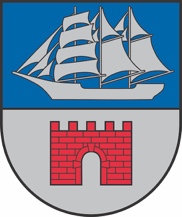 Reģ. Nr. 90009114631; Rīgas iela 16, Limbaži, Limbažu novads LV-4001; E-pasts pasts@limbazunovads.lv; tālrunis 64023003LimbažosKĀRTĒJĀ DOMES SĒDE PROTOKOLSNr.22024. gada 25. janvārīSēde sasaukta Limbažos, plkst. 10:00Sēdi atklāj plkst. 10:00Domes sēde ir atklāta.Darba kārtība:Par darba kārtību.Par nešķirotu sadzīves atkritumu apsaimniekošanas maksas noteikšanu Limbažu novada pašvaldības administratīvajā teritorijā.Par braucamā ceļa servitūta nodibināšanu un servitūta līguma slēgšanu.Par vienošanās slēgšanu ar SIA ''ZK nami'', reģistrācijas Nr. 44103045645, pie 26.06.2007. pirkuma līguma.Par Limbažu novada pašvaldības domes saistošo noteikumu “Par sociālajiem pakalpojumiem Limbažu novadā” apstiprināšanu.Par Limbažu novada pašvaldības domes saistošo noteikumu “Par augstas detalizācijas topogrāfiskās informācijas aprites un samaksas kārtību Limbažu novadā” apstiprināšanu.Par Limbažu novada pašvaldības domes saistošo noteikumu “Par Limbažu novada domes 2012.gada 28.jūnija saistošo noteikumu Nr. 19 “Detālplānojuma nekustamajam īpašumam “Igates -1”, Vidrižu pagastā, Limbažu novadā, grafiskā daļa un teritorijas izmantošanas un apbūves noteikumi” atzīšanu par spēku zaudējušiem” apstiprināšanu.Par Limbažu novada domes 2023. gada 21. decembra lēmuma Nr.1058 atcelšanu.Par Limbažu novada pašvaldības domes saistošo noteikumu “Grozījums Limbažu novada domes 2023.gada 28.septembra saistošajos noteikumos Nr.22 “Zemes vienībās Tērces ielā 4 (kadastra apz. 6615 002 0024) un daļā no Viļņu ielas 18 (kadastra apz. 6615 004 0114), Salacgrīvā, Limbažu novadā, teritorijas izmantošanas un apbūves noteikumi un grafiskā daļa”” apstiprināšanu.Par Centrālās Vēlēšanu komisijas plānotā finansējuma Limbažu novada pašvaldībai iekļaušanu Limbažu novada pašvaldības 2024. gada budžetā.Par SIA "LIMBAŽU SILTUMS" pamatkapitāla palielināšanu.Par konkursa "Remigrācijas atbalsta pasākums - uzņēmējdarbības atbalsts Limbažu novadā" nolikuma precizējumiem.Par grozījumiem Limbažu novada pašvaldības 2023. gada 27. aprīļa iekšējos noteikumos Nr.4 “Par atlīdzību un sociālajām garantijām Limbažu novada pašvaldības darbiniekiem un amatpersonām”.Par Limbažu novada pašvaldības iestāžu darbinieku amatu algu noteikšanu.Par Limbažu novada izglītības iestāžu vadītāju mēnešalgas noteikšanu.Par grozījumiem Limbažu novada pašvaldības iestāžu amatu klasificēšanas apkopojumā.Par valsts mērķdotāciju izglītības iestāžu pedagogu darba samaksai un valsts sociālās apdrošināšanas obligātajām iemaksām laika periodam no 2024. gada 1. janvāra līdz 2024. gada 31. augustam.Par pašvaldības budžeta finansējumu pedagogu darba samaksai un valsts sociālās apdrošināšanas obligātajām iemaksām Limbažu novada izglītības iestādēs no 2024. gada 1. janvāra līdz 2024. gada 31. augustam.Par Limbažu novada domes 2022.gada 22.decembra lēmuma Nr. 1246 atcelšanu un par Alojas pilsētas pirmsskolas izglītības iestādes “Auseklītis” potenciālo atrašanās vietu.Par grozījumu Krišjāņa Valdemāra Ainažu pamatskolas nolikumā.Par finansiālu atbalstu Limbažu novada Sporta skolas audzēkņu dalībai starptautiskās sacensībās 2024. Gadā.Par finansiālu atbalstu nodibinājumam "Komunistiskā terora upuru atbalsta un palīdzības fonds "Sibīrijas bērni"".Par finansiālu atbalstu biedrībai “Pasaules latviešu mūzikas centrs “Vienoti mūzikā””.Par pašvaldībai piederošo dzīvokļu īrnieku neatgūstamo parādu segšanu.Par grozījumu Limbažu novada domes 2023. gada 23. novembra lēmumā Nr. 974 “Par projekta Nr.3217 “Sociālo dzīvokļu remonts” finansējuma pārcelšanu uz 2024.gadu”.Par grozījumiem Limbažu novada domes 2023.gada 24.augusta lēmumā Nr.647 "Par finansējuma piešķiršanu būvprojekta izstrādei ēkas Pērnavas ielas 29, Salacgrīvā, Limbažu novadā energoefektivitātes paaugstināšanai".Par apgrozāmo līdzekļu piešķiršanu projektam „Vides pieejamības nodrošināšana Vecās Sārmes ielā 10, Limbažos”.Par atbalstu ēdināšanas nodrošināšanai  Ukrainas civiliedzīvotājiem 2024.gadā.Par Limbažu novada pašvaldības 2024.gada kultūras, sporta pasākumu projektu.Par grozījumiem Limbažu novada domes 25.08.2022. lēmumā Nr. 873 “Par Limbažu novada kultūras attīstības stratēģijas 2024.-2031.gadam un rīcības plāna 2024.-2027.gadam izstrādi, darba grupas izveidi”.Par grozījumiem Limbažu novada domes 23.11.2023. lēmumā Nr. 1028 "Par zvejas rīku limita piešķiršanu un rūpnieciskās zvejas tiesību nomas līguma noslēgšanu Limbažu novadā (Salacgrīvas pagastā, Ainažu pagastā, Liepupes pagastā).Par nekustamā īpašuma ar kadastra numuru 66010110031, Lielezera iela 12, Limbažos, Limbažu novadā pārņemšanu bez atlīdzības Limbažu novada pašvaldības īpašumā.Par nekustamā īpašuma ar kadastra Nr. 66520030235, Skarenes, Katvaru pagastā, Limbažu novadā atsavināšanu.Par nekustamā īpašuma ar kadastra Nr. 66520080113, Sudmaliņas, Katvaru pagastā, Limbažu novadā atsavināšanu.Par nekustamā īpašuma ar kadastra Nr. 66800010302, Jasmīni, Umurgas pagastā, Limbažu novadā atsavināšanu.Par nekustamā īpašuma ar kadastra Nr. 66840010223,  Rubeņu iela 1, Limbažos, Limbažu novadā atsavināšanu.Par nekustamā īpašuma ar kadastra Nr. 66640031073, Zeme pie Medņu ielas 6, Limbažos, Limbažu novadā atsavināšanu.Par nekustamā īpašuma ar kadastra Nr. 66849000234, Kalēju ielā 5-1B, Gravās, Vidrižu pagastā, Limbažu novadā atsavināšanu.Par nekustamā īpašuma ar kadastra Nr. 66849000238, “Lāses”- 8, Bīriņi, Vidrižu pagastā, Limbažu novadā atsavināšanu.Par nekustamā īpašuma ar kadastra Nr. 66760140060,  Pļava, Skultes pagastā, Limbažu novadā atsavināšanu.Par nekustamā īpašuma Smilšu iela 42, Salacgrīvā, Limbažu novadā nosacītās cenas un atsavināšanas paziņojuma apstiprināšanu.Par nekustamā īpašuma Skolas iela 3-2, Liepupē, Liepupes pagastā, Limbažu novadā nosacītās cenas un atsavināšanas paziņojuma apstiprināšanu.Par pašvaldības nekustamā īpašuma Miera iela 2A, Ainažos, Limbažu novadā nodošanu atsavināšanai.Par pašvaldības nekustamā īpašuma Priežu iela 1A, Ainažos, Limbažu novadā nodošanu atsavināšanai.Par pašvaldības nekustamā īpašuma Valdemāra iela 74, Ainažos, Limbažu novadā nodošanu atsavināšanai.Par pašvaldības nekustamā īpašuma Valdemāra iela 76, Ainažos, Limbažu novadā nodošanu atsavināšanai.Par pašvaldības nekustamā īpašuma Lini, Liepupes pagastā, Limbažu novadā nodošanu atsavināšanai.Par Limbažu novada pašvaldības kustamās mantas - meža cirsmas  īpašumā Kuiķules kapi un Upuralas, Salacgrīvas pagastā, Limbažu novadā, izsoles rīkošanu elektroniskā izsoļu vietnē, nosacītās cenas un izsoles noteikumu apstiprināšanu.Par lokālplānojuma izstrādes uzsākšanu teritorijas plānojuma grozījumiem vēja parka “Aloja” daļai Alojas pagastā, Limbažu novadā.Par lokālplānojuma izstrādes uzsākšanu teritorijas plānojuma grozījumiem vēja parka “Aloja” pirmajai daļai Braslavas pagastā, Limbažu novadā.Par lokālplānojuma izstrādes uzsākšanu teritorijas plānojuma grozījumiem vēja parka “Aloja” otrai daļai Braslavas pagastā, Limbažu novadā.Par lokālplānojuma izstrādes uzsākšanu teritorijas plānojuma grozījumiem nekustamā īpašumā “Senlejas” Salacgrīvas pagastā, Limbažu novadā.Par nekustamā īpašuma Cepļu iela 9-10, Staicelē, Limbažu novadā  trešās izsoles organizēšanu, nosacītās cenas un izsoles noteikumu apstiprināšanu.Par nekustamā īpašuma Lielā iela 24-8, Staicelē, Limbažu novadā  trešās izsoles organizēšanu, nosacītās cenas un izsoles noteikumu apstiprināšanu.Par nekustamā īpašuma “Mācību darbnīcas”, Ozolmuižā, Brīvzemnieku pagastā, Limbažu novadā, telpas Nr.14 iznomāšanu un nomas tiesību izsoles noteikumu apstiprināšanu.Par nekustamā īpašuma “Veckrūmiņi”, Viļķenes pagastā, Limbažu novadā, kadastra Nr. 6688 011 0055, izsoles organizēšanu, sākumcenas un izsoles noteikumu apstiprināšanu.Par nekustamā īpašuma “Ievas 1”, Umurgas pagastā, Limbažu novadā, kadastra Nr. 6680 001 1673, izsoles organizēšanu, sākumcenas un izsoles noteikumu apstiprināšanu.Par nekustamā īpašuma – dzīvokļa īpašuma “Stacija Lāde 2-1”, Limbažu pagastā, Limbažu novadā, kadastra Nr. 6664 900 0299, izsoles organizēšanu, sākumcenas un izsoles noteikumu apstiprināšanu.Par nekustamā īpašuma – Pasta ielā 2, Limbažos, Limbažu novadā, tirdzniecības vietas Nr. 13 iznomāšanu un nomas tiesību izsoles noteikumu apstiprināšanu.Par nekustamā īpašuma – Pasta ielā 2, Limbažos, Limbažu novadā, tirdzniecības vietas Nr. 14 iznomāšanu un nomas tiesību izsoles noteikumu apstiprināšanu.Par pārjaunojumu līgumu noslēgšanu.Par ceļa “Priežsaulītes ceļš” Limbažu pagastā reģistrēšanu grāmatvedības uzskaitē un iekļaušanu Limbažu novada pašvaldības autoceļu sarakstā.Par pašvaldības ceļa V152 “Pievedceļš Korģenei” iekļaušanu Limbažu novada pašvaldības autoceļu sarakstā.Par pašvaldības ceļa V144 “Salacgrīva-Vecsalaca” iekļaušanu Limbažu novada pašvaldības autoceļu sarakstā.Par pašvaldības autoceļa “Katvaru ceļš - Katvaru skola” ar reģistrācijas Nr. B1-14, reģistrēšanu grāmatvedības uzskaitē un iekļaušanu Limbažu novada pašvaldības autoceļu sarakstā.Par pašvaldības autoceļa “Alojas šoseja - Polarserviss” ar reģistrācijas Nr. C1-49, reģistrēšanu grāmatvedības uzskaitē un iekļaušanu Limbažu novada pašvaldības autoceļu sarakstā.Par pašvaldības autoceļa “Silkalni - Vaivari” ar reģistrācijas Nr. C1-41, izslēgšanu no grāmatvedības uzskaites un izslēgšanu no Limbažu novada pašvaldības autoceļu saraksta.Par Limbažu novada pašvaldībai piederošās automašīnas NISSAN NV 200, valsts reģistrācijas numurs JH 5697 norakstīšanu un nodošanu utilizācijai.(komitejās neizskatīts jaut.) Par Sporta un atpūtas kompleksa “Zvejnieku parks” maksas pakalpojuma izcenojuma apstiprināšanu.(komitejās neizskatīts jaut.) Par projekta iesniegšanu Valsts Zivju fonda izsludinātajā pasākumā “Sabiedrības informēšana”.(komitejās neizskatīts jaut.) Par atļauju Agrim Blumeram savienot amatus.(papildu d.k. jaut.) Par Limbažu Galvenās bibliotēkas direktora iecelšanu amatā.(papildu d.k. jaut.) Par konceptuālu atbalstu līdzfinansējuma nepieciešamības gadījumā Salacgrīvas Mūzikas skolas  projektam "Vibrofona iegāde Salacgrīvas Mūzikas skolai” Valsts kultūrkapitāla fonda izsludinātajā projektu konkursā “Mūzikas izglītības iestāžu materiāli tehniskās bāzes uzlabošana”.Informācijas. Par iepriekšējā domes sēdē pieņemtajiem lēmumiem.Sēde notiek klātienē un videokonferences režīmā tiešsaistē Webex platformā.Sēdi translē tiešraidē Limbažu novada pašvaldības YouTube kontā: https://www.youtube.com/watch?v=ZBbFWaRt3CASēdē tiek veikts audiovizuāls ieraksts. Sēdi vada: Limbažu novada pašvaldības Domes priekšsēdētājs Dagnis Straubergs.Sēdi protokolē: Limbažu novada pašvaldības Centrālās pārvaldes Dokumentu pārvaldības un klientu apkalpošanas nodaļas lietvede Dace Tauriņa.Klātienē sēdē piedalās deputāti: Jānis Bakmanis, Māris Beļaunieks, Andris Garklāvs, Lija Jokste, Aigars Legzdiņš, Dāvis Melnalksnis, Kristaps Močāns, Arvīds Ozols, Rūdolfs Pelēkais, Jānis Remess, Ziedonis Rubezis, Dagnis Straubergs, Regīna Tamane, Edmunds Zeidmanis.Attālināti sēdē piedalās deputāts: Valdis Bārda (veselības stāvokļa dēļ).Klātienē sēdē piedalās: Raimonds Straume, privātpersonas (vārds uzvārds) un (vārds uzvārds) (par 3. un 4. darba kārtības jautājumu).Attālināti sēdē piedalās: Agris Blumers, Agrita Graudiņa, Aiga Baslika, Aiga Briede, Aija Romancāne, Aira Lapkovska, Anda Timermane, Andra Luste, Andris Zunde, Anita Strokša, Anna Siliņa, Antra Kamala, Antra Paegle, Arta Zunde, Artis Ārgalis, Ausma Eglīte, Baiba Martinsone, Beāte Kožina, Dace Tauriņa (Aloja), Dace Liniņa, Dace Vilemsone, Digna Būmane, Dita Lejniece, Diāna Zaļupe, Dome (pasts@limbazunovads.lv), Edmunds Liepiņš, Egija Bērziņa, Elīna Lilenblate, Evija Keisele, Gita (gita.zarina@limbazunovads.lv), Gita Kārnupe, Guna Jirgensone, Guna Paegle, Gundega Audzēviča, Gunita Gulbe, Gunita Meļķe-Kažoka, Hedviga Podziņa, (vārds uzvārds) (e-pasts), Ieva Mahte, Ieva Skuja, Ieva Zilvere, Ilga Tiesnese, Ilona Zeltiņa, Ilze Ozoliņa, Ilze Rubene, Ilze Ādamsone, Ina Sidjukina, Ina Šternfelde, Indra Brikmane, Indra Jaunzeme, Inese Dubulte, (vārds uzvārds)  (e-pasts), Ineta Cīrule, Ineta Laizāne, Inga Zālīte, Inita Hartmane, Iveta Beļauniece, Iveta Puriņa, Iveta Pēkšēna, Iveta Umule, Izita Kļaviņa, Jana Beķere, Jana Lāce, Juris Graudiņš, Katrīna Žibala, Kristiāna Kauliņa, Kristīne Lielmane, Kristīne Zaķe, Kārlis Irmejs, Laila Ulmane, Lana Ukrija, Liene Berga, Linda Helēna Griškoite, Lāsma Liepiņa, Līga Moderniece, Līga Viļčinska, Maija Siliņa, Mārtiņš Grāvelsiņš, (vārds uzvārds) (e-pasts), Pārsla Dzērve, Raimonds Straume, Raivis Galītis, Rasa Zeidmane, Rihards Būda, Sabīne Stūre, Sandra Paegle, Santa Čingule, Sarma Kacara, Sintija Zute, Solvita Kukanovska, Sporta skola (inese.dubulte@limbazunovads.lv), Sporta skola 2 (sporta.skola@limbazunovads.lv), Valda Tinkusa, Viktors Zujevs, Ziedīte Jirgensone, Gunita Bisniece, Liene Bukne, Mareks Brauns, Ārija Mikša, Ģirts Ieleja.1.Par darba kārtībuZiņo Dagnis Straubergs, debatēs piedalās Andris Garklāvs, Aiga BriedeLimbažu novada pašvaldības Domes priekšsēdētājs D. Straubergs izsaka priekšlikumu izslēgt 47. darba kārtības jautājumu un iekļaut darba kārtībā papildu darba kārtības jautājumus. Domes priekšsēdētājs D. Straubergs aicina deputātam V. Bārdam iesniegt darba nespējas lapu. Deputāts A. Garklāvs izsaka priekšlikumu izslēgt 71. darba kārtības jautājumu un iekļaut darba kārtībā jautājumu, atbilstoši Limbažu novada pašvaldības nolikuma 39.8.punktam, par izpilddirektora pārskatu par savu darbu. Deputāts A. Garklāvs lūdz Juridiskajai nodaļai sagatavot rakstisku atbildi uz jautājumu, ka iestādes Centrālās pārvaldes vadītājs nav jāapstiprina domei. Sēdes vadītājs D. Straubergs uzdod Juridiskajai nodaļai 10 dienu laikā sagatavot rakstisku atbildi uz deputāta jautājumu.Iepazinusies ar Limbažu novada pašvaldības Domes priekšsēdētāja D. Strauberga priekšlikumu izslēgt 47. darba kārtības jautājumu “Par pašvaldības nekustamā īpašuma Lini, Liepupes pagastā, Limbažu novadā nodošanu atsavināšanai”,  atklāti balsojot: PAR – 14 deputāti (Jānis Bakmanis, Valdis Bārda, Māris Beļaunieks, Lija Jokste, Aigars Legzdiņš, Dāvis Melnalksnis, Kristaps Močāns, Arvīds Ozols, Rūdolfs Pelēkais, Jānis Remess, Ziedonis Rubezis, Dagnis Straubergs, Regīna Tamane, Edmunds Zeidmanis), PRET – nav, ATTURAS – deputāts Andris Garklāvs, Limbažu novada dome NOLEMJ:izslēgt 47. darba kārtības jautājumu “Par pašvaldības nekustamā īpašuma Lini, Liepupes pagastā, Limbažu novadā nodošanu atsavināšanai”.Iepazinusies ar Limbažu novada pašvaldības Domes priekšsēdētāja D. Strauberga priekšlikumu iekļaut darba kārtībā papildu darba kārtības jautājumus 72.-73., atklāti balsojot: PAR – 12 deputāti (Jānis Bakmanis, Valdis Bārda, Māris Beļaunieks, Lija Jokste, Dāvis Melnalksnis, Kristaps Močāns, Rūdolfs Pelēkais, Jānis Remess, Ziedonis Rubezis, Dagnis Straubergs, Regīna Tamane, Edmunds Zeidmanis), PRET – 2 deputāti (Andris Garklāvs, Arvīds Ozols), ATTURAS – deputāts Aigars Legzdiņš, Limbažu novada dome NOLEMJ:iekļaut darba kārtībā papildu darba kārtības jautājumus:72.	Par Limbažu Galvenās bibliotēkas direktora iecelšanu amatā.73.	Par konceptuālu atbalstu līdzfinansējuma nepieciešamības gadījumā Salacgrīvas Mūzikas skolas  projektam "Vibrofona iegāde Salacgrīvas Mūzikas skolai” Valsts kultūrkapitāla fonda izsludinātajā projektu konkursā “Mūzikas izglītības iestāžu materiāli tehniskās bāzes uzlabošana”.Iepazinusies ar deputāta A. Garklāva priekšlikumu izslēgt 71. darba kārtības jautājumu “Par atļauju Agrim Blumeram savienot amatus”,  atklāti balsojot: PAR – 6 deputāti (Valdis Bārda, Andris Garklāvs, Aigars Legzdiņš, Arvīds Ozols, Jānis Remess, Edmunds Zeidmanis), PRET – 7 deputāti (Jānis Bakmanis, Māris Beļaunieks, Lija Jokste, Kristaps Močāns, Ziedonis Rubezis, Dagnis Straubergs, Regīna Tamane), ATTURAS – 2 deputāti (Dāvis Melnalksnis, Rūdolfs Pelēkais), Limbažu novada dome NOLEMJ:noraidīts.Iepazinusies ar deputāta A. Garklāva priekšlikumu iekļaut darba kārtībā jautājumu par izpilddirektora pārskatu par savu darbu, atklāti balsojot: PAR – 9 deputāti (Valdis Bārda, Andris Garklāvs, Aigars Legzdiņš, Dāvis Melnalksnis, Arvīds Ozols, Rūdolfs Pelēkais, Jānis Remess, Regīna Tamane, Edmunds Zeidmanis), PRET – deputāts Jānis Bakmanis, ATTURAS – 5 deputāti (Māris Beļaunieks, Lija Jokste, Kristaps Močāns, Ziedonis Rubezis, Dagnis Straubergs), Limbažu novada dome NOLEMJ:iekļaut darba kārtībā jautājumu par izpilddirektora pārskatu par savu darbu.Iepazinusies ar Limbažu novada pašvaldības Domes priekšsēdētāja D. Strauberga priekšlikumu apstiprināt darba kārtību kopumā ar grozījumiem, atklāti balsojot: PAR – 14 deputāti (Jānis Bakmanis, Valdis Bārda, Māris Beļaunieks, Lija Jokste, Aigars Legzdiņš, Dāvis Melnalksnis, Kristaps Močāns, Arvīds Ozols, Rūdolfs Pelēkais, Jānis Remess, Ziedonis Rubezis, Dagnis Straubergs, Regīna Tamane, Edmunds Zeidmanis), PRET – deputāts Andris Garklāvs, ATTURAS – nav, Limbažu novada dome NOLEMJ:apstiprināt šādu sēdes darba kārtību:Par darba kārtību.Par nešķirotu sadzīves atkritumu apsaimniekošanas maksas noteikšanu Limbažu novada pašvaldības administratīvajā teritorijā.Par braucamā ceļa servitūta nodibināšanu un servitūta līguma slēgšanu.Par vienošanās slēgšanu ar SIA ''ZK nami'', reģistrācijas Nr. 44103045645, pie 26.06.2007. pirkuma līguma.Par Limbažu novada pašvaldības domes saistošo noteikumu “Par sociālajiem pakalpojumiem Limbažu novadā” apstiprināšanu.Par Limbažu novada pašvaldības domes saistošo noteikumu “Par augstas detalizācijas topogrāfiskās informācijas aprites un samaksas kārtību Limbažu novadā” apstiprināšanu.Par Limbažu novada pašvaldības domes saistošo noteikumu “Par Limbažu novada domes 2012.gada 28.jūnija saistošo noteikumu Nr. 19 “Detālplānojuma nekustamajam īpašumam “Igates -1”, Vidrižu pagastā, Limbažu novadā, grafiskā daļa un teritorijas izmantošanas un apbūves noteikumi” atzīšanu par spēku zaudējušiem” apstiprināšanu.Par Limbažu novada domes 2023. gada 21. decembra lēmuma Nr.1058 atcelšanu.Par Limbažu novada pašvaldības domes saistošo noteikumu “Grozījums Limbažu novada domes 2023.gada 28.septembra saistošajos noteikumos Nr.22 “Zemes vienībās Tērces ielā 4 (kadastra apz. 6615 002 0024) un daļā no Viļņu ielas 18 (kadastra apz. 6615 004 0114), Salacgrīvā, Limbažu novadā, teritorijas izmantošanas un apbūves noteikumi un grafiskā daļa”” apstiprināšanu.Par Centrālās Vēlēšanu komisijas plānotā finansējuma Limbažu novada pašvaldībai iekļaušanu Limbažu novada pašvaldības 2024. gada budžetā.Par SIA "LIMBAŽU SILTUMS" pamatkapitāla palielināšanu.Par konkursa "Remigrācijas atbalsta pasākums - uzņēmējdarbības atbalsts Limbažu novadā" nolikuma precizējumiem.Par grozījumiem Limbažu novada pašvaldības 2023. gada 27. aprīļa iekšējos noteikumos Nr.4 “Par atlīdzību un sociālajām garantijām Limbažu novada pašvaldības darbiniekiem un amatpersonām”.Par Limbažu novada pašvaldības iestāžu darbinieku amatu algu noteikšanu.Par Limbažu novada izglītības iestāžu vadītāju mēnešalgas noteikšanu.Par grozījumiem Limbažu novada pašvaldības iestāžu amatu klasificēšanas apkopojumā.Par valsts mērķdotāciju izglītības iestāžu pedagogu darba samaksai un valsts sociālās apdrošināšanas obligātajām iemaksām laika periodam no 2024. gada 1. janvāra līdz 2024. gada 31. augustam.Par pašvaldības budžeta finansējumu pedagogu darba samaksai un valsts sociālās apdrošināšanas obligātajām iemaksām Limbažu novada izglītības iestādēs no 2024. gada 1. janvāra līdz 2024. gada 31. augustam.Par Limbažu novada domes 2022.gada 22.decembra lēmuma Nr. 1246 atcelšanu un par Alojas pilsētas pirmsskolas izglītības iestādes “Auseklītis” potenciālo atrašanās vietu.Par grozījumu Krišjāņa Valdemāra Ainažu pamatskolas nolikumā.Par finansiālu atbalstu Limbažu novada Sporta skolas audzēkņu dalībai starptautiskās sacensībās 2024. Gadā.Par finansiālu atbalstu nodibinājumam "Komunistiskā terora upuru atbalsta un palīdzības fonds "Sibīrijas bērni"".Par finansiālu atbalstu biedrībai “Pasaules latviešu mūzikas centrs “Vienoti mūzikā””.Par pašvaldībai piederošo dzīvokļu īrnieku neatgūstamo parādu segšanu.Par grozījumu Limbažu novada domes 2023. gada 23. novembra lēmumā Nr. 974 “Par projekta Nr.3217 “Sociālo dzīvokļu remonts” finansējuma pārcelšanu uz 2024.gadu”.Par grozījumiem Limbažu novada domes 2023.gada 24.augusta lēmumā Nr.647 "Par finansējuma piešķiršanu būvprojekta izstrādei ēkas Pērnavas ielas 29, Salacgrīvā, Limbažu novadā energoefektivitātes paaugstināšanai".Par apgrozāmo līdzekļu piešķiršanu projektam „Vides pieejamības nodrošināšana Vecās Sārmes ielā 10, Limbažos”.Par atbalstu ēdināšanas nodrošināšanai  Ukrainas civiliedzīvotājiem 2024.gadā.Par Limbažu novada pašvaldības 2024.gada kultūras, sporta pasākumu projektu.Par grozījumiem Limbažu novada domes 25.08.2022. lēmumā Nr. 873 “Par Limbažu novada kultūras attīstības stratēģijas 2024.-2031.gadam un rīcības plāna 2024.-2027.gadam izstrādi, darba grupas izveidi”.Par grozījumiem Limbažu novada domes 23.11.2023. lēmumā Nr. 1028 "Par zvejas rīku limita piešķiršanu un rūpnieciskās zvejas tiesību nomas līguma noslēgšanu Limbažu novadā (Salacgrīvas pagastā, Ainažu pagastā, Liepupes pagastā).Par nekustamā īpašuma ar kadastra numuru 66010110031, Lielezera iela 12, Limbažos, Limbažu novadā pārņemšanu bez atlīdzības Limbažu novada pašvaldības īpašumā.Par nekustamā īpašuma ar kadastra Nr. 66520030235, Skarenes, Katvaru pagastā, Limbažu novadā atsavināšanu.Par nekustamā īpašuma ar kadastra Nr. 66520080113, Sudmaliņas, Katvaru pagastā, Limbažu novadā atsavināšanu.Par nekustamā īpašuma ar kadastra Nr. 66800010302, Jasmīni, Umurgas pagastā, Limbažu novadā atsavināšanu.Par nekustamā īpašuma ar kadastra Nr. 66840010223,  Rubeņu iela 1, Limbažos, Limbažu novadā atsavināšanu.Par nekustamā īpašuma ar kadastra Nr. 66640031073, Zeme pie Medņu ielas 6, Limbažos, Limbažu novadā atsavināšanu.Par nekustamā īpašuma ar kadastra Nr. 66849000234, Kalēju ielā 5-1B, Gravās, Vidrižu pagastā, Limbažu novadā atsavināšanu.Par nekustamā īpašuma ar kadastra Nr. 66849000238, “Lāses”- 8, Bīriņi, Vidrižu pagastā, Limbažu novadā atsavināšanu.Par nekustamā īpašuma ar kadastra Nr. 66760140060,  Pļava, Skultes pagastā, Limbažu novadā atsavināšanu.Par nekustamā īpašuma Smilšu iela 42, Salacgrīvā, Limbažu novadā nosacītās cenas un atsavināšanas paziņojuma apstiprināšanu.Par nekustamā īpašuma Skolas iela 3-2, Liepupē, Liepupes pagastā, Limbažu novadā nosacītās cenas un atsavināšanas paziņojuma apstiprināšanu.Par pašvaldības nekustamā īpašuma Miera iela 2A, Ainažos, Limbažu novadā nodošanu atsavināšanai.Par pašvaldības nekustamā īpašuma Priežu iela 1A, Ainažos, Limbažu novadā nodošanu atsavināšanai.Par pašvaldības nekustamā īpašuma Valdemāra iela 74, Ainažos, Limbažu novadā nodošanu atsavināšanai.Par pašvaldības nekustamā īpašuma Valdemāra iela 76, Ainažos, Limbažu novadā nodošanu atsavināšanai.Par Limbažu novada pašvaldības kustamās mantas - meža cirsmas  īpašumā Kuiķules kapi un Upuralas, Salacgrīvas pagastā, Limbažu novadā, izsoles rīkošanu elektroniskā izsoļu vietnē, nosacītās cenas un izsoles noteikumu apstiprināšanu.Par lokālplānojuma izstrādes uzsākšanu teritorijas plānojuma grozījumiem vēja parka “Aloja” daļai Alojas pagastā, Limbažu novadā.Par lokālplānojuma izstrādes uzsākšanu teritorijas plānojuma grozījumiem vēja parka “Aloja” pirmajai daļai Braslavas pagastā, Limbažu novadā.Par lokālplānojuma izstrādes uzsākšanu teritorijas plānojuma grozījumiem vēja parka “Aloja” otrai daļai Braslavas pagastā, Limbažu novadā.Par lokālplānojuma izstrādes uzsākšanu teritorijas plānojuma grozījumiem nekustamā īpašumā “Senlejas” Salacgrīvas pagastā, Limbažu novadā.Par nekustamā īpašuma Cepļu iela 9-10, Staicelē, Limbažu novadā  trešās izsoles organizēšanu, nosacītās cenas un izsoles noteikumu apstiprināšanu.Par nekustamā īpašuma Lielā iela 24-8, Staicelē, Limbažu novadā  trešās izsoles organizēšanu, nosacītās cenas un izsoles noteikumu apstiprināšanu.Par nekustamā īpašuma “Mācību darbnīcas”, Ozolmuižā, Brīvzemnieku pagastā, Limbažu novadā, telpas Nr.14 iznomāšanu un nomas tiesību izsoles noteikumu apstiprināšanu.Par nekustamā īpašuma “Veckrūmiņi”, Viļķenes pagastā, Limbažu novadā, kadastra Nr. 6688 011 0055, izsoles organizēšanu, sākumcenas un izsoles noteikumu apstiprināšanu.Par nekustamā īpašuma “Ievas 1”, Umurgas pagastā, Limbažu novadā, kadastra Nr. 6680 001 1673, izsoles organizēšanu, sākumcenas un izsoles noteikumu apstiprināšanu.Par nekustamā īpašuma – dzīvokļa īpašuma “Stacija Lāde 2-1”, Limbažu pagastā, Limbažu novadā, kadastra Nr. 6664 900 0299, izsoles organizēšanu, sākumcenas un izsoles noteikumu apstiprināšanu.Par nekustamā īpašuma – Pasta ielā 2, Limbažos, Limbažu novadā, tirdzniecības vietas Nr. 13 iznomāšanu un nomas tiesību izsoles noteikumu apstiprināšanu.Par nekustamā īpašuma – Pasta ielā 2, Limbažos, Limbažu novadā, tirdzniecības vietas Nr. 14 iznomāšanu un nomas tiesību izsoles noteikumu apstiprināšanu.Par pārjaunojumu līgumu noslēgšanu.Par ceļa “Priežsaulītes ceļš” Limbažu pagastā reģistrēšanu grāmatvedības uzskaitē un iekļaušanu Limbažu novada pašvaldības autoceļu sarakstā.Par pašvaldības ceļa V152 “Pievedceļš Korģenei” iekļaušanu Limbažu novada pašvaldības autoceļu sarakstā.Par pašvaldības ceļa V144 “Salacgrīva-Vecsalaca” iekļaušanu Limbažu novada pašvaldības autoceļu sarakstā.Par pašvaldības autoceļa “Katvaru ceļš - Katvaru skola” ar reģistrācijas Nr. B1-14, reģistrēšanu grāmatvedības uzskaitē un iekļaušanu Limbažu novada pašvaldības autoceļu sarakstā.Par pašvaldības autoceļa “Alojas šoseja - Polarserviss” ar reģistrācijas Nr. C1-49, reģistrēšanu grāmatvedības uzskaitē un iekļaušanu Limbažu novada pašvaldības autoceļu sarakstā.Par pašvaldības autoceļa “Silkalni - Vaivari” ar reģistrācijas Nr. C1-41, izslēgšanu no grāmatvedības uzskaites un izslēgšanu no Limbažu novada pašvaldības autoceļu saraksta.Par Limbažu novada pašvaldībai piederošās automašīnas NISSAN NV 200, valsts reģistrācijas numurs JH 5697 norakstīšanu un nodošanu utilizācijai.Par Sporta un atpūtas kompleksa “Zvejnieku parks” maksas pakalpojuma izcenojuma apstiprināšanu.Par projekta iesniegšanu Valsts Zivju fonda izsludinātajā pasākumā “Sabiedrības informēšana”.Par atļauju Agrim Blumeram savienot amatus.Par Limbažu Galvenās bibliotēkas direktora iecelšanu amatā.Par konceptuālu atbalstu līdzfinansējuma nepieciešamības gadījumā Salacgrīvas Mūzikas skolas  projektam "Vibrofona iegāde Salacgrīvas Mūzikas skolai” Valsts kultūrkapitāla fonda izsludinātajā projektu konkursā “Mūzikas izglītības iestāžu materiāli tehniskās bāzes uzlabošana”.Informācijas. Par iepriekšējā domes sēdē pieņemtajiem lēmumiem.Informācijas. Par izpilddirektora pārskatu par savu darbu.Lēmums Nr. 42.Par nešķirotu sadzīves atkritumu apsaimniekošanas maksas noteikšanu Limbažu novada pašvaldības administratīvajā teritorijāZiņo Dagnis StraubergsSaskaņā ar Pašvaldību likuma 4. panta pirmās daļas 1. punktu viena no Limbažu novada pašvaldības, turpmāk – Pašvaldība, autonomajām funkcijām ir organizēt iedzīvotājiem sadzīves atkritumu apsaimniekošanas pakalpojumus neatkarīgi no tā, kā īpašumā atrodas dzīvojamais fonds.Saskaņā ar Pašvaldību likuma 10. panta otrās daļas 2. punkta c) apakšpunktu Pašvaldības domes kompetencē ir noteikt maksu par sadzīves atkritumu apsaimniekošanu.Atkritumu apsaimniekošanas likuma 39. panta pirmajā daļā noteikts, ka nešķirotu sadzīves atkritumu apsaimniekošanas (izņemot sadzīves atkritumu reģenerāciju) maksu atkritumu sākotnējam radītājam vai valdītājam veido:pašvaldības lēmumā apstiprinātā maksa par sadzīves atkritumu apsaimniekošanu, kurā tiek ietvertas visas izmaksas par nešķiroto un dalīti savākto atkritumu savākšanu, pārvadāšanu, pārkraušanu, šķirošanu un citām normatīvajos aktos noteiktajām darbībām, ko veic pirms atkritumu reģenerācijas un kas samazina apglabājamo atkritumu apjomu, maksa par uzglabāšanu un šo darbību veikšanai nepieciešamo infrastruktūras objektu izveidošanu un uzturēšanu, kā arī starpība starp dalīti savāktu bioloģisko atkritumu apsaimniekošanas izmaksām un šā likuma 39.1 pantā noteikto maksu;maksa par nešķirotu sadzīves atkritumu apstrādi saskaņā ar Sabiedrisko pakalpojumu regulēšanas komisijas apstiprinātu tarifu.Savukārt Atkritumu apsaimniekošanas likuma redakcijas, kas ir spēkā no 2024. gada 1. janvāra, 39.1 pants noteic, ka maksu par dalīti savākto bioloģisko atkritumu apsaimniekošanu Pašvaldība nosaka 60 procentu apmērā no Atkritumu apsaimniekošanas likuma 39. panta pirmajā daļā noteiktās maksas.Pašvaldība ir saņēmusi Pašvaldības atkritumu apsaimniekotāja, kas nodrošina atkritumu apsaimniekošanas pakalpojumus Pašvaldības administratīvajā teritorijā, proti, SIA “ZAAO”, reģistrācijas Nr. 44103015509, 2023. gada 9. oktobra vēstuli Nr. 1.25/399 “Par atkritumu apsaimniekošanas maksas izmaiņām” (Pašvaldībā saņemta 2023. gada 9.oktobrī).Starp Pašvaldību un SIA “ZAAO” ir noslēgts līgums par sadzīves atkritumu apsaimniekošanu (turpmāk - Līgums), kas paredz, ka SIA “ZAAO” sniedz sadzīves atkritumu apsaimniekošanas pakalpojumus visā Pašvaldības teritorijā. Saskaņā ar Līgumu puses ir vienojušās par nešķiroto sadzīves atkritumu apsaimniekošanas maksas apmēru.Ņemot vērā normatīvajos aktos veiktos grozījumus attiecībā uz nešķirotu sadzīves atkritumu apsaimniekošanas maksas noteikšanu, ir nepieciešams veikt izmaiņas Pašvaldības administratīvajā teritorijā noteiktajai maksai par sadzīves atkritumu apsaimniekošanu, kā rezultātā SIA “ZAAO” lūdz palielināt maksu par sadzīves atkritumu apsaimniekošanu, palielinot pakalpojuma maksas daļu par sadzīves atkritumu savākšanu, pārvadāšanu, pārkraušanu, šķirošanu un citām normatīvajos aktos noteiktajām darbībām, ko veic pirms atkritumu reģenerācijas un kas samazina apglabājamo atkritumu apjomu, uzglabāšanu, dalītās atkritumu savākšanas, pārkraušanas un šķirošanas infrastruktūras objektu uzturēšanu, vienlaikus, pamatojoties uz Atkritumu apsaimniekošanas likuma 39.1 pantu, nosakot maksu par dalīti savākto bioloģisko atkritumu apsaimniekošanu.Maksas par sadzīves atkritumu apsaimniekošanu palielināšana turpmāk ļaus nodrošināt saprātīgu balansu starp pakalpojuma kvalitāti SIA “ZAAO” darbības reģionā kopumā un maksas apmēru par šāda rakstura pakalpojumu, tāpat maksas palielināšanas nepieciešamība ir cieši saistīta ar SIA “ZAAO” finanšu rādītāju saglabāšanu tādā līmenī, lai arī turpmāk nodrošinātu SIA “ZAAO” kredītspēju ar mērķi savlaicīgi atjaunot pamatlīdzekļus un nodrošinātu uzņēmuma attīstības perspektīvas, kā arī Atkritumu apsaimniekošanas likumā noteikto, ka maksā par atkritumu apsaimniekošanu tiek ietverta starpība starp dalīti savāktu bioloģisko atkritumu apsaimniekošanas izmaksām un maksu par dalīti savākto bioloģisko atkritumu apsaimniekošanu.SIA “ZAAO” iesniegtais maksas par nešķiroto sadzīves atkritumu apsaimniekošanu aprēķina projekts, paredz, ka maksa par sadzīves atkritumu savākšanu, pārvadāšanu, pārkraušanu, šķirošanu un citām normatīvajos aktos noteiktajām darbībām, ko veic pirms atkritumu reģenerācijas un kas samazina apglabājamo atkritumu apjomu, par uzglabāšanu, dalītās atkritumu savākšanas, pārkraušanas un šķirošanas infrastruktūras objektu uzturēšanu atbilstoši līgumam, kuru noslēgusi pašvaldība un atkritumu apsaimniekotājs, kā arī izmaksas to sabiedrības izglītības pasākumu finansēšanai, kuri vērsti uz atkritumu radītāju izglītošanu atkritumu apsaimniekošanas jomā, ir 13,11 euro apmērā par 1 m3.Ņemot vērā Sabiedrisko pakalpojumu regulēšanas komisijas padomes 2023.gada 21.decembra lēmumu Nr. 154 (prot. Nr. 51, 1.p) “Par SIA “ZAAO” sadzīves atkritumu apglabāšanas tarifu”, ar ko ir nolemts apstiprināt SIA “ZAAO” sadzīves atkritumu apglabāšanas pakalpojumu tarifu – 141,75 eiro par tonnu bez pievienotās vērtības nodokļa, iesniegto maksas par nešķiroto sadzīves atkritumu apsaimniekošanu aprēķina projektu, palielinot pakalpojuma maksas daļu par sadzīves atkritumu savākšanu, pārvadāšanu, pārkraušanu, šķirošanu un citām normatīvajos aktos noteiktajām darbībām, ko veic pirms atkritumu reģenerācijas un kas samazina apglabājamo atkritumu apjomu, uzglabāšanu, dalītās atkritumu savākšanas, pārkraušanas un šķirošanas infrastruktūras objektu uzturēšanu, ievērojot šīs izmaksu komponentes īpatsvaru līdzšinējā maksas apmērā, secināms, ka maksa par nešķirotu sadzīves atkritumu apsaimniekošanu, sākot ar 2024. gada 1. martu, būs 31,54 eiro par 1 m3 atkritumu, ko veidos:maksa par sadzīves atkritumu savākšanu, pārvadāšanu, pārkraušanu, šķirošanu un citām normatīvajos aktos noteiktajām darbībām, ko veic pirms atkritumu reģenerācijas un kas samazina apglabājamo atkritumu apjomu, par uzglabāšanu, dalītās atkritumu savākšanas, pārkraušanas un šķirošanas infrastruktūras objektu uzturēšanu atbilstoši līgumam, kuru noslēgusi pašvaldība un atkritumu apsaimniekotājs, kā arī izmaksas to sabiedrības izglītības pasākumu finansēšanai, kuri vērsti uz atkritumu radītāju izglītošanu atkritumu apsaimniekošanas jomā - 13,11 eiro apmērā par 1 m3 (bez pievienotā vērtības nodokļa), ko apstiprina Pašvaldība;Sabiedrisko pakalpojumu regulēšanas komisijas apstiprinātais tarifs par sadzīves atkritumu apglabāšanu (nešķirotu sadzīves atkritumu apstrādi) aprites ekonomikas centrā “Daibe” – 18,43 eiro apmērā par 1 m3, kas aprēķināts, apstiprinātā tarifa apmēru attiecinot uz vienu kubikmetru, piemērojot koeficientu 0,13.Savukārt maksa par dalīti savākto bioloģisko atkritumu apsaimniekošanu, ņemot vērā Atkritumu apsaimniekošanas likuma 39.1 pantu, tiek noteikta 60 procentu apmērā no nešķirotu sadzīves atkritumu apsaimniekošanas maksu, proti, 18,92 eiro par 1 m3 bioloģisko atkritumu (bez pievienotā vērtības nodokļa).Pamatojoties uz Pašvaldību likuma 4. panta pirmās daļas 1. punktu, 10. panta otrās daļas 2. punkta c) apakšpunktu, Atkritumu apsaimniekošanas likuma 39. panta pirmo daļu, 39.1 pantu, atklāti balsojot: PAR – 14 deputāti (Jānis Bakmanis, Valdis Bārda, Māris Beļaunieks, Andris Garklāvs, Lija Jokste, Aigars Legzdiņš, Dāvis Melnalksnis, Kristaps Močāns, Arvīds Ozols, Rūdolfs Pelēkais, Jānis Remess, Dagnis Straubergs, Regīna Tamane, Edmunds Zeidmanis), PRET – nav, ATTURAS – deputāts Ziedonis Rubezis, Limbažu novada dome NOLEMJ:Apstiprināt SIA “ZAAO” iesniegto nešķirotu sadzīves atkritumu apsaimniekošanas maksas aprēķinu un noteikt, ka, sākot ar 2024. gada 1. martu, Limbažu novadā maksa par sadzīves atkritumu savākšanu, pārvadāšanu, pārkraušanu, šķirošanu un citām normatīvajos aktos noteiktajām darbībām, ko veic pirms atkritumu reģenerācijas un kas samazina apglabājamo atkritumu apjomu, par uzglabāšanu, dalītās atkritumu savākšanas, pārkraušanas un šķirošanas infrastruktūras objektu uzturēšanu ir 13,11 eiro apmērā par 1 m3.Pieņemt zināšanai, ka kopējā maksa par sadzīves atkritumu apsaimniekošanu Limbažu novada pašvaldības administratīvajā teritorijā, sākot ar 2024. gada 1. martu, ir 31,54 eiro par 1 m3 atkritumu (bez pievienotās vērtības nodokļa), ko veido:Pašvaldības apstiprinātā maksa par sadzīves atkritumu savākšanu, pārvadāšanu, pārkraušanu, šķirošanu un citām normatīvajos aktos noteiktajām darbībām, ko veic pirms atkritumu reģenerācijas un kas samazina apglabājamo atkritumu apjomu, par uzglabāšanu, dalītās atkritumu savākšanas, pārkraušanas un šķirošanas infrastruktūras objektu uzturēšanu atbilstoši līgumam, kuru noslēgusi pašvaldība un atkritumu apsaimniekotājs, kā arī izmaksas to sabiedrības izglītības pasākumu finansēšanai, kuri vērsti uz atkritumu radītāju izglītošanu atkritumu apsaimniekošanas jomā – 13,11 eiro apmērā par 1 m3 atkritumu (bez pievienotās vērtības nodokļa);Sabiedrisko pakalpojumu regulēšanas komisijas apstiprinātais tarifs par nešķirotu sadzīves atkritumu apstrādi aprites ekonomikas centrā “Daibe”- 18,43 eiro apmērā par 1 m3 atkritumu (bez pievienotās vērtības nodokļa).Noteikt, ka sākot ar 2024. gada 1. martu Limbažu novadā maksa par dalīti savākto bioloģisko atkritumu apsaimniekošanu ir 18,92 eiro par 1 m3 bioloģisko atkritumu (bez pievienotās vērtības nodokļa).Ar šī lēmuma spēkā stāšanās brīdi atzīt par spēku zaudējušu Pašvaldības domes 2022. gada 24. novembra lēmumu Nr. 1214 (protokols Nr.17, 116.) “Par sadzīves atkritumu apsaimniekošanas maksas noteikšanu Limbažu novada pašvaldības administratīvajā teritorijā”.Noteikt, ka lēmums stājas spēkā 2024. gada 1. martā.Uzdot Pašvaldības Sabiedrisko attiecību nodaļai lēmumu un informāciju par sadzīves atkritumu apsaimniekošanas maksas apstiprināšanu desmit dienu laikā pēc tā pieņemšanas publicēt mājaslapā www.limbazunovads.lv.Kontroli par lēmuma izpildi uzdot Limbažu novada pašvaldības izpilddirektoram.Lēmums Nr. 53.Par braucamā ceļa servitūta nodibināšanu un servitūta līguma slēgšanuZiņo Aiga Briede, debatēs piedalās Dagnis Straubergs, (vārds uzvārds),  Māris Beļaunieks, Andris Garklāvs, Valdis BārdaLimbažu novada pašvaldībai (turpmāk – Pašvaldība) ir nepieciešams Civillikumā (turpmāk – CL) noteiktajā kārtībā, noslēdzot līgumu (vienošanos) un ierakstot zemesgrāmatā lietu tiesību - apgrūtinājumu, nodibināt reālservitūtu – ceļa servitūtu, par labu Pašvaldības nekustamiem īpašumiem.13.04.2023. Pašvaldība nosūtīja vēstuli Nr. 4.9.1/23/1316 SIA “ZK NAMI'', reģistrācijas Nr. 44103045645 “Par ceļa servitūta nodibināšanu”. Pielikumā iepriekš minētai vēstulei tika pievienota shēma, kurā tika attēlota plānotā ceļa servitūts - garums 40 m, platums 4,75 m, platība 190 m2. Atbilstoši Limbažu pilsētas domes 2006.gada 26.jūlija protokollēmuma Nr.9 par zemes gabala Valmieras ielā 1A, Limbažos sadalīšanu un adreses piešķiršanu 2.punktam, pašvaldība lēmusi noteikt jaunizveidotajam zemesgabalam Valmieras iela 1B, Limbaži apgrūtinājumu – ceļa servitūtus.Vērtējot situāciju, ir secināms, ka 2006.gadā, atdalot zemes gabalu Valmieras iela 1B, Limbažos un to atsavinot SIA “ZK NAMI”, ir bijis noteikts servitūta ceļš par labu nekustamajiem īpašumiem.Saskaņā ar CL 1231. panta nosacījumiem servitūtus nodibina: ar likumu, ar tiesas spriedumu, ar līgumu vai testamentu. Konkrētā situācijā servitūts ir nodibināms ar līgumu (vienošanos). CL 1235. pants nosaka, ka no servitūta izrietošā lietu tiesība ir nodibināta un spēkā abām pusēm, t. i. valdošā un kalpojošā nekustamā īpašuma īpašniekiem, tikai pēc servitūta ierakstīšanas zemes grāmatās; līdz tam laikam viņu starpā pastāv vienīgi personiska saistība, kuras ierakstīšanu zemes grāmatās var tomēr prasīt katra puse, ja vien izpildīti visi citi servitūtam nepieciešamie noteikumi.Ievērojot to, ka servitūta tiesība ir lietu tiesība, tad servitūta nostiprināšanai zemesgrāmatā ir nepieciešama kalpojošā nekustamā īpašnieka piekrišana īpašuma apgrūtināšanai ar ceļa servitūtu, kas pamatota ar kalpojošā un valdošā īpašuma īpašnieku savstarpēju līgumu (vienošanos), nosakot platību, uz kuru nodibina servitūtu.No Sabiedrības ir saņemta piekrišana nodibināt reālservitūtu - ceļa servitūtu - par labu Pašvaldībai piederošajiem nekustamajiem īpašumiem - Valmieras iela 1A, Limbaži (kadastra numurs 66010070066, zemes vienības kadastra apzīmējums 66010070066) un Rīgas iela 19, Limbaži  (kadastra numurs 66010070005, zemes vienības kadastra apzīmējums 66010070005).Ņemot vērā visu iepriekš minēto un pamatojoties uz Pašvaldību likuma 10. panta pirmās daļas ievaddaļu, Civillikuma 1130., 1131.,  1231. 3. punktu, 1235. un 1156. pantiem, atklāti balsojot: PAR – 14 deputāti (Jānis Bakmanis, Valdis Bārda, Māris Beļaunieks, Andris Garklāvs, Lija Jokste, Aigars Legzdiņš, Dāvis Melnalksnis, Kristaps Močāns, Rūdolfs Pelēkais, Jānis Remess, Ziedonis Rubezis, Dagnis Straubergs, Regīna Tamane, Edmunds Zeidmanis), PRET – deputāts Arvīds Ozols, ATTURAS – nav, Limbažu novada dome NOLEMJ:Nodibināt reālservitūtu – ceļa servitūtu - kalpojošajam nekustamajam īpašumam Valmieras iela 1B, Limbažos, Limbažu novadā, kadastra Nr. 66010070125, caur zemes vienību ar kadastra apzīmējumu 66010070125, par labu valdošajiem nekustamajiem īpašumiem Valmieras iela 1A, Limbažos, Limbažu novadā, kadastra Nr. 66010070066, un Rīgas iela 19, Limbažos, Limbažu novadā, kadastra Nr. 66010070005, piešķirot bezmaksas un uz neierobežotu laiku servitūta tiesības uz ceļa servitūtu 40 m garumā, 4,75 m platumā, nosakot kopējo platību 190 m2,  saskaņā ar pielikumā Nr.1 iezīmēto teritoriju.Ierakstīt no servitūta izrietošo un lēmuma 1. punktā minēto lietu tiesību zemesgrāmatā.Apstiprināt servitūta līguma projektu, saskaņā ar pielikumu Nr.2.Pilnvarot Limbažu novada pašvaldības izpilddirektoru parakstīt servitūta nodibināšanas līgumu.Atbildīgo par lēmuma izpildi noteikt Centrālās pārvaldes Nekustamā īpašuma un teritorijas plānojuma nodaļu. Lēmums Nr. 64.Par vienošanās slēgšanu ar SIA ''ZK nami'', reģistrācijas Nr. 44103045645, pie 26.06.2007. pirkuma līguma Ziņo Aiga Briede, debatēs piedalās (vārds uzvārds), Dagnis Straubergs2023. gada 5. aprīlī Limbažu novada pašvaldība (turpmāk – Pašvaldība) saņēma SIA ''ZK nami'', reģistrācijas Nr. 44103045645, (turpmāk – Sabiedrība) iesniegumu Par grozījumiem 2007.gada 26.jūnija pirkuma līgumā, kurā, cita starpā norādīts, ka Sabiedrība piekristu ceļa servitūta nodibināšanai par labu Limbažu novada pašvaldībai piederošajiem nekustamajiem īpašumiem Valmieras ielas 1A (kadastra apzīmējums 66010070066) un Rīgas ielas 19 (kadastra apzīmējums 66010070005), ja 2007.gada 26.jūnija pirkuma līgums (turpmāk – Pirkuma līgums) tiek grozīts ar sekojošiem nosacījumiem:Tiek grozīts pirkuma līguma 4.4. punkts, izsakot to šādā redakcijā:“4.4. Pircējam līdz 2029.gada 29.jūnijam, saskaņā ar Latvijā spēkā esošajiem normatīvajiem aktiem, jāveic Objekta sastāvā ietilpstošās jaunbūves pilnīga projektēšanas un būvniecības cikla pabeigšana un nodošana ekspluatācijā – jaunbūve daudzdzīvokļu māja, kā arī jāveic zemesgabala labiekārtošana, sniedzot pilnvarojumu projekta iesniegšanai Izvērtējot atbalsta saņemšanai atbilstoši pielikumā pievienotajam pilnvarojuma līgumam.”;Tiek grozīts Pirkuma līguma 4.5. punkts, izsakot to šādā redakcijā:”“4.5. Pircējam līdz Līguma 4.4.punktā noteikto saistību pilnīgai izpildei nav tiesību Objektu atsavināt vai apgrūtināt ar lietu tiesībām (tai skaitā, bet ne tikai – pārdot, izīrēt, mainīt, dāvināt, ieķīlāt un citādi) ne kopumā, ne pa daļām. Vienlaicīgi Pārdevējs piekrīt, ka Pircējs apgrūtina Objektu, nodibinot reālservitūtu, proti, ceļa servitūtu par labu nekustamajiem īpašumiem, nodrošinot piekļuvi nekustamajiem īpašumiem Valmieras ielas 1A, Limbaži (kadastra apzīmējums 66010070066), Rīgas ielas 19, Limbaži (kadastra apzīmējums 66010070005) un Rīgas iela 21, Limbaži (kadastra numurs 66010070045).”;Tiek dzēsts Pirkuma līguma 6.1. punkts.Izskatot un izvērtējot iesniegumu tika konstatēts, ka ir iegūstama un izvērtējama pilna informācija par faktisko situāciju, un Sabiedrībai tika sniegta starpatbilde, kurā tika norādīts, ka lai sagatavotu un sniegtu izvērstu atbildi pēc būtības, iespējams, pieņemot lēmumus, kas balstīti uz objektīviem un pārbaudītiem faktiskajiem apstākļiem, Pašvaldībai ir nepieciešams laiks, lai izvērtētu kopējo situāciju, veiktu nepieciešamās darbības un atbilstoši Pašvaldības tiesiski pamatotām iespējām, rastu lietderīgāko un racionālāko situācijas risinājumu. 07.11.2023. Pašvaldībā tika saņemts SIA “ZK NAMI” reģistrācijas numurs 44103045645, iesniegums, reģistrēts DVS NAMEJS lietvedības sistēmā ar Nr. 4.8.1/23/6091 “Līguma par vispārējas tautsaimnieciskas nozīmes pakalpojuma sniegšanu par īres mājokļu nodrošināšanu mājsaimniecībām Limbažu novada teritorijā”.Vispārējas tautsaimnieciskas nozīmes pakalpojumus attiecībā par īres mājokļu nodrošināšanu mājsaimniecībām īsteno saskaņā ar Ministru kabineta 2022. gada 14. jūlija noteikumiem Nr. 459 “Noteikumi par atbalstu dzīvojamo īres māju būvniecībai Eiropas Savienības Atveseļošanas un noturības mehānisma plāna 3.1. reformu un investīciju virziena “Reģionālā politika” 3.1.1.4.i. investīcijas "Finansēšanas fonda izveide zemas īres mājokļu būvniecībai" ietvaros” (turpmāk – MK noteikumi), kuru mērķis ir dzīvojamo īres māju būvniecība, lai veicinātu būvniecības standartiem un energoefektivitātes prasībām atbilstošu zemas īres maksas mājokļu pieejamību mājsaimniecībām, kas nevar atļauties iegādāties mājokli uz tirgus nosacījumiem.Atbilstoši MK noteikumiem Pašvaldībai ir jāizstrādā kārtība (saistošie noteikumi), kādā Limbažu novada pašvaldības (turpmāk – Pašvaldība) administratīvajā teritorijā mājsaimniecībām tiek izīrēti dzīvokļi zemas maksas īres dzīvojamās mājās, kuras uzbūvētas saskaņā ar MK noteikumiem. Šādi noteikumi Pašvaldībā nav izstrādāti.Tika iegūta papildus informācija, dokumenti, apkopota un pārbaudīta faktiskā situācija, kā arī izvērtēta visa situācija, dokumenti, iespējamie risinājumi, konstatējot, ka 2007. gada 26. jūnija pirkuma līgumā iekļautie nosacījumi nav izpildāmi, līguma punktā 4.4. noteiktā termiņa pagarināšana nav racionāla un lietderīga, līdz ar to arī vairāki citi punkti kļūst neaktuāli, tie ir no līguma jāizslēdz. No Sabiedrības ir saņemta piekrišana nodibināt reālservitūtu - ceļa servitūtu - par labu Pašvaldībai piederošajiem nekustamajiem īpašumiem - Valmieras iela 1A, Limbaži (kadastra apzīmējums 66010070066) un Rīgas iela 19, Limbaži (kadastra apzīmējums 66010070005).Ņemot vērā visu iepriekš minēto un pamatojoties uz Pašvaldību likuma 10. panta pirmās daļas ievaddaļu, atklāti balsojot: PAR – 14 deputāti (Jānis Bakmanis, Valdis Bārda, Māris Beļaunieks, Andris Garklāvs, Lija Jokste, Aigars Legzdiņš, Dāvis Melnalksnis, Kristaps Močāns, Rūdolfs Pelēkais, Jānis Remess, Ziedonis Rubezis, Dagnis Straubergs, Regīna Tamane, Edmunds Zeidmanis), PRET – deputāts Arvīds Ozols, ATTURAS – nav, Limbažu novada dome NOLEMJ:Slēgt vienošanos ar SIA ''ZK nami'', reģistrācijas Nr. 44103045645, par grozījumiem 2007. gada 26. jūnija pirkumā līgumā, cita starpā, iekļaujot tajā sekojošus nosacījumus:izslēgt no 2007. gada 26. jūnija pirkuma līguma punktus 4.4., 4.5., 6.1., 6.2., 8.3., 8.4.;dzēst apgrūtinājumu zemesgrāmatā;Vienošanās stājas spēkā pēc ceļa servitūta - garums 40 m, platums 4,75 m, platība 190 m2 par labu valdošajiem Limbažu novada pašvaldības īpašumiem Valmieras iela 1A, Limbažos, Limbažu novadā, kadastra Nr. 66010070066, un Rīgas iela 19, Limbažos, Limbažu novadā, kadastra Nr. 66010070005, reģistrēšanas zemesgrāmatā;izdevumus, kas saistīti ar vienošanās izpildi un minēto apgrūtinājumu dzēšanu zemesgrāmatā, sedz SIA ''ZK nami'', reģistrācijas Nr. 44103045645.Uzdot Juridiskajai nodaļai sagatavot vienošanos par grozījumiem, ar nosacījumiem, kas noteikti šī lēmuma 1. punktā, pie 26.06.2007. pirkuma līguma par nekustamā īpašuma Valmieras iela 1B, Limbažos iegādi ar SIA ''ZK nami'', reģistrācijas Nr. 44103045645.Atbildīgās par lēmuma izpildi ir Limbažu novada pašvaldības Juridiskā nodaļa un Nekustamā īpašuma un teritorijas plānojuma nodaļa.Kontroli par lēmuma izpildi veic Limbažu novada pašvaldības izpilddirektors.Lēmums Nr. 75.Par Limbažu novada pašvaldības domes saistošo noteikumu “Par sociālajiem pakalpojumiem Limbažu novadā” apstiprināšanuZiņo Ilze RubeneDarbības programmas "Izaugsme un nodarbinātība" specifiskā atbalsta mērķa 9.2.2. "Palielināt kvalitatīvu institucionālai aprūpei alternatīvu sociālo pakalpojumu dzīvesvietā un ģimeniskai videi pietuvinātu pakalpojumu pieejamību personām ar invaliditāti un bērniem" 9.2.2.1. pasākumu "Deinstitucionalizācija" ietvaros projektus īsteno saskaņā ar vienošanos par projekta īstenošanu, bet ne ilgāk kā līdz 2023. gada 31. decembrim. Ir izstrādāts saistošo noteikumi “Par sociālajiem pakalpojumiem Limbažu novadā”. Pamatojoties uz  Sociālo pakalpojumu un sociālās palīdzības likuma 3. panta otro un trešo daļu, Invaliditātes likuma 12. panta 6.² daļu Ministru kabineta 16.06.2015. noteikumu Nr. 313. “Darbības programmas “Izaugsme un nodarbinātība” 9.2.2. specifiskā atbalsta mērķa “Palielināt kvalitatīvu institucionālai aprūpei alternatīvu sociālo pakalpojumu dzīvesvietā un ģimeniskai videi pietuvinātu pakalpojumu pieejamību personām ar invaliditāti un bērniem” 66. punktu un Ministru kabineta 2003. gada 27. maija noteikumu Nr. 275 “Sociālās aprūpes un sociālās rehabilitācijas pakalpojumu samaksas kārtība un kārtība, kādā pakalpojuma izmaksas tiek segtas no pašvaldības budžeta" 6. punktu.  Pašvaldību likuma 46. panta trešā daļa nosaka, ka saistošo noteikumu projektu un tam pievienoto paskaidrojuma rakstu pašvaldības nolikumā noteiktajā kārtībā publicē pašvaldības oficiālajā tīmekļvietnē sabiedrības viedokļa noskaidrošanai, paredzot termiņu, kas nav mazāks par divām nedēļām. Saņemtos viedokļus par saistošo noteikumu projektu pašvaldība apkopo un atspoguļo šo noteikumu projekta paskaidrojuma rakstā. Ņemot vērā iepriekš minētā panta daļu, saistošo noteikumu projekts tika nodots sabiedrības viedokļu noskaidrošanai no 2023. gada 15. decembra līdz 2024.gada 3.janvārim. Noteiktajā termiņā netika saņemts neviens viedoklis.Pašvaldību likuma 44. panta pirmā daļa nosaka, ka Dome atbilstoši likumā vai Ministru kabineta noteikumos ietvertam pilnvarojumam izdod saistošos noteikumus. Savukārt otrā daļa nosaka, ka Dome var izdot saistošos noteikumus, lai nodrošinātu pašvaldības autonomo funkciju un brīvprātīgo iniciatīvu izpildi, ievērojot likumos vai Ministru kabineta noteikumos paredzēto funkciju izpildes kārtību. Saskaņā ar Pašvaldību likuma 47. panta otro daļu Dome triju darbdienu laikā pēc parakstīšanas rakstveidā nosūta atzinuma sniegšanai Vides aizsardzības un reģionālās attīstības ministrijai šā likuma 45. pantā minētos saistošos noteikumus, kā arī saistošos noteikumus sociālās drošības un bērnu tiesību aizsardzības jautājumos un par pašvaldības nodevu un nodokļu likmēm un to paskaidrojuma rakstu vai citā likumā noteiktus saistošos noteikumus un to paskaidrojuma rakstu – attiecīgajā likumā noteiktajai ministrijai. Ministrija mēneša laikā no saistošo noteikumu saņemšanas dienas izvērtē to tiesiskumu un nosūta pašvaldībai attiecīgu atzinumu.Pamatojoties uz Sociālo pakalpojumu un sociālās palīdzības likuma 9. panta pirmo daļu, Pašvaldību likuma 4. panta pirmās daļas 9. punktu, 44. panta otro daļu un 46. panta trešo daļu, 47. panta pirmo, otro daļu, atklāti balsojot: PAR – 15 deputāti (Jānis Bakmanis, Valdis Bārda, Māris Beļaunieks, Andris Garklāvs, Lija Jokste, Aigars Legzdiņš, Dāvis Melnalksnis, Kristaps Močāns, Arvīds Ozols, Rūdolfs Pelēkais, Jānis Remess, Ziedonis Rubezis, Dagnis Straubergs, Regīna Tamane, Edmunds Zeidmanis), PRET – nav, ATTURAS – nav, Limbažu novada dome NOLEMJ:Apstiprināt Limbažu novada pašvaldības domes saistošos noteikumus Nr.1 “Par sociālajiem pakalpojumiem Limbažu novadā” (pielikumā).Uzdot Dokumentu pārvaldības un klientu apkalpošanas nodaļai triju darbdienu laikā pēc saistošo noteikumu parakstīšanas saistošos noteikumus un paskaidrojuma rakstu rakstveidā nosūtīt atzinuma sniegšanai Vides aizsardzības un reģionālās attīstības ministrijai. Pēc pozitīva Vides aizsardzības un reģionālās attīstības ministrijas atzinuma saņemšanas uzdot Sabiedrisko attiecību nodaļai triju darbdienu laikā pēc atzinuma saņemšanas nosūtīt saistošos noteikumus un to paskaidrojuma rakstu izsludināšanai oficiālajā izdevumā "Latvijas Vēstnesis", publicēt pašvaldības tīmekļvietnē www.limbazunovads.lv un nodrošināt saistošo noteikumu pieejamību Limbažu novada pašvaldības ēkā un apvienību pārvalžu ēkās.Saistošie noteikumi stājas spēkā pēc to publicēšanas oficiālajā izdevumā “Latvijas Vēstnesis”.Atbildīgo par lēmuma izpildi noteikt Limbažu novada Sociālā dienesta vadītāju.Kontroli par lēmuma izpildi uzdot Limbažu novada pašvaldības izpilddirektoram.Lēmums Nr. 86.Par Limbažu novada pašvaldības domes saistošo noteikumu “Par augstas detalizācijas topogrāfiskās informācijas aprites un samaksas kārtību Limbažu novadā” apstiprināšanuZiņo Dagnis StraubergsĢeotelpiskās informācijas likuma 13. panta sestajā daļā noteikts, ka vietējā pašvaldība, lai nodrošinātu savu funkciju un uzdevumu izpildi, par savu administratīvo teritoriju izveido un uztur augstas detalizācijas topogrāfiskās informācijas datubāzi atbilstoši Ministru kabineta noteiktajai augstas detalizācijas topogrāfiskās informācijas specifikācijai, veic iesniegtās informācijas pārbaudi un nodrošina datubāzes sadarbspēju ar centrālo datubāzi Ministru kabineta noteiktajā kārtībā. Pašvaldības dome nosaka augstas detalizācijas topogrāfiskās informācijas iesniegšanas un pieņemšanas kārtību.Vietējai pašvaldībai ir tiesības deleģēt šā panta sestajā daļā minēto uzdevumu, slēdzot deleģējuma līgumu Valsts pārvaldes iekārtas likumā noteiktajā kārtībā.Limbažu novada pašvaldība augstas detalizācijas topogrāfiskās informācijas datubāzi deleģējusi uzturēt SIA „Mērniecības Datu Centrs”, atbilstoši Valsts pārvaldes likumā noteiktajam regulējumam. Limbažu novada pašvaldībā saņemta SIA „Mērniecības Datu Centrs” 01.12.2023. vēstule, reģistrēta pašvaldībā ar Nr. 4.8.1/23/6566 ar lūgumu palielināt pakalpojumu cenrādi, sakarā ar to, ka pakalpojumu izmaksas pēdējo gadu laikā ir būtiski pieaugušas (atbilstošas kvalifikācijas darbinieku vidējā stundas tarifa likme cēlusies par 9%, CAD datu apstrādes programmatūrai no 2021. gada pret 2023. gadu ir vairāk kā 60% pieaugums, datu apstrādes un uzglabāšanas, programmēšanas pakalpojumi izmaksas būtiski pieaugušas no 20-50%).Ģeotelpiskās informācijas likuma 26. panta trešā daļa un 7.1 daļa nosaka, ka pašvaldība savos saistošajos noteikumos nosaka maksu par augstas detalizācijas topogrāfiskās informācijas pārbaudi, reģistrāciju Datubāzē, sagatavošanu un izsniegšanu no Datubāzes, kā arī maksu par tās turējumā esošās ģeotelpiskās informācijas izmantošanu, ģeotelpiskās informācijas pakalpojumiem un maksas piemērošanas kārtību.Ar Limbažu novada pašvaldības domes 2021.gada 23.decembra lēmumu Nr.686 (protokols Nr.13, 54.§) apstiprināti Limbažu novada domes saistošie noteikumi Nr.42 “Par augstas detalizācijas topogrāfiskās informācijas aprites kārtību Limbažu novadā”, precizēti ar Limbažu novada domes 2022.gada 24.februāra lēmumu Nr. 167 (protokols Nr.2, 63.§). (turpmāk – Noteikumi). Noteikumi pieejami https://likumi.lv/ta/id/330500-par-augstas-detalizacijas-topografiskas-informacijas-aprites-kartibu-limbazu-novada.Atbilstoši Pašvaldību likuma Pārejas noteikumu 6.punktam dome izvērtē uz likuma "Par pašvaldībām" normu pamata izdoto saistošo noteikumu atbilstību šim likumam un izdod jaunus saistošos noteikumus atbilstoši šajā likumā ietvertajam pilnvarojumam. Līdz jaunu saistošo noteikumu spēkā stāšanās dienai, bet ne ilgāk kā līdz 2024. gada 30. jūnijam, piemērojami uz likuma "Par pašvaldībām" normu pamata izdotie saistošie noteikumi, ciktāl tie nav pretrunā ar šo likumu.Pamatojoties uz iepriekš minēto, nepieciešams izdot jaunus saistošos noteikumus. Pašvaldību likuma 44. panta pirmajā daļā noteikts, ka Dome atbilstoši likumā vai Ministru kabineta noteikumos ietvertam pilnvarojumam izdod saistošos noteikumus. Atbilstoši Pašvaldību likuma 46. panta trešajai daļai saistošo noteikumu projekts tika publicēts pašvaldības mājaslapā sabiedrības viedokļa noskaidrošanai. Viedokļus un priekšlikumus par saistošo noteikumu projektu rakstveidā varēja iesniegt līdz 2024. gada 3. janvārim. Noteiktajā termiņā priekšlikumi netika saņemti. Saņemts priekšlikums no SIA “Limbažu mērniecības birojs”, kas iesniegts 08.01.2024. un reģistrēts pašvaldībā ar Nr. 4.8.4/24/135. Ievērojot labas pārvaldības principu iesniegums tiek ņemts vērā un izdarīti precizējumi saistošajos noteikumos, svītrojot punktus, kas dublējas ar Ministru Kabineta 2012. gada 24.aprīļa noteikumiem Nr. 281 “Augstas detalizācijas topogrāfiskās informācijas un tās centrālās datubāzes noteikumi” vai ir pretrunā Ministru Kabineta noteikumiem.Ņemot vērā iepriekš minēto un pamatojoties uz Pašvaldību likuma 44. panta pirmo daļu, 47. panta pirmo daļu, Ģeotelpiskās informācijas likuma 13. panta sesto daļu un 26. panta trešo daļu, Ministru kabineta 2012. gada 24. aprīļa noteikumu Nr. 281 “Augstas detalizācijas topogrāfiskās informācijas un tās centrālās datubāzes noteikumi” 69. un 79. punktu, atklāti balsojot: PAR – 15 deputāti (Jānis Bakmanis, Valdis Bārda, Māris Beļaunieks, Andris Garklāvs, Lija Jokste, Aigars Legzdiņš, Dāvis Melnalksnis, Kristaps Močāns, Arvīds Ozols, Rūdolfs Pelēkais, Jānis Remess, Ziedonis Rubezis, Dagnis Straubergs, Regīna Tamane, Edmunds Zeidmanis), PRET – nav, ATTURAS – nav, Limbažu novada dome NOLEMJ:Apstiprināt Limbažu novada pašvaldības domes saistošos noteikumus Nr. 2 “Par augstas detalizācijas topogrāfiskās informācijas aprites un samaksas kārtību Limbažu novadā” (pielikumā).Uzdot Sabiedrisko attiecību nodaļai saistošos noteikumus publicēt oficiālajā izdevumā “Latvijas Vēstnesis”, pašvaldības informatīvajā izdevumā “Limbažu Novada Ziņas”, pašvaldības tīmekļvietnē.Kontroli par lēmuma izpildi uzdot Limbažu novada pašvaldības izpilddirektoram.Lēmums Nr. 97.Par Limbažu novada pašvaldības domes saistošo noteikumu “Par Limbažu novada domes 2012.gada 28.jūnija saistošo noteikumu Nr. 19 “Detālplānojuma nekustamajam īpašumam “Igates -1”, Vidrižu pagastā, Limbažu novadā, grafiskā daļa un teritorijas izmantošanas un apbūves noteikumi” atzīšanu par spēku zaudējušiem” apstiprināšanuZiņo Dagnis StraubergsAr Limbažu novada pašvaldības domes 2012.gada 28.jūnija lēmumu, sēdes protokolu Nr.10., 37.§ “Par detālplānojuma nekustamajam īpašumam “Igates- 1”, Vidrižu pagastā, Limbažu novadā, galīgās redakcijas apstiprināšanu” apstiprināta detālplānojuma redakcija un izdoti Limbažu novada pašvaldības saistošie noteikumi Nr. 19 “Detālplānojuma nekustamajam īpašumam “Igates- 1”, Vidrižu pagastā, Limbažu novadā, grafiskā daļa un teritorijas izmantošanas un apbūves noteikumi”. Detālplānojums pieejams https://geolatvija.lv/geo/tapis#document_1068.Limbažu novada pašvaldības 2012.gada 24.maija saistošajos noteikumos Nr.13 „Limbažu novada teritorijas plānojuma 2012.-2024.gadam grafiskā daļa un teritorijas izmantošanas un apbūves noteikumi” nekustamā īpašuma “Igates- 1” Vidrižu pagastā detālplānojuma teritorijā ietvertā zemes gabala funkcionālais zonējums noteikts Publisko iestāžu apbūves teritorijas (P). Detālplānojuma “Igates- 1” Teritorijas izmantošanas un apbūves noteikumos noteiktais funkcionālais zonējums ir lauksaimniecības zeme (LS) un tas ir pretrunā Limbažu „Limbažu novada teritorijas plānojuma 2012.-2024.gadam grafiskā daļa un teritorijas izmantošanas un apbūves noteikumi” noteiktajam funkcionālajam zonējumam Publisko iestāžu apbūves teritorijas (P).Detālplānojuma “Igates- 1” mērķis bija paredzēt piebraucamā ceļa pieslēgumu valsts autoceļam Ragana - Limbaži. Pieslēgums autoceļam ir nodrošināts un izbūvēts, līdz ar to Detālplānojums ir īstenots un būtu atceļams.Limbažu novada dome konstatē, ka nav spēkā neviena tiesību norma, kas pašvaldību pilnvarotu noteikt regulējumu turpināt nekustamajā īpašumā “Igates- 1” Vidrižu pagastā, teritorijas izmantošanu - ar detālplānojuma regulējumu, kas nav noteikts spēkā esošajā teritorijas plānojumā.Limbažu novada pašvaldība konstatējusi, ka minētajā detālplānojumā nav ievērots savstarpējās saskaņotības princips atbilstoši Teritorijas attīstības plānošanas likuma 3.panta pirmās daļas 8.punktam, proti, detālplānojumā norādītais funkcionālais zonējums un teritorijas izmantošanas un apbūves noteikumi ir pretrunā Limbažu novada pašvaldības 2012.gada 24.maija saistošajos noteikumos Nr.13 „Limbažu novada teritorijas plānojuma 2012.-2024.gadam grafiskā daļa un teritorijas izmantošanas un apbūves noteikumi” noteiktajam, kā arī Detālplānojums ir īstenots.Saskaņā ar Teritorijas attīstības plānošanas likuma 29.pantu, vietējā pašvaldība detālplānojumu apstiprina ar vispārīgo administratīvo aktu, attiecinot to uz zemes vienību, un tas stājas spēkā pēc paziņošanas. Detālplānojums ir spēkā, līdz to atceļ vai atzīst par spēku zaudējušu. Atbilstoši 06.10.2009. Ministru kabineta noteikumiem Nr. 1148 „Vietējās pašvaldības teritorijas plānošanas noteikumi” 78. punktam, kas bija spēkā uz detālplānojuma “Igates -1” Vidrižu pagastā apstiprināšanas brīdi, vietējās pašvaldības dome apstiprināja detālplānojumu un kā pašvaldības saistošos noteikumus izdeva tā grafisko daļu un teritorijas izmantošanas un apbūves noteikumus. Katram tiesību aktam ir sava pieņemšanas un paziņošanas procedūra, noteiktu juridisko spēku tas iegūst vispirms tieši tādēļ, ka tiek ievērotas šīs prasības. No vispārīgas juridiskas loģikas izriet, ka normatīvo aktu nevar atzīt par spēku zaudējušu ar zemāka juridiskā spēka normatīvo aktu vai citu tiesību aktu, kura pieņemšanas un paziņošanas procedūras dēļ tam nepiemīt attiecīgs juridiskais spēks. Kā attiecībā uz normatīvajiem aktiem skaidrots Satversmes tiesas 1997.gada 7.maija spriedumā lietā Nr. 04-01(97), saskaņā ar vispārīgiem tiesību principiem normatīvais akts zaudē spēku šādos gadījumos: 1) ja iestājies termiņš vai nosacījums, ar ko ierobežots normatīvā akta spēks laikā, 2) ja normatīvais akts tiek atcelts, vai arī 3) ja stājies spēkā cits normatīvais akts ar tādu pašu vai augstāku juridisko spēku, kas regulē tos pašus jautājumus.Tomēr šajā gadījumā tiesiskā regulējuma izmaiņu dēļ ir radusies netipiska situācija: jautājumus, kas agrāk tika risināti ar normatīvo aktu (detālplānojumi bija jāpieņem kā saistošie noteikumi), līdz ar Teritorijas attīstības plānošanas likuma spēkā stāšanos ir jārisina ar vispārīgo administratīvo aktu (Teritorijas attīstības plānošanas likuma 29.pants). Tas nozīmē, ka detālplānojuma apstiprināšana/atcelšana ar saistošajiem noteikumiem vairs nav pieļaujama. Taču vienlaikus pašvaldībai turpinās kompetence lemt par teritorijas plānošanu visā tās teritorijā, arī tajās teritorijas daļās, kurās jau ir spēkā esoši detālplānojumi. Turklāt pašvaldībai tas ir jādara tādā kārtībā, kādu paredz likums. Ar administratīvo aktu nevar atcelt normatīvo aktu, jo pirmajam nav tāds juridiskais spēks, tādēļ Limbažu novada pašvaldībai jāatceļ lēmums par detālplānojuma „Igates -1” apstiprināšanu ar Limbažu novada pašvaldības saistošiem noteikumiem.Saskaņā ar Oficiālo publikāciju un tiesiskās informācijas likuma 9.panta piekto daļu, gadījumā, ja spēku zaudē normatīvā akta izdošanas tiesiskais pamats (augstāka juridiska spēka tiesību norma, uz kuras pamata izdots cits normatīvais akts), tad spēku zaudē arī uz šā pamata izdotais normatīvais akts vai tā daļa.Saskaņā ar Pašvaldību likuma 10.panta pirmās daļas 1.punktā noteikto tikai domes kompetencē ir izdot saistošos noteikumus. Pašvaldību likuma 44.panta pirmajā daļā noteikts, ka Dome atbilstoši likumā vai Ministru kabineta noteikumos ietvertam pilnvarojumam izdod saistošos noteikumus. Atbilstoši Pašvaldību likuma 46. panta trešajai daļai 3.punktu Saistošo noteikumu projektu un tam pievienoto paskaidrojuma rakstu pašvaldības nolikumā noteiktajā kārtībā publicē pašvaldības oficiālajā tīmekļvietnē sabiedrības viedokļa noskaidrošanai, paredzot termiņu, kas nav mazāks par divām nedēļām. Saņemtos viedokļus par saistošo noteikumu projektu pašvaldība apkopo un atspoguļo šo noteikumu projekta paskaidrojuma rakstā, noteikumu projekts tika publicēts Limbažu novada pašvaldības oficiālajā tīmekļvietnē uz divām nedēļām sabiedrības viedokļa noskaidrošanai. Noteiktajā laikā netika saņemts neviens iesniegums.Pamatojoties uz Pašvaldību likuma 10. panta pirmās daļas 1. punktu, 44. panta pirmo daļu, Teritorijas attīstības plānošanas likuma 3. panta pirmās daļas 8. punktu, Oficiālo publikāciju un tiesiskās informācijas likuma 9. panta piekto daļu, Limbažu novada teritorijas plānojums 2012.-2024.gadam, kas apstiprināts ar Limbažu novada pašvaldības 2012. gada 24. maija saistošajiem noteikumiem Nr.13 „Limbažu novada teritorijas plānojuma 2012.-2024.gadam grafiskā daļa un teritorijas izmantošanas un apbūves noteikumi”, atklāti balsojot: PAR – 14 deputāti (Jānis Bakmanis, Valdis Bārda, Māris Beļaunieks, Lija Jokste, Aigars Legzdiņš, Dāvis Melnalksnis, Kristaps Močāns, Arvīds Ozols, Rūdolfs Pelēkais, Jānis Remess, Ziedonis Rubezis, Dagnis Straubergs, Regīna Tamane, Edmunds Zeidmanis), PRET – nav, ATTURAS – deputāts Andris Garklāvs, Limbažu novada dome NOLEMJ:Apstiprināt Limbažu novada pašvaldības domes saistošos noteikumus Nr. 3 „Par Limbažu novada domes 2012.gada 28.jūnija saistošo noteikumu Nr. 19 “Detālplānojuma nekustamajam īpašumam “Igates -1”, Vidrižu pagastā, Limbažu novadā, grafiskā daļa un teritorijas izmantošanas un apbūves noteikumi” atzīšanu par spēku zaudējušiem” (pielikumā).Uzdot Sabiedrisko attiecību nodaļai saistošos noteikumus publicēt oficiālajā izdevumā “Latvijas Vēstnesis”, pašvaldības informatīvajā izdevumā „Limbažu Novada Ziņas” un pašvaldības oficiālajā tīmekļvietnē.Uzdot Centrālās pārvaldes Nekustamā īpašuma un teritorijas plānojuma nodaļai saistošos noteikumus publicēt Teritorijas attīstības plānošanas informācijas sistēmā.Atbildīgo par lēmuma izpildi noteikt Centrālās pārvaldes Nekustamā īpašuma un teritorijas plānojuma nodaļas teritorijas plānotāju/ nodaļas vadītājas vietnieci.Kontroli par lēmuma izpildi uzdot Limbažu novada pašvaldības izpilddirektoram.Lēmums Nr. 108.Par Limbažu novada domes 2023. gada 21. decembra lēmuma Nr. 1058 atcelšanuZiņo Ilona Zeltiņa, debatēs piedalās Andris Garklāvs, Dagnis StraubergsLimbažu novada pašvaldībā 12.12.2023. ir saņemta Vides aizsardzības un reģionālās attīstības ministrijas (turpmāk – VARAM) 12.12.2023. vēstule Nr.15-2/7229. Par lokālplānojumu Salacgrīvā, kas reģistrēta Limbažu novada pašvaldībā ar Nr. 4.8.1/23/6753, par nepieciešamajiem precizējumiem.Pamatojoties uz VARAM norādīto, Limbažu novada dome 2023. gada 21. decembrī pieņēma lēmumu Nr.1058 “Par Limbažu novada domes 2023. gada 28. septembra lēmuma Nr.766 atcelšanu un “Lokālplānojuma zemes vienībās Tērces ielā 4 (kadastra apz. 6615 002 0024) un daļā no Viļņu ielas 18 (kadastra apz. 6615 004 0114), Salacgrīvā, Limbažu novadā” 1.2 redakcijas apstiprināšanu un saistošo noteikumu izdošanu”. Konstatēts, ka pēc procesuālās ekonomijas principa lietderīgāk būtu veikt precizējumus spēkā esošajos saistošajos noteikumos Nr. 22 “Zemes vienībās Tērces ielā 4 (kadastra apz. 6615 002 0024) un daļā no Viļņu ielas 18 (kadastra apz. 6615 004 0114), Salacgrīvā, Limbažu novadā, teritorijas izmantošanas un apbūves noteikumi un grafiskā daļa”, nekā izdot jaunus saistošos noteikumus. Līdz ar to jāatceļ Limbažu novada domes 2023. gada 21. decembra lēmumu Nr.1058.Ņemot vērā minēto un pamatojoties uz Pašvaldību likuma 10. panta pirmās daļas  ievadu, 48. panta trešo daļu, atklāti balsojot: PAR – 13 deputāti (Jānis Bakmanis, Valdis Bārda, Lija Jokste, Aigars Legzdiņš, Dāvis Melnalksnis, Kristaps Močāns, Arvīds Ozols, Rūdolfs Pelēkais, Jānis Remess, Ziedonis Rubezis, Dagnis Straubergs, Regīna Tamane, Edmunds Zeidmanis), PRET – nav, ATTURAS – nav, balsojumā nepiedalās 2 deputāti (Māris Beļaunieks, Andris Garklāvs), Limbažu novada dome NOLEMJ:Atcelt Limbažu novada domes 2023. gada 21. decembra lēmumu Nr. 1058 “Par Limbažu novada domes 2023. gada 28. septembra lēmuma Nr.766 atcelšanu un “Lokālplānojuma zemes vienībās Tērces ielā 4 (kadastra apz. 6615 002 0024) un daļā no Viļņu ielas 18 (kadastra apz. 6615 004 0114), Salacgrīvā, Limbažu novadā” 1.2 redakcijas apstiprināšanu un saistošo noteikumu izdošanu”.Nekustamā īpašuma un teritorijas plānojuma nodaļai nodrošināt saistošo noteikumu atsaukšanu oficiālajā izdevumā "Latvijas Vēstnesis".Administratīvajai nodaļai nodrošināt lēmuma nosūtīšanu adresātam elektroniski.Deputāts M. Beļaunieks informē, ka iespējamā interešu konflikta dēļ balsojumā nepiedalās.Lēmums Nr. 119.Par Limbažu novada pašvaldības domes saistošo noteikumu “Grozījums Limbažu novada domes 2023.gada 28.septembra saistošajos noteikumos Nr.22 “Zemes vienībās Tērces ielā 4 (kadastra apz. 6615 002 0024) un daļā no Viļņu ielas 18 (kadastra apz. 6615 004 0114), Salacgrīvā, Limbažu novadā, teritorijas izmantošanas un apbūves noteikumi un grafiskā daļa”” apstiprināšanuZiņo Dagnis StraubergsLimbažu novada pašvaldībā 12.12.2023. ir saņemta Vides aizsardzības un reģionālās attīstības ministrijas (turpmāk – VARAM) 12.12.2023. vēstule Nr.15-2/7229, kas reģistrēta Limbažu novada pašvaldībā ar Nr. 4.8.1/23/6753.Saskaņā ar Teritorijas attīstības plānošanas likumā (turpmāk – TAPL) noteikto kārtību, Vides aizsardzības un reģionālās attīstības ministrija (turpmāk – VARAM) ir izskatījusi Teritorijas attīstības plānošanas informācijas sistēmas (turpmāk – sistēma) publiskajā daļā ģeoportālā (geolatvija.lv) pieejamo lokālplānojuma zemes vienībai Tērces ielā 4, Viļņu ielas 18 daļā, Salacgrīvā, Limbažu novadā (turpmāk – Lokālplānojums), dokumentāciju.VARAM konstatē, ka jaunā Limbažu novada Ilgtspējas attīstības stratēģija tika apstiprināta divus mēnešus pēc tam, kad tika  uzsākts Lokālplānojums. Saskaņā ar noteikumu Nr. 628 33. punktu lokālplānojumu izstrādā, pamatojoties uz pašvaldības ilgtspējīgas attīstības stratēģiju. Lokālplānojuma rakstā ir ietverta atbilstība bijušā Salacgrīvas novada ilgtspējas attīstības stratēģijai, kas uz lokālplānojuma apstiprināšanas brīdi ir zaudējusi spēku, tādēļ lokālplānojuma Paskaidrojuma rakstā bija jābūt ietvertam pamatojumam Lokālplānojuma atbilstībai jaunajai Limbažu novada Ilgtspējas attīstības stratēģijai 2022.-2046.gadam. VARAM lūdz papildināt Lokālplānojuma Paskaidrojuma rakstu. Lokālplānojuma izstrādātājas, SIA “POP-UP HOUSE” ir iesniedzis izstrādes vadītājam labotu Paskaidrojuma rakstu, kas ievietota teritorijas attīstības plānošanas informācijas sistēmā (TAPIS), izveidojot Lokālplānojuma 1.2 redakciju, kurai ir cita valsts informācijas sistēmas “Teritorijas attīstības plānošanas informācijas sistēma” vienotā ģeotelpiskās informācijas portāla hipersaite ar unikālo identifikatoru: https://geolatvija.lv/geo/tapis#document_28967. Līdz ar to nepieciešams veikt grozījumus Limbažu novada domes 2023.gada 28.septembrī apstiprinātajos saistošajos noteikumos Nr.22 “Zemes vienībās Tērces ielā 4 (kadastra apz. 6615 002 0024) un daļā no Viļņu ielas 18 (kadastra apz. 6615 004 0114), Salacgrīvā, Limbažu novadā, teritorijas izmantošanas un apbūves noteikumi un grafiskā daļa”.Ņemot vērā minēto un pamatojoties uz Pašvaldību  likuma 44. panta pirmo daļu,  48. panta trešo daļu, Teritorijas attīstības plānošanas likuma 25. panta pirmo un otro daļu, atklāti balsojot: PAR – 13 deputāti (Jānis Bakmanis, Valdis Bārda, Lija Jokste, Aigars Legzdiņš, Dāvis Melnalksnis, Kristaps Močāns, Arvīds Ozols, Rūdolfs Pelēkais, Jānis Remess, Ziedonis Rubezis, Dagnis Straubergs, Regīna Tamane, Edmunds Zeidmanis), PRET – nav, ATTURAS – nav, balsojumā nepiedalās 2 deputāti (Māris Beļaunieks, Andris Garklāvs), Limbažu novada dome NOLEMJ:Apstiprināt Limbažu novada pašvaldības domes saistošos noteikumus Nr. 4 “Grozījums Limbažu novada domes 2023.gada 28.septembra saistošajos noteikumos Nr.22 “Zemes vienībās Tērces ielā 4 (kadastra apz. 6615 002 0024) un daļā no Viļņu ielas 18 (kadastra apz. 6615 004 0114), Salacgrīvā, Limbažu novadā, teritorijas izmantošanas un apbūves noteikumi un grafiskā daļa”” (pielikums).Nekustamā īpašuma un teritorijas plānojuma nodaļai publicēt lēmumu Teritorijas attīstības un plānošanas informācijas sistēmā (TAPIS) un Limbažu novada pašvaldības tīmekļa vietnē www.limbazunovads.lv .Paziņojumu par pieņemto lēmumu publicēt Limbažu novada pašvaldības tīmekļa vietnē www.limbazunovads.lv  un Limbažu novada pašvaldības informatīvajā izdevumā.Administratīvajai nodaļai nodrošināt lēmuma nosūtīšanu adresātam elektroniski.Deputāts M. Beļaunieks informē, ka iespējamā interešu konflikta dēļ balsojumā nepiedalās.Lēmums Nr. 1210.Par Centrālās Vēlēšanu komisijas plānotā finansējuma Limbažu novada pašvaldībai iekļaušanu Limbažu novada pašvaldības 2024. gada budžetāZiņo Andra Luste, debatēs piedalās Andris GarklāvsIzskatījusi Limbažu novada Vēlēšanu komisijas priekšsēdētājas Andras Lustes 05.01.2024. iesniegumu (reģ. Nr. 4.8.3/24/73), pamatojoties uz CVK vecākā finanšu eksperta iesniegto informāciju par prognozēto finansējumu parakstu vākšanai “Par likuma “Grozījumi notariāta likumā” publicēšanas apturēšanu” nodrošināšanai, prognozētais finansējums Limbažu novada pašvaldībai sastāda 11’939,25 EUR (vienpadsmit tūkstoši deviņi simti trīsdesmit deviņi eiro, 25 centi). Limbažu novada pašvaldībā nav saņemts Centrālās vēlēšanu komisijas lēmums “Par finansējuma sadalījumu valstspilsētu un novada velēšanu komisijām”. Plānojot 2024. gada budžetu nepieciešams iekļaut plānoto priekšfinansējumu vēlēšanu komisijas darba nodrošināšanai.Pamatojoties uz Pašvaldību likuma 10. panta pirmās daļas ievaddaļu un pirmās daļas 20. punktu, likuma “Par pašvaldību budžetiem” 30. pantu, atklāti balsojot: PAR – 15 deputāti (Jānis Bakmanis, Valdis Bārda, Māris Beļaunieks, Andris Garklāvs, Lija Jokste, Aigars Legzdiņš, Dāvis Melnalksnis, Kristaps Močāns, Arvīds Ozols, Rūdolfs Pelēkais, Jānis Remess, Ziedonis Rubezis, Dagnis Straubergs, Regīna Tamane, Edmunds Zeidmanis), PRET – nav, ATTURAS – nav, Limbažu novada dome NOLEMJ:Iekļaut Centrālās vēlēšanu komisijas plānoto finansējumu 11’939,25 EUR (vienpadsmit tūkstoši deviņi simti trīsdesmit deviņi eiro, 25 centi) apmērā Limbažu novada pašvaldības 2024. gada budžeta projektā Limbažu novada Vēlēšanu komisijas darba nodrošināšanai. Plānoto finansējumu iekļaut EKK2300 – 1155,- eur, EKK1100 – 8745,- eur, EKK1200 – 2039,- eur.Noteikt atbildīgo par finansējuma izlietojumu atbilstoši finansējuma piešķīrēja nosacījumiem un pārskatu iesniegšanu Limbažu novada Vēlēšanas komisijas priekšsēdētāju Andru Lusti.Kontroli par lēmuma izpildi uzdot Limbažu novada pašvaldības izpilddirektoram.Lēmums Nr. 1311.Par SIA "LIMBAŽU SILTUMS" pamatkapitāla palielināšanuZiņo Lana UkrijaPamatojoties uz Pašvaldību likuma 4.panta pirmās daļas 1.punktu pašvaldības autonomā funkcija ir organizēt iedzīvotājiem komunālos pakalpojumus. Pašvaldību likuma 10.panta pirmās daļas 9.punkts cita starpā nosaka, ka dome ir tiesīga izlemt ikvienu pašvaldības kompetences jautājumu un tikai domes kompetencē ir likumā noteiktajā kārtībā izveidot, reorganizēt un likvidēt pašvaldības kapitālsabiedrības un nodibinājumus, kā arī lemt par dalību kapitālsabiedrībās, biedrībās un nodibinājumos. Publiskas personas kapitāla daļu un kapitālsabiedrību pārvaldības likuma 63.panta pirmās daļas 1.punkts nosaka, ka kapitālsabiedrības pamatkapitālu var palielināt dalībniekam izdarot ieguldījumus sabiedrības pamatkapitālā un pretī saņemot attiecīgu skaitu jauno daļu. Saskaņā ar Komerclikuma 151.panta pirmās daļas noteikumiem, pamatkapitālu apmaksā ar naudu vai mantisko ieguldījumu. Limbažu novada dome ir pieņēmusi šādus lēmumus:2011. gada 12. decembrī lēmumu “Par tehniski ekonomiskā pamatojuma apstiprināšanu un par saistībām ūdenssaimniecības attīstības investīciju projekta īstenošanai” (protokols Nr.22, 1.§);2013. gada 10. janvārī lēmumu “Par tehniski ekonomiskā pamatojuma apstiprināšanu un par saistībām projekta “Ūdenssaimniecības infrastruktūras attīstība Limbažu novada Limbažu pagasta Ozolaines ciemā” īstenošanu” (protokols Nr.1, 1.§);2013. gada 21. februārī lēmumu “Par projekta iesnieguma “Ūdenssaimniecības infrastruktūras attīstība Limbažu novada Limbažu pagasta Lādezera ciemā” apstiprināšanu” (protokols Nr.3, 5.§).Limbažu novada pašvaldība (turpmāk – Pašvaldība) 2023. gada 20. decembrī saņēmusi SIA "LIMBAŽU SILTUMS", reģistrācijas Nr. 40003006715, iesniegumu Nr.1.8/72 “Par finanšu līdzekļu paredzēšanu 2024.gada budžetā” (Pašvaldībā reģistrēts ar Nr. 17.1/23/121), ar kuru lūgts 2024.gada Pašvaldības budžetā iekļaut finanšu līdzekļus 19795,00 EUR (deviņpadsmit tūkstoši septiņi simti deviņdesmit pieci euro, 00 centi) apmērā iepriekšminēto Limbažu novada domes lēmumu izpildei.Ņemot vērā iepriekš minēto, pamatojoties uz Pašvaldību likuma 10. panta pirmās daļas 9. punktu, 73. panta pirmo daļu, Publiskas personas kapitāla daļu un kapitālsabiedrību pārvaldības likuma 63. panta pirmās daļas 1. punktu, Komerclikuma 151. pantu, atklāti balsojot: PAR – 15 deputāti (Jānis Bakmanis, Valdis Bārda, Māris Beļaunieks, Andris Garklāvs, Lija Jokste, Aigars Legzdiņš, Dāvis Melnalksnis, Kristaps Močāns, Arvīds Ozols, Rūdolfs Pelēkais, Jānis Remess, Ziedonis Rubezis, Dagnis Straubergs, Regīna Tamane, Edmunds Zeidmanis), PRET – nav, ATTURAS – nav, Limbažu novada dome NOLEMJ:Atbalstīt SIA "LIMBAŽU SILTUMS" pamatkapitāla palielināšanu, palielinot Pašvaldībai piederošo kapitāla daļu skaitu, veicot naudas līdzekļu ieguldījumu 19795,00 EUR (deviņpadsmit tūkstoši septiņi simti deviņdesmit pieci euro, 00 centi) apmērā, ko veido:7499,00 EUR (septiņi tūkstoši četri simti deviņdesmit deviņi euro, 00 centi), pamatojoties uz Limbažu novada domes 2011.gada 12.decembra lēmumu “Par tehniski ekonomiskā pamatojuma apstiprināšanu un par saistībām ūdenssaimniecības attīstības investīciju projekta īstenošanai” (protokols Nr.22, 1.§);6960,00 EUR (seši tūkstoši deviņi simti sešdesmit euro, 00 centi), pamatojoties uz Limbažu novada domes 2013.gada 10.janvāra lēmumu “Par tehniski ekonomiskā pamatojuma apstiprināšanu un par saistībām projekta “Ūdenssaimniecības infrastruktūras attīstība Limbažu novada Limbažu pagasta Ozolaines ciemā” īstenošanu” (protokols Nr.1, 1.§);5336,00 EUR (pieci tūkstoši trīs simti trīsdesmit seši euro, 00 centi), pamatojoties uz Limbažu novada domes 2013.gada 21.februāra lēmumu “Par projekta iesnieguma “Ūdenssaimniecības infrastruktūras attīstība Limbažu novada Limbažu pagasta Lādezera ciemā” apstiprināšanu” (protokols Nr.3, 5.§).Noteikt, ka šī lēmuma 1. punktā minētais ieguldījums izmantojams, SIA "LIMBAŽU SILTUMS" īstenojot tai noteiktā vispārējā stratēģiskā mērķa izpildi.Uzdot SIA "LIMBAŽU SILTUMS" kapitāla daļu turētāja pārstāvim veikt visas nepieciešamās darbības, lai nodrošinātu lēmuma izpildi.Lēmums stājas spēkā 2024. gada 25. janvārī.Lēmums Nr. 1412.Par konkursa "Remigrācijas atbalsta pasākums - uzņēmējdarbības atbalsts Limbažu novadā" nolikuma precizējumiem Ziņo Dagnis StraubergsPamatojoties uz Limbažu novada domes 26.10.2023. sēdes lēmumu Nr.923 (protokols Nr.13, 92.) “Par konkursa "Remigrācijas atbalsta pasākums - uzņēmējdarbības atbalsts Limbažu novadā" nolikuma apstiprināšanu” un Komercdarbības atbalsta likuma 10.pantu 1.punktu apstiprināts "Remigrācijas atbalsta pasākums - uzņēmējdarbības atbalsts Limbažu novadā "nolikums un iesniegts sākotnējai izvērtēšanai Zemkopības un Finanšu ministrijām. 21.11.2023. saņemta vēstule Nr. 4.8.1/23/6344 no Zemkopības ministrijas un 13.11.2023. saņemta vēstule Nr. 4.8.1/23/6226 no Finanšu ministrijas, kurās norādīti punkti, kuros nepieciešams veikt precizējumus nolikumā. Precizējumi sagatavoti un iesniegti Ministrijām atkārtoti 13.12.2023. saņemta vēstule Nr. 4.8.1/23/6765 no Zemkopības ministrijas un 21.12.2023. saņemta vēstule Nr. 4.8.1/23/6953 no Finanšu ministrijas, kurās teikts, ka nolikums “Remigrācijas atbalsta pasākums - uzņēmējdarbības atbalsts Limbažu novadā” saskaņots.Pamatojoties uz Pašvaldību likuma 4. panta pirmās daļas 12. punktu un ceturto daļu, 5. panta pirmo un otro daļu, atklāti balsojot: PAR – 15 deputāti (Jānis Bakmanis, Valdis Bārda, Māris Beļaunieks, Andris Garklāvs, Lija Jokste, Aigars Legzdiņš, Dāvis Melnalksnis, Kristaps Močāns, Arvīds Ozols, Rūdolfs Pelēkais, Jānis Remess, Ziedonis Rubezis, Dagnis Straubergs, Regīna Tamane, Edmunds Zeidmanis), PRET – nav, ATTURAS – nav, Limbažu novada dome NOLEMJ:Izdarīt precizējumus konkursa nolikumā "Remigrācijas atbalsta pasākums - uzņēmējdarbības atbalsts Limbažu novadā":papildināt 8.punktu ar otru teikumu “Gadījumā, ja atbalstāmā summa netiek piešķirta nevienam konkursa pretendentam vai nav saņemti konkursa pieteikumi, tiek izsludināts jauns konkursa pieteikumu iesniegšanas periods no 2024.gada 1.marta līdz 31.martam.”;svītrot 70. un 75. punktu;papildināt 77.punktā aiz vārdiem “nozarēm vai veic” ar cipariem un vārdiem “74.punktā minētās”;aizstāt 78. punktā ciparus un vārdus “Nr. 717/2014 3.panta 2.punktā” ar cipariem un vārdiem “Nr. 717/2014 3.panta 2.a un 3.punktā”;papildināt starp 79. un 80.punktu ar punktu šādā redakcijā:“Ja atbalsta saņēmējam atbalsts piešķirts saskaņā ar regulas Nr. 1407/2013, vai Nr. 1408/2013 vai Nr. 717/2014 nosacījumiem, atbalsta saņēmējam atbalstu piešķir atbilstoši regulas Nr.  1408/2013 5.panta 1. un 2. punktā vai regulas Nr. 717/2014 5.panta 1. un 2. punktā noteiktajai viena vienota uzņēmuma maksimālajai atbalsta summai.”;papildināt 82.punktu ar otru teikumu “Ja tiek pārkāpti Komisijas regulas Nr. 1407/2013, vai Komisijas Regulas Nr. 717/2014, vai Komisijas regulas Nr. 1408/2013 nosacījumi, atbalsta saņēmējam ir pienākums atmaksāt Pašvaldībai visu projekta ietvaros saņemto nelikumīgo de minimis atbalstu kopā ar procentiem no līdzekļiem, kas ir brīvi no komercdarbības atbalsta, atbilstoši Komercdarbības atbalsta kontroles likuma IV vai V nodaļas nosacījumiem.”;svītrot 83.punktu;papildināt starp 83. un 84.punktu ar punktu šādā redakcijā:“De minimis atbalstu šī nolikuma ietvaros piešķir ievērojot Komisijas regulas Nr.1407/2013 7.panta 4.punktā un 8.pantā minēto spēkā esamības termiņu”;aizstāt 84.punktā vārdu “Granta” ar vārdu “finansējuma”;aizstāt 2.pielikumā vārdus “Granta” ar vārdu “finansējums” attiecīgos locījumos;precizēt numerāciju atbilstoši veiktajiem precizējumiem.Atbildīgo par lēmuma izpildi noteikt Limbažu novada pašvaldības aģentūras “LAUTA” vadītāju.Kontroli par lēmuma izpildi uzdot veikt Limbažu novada pašvaldības izpilddirektoram.Lēmums Nr. 1513.Par grozījumiem Limbažu novada pašvaldības 2023. gada 27. aprīļa iekšējos noteikumos Nr.4 “Par atlīdzību un sociālajām garantijām Limbažu novada pašvaldības darbiniekiem un amatpersonām”Ziņo Dagnis Straubergs, debatēs piedalās Andris GarklāvsLimbažu novada pašvaldības dome 2023. gada 27. aprīlī apstiprināja iekšējos noteikumus Nr.4 “Par atlīdzību un sociālajām garantijām Limbažu novada pašvaldības darbiniekiem un amatpersonām”.Saskaņā ar iepriekš minēto noteikumu 22.punktu  mainoties valstī strādājošo gada vidējās bruto darba samaksas apmēram, Dome katru gadu Domes priekšsēdētāja mēnešalgas noteikšanai piemērojamo koeficientu var pārskatīt. Savukārt saskaņā ar 30.punktu mainoties valstī strādājošo gada vidējās bruto darba samaksas apmēram, Dome katru gadu priekšsēdētāja vietnieka mēnešalgas noteikšanai piemērojamo koeficientu var pārskatīt.Ņemot vērā izmaiņas minimālās mēneša darba algas apmērā un bāzes mēnešalgas apmērā, būtu jāpārskata Limbažu novada pašvaldības domes priekšsēdētāja un vietnieku atalgojums. Pamatojoties uz Pašvaldību likuma 10. panta pirmās daļas 14. punktu, 50. panta pirmo daļu, Valsts pārvaldes iekārtas likuma 72. pantu un 73. panta pirmās daļas 4. punktu, Valsts un pašvaldību institūciju amatpersonu un darbinieku atlīdzības likumu, atklāti balsojot: PAR – 14 deputāti (Jānis Bakmanis, Valdis Bārda, Māris Beļaunieks, Lija Jokste, Aigars Legzdiņš, Dāvis Melnalksnis, Kristaps Močāns, Arvīds Ozols, Rūdolfs Pelēkais, Jānis Remess, Ziedonis Rubezis, Dagnis Straubergs, Regīna Tamane, Edmunds Zeidmanis), PRET – nav, ATTURAS – nav, balsojumā nepiedalās deputāts Andris Garklāvs, Limbažu novada dome NOLEMJ:Grozīt Limbažu novada pašvaldības 2023. gada 27. aprīļa iekšējos noteikumus Nr.4 “Par atlīdzību un sociālajām garantijām Limbažu novada pašvaldības darbiniekiem un amatpersonām”:   aizstāt 21.punktā ciparus “3,4” ar cipariem “ 3,21”;aizstāt 29.punktā ciparus “2,75” ar cipariem “2,6”;aizstāt 36.1. apakšpunktā ciparus “2,5” ar cipariem “2,36”;aizstāt 36.2. apakšpunktā ciparus “1,5” ar cipariem “1,45” un ciparu “2,5” ar cipariem “2,36”;aizstāt 36.3. apakšpunktā ciparus “1,5” ar cipariem “1,45”.Lēmums piemērojams ar 2024. gada 1. janvāri.Kontroli par lēmuma izpildi uzdot Limbažu novada pašvaldības izpilddirektoram.Lēmums Nr. 1614.Par Limbažu novada pašvaldības iestāžu darbinieku amatu algu noteikšanuZiņo Artis Ārgalis, debatēs piedalās Andris GarklāvsSaskaņā ar Ministru kabineta noteikumiem Nr.656 ``Noteikumi par minimālās mēneša  darba algas apmēru normālā darba laika ietvaros un minimālās stundas tarifa likmes aprēķināšanu`` no 2024. gada 1. janvāra minimālā mēneša darba alga nav mazāka par 700 euro. Minimālā mēneša darba alga normālā darba laika ietvaros un minimālā stundas tarifu likme nedrīkst būt zemāka par Ministru kabineta 2015.gada 24.novembra noteikumos Nr.656 “Noteikumi par minimālās mēneša darba algas apmēru normālā darba laika ietvaros un minimālās stundas tarifa likmes aprēķināšanu” noteikto.Limbažu novada pašvaldības izpilddirektors informē, ka 2023. gada 23. novembrī pieņemts domes lēmums Nr.1042 ``Par Limbažu novada pašvaldības iestāžu amatu klasificēšanas apkopojuma apstiprināšanu 2024.gadam``, un ņemot vērā, ka reorganizācijas procesā tika veiktas izmaiņas struktūrā, līdz 2024.gada budžeta apstiprināšanai nepieciešams noteikt amatalgu atsevišķiem amatiem.Priekšlikums – noteikt amatalgu Limbažu apvienības pārvaldes Katvaru pagasta un Umurgas pagasta pakalpojumu sniegšanas centra vadītājam, Pāles pagasta un Viļķenes pagasta pakalpojumu sniegšanas centra vadītājam, Skultes pagasta un Vidrižu pagasta pakalpojumu sniegšanas centra vadītājam, Alojas apvienības pārvaldes Nekustamā īpašuma un saimnieciskās darbības vadītājam, Tehniskajam speciālistam, Brīvzemnieku pagasta un Braslavas pagasta pakalpojumu sniegšanas centra vadītājam, Salacgrīvas apvienības pārvaldes Personāla speciālistam, Alojas apvienības pārvaldes Personāla speciālistam.Ņemot vērā augstāk minēto un saskaņā ar Pašvaldību likuma 10. panta pirmās daļas 21. punktu, Valsts pārvaldes iekārtas likuma 10. panta desmito daļu, Valsts un pašvaldību institūciju amatpersonu un darbinieku atlīdzības likuma 7. pantu, Ministru kabineta 2015. gada 24. novembra noteikumos Nr. 656 “Noteikumi par minimālās mēneša darba algas apmēru normālā darba laika ietvaros un minimālās stundas tarifa likmes aprēķināšanu”, atklāti balsojot: PAR – 12 deputāti (Jānis Bakmanis, Māris Beļaunieks, Lija Jokste, Aigars Legzdiņš, Dāvis Melnalksnis, Kristaps Močāns, Arvīds Ozols, Rūdolfs Pelēkais, Jānis Remess, Ziedonis Rubezis, Dagnis Straubergs, Regīna Tamane), PRET – nav, ATTURAS – 3 deputāti (Valdis Bārda, Andris Garklāvs, Edmunds Zeidmanis), Limbažu novada dome NOLEMJ:Noteikt, ka 2024. gada Limbažu novada pašvaldības administrācijas darbinieku amatu un likmju sarakstā (apstiprināts ar Limbažu novada domes 23.11.2023. lēmumu Nr. 1042 (protokols Nr.14, 113.) visiem amatiem, kuru amatalga noteikta zem minimālās amatalgas – amatalga tiek noteikta 700.00 euro par slodzi. Noteikt amata algu: Lēmuma 1. un 2. punkts tiek piemērots ar 2024. gada 1. janvāri.Kontroli pār lēmuma izpildi uzdot Limbažu novada pašvaldības izpilddirektoram.Lēmums Nr. 1715.Par Limbažu novada izglītības iestāžu vadītāju mēnešalgas noteikšanuZiņo Valda Tinkusa, debatēs piedalās Andris Garklāvs, Dagnis StraubergsPamatojoties uz Pašvaldību likuma 10. panta pirmās daļas 21. punktu, Ministru kabineta 05.07.2016. noteikumu Nr. 445 „Pedagogu darba samaksas noteikumi” 6. punktu, Ministru kabineta 21.06.2022. noteikumiem Nr. 376 „Kārtība, kādā aprēķina un sadala valsts budžeta mērķdotāciju pedagogu darba samaksai pašvaldību vispārējās izglītības iestādēs un valsts augstskolu vispārējās vidējās izglītības iestādēs”, Ministru kabineta 15.07.2016. noteikumiem Nr. 477 „Speciālās izglītības iestāžu, internātskolu un vispārējās izglītības iestāžu speciālās izglītības klašu (grupu) un internātskolu finansēšanas kārtība”, Ministru kabineta 21.12.2021. noteikumiem Nr. 885 „Kārtība, kādā valsts finansē profesionālās ievirzes sporta izglītības programmas”, Ministru kabineta 27.12.2011. noteikumiem Nr. 1035 „Kārtība, kādā valsts finansē profesionālās ievirzes mākslas, mūzikas un dejas izglītības programmas”, Limbažu novada pašvaldības 2022. gada 3. oktobra iekšējiem noteikumiem Nr. 27 “Valsts budžeta mērķdotācijas un pašvaldības finansējuma aprēķina un sadales kārtība Limbažu novada izglītības iestāžu pedagogu darba samaksai”,  atklāti balsojot: PAR – 12 deputāti (Valdis Bārda, Māris Beļaunieks, Andris Garklāvs, Lija Jokste, Aigars Legzdiņš, Dāvis Melnalksnis, Kristaps Močāns, Arvīds Ozols, Rūdolfs Pelēkais, Jānis Remess, Regīna Tamane, Edmunds Zeidmanis), PRET – nav, ATTURAS – nav, balsojumā nepiedalās 3 deputāti (Jānis Bakmanis, Ziedonis Rubezis, Dagnis Straubergs), Limbažu novada dome NOLEMJ:Noteikt pamatizglītības un vidējās izglītības iestāžu vadītāju mēnešalgu likmes no 2024. gada 1. janvāra līdz 2024. gada 31. augustam, saskaņā ar 1.pielikumu.Noteikt pirmsskolas izglītības iestāžu vadītāju mēnešalgu likmes no 2024. gada 1. janvāra līdz 2024. gada 31. augustam, saskaņā ar 2.pielikumu.Noteikt profesionālās ievirzes un interešu izglītības iestāžu vadītāju mēnešalgu likmes no 2024. gada 1. janvāra līdz 2024. gada 30. septembrim, saskaņā ar 3.pielikumu.Noteikt izglītības atbalsts iestādes vadītāja mēnešalgas likmi no 2024. gada 1. janvāra līdz 2024. gada 31. augustam, saskaņā ar 4.pielikumu.Kontroli par lēmuma izpildi uzdot Limbažu novada Izglītības pārvaldes vadītājai.Deputāts D. Straubergs informē, ka balsojumā nepiedalās.Deputāts Z. Rubezis informē, ka balsojumā nepiedalās.Lēmums Nr. 1816.Par grozījumiem Limbažu novada pašvaldības iestāžu amatu klasificēšanas apkopojumāZiņo Dagnis StraubergsLai nodrošinātu efektīvu Limbažu novada pašvaldības budžeta līdzekļu izmantošanu un nodrošinātu Valsts pārvaldes iekārtas likuma 10. panta desmitās daļas izpildi, nepieciešams veikt izmaiņas Limbažu novada pašvaldības amatu klasificēšanas apkopojumā (apstiprināts ar Limbažu novada domes 23.11.2023. sēdes lēmumu Nr. 1042 (protokols Nr. 14, 113.)).Saskaņā ar iestādes vadītājas iesniegumu, kā arī izvērtējot darbinieku amata pienākumus, nepieciešams veikt izmaiņas un precizējumus Limbažu novada Izglītības pārvaldes amatu klasificēšanas sarakstā. Ņemot vērā minēto un saskaņā ar Valsts pārvaldes iekārtas likuma 10. panta desmito daļu, Pašvaldību likuma 10. panta pirmās daļas 14. punktu, Valsts un pašvaldību institūciju amatpersonu un darbinieku atlīdzības likuma 7. pantu, Ministru kabineta 23.05.2017. noteikumiem Nr. 264 “Noteikumi par Profesiju klasifikatoru, profesijai atbilstošiem pamatuzdevumiem un kvalifikācijas pamatprasībām”, atklāti balsojot: PAR – 14 deputāti (Jānis Bakmanis, Valdis Bārda, Māris Beļaunieks, Lija Jokste, Aigars Legzdiņš, Dāvis Melnalksnis, Kristaps Močāns, Arvīds Ozols, Rūdolfs Pelēkais, Jānis Remess, Ziedonis Rubezis, Dagnis Straubergs, Regīna Tamane, Edmunds Zeidmanis), PRET – nav, ATTURAS – deputāts Andris Garklāvs, Limbažu novada dome NOLEMJ:Veikt izmaiņas Limbažu novada pašvaldības amatu klasificēšanas apkopojumā (apstiprināts ar Limbažu novada domes 23.11.2023. sēdes lēmumu Nr. 1042 (protokols Nr. 14, 113.)):10. pielikumā “Limbažu novada pašvaldības iestāžu amatu klasificēšanas apkopojums PĀRĒJĀS IESTĀDES , sadaļā “Limbažu novada Izglītības pārvalde” 3. punktu izsakot šādā redakcijā un papildinot ar 7.punktu:Izmaiņas Limbažu novada Izglītības pārvaldes amatu vienību sarakstā stājas spēkā ar 2024. gada 1. februāri. Atbildīgais par lēmuma izpildi atbilstoši veiktajām izmaiņām ir Limbažu novada Izglītības pārvaldes vadītājs.Kontroli par lēmuma izpildi uzdot Limbažu novada pašvaldības izpilddirektoram.Lēmums Nr. 1917.Par valsts mērķdotāciju izglītības iestāžu pedagogu darba samaksai un valsts sociālās apdrošināšanas obligātajām iemaksām laika periodam no 2024. gada 1. janvāra līdz 2024. gada 31. augustamZiņo Dagnis StraubergsPamatojoties uz likumu “Par valsts budžetu 2024. gadam un budžeta ietvaru 2024., 2025. un 2026. gadam“, Ministru kabineta 2022. gada 21. jūnija noteikumiem Nr. 376 “Kārtība, kādā aprēķina un sadala valsts budžeta mērķdotāciju pedagogu darba samaksai pašvaldību vispārējās izglītības iestādēs un valsts augstskolu vispārējās vidējās izglītības iestādēs”, Ministru kabineta 2016. gada 5. jūlija noteikumiem Nr. 445 „Pedagogu darba samaksas noteikumi”, Ministru kabineta 2016. gada 15. jūlija noteikumiem Nr. 477 “Speciālās izglītības iestāžu un vispārējās izglītības iestāžu speciālās izglītības klašu (grupu) finansēšanas kārtība”, Pašvaldību likuma 4. panta pirmās daļas 4. punktu un 10. panta pirmās daļas ievaddaļu un 21.punktu, likuma “Par pašvaldību budžetiem” 30. pantu,  atklāti balsojot: PAR – 14 deputāti (Jānis Bakmanis, Valdis Bārda, Māris Beļaunieks, Lija Jokste, Aigars Legzdiņš, Dāvis Melnalksnis, Kristaps Močāns, Arvīds Ozols, Rūdolfs Pelēkais, Jānis Remess, Ziedonis Rubezis, Dagnis Straubergs, Regīna Tamane, Edmunds Zeidmanis), PRET – nav, ATTURAS – deputāts Andris Garklāvs, Limbažu novada dome NOLEMJ:Apstiprināt valsts mērķdotāciju bērnu no piecu gadu vecuma, pamata un vispārējās vidējās, interešu izglītības un Limbažu novada speciālās pamatskolas pedagogu darba samaksai un valsts sociālās apdrošināšanas obligātajām iemaksām laika periodam no 2024. gada 1. janvāra līdz 2024. gada 31. augustam (1., 2., 3., 4. pielikumā).Atbildīgo par lēmuma izpildi noteikt Limbažu novada Izglītības pārvaldes vadītāju V.Tinkusu.Kontroli par lēmuma izpildi uzdot Limbažu novada pašvaldības izpilddirektoram A. Ārgalim.Lēmums Nr. 2018.Par pašvaldības budžeta finansējumu pedagogu darba samaksai un valsts sociālās apdrošināšanas obligātajām iemaksām Limbažu novada izglītības iestādēs no 2024. gada 1. janvāra līdz 2024. gada 31. augustamZiņo Valda Tinkusa, debatēs piedalās Dagnis Straubergs, Regīna Tamane, Jānis Bakmanis Iepazinusies ar Limbažu novada Izglītības pārvaldes vadītājas V. Tinkusas sniegto informāciju par pašvaldības finansējumu pedagogu darba samaksai un valsts sociālās apdrošināšanas obligātajām iemaksām Limbažu novada pašvaldības izglītības iestādēs un izglītības atbalsta iestādē laika posmam no 2024.gada 1.janvāra līdz 2024.gada 31.augustam, pamatojoties uz likumu “Par valsts budžetu 2024. gadam un budžeta ietvaru 2024., 2025. un 2026. gadam”, Limbažu novada pašvaldības domes 2022.gada 3.oktobra iekšējiem noteikumiem Nr.27 “Valsts budžeta mērķdotācijas un pašvaldības finansējuma aprēķina un sadales kārtība Limbažu novada izglītības iestāžu pedagogu darba samaksai”, Pašvaldību likuma 4. panta pirmās daļas 4. punktu un 10. panta pirmās daļas ievaddaļu un 21.punktu, likuma “Par pašvaldību budžetiem” 30. pantu, atklāti balsojot: PAR – 13 deputāti (Jānis Bakmanis, Valdis Bārda, Māris Beļaunieks, Lija Jokste, Aigars Legzdiņš, Dāvis Melnalksnis, Kristaps Močāns, Arvīds Ozols, Rūdolfs Pelēkais, Jānis Remess, Dagnis Straubergs, Regīna Tamane, Edmunds Zeidmanis), PRET – nav, ATTURAS – deputāts Andris Garklāvs, balsojumā nepiedalās deputāts Ziedonis Rubezis, Limbažu novada dome NOLEMJ:Apstiprināt pašvaldības finansējuma piešķiršanu Limbažu novada pašvaldības pirmsskolas, pamata, vispārējās vidējās, speciālās, interešu izglītības, profesionālās ievirzes izglītības iestādēm un izglītības atbalsta iestādei pedagogu darba samaksai un valsts sociālās apdrošināšanas obligātajām iemaksām no 2024.gada 1.janvāra līdz 2024.gada 31.augustam, no Limbažu novada pašvaldības budžeta līdzekļiem (1., 2., 3., 4., 5. pielikums).Apstiprināt papildus finansējumu Limbažu novada pašvaldības izglītības iestādēm pedagogu darba samaksai un valsts sociālās apdrošināšanas obligātajām iemaksām no 2024.gada 1.janvāra līdz 2024.gada 31.augustam (6. pielikums).Atbildīgo par lēmuma izpildi noteikt Limbažu novada Izglītības pārvaldes vadītāju.Kontroli par lēmuma izpildi uzdot Limbažu novada pašvaldības izpilddirektoram A. Ārgalim.Lēmums Nr. 2119.Par Limbažu novada domes 2022.gada 22.decembra lēmuma Nr. 1246 atcelšanu un par Alojas pilsētas pirmsskolas izglītības iestādes “Auseklītis” potenciālo atrašanās vietuZiņo Māris Beļaunieks, debatēs piedalās Dagnis Straubergs, Valdis Bārda, Jānis Bakmanis, Dāvis Melnalksnis, Arvīds OzolsAr Limbažu novada pašvaldības domes 2022.gada 22.decembra lēmumu Nr. 1246 “Par Alojas pilsētas pirmsskolas izglītības iestādes “Auseklītis” potenciālo atrašanās vietu”, nolemts PII "Auseklītis" 2 grupas izvietot esošajā sākumskolā "Baltā māja". Limbažu novada administrācijas Attīstības un projektu nodaļai uzdots sagatavot projektēšanas darba uzdevumu iepirkuma procedūras organizēšanai.Alojas Ausekļa vidusskolas direktore norādījusi, ka minētās telpas nepieciešamas pamatskolas darbības nodrošināšanai,  kā arī pie Limbažu novada pašvaldības projekta iesnieguma Eiropas Savienības Atveseļošanas un noturības mehānisma plāna 3.1.1.5.i investīcijas "Izglītības iestāžu infrastruktūras pilnveide un aprīkošana" sagatavošanas, konstatēts, ka investīcijas mērķis ir uzlabot vispārējās izglītības iestāžu mācību vidi, nodrošinot efektīvu resursu koncentrāciju un izmantošanu un stiprinot visaptveroša pašvaldību izglītības iestāžu tīkla sakārtošanas rezultātā izveidotās pamatskolas, tādējādi veicinot kvalitatīvas izglītības ieguvi ārpus novadu pašvaldību administratīvajiem centriem.Lai apgūtu ES Atveseļošanas un noturības mehānisma plāna 3.1.1.5.i investīcijas "Izglītības iestāžu infrastruktūras pilnveide un aprīkošana" finansējumu, ir jāveicina kāda no nacionālajām reformām, šajā gadījumā skolu tīkla sakārtošana, un investīcijas var tikt ieguldītas reorganizētās pamatskolās. Finansējuma ieguldīšana pirmskolas izglītības iestādēs nebūtu attiecināma.Ņemot vērā minēto, jāpārvērtē Alojas pilsētas pirmsskolas izglītības iestādes “Auseklītis” potenciālā atrašanās vieta. Vienlaikus ar  projekta ietvaros veicamajiem projektēšanas darbiem un būvdarbiem, iespējams par pašvaldības līdzekļiem projektēt un veikt sākumskolas ēkas "Baltā māja” pārbūvi, izveidojot piebūvi pirmskolas izglītības grupām.Pamatojoties uz iepriekš minēto, kā arī Pašvaldību likuma 4. panta pirmās daļas 4. punktu un 10. panta pirmās daļas 19. un 21. punktu, Izglītības likuma 17. panta pirmo daļu un trešās daļas 7. punktu, atklāti balsojot: PAR – 13 deputāti (Jānis Bakmanis, Māris Beļaunieks, Lija Jokste, Aigars Legzdiņš, Dāvis Melnalksnis, Kristaps Močāns, Arvīds Ozols, Rūdolfs Pelēkais, Jānis Remess, Ziedonis Rubezis, Dagnis Straubergs, Regīna Tamane, Edmunds Zeidmanis), PRET – nav, ATTURAS – 2 deputāti (Valdis Bārda, Andris Garklāvs), Limbažu novada dome NOLEMJ:Atcelt Limbažu novada pašvaldības domes 2022.gada 22.decembra lēmumu Nr. 1246 “Par Alojas pilsētas pirmsskolas izglītības iestādes “Auseklītis” potenciālo atrašanās vietu” (protokols Nr.18, 15.).Uzdot Attīstības un projektu nodaļai sagatavot projektēšanas darba uzdevumu.Atbildīgo par lēmuma izpildi noteikt Alojas apvienības pārvaldes vadītāju.Kontroli par lēmuma izpildi uzdot Limbažu novada pašvaldības izpilddirektoram.Plkst. 12:05 sēdes vadītājs D. Straubergs izsludina sēdes pārtraukumu.Plkst. 13:00 sēde tiek atsākta. Darbu sēdē neturpina deputāts A. Ozols.Lēmums Nr. 2220.Par grozījumu Krišjāņa Valdemāra Ainažu pamatskolas nolikumā Ziņo Dagnis StraubergsKrišjāņa Valdemāra Ainažu pamatskolas direktore I. Skuja informē, ka izglītības iestādi apmeklēja vecāks, kurš izteica vēlēšanos izglītot savu bērnu speciālā pirmsskolas izglītības programmā ar smagiem garīgās attīstības traucējumiem vai vairākiem smagiem attīstības traucējumiem kods 01015911 un speciālās pirmsskolas izglītības programmā izglītojamajiem ar jauktiem attīstības traucējumiem kods 01015611. Lai Izglītības kvalitātes valsts dienests varētu izsniegt licenci speciālās pirmsskolas izglītības programmu izglītojamajiem smagiem garīgās attīstības traucējumiem vai vairākiem smagiem attīstības traucējumiem (kods 01015911) un speciālās pirmsskolas izglītības programmu izglītojamajiem ar jauktiem attīstības traucējumiem (kods 01015611), ir nepieciešams veikt grozījumus Krišjāņa Valdemāra Ainažu pamatskolas nolikumā. Pamatojoties uz Vispārējās izglītības likuma 9.pantu, izglītības iestādes nolikumā norāda īstenojamās izglītības programmas, tāpēc nepieciešams veikt grozījumus Krišjāņa Valdemāra Ainažu pamatskolas nolikumā 10.punktā, papildinot 10.8.apakšpunktu, nosakot, ka iestāde īsteno licencētas izglītības programmu - speciālo pirmsskolas izglītības programmu ar smagiem garīgās attīstības traucējumiem vai vairākiem smagiem attīstības traucējumiem (kods 01015911) un 10.9.apakšpunktu, nosakot, speciālās pirmsskolas izglītības programmu izglītojamajiem ar jauktiem attīstības traucējumiem (kods 01015611) .Pašvaldību likuma 4.panta pirmās daļas 4.punkts nosaka, ka pašvaldības autonomajās funkcijās ietilpst gādāt par iedzīvotāju izglītību, tostarp nodrošināt iespēju iegūt obligāto izglītību un gādāt par pirmsskolas izglītības, vidējās izglītības, profesionālās ievirzes izglītības, interešu izglītības un pieaugušo izglītības pieejamību. Pašvaldību likuma 10.panta pirmās daļas 8.punkts nosaka, ka tikai domes kompetencē ir izdot pašvaldības institūciju nolikumus. Pašvaldību likuma 50.panta pirmā daļa nosaka, ka dome un pašvaldības administrācija iekšējos normatīvos aktus izdod likumā noteiktajā kārtībā. Savukārt Valsts pārvaldes iekārtas likuma 73.panta pirmās daļas 1.punkts nosaka, ka publiskas personas orgāns un amatpersona savas kompetences ietvaros var izdot iekšējos normatīvos aktus par iestādes uzbūvi un darba organizāciju.Vispārējās izglītības likuma 9.panta otrā daļa nosaka, ka vispārējās izglītības iestādes nolikumu apstiprina tās dibinātājs. Izglītības likuma 24.panta trešajā daļā noteikts, ka izglītības iestādes reģistrāciju nodrošina iestādes dibinātājs. Iesniegumu par izglītības iestādes reģistrāciju iesniedz dibinātāja pilnvarota persona.Aktuālā informācija par izglītības iestādi ir reģistrējama Valsts izglītības informācijas sistēmā, un, saskaņā ar Ministru kabineta 2019.gada 25.jūnija noteikumu Nr. 276 “Valsts izglītības informācijas sistēmas noteikumi” 31.punkta 31.2. apakšpunktu, novada pašvaldība pārzina un nodrošina informācijas ievadi sistēmā pašvaldības dibinātajās izglītības iestādēs.Ņemot vērā minēto un pamatojoties uz Pašvaldību likuma 4. panta pirmās daļas 4. punktu 10. panta pirmās daļas 8. punktu, 50. panta pirmo daļu, Valsts pārvaldes iekārtas likuma 73. panta pirmās daļas 1. punktu, Izglītības likuma 24. panta trešo daļu, Vispārējās izglītības likuma 9. panta otro daļu, Ministru kabineta 2019. gada 25. jūnija noteikumu Nr. 276 “Valsts izglītības informācijas sistēmas noteikumi” 31. punkta 31.2. apakšpunktu, atklāti balsojot: PAR – 14 deputāti (Jānis Bakmanis, Valdis Bārda, Māris Beļaunieks, Andris Garklāvs, Lija Jokste, Aigars Legzdiņš, Dāvis Melnalksnis, Kristaps Močāns, Rūdolfs Pelēkais, Jānis Remess, Ziedonis Rubezis, Dagnis Straubergs, Regīna Tamane, Edmunds Zeidmanis), PRET – nav, ATTURAS – nav, Limbažu novada dome NOLEMJ:Izdarīt grozījumu Krišjāņa Valdemāra Ainažu pamatskolas nolikumā (apstiprināts ar Limbažu novada domes 26.08.2021. sēdes lēmumu Nr.201 (protokols Nr.5, 96.§), papildinot nolikuma 10. punktu ar 10.8. un 10.9. apakšpunktiem šādā redakcijā: “10.8. Speciālās pirmsskolas izglītības programma ar smagiem garīgās attīstības traucējumiem vai vairākiem smagiem attīstības traucējumiem (kods 01015911);10.9. Speciālās pirmsskolas izglītības programma izglītojamajiem ar jauktiem attīstības traucējumiem (kods 01015611).”Uzdot Krišjāņa Valdemāra Ainažu pamatskolas direktorei Ievai Skujai veikt Valsts izglītības informācijas sistēmā lēmuma lemjošās daļas 1. punktā apstiprinātā nolikuma aktualizāciju.Limbažu novada Izglītības pārvaldes vadītājai V. Tinkusai veikt lēmuma izpildes kontroli.Deputāts A. Ozols atsāk darbu sēdē.Lēmums Nr. 2321.Par finansiālu atbalstu Limbažu novada Sporta skolas audzēkņu dalībai starptautiskās sacensībās 2024. gadāZiņo Dagnis StraubergsSaņemts Limbažu novada Sporta skolas direktores Diānas Zaļupes pieprasījums pašvaldības līdzfinansējuma nodrošināšanai 70,00 euro apmērā vienam Limbažu novada Sporta skolas audzēknim dalībai starptautiskās sacensībās 2024. gadā, kopā 13’370,00 euro.Pamatojoties uz Pašvaldību likuma 4. panta pirmās daļas 7. punktu, 10. panta pirmās daļas ievaddaļu un likuma „Par pašvaldību budžetiem” 30. pantu, atklāti balsojot: PAR – 14 deputāti (Jānis Bakmanis, Valdis Bārda, Māris Beļaunieks, Andris Garklāvs, Lija Jokste, Aigars Legzdiņš, Dāvis Melnalksnis, Kristaps Močāns, Rūdolfs Pelēkais, Jānis Remess, Ziedonis Rubezis, Dagnis Straubergs, Regīna Tamane, Edmunds Zeidmanis), PRET – nav, ATTURAS – nav, nebalso deputāts Arvīds Ozols, Limbažu novada dome NOLEMJ:Atbalstīt Limbažu novada Sporta skolas audzēkņu dalību starptautiskās sacensībās 2024. gadā, nodrošinot līdzfinansējumu audzēknim 70,00 euro, kopsummā 13’370,00 euro (trīspadsmit tūkstoši trīs simti septiņdesmit euro) t,sk:Futbolā (5 komandas), 50 audzēkņi, kopsummā 3500,00 euro;Smaiļošanā un kanoe airēšanā, 32 audzēkņi, kopsummā 2240,00 euro;Vieglatlētikā 38 audzēkņi, kopsummā 2660,00 euro;Volejbolā 20 audzēkņi, kopsummā 1400,00 euro; Basketbolā 36 audzēkņi, kopsummā 2520,00 euro;Burāšanā 3 audzēkņi kopsummā 210,00 euro;Dambretē 12 audzēkņi kopsummā 840,00 euro.Finansējuma pieprasījumu iekļaut 2024. gada Limbažu novada pašvaldības budžeta projektā.Atbildīgos par finansējuma iekļaušanu budžetā noteikt Finanšu un ekonomikas nodaļas ekonomistus.Atbildīgo par finansējuma izlietošanu atbilstoši piešķīruma mērķim noteikt Limbažu novada Sporta skolas direktori. Kontroli par lēmuma izpildi uzdot Limbažu novada pašvaldības izpilddirektoram.Lēmums Nr. 2422.Par finansiālu atbalstu nodibinājumam "Komunistiskā terora upuru atbalsta un palīdzības fonds "Sibīrijas bērni""Ziņo Ilga Tiesnese, debatēs piedalās Andris Garklāvs, Arvīds OzolsLimbažu novada pašvaldība ir saņēmusi iesniegumu no nodibinājuma "Komunistiskā terora upuru atbalsta un palīdzības fonds "Sibīrijas bērni"" ar lūgumu atbalstīt fonda 2024.gada projektus: konferenci, koncertus 25. martā un 14. jūnijā, bērnu zīmējumu un sacerējumu konkursu, filmas “Neesam aizmirsuši Sibīriju” veidošanu un grāmatas “Dzimuši Tur” sagatavošanu un izdošanu. Nodibinājums apņemas visos reklāmas materiālos minēt Limbažu novada pašvaldības atbalstu. Ņemot vērā, ka nodibinājuma finansējuma pieprasījums tieši neatbilst Limbažu novada pašvaldības noteikumiem par atbalstu nevalstiskajām un reliģiskajām organizācijām, nepieciešams ar atsevišķu Limbažu novada pašvaldības domes lēmumu piešķirt 2024. gada Centrālās pārvaldes Sabiedrisko attiecību nodaļas ārpusbāzes budžetā finansējumu 1000,- euro, nodibinājuma aktivitāšu īstenošanai. Pamatojoties uz Pašvaldību likuma 5. pantu, 10. panta pirmās daļas ievaddaļu, atklāti balsojot: PAR – 14 deputāti (Jānis Bakmanis, Māris Beļaunieks, Andris Garklāvs, Lija Jokste, Aigars Legzdiņš, Dāvis Melnalksnis, Kristaps Močāns, Arvīds Ozols, Rūdolfs Pelēkais, Jānis Remess, Ziedonis Rubezis, Dagnis Straubergs, Regīna Tamane, Edmunds Zeidmanis), PRET – nav, ATTURAS – deputāts Valdis Bārda, Limbažu novada dome NOLEMJ:Atbalstīt nodibinājumu "Komunistiskā terora upuru atbalsta un palīdzības fonds "Sibīrijas bērni"", piešķirot finansējumu EUR 1 000 (viens tūkstotis euro) nodibinājuma darbībai (konferencei, koncertam 25. martā un 14. jūnijā, bērnu zīmējumu un sacerējumu konkursam, filmas “Neesam aizmirsuši Sibīriju” veidošanai un grāmatas “Dzimuši Tur” sagatavošanai un izdošanai).Lēmuma 1. punktā minēto finansējumu iekļaut Limbažu novada pašvaldības 2024. gada budžeta projektā pie Centrālās pārvaldes Sabiedrisko attiecību nodaļas ārpusbāzes budžeta.Pēc Limbažu novada pašvaldības 2024. gada budžeta pieņemšanas slēgt līgumu ar nodibinājumu "Komunistiskā terora upuru atbalsta un palīdzības fonds "Sibīrijas bērni"" par finansējuma piešķiršanu un par finansējuma izlietojuma atskaites iesniegšanu.Noteikt, ka nodibinājumam "Komunistiskā terora upuru atbalsta un palīdzības fonds "Sibīrijas bērni"" ir pienākums popularizēt Limbažu novada vārdu, regulāri informēt Limbažu novada pašvaldības Centrālās pārvaldes Sabiedrisko attiecību nodaļu par biedrības aktivitātēm. Atbildīgo par līguma slēgšanu noteikt Juridisko nodaļu.Atbildīgo par finanšu plūsmas un dokumentācijas atbilstību un kontroli noteikt Finanšu un ekonomikas nodaļas grāmatvedības daļu.Kontroli par lēmuma izpildi uzdot veikt Limbažu novada pašvaldības izpilddirektoram.Lēmums Nr. 2523.Par finansiālu atbalstu biedrībai “Pasaules latviešu mūzikas centrs “Vienoti mūzikā””Ziņo Artis Ārgalis, debatēs piedalās Andris Garklāvs, Jānis Bakmanis, Valdis Bārda, Dagnis Straubergs, Māris BeļaunieksLimbažu novada pašvaldībā saņemts biedrības “Pasaules latviešu mūzikas centrs “Vienoti mūzikā””, reģistrācijas Nr. 50008320211, lūgums turpināt finansējuma piešķiršanu Ozolmuižas pils kompleksa infrastruktūras sakārtošanai, materiālu iegādei, neatliekamo darbu veikšanai, administratīvo un saimniecisko jautājumu risināšanai pils uzturēšanas nodrošināšanai 1000,00 EUR (viens tūkstotis eiro) mēnesī.Limbažu novada pašvaldības dome 2023. gada 21. decembrī pieņēma lēmumu Nr.1063 “Par ēku un infrastruktūras nedzīvojamo telpu nodošanas līguma termiņa pagarināšanu ar sabiedriskā labuma organizāciju biedrību “Pasaules latviešu mūzikas centrs “Vienoti mūzikā”” pagarināt 2023. gada 12. maijā noslēgto nedzīvojamo telpu nodošanas līgumu Nr. 4.10.10/23/41 ar biedrību “Pasaules latviešu mūzikas centrs “Vienoti mūzikā””, reģistrācijas Nr. 50008320211, līdz 2033. gada 11. maijam.Ar Valsts ieņēmumu dienesta 2023. gada 18. janvāra lēmumu Nr. 32.6/8.71/1948 biedrībai “Pasaules latviešu mūzikas centrs “Vienoti mūzikā”” ir piešķirts sabiedriskā labuma organizācijas statuss darbības jomā kultūras veicināšana.Saskaņā ar Pašvaldību likuma 4. panta pirmās daļas 5.punktu viena no pašvaldības autonomajām funkcijām ir sniegt iedzīvotājiem daudzveidīgu kultūras piedāvājumu un iespēju piedalīties kultūras dzīvē, sekmēt pašvaldības teritorijā esošā kultūras mantojuma saglabāšanu un sniegt atbalstu kultūras norisēm.Pamatojoties uz Pašvaldību likuma 4. panta pirmās daļas 2. un 5. punktu, ceturto daļu, 10. panta pirmās daļas ievaddaļu un likuma „Par pašvaldību budžetiem” 30. pantu, atklāti balsojot: PAR – 13 deputāti (Jānis Bakmanis, Māris Beļaunieks, Andris Garklāvs, Lija Jokste, Aigars Legzdiņš, Dāvis Melnalksnis, Kristaps Močāns, Rūdolfs Pelēkais, Jānis Remess, Ziedonis Rubezis, Dagnis Straubergs, Regīna Tamane, Edmunds Zeidmanis), PRET – deputāts Arvīds Ozols, ATTURAS – deputāts Valdis Bārda, Limbažu novada dome NOLEMJ:Atbalstīt biedrību “Pasaules latviešu mūzikas centrs “Vienoti mūzikā””, piešķirot finansējumu EUR 1000 (viens tūkstotis euro) mēnesī, sākot ar 2024. gada 1. janvāri, administratīvo un saimniecisko jautājumu risināšanai Ozolmuižas pils uzturēšanas nodrošināšanai (kopā par 12 mēnešiem EUR 12 000), finansējumu paredzēt pašvaldības 2024. gada budžetā.Noteikt, ka biedrībai “Pasaules latviešu mūzikas centrs “Vienoti mūzikā”” ir pienākums popularizēt Limbažu novada vārdu, informēt Sabiedrisko attiecību nodaļu par biedrības aktivitātēm. Slēgt līgumu ar biedrību “Pasaules latviešu mūzikas centrs “Vienoti mūzikā”” par finansējuma piešķiršanu un par finansējuma izlietojuma atskaites iesniegšanu.Atbildīgo par līguma slēgšanu noteikt Juridisko nodaļu.Atbildīgo par finanšu plūsmas un dokumentācijas atbilstību un kontroli noteikt Finanšu un ekonomikas nodaļu.Kontroli par lēmuma izpildi uzdot veikt Limbažu novada pašvaldības izpilddirektoram.Lēmums Nr. 2624.Par pašvaldībai piederošo dzīvokļu īrnieku neatgūstamo parādu segšanuZiņo Ieva Mahte, debatēs piedalās Andris Garklāvs, Dagnis Straubergs, Aiga Briede, Māris BeļaunieksSIA “Namsaimnieks” izveidojies dzīvojamo māju apsaimniekošanas maksas parāds par Limbažu novada pašvaldības īpašumā esošā dzīvokļa, kura īrnieks ir miris un nav iespējama parādu piedziņa. Kopējā parādu summa par īpašuma uzturēšanas un apsaimniekošanas maksu un parāda piedziņas izdevumiem sastāda 2101.87 EUR (divi tūkstoši viens simts viens eiro un 87 centi). Savukārt no SIA “Limbažu siltums” saņemts iesniegums (reģ. Nr. 4.8.1/23/6737) par neatgūstamu apkures, ūdens un kanalizācijas pakalpojumu parādu 1715.53 EUR (viens tūkstotis septiņi simti piecpadsmit eiro un 53 centi) apmērā, kas izveidojies pašvaldības īpašumā esošā dzīvokļa bijušā īrnieka, kurš miris. Saskaņā ar Dzīvokļa īpašuma likuma 10.panta pirmās daļas 2.punktu un 13.pantu par pakalpojumu, kas saistīti ar dzīvokļa lietošanu, norēķiniem ir atbildīgs dzīvokļu īpašnieks.Mirušo īrnieku īres maksas parāda kopsumma Limbažu novada pašvaldībai sastāda 435.49 EUR (četri simti trīsdesmit pieci eiro un 49 centi).Saskaņā ar Ministru kabineta 2018. gada 13. februāra noteikumu Nr. 87 “Grāmatvedības uzskaites kārtība budžeta iestādēs” 187. punktu, prasības, kuru piedziņa saskaņā ar tiesību normām ir neiespējama, jo parādnieks ir likvidēts vai miris vai ir pagājis parāda piedziņas iespējamības termiņš, izslēdz no uzskaites un atzīst pārējos izdevumos, kā arī samazina izveidotos uzkrājumus nedrošiem (šaubīgiem) parādiem, atzīstot ieņēmumus no uzkrājumu samazinājuma.Ņemot vērā SIA “Namsaimnieks” un SIA “Limbažu siltums” iesniegumus, pamatojoties uz Dzīvokļa īpašuma likuma 10. panta pirmās daļas 2. punktu un 13. pantu, Pašvaldību likuma 10. panta pirmās daļas ievaddaļas un 17. punktu, Ministru kabineta 2018. gada 13. februāra noteikumu Nr. 87 “Grāmatvedības uzskaites kārtība budžeta iestādēs” 187. punktu, atklāti balsojot: PAR – 15 deputāti (Jānis Bakmanis, Valdis Bārda, Māris Beļaunieks, Andris Garklāvs, Lija Jokste, Aigars Legzdiņš, Dāvis Melnalksnis, Kristaps Močāns, Arvīds Ozols, Rūdolfs Pelēkais, Jānis Remess, Ziedonis Rubezis, Dagnis Straubergs, Regīna Tamane, Edmunds Zeidmanis), PRET – nav, ATTURAS – nav, Limbažu novada dome NOLEMJ:Segt pašvaldības dzīvokļu, kuri atrodas SIA “Namsaimnieks” pārvaldījumā, mirušo īrnieku radītos parādus par īpašuma uzturēšanas un apsaimniekošanas maksu, kā arī parāda piedziņas izdevumus 2101.87 EUR (divi tūkstoši viens simts viens eiro un 87 centi) apmērā no Limbažu apvienības pārvaldes 2024. gada budžeta (pielikums).Noteikt, ka no SIA “Namsaimnieks” uzskaites kā neatgūstamie parādi tiek izslēgti mirušo īrnieku īres maksu parādi, kopsummā par 435.49 EUR (četri simti trīsdesmit pieci eiro un 49 centi). Iekļaut 2024. gada pārskata izmaksās.Segt pašvaldības dzīvokļu, kuri saņēma SIA “Limbažu siltums” sniegtos pakalpojumus, mirušo īrnieku radītos parādus par komunālajiem maksājumiem, kā arī parāda piedziņas izdevumus 1715.53 EUR (viens tūkstotis septiņi simti piecpadsmit eiro un 53 centi) apmērā no Limbažu apvienības pārvaldes 2024. gada budžeta (pielikums).Lēmums Nr. 2725.Par grozījumu Limbažu novada domes 2023. gada 23. novembra lēmumā Nr. 974 “Par projekta Nr.3217 “Sociālo dzīvokļu remonts” finansējuma pārcelšanu uz 2024.gadu”Ziņo Dagnis StraubergsLimbažu novada dome 2023. gada 23. novembrī pieņēma lēmumu Nr. 974 (protokols Nr.14, 45.) “Par projekta Nr. 3217 “Sociālo dzīvokļu remonts” finansējuma pārcelšanu uz 2024. gadu”. Lēmumā ir nepieciešams veikt grozījumu, precizējot summas.Salacgrīvas apvienības pārvaldes 2023. gada budžetā ir piešķirti līdzekļi EUR 20 000 apmērā sociālo dzīvokļu remontam. No tiem EUR 11 818,00 tiks izlietoti remontam un EUR 9377,5 krīzes dzīvokļu būvniecības dokumentācijas izstrādei Zītaru ielā 3, Korģenē, Limbažu novadā. Par plānotajiem darbiem ir noslēgti līgumi. Par projektēšanas darbiem ir samaksāts avanss EUR 1876,00. Ņemot vērā, ka projektēšanas līguma izpildes termiņš ir 2024. gada janvāris, nepieciešams EUR 6307 (seši tūkstoši trīs simti septiņi eiro) pārcelt uz 2024. gada budžetu, iesākto projektēšanas darbu apmaksai.Pamatojoties uz Pašvaldību likuma 4. panta pirmās daļas 10. punktu, 10. panta pirmās daļas ievaddaļu likuma “Par pašvaldību budžetiem” 30. pantu, atklāti balsojot: PAR – 15 deputāti (Jānis Bakmanis, Valdis Bārda, Māris Beļaunieks, Andris Garklāvs, Lija Jokste, Aigars Legzdiņš, Dāvis Melnalksnis, Kristaps Močāns, Arvīds Ozols, Rūdolfs Pelēkais, Jānis Remess, Ziedonis Rubezis, Dagnis Straubergs, Regīna Tamane, Edmunds Zeidmanis), PRET – nav, ATTURAS – nav, Limbažu novada dome NOLEMJ:Grozīt Limbažu novada domes 2023. gada 23. novembra lēmumu Nr. 974 (protokols Nr.14, 45.) “Par projekta Nr. 3217 “Sociālo dzīvokļu remonts” finansējuma pārcelšanu uz 2024. gadu”:izteikt 1. punktu šādā redakcijā:“1.1. Pārcelt EUR 6307,00 (seši tūkstoši trīs simti septiņi eiro, 00 centi) uz 2024.gada budžetu.”.Lēmumā minētās izmaiņas iekļaut Limbažu novada pašvaldības 2024. gada budžeta projektā.Atbildīgos par finansējuma iekļaušanu 2024. gada budžeta projektā noteikt Finanšu un ekonomikas nodaļas ekonomistus.Atbildīgo par lēmuma izpildi noteikt Salacgrīvas apvienības pārvaldes vadītāju.Lēmums Nr. 2826.Par grozījumiem Limbažu novada domes 2023. gada 24. augusta lēmumā Nr.647 "Par finansējuma piešķiršanu būvprojekta izstrādei ēkas Pērnavas ielas 29, Salacgrīvā, Limbažu novadā energoefektivitātes paaugstināšanai"Ziņo Dagnis StraubergsLimbažu novada dome 2023. gada 24. augustā pieņēma lēmumu Nr.647 “Par finansējuma piešķiršanu būvprojekta izstrādei ēkas Pērnavas ielās 29, Salacgrīvā, Limbažu novadā energoefektivitātes paaugstināšanai”, kurā tika nolemts piešķirt finansējumu 7478 EUR (septiņi tūkstoši četri simti septiņdesmit astoņi eiro) būvprojekta izstrādei ēkas Pērnavas ielā 29, Salacgrīvā, Limbažu novadā, energoefektivitātes paaugstināšanai no Limbažu novada pašvaldības 2023. gada budžeta līdzekļiem neparedzētiem gadījumiem un iekļaut 2024. gadā budžetā 29 911 EUR.2023. gada 4. septembrī noslēgts līgums Nr. 4.10.8/23/21 par būvprojekta izstrādi par 37 389 EUR. Saskaņā ar noslēgtā līguma 2.2.1. apakšpunktu, starpmaksājums 20 % (divdesmit procenti) apmērā no Līguma summas par būvprojekta izstrādi tiek samaksāts 10 (desmit) darba dienu laikā pēc būvprojekta minimālajā sastāvā iesniegšanas BIS, Izpildītāja atbilstoša rēķina un abpusēji parakstīta nodošanas – pieņemšanas akta saņemšanas. Pieņemšanas - nodošanas akts par būvprojekta minimālā sastāvā iesniegšanu BIS parakstīts un Izpildītāja rēķins par 7477,80 EUR tika saņemts 29.12.2023. Rēķina apmaksas termiņš 12.01.2024. Nepieciešams pārcelt 2023. gadā neizlietoto finansējumu 7478 EUR, lai varētu atmaksāt nesamaksāto rēķinu.Pamatojoties uz Pašvaldību likuma 4. panta pirmās daļas 20. punktu un ceturto daļu, 10. panta pirmās daļas ievaddaļu un 19. punktu, likuma “Par pašvaldību budžetiem” 30. pantu, atklāti balsojot: PAR – 14 deputāti (Jānis Bakmanis, Valdis Bārda, Māris Beļaunieks, Lija Jokste, Aigars Legzdiņš, Dāvis Melnalksnis, Kristaps Močāns, Arvīds Ozols, Rūdolfs Pelēkais, Jānis Remess, Ziedonis Rubezis, Dagnis Straubergs, Regīna Tamane, Edmunds Zeidmanis), PRET – nav, ATTURAS – deputāts Andris Garklāvs, Limbažu novada dome NOLEMJ:Grozīt 2023. gada 24. augusta lēmuma Nr. 647 1. punktu, izsakot jaunā redakcijā: “1. Pārcelt naudas atlikumu no 2023.gada budžeta 7478 EUR (septiņi tūkstoši četri simti septiņdesmit astoņi eiro) apmērā būvprojekta izstrādei ēkas Pērnavas ielā 29, Salacgrīvā, Limbažu novadā, energoefektivitātes paaugstināšanai”.Lēmumā minētās izmaiņas iekļaut Limbažu novada pašvaldības 2024. gada budžeta projektā.Atbildīgos par finansējuma iekļaušanu 2024. gada budžeta projektā noteikt Finanšu un ekonomikas nodaļas ekonomistus.Atbildīgo par lēmuma izpildi noteikt Attīstības un projektu nodaļu.Kontroli par lēmuma izpildi uzdot Limbažu novada pašvaldības izpilddirektoram.Lēmums Nr. 2927.Par apgrozāmo līdzekļu piešķiršanu projektam „Vides pieejamības nodrošināšana Vecās Sārmes ielā 10, Limbažos”Ziņo Sintija Zute, debatēs piedalās Aigars Legzdiņš, Māris Beļaunieks2023. gada 02. februārī tika noslēgts līgums ar Centrālo finanšu un līgumu aģentūru par Atveseļošanās fonda projektu Nr. 3.1.2.1.i.0/1/22/I/CFLA/005 “Vides pieejamības nodrošināšana Vecās Sārmes ielā 10, Limbažos. Projekta kopējās, attiecināmās izmaksas ir 134 310,00 eiro, no kurām Atveseļošanās un noturības mehānisma finansējums ir 111 000 eiro, Limbažu novada pašvaldības līdzfinansējums 23 310,00 eiro. Projekta īstenošanas laikā Atveseļošanās fonda līdzfinansējumu daļēji būs iespējams saņemt avansā. Projekta ietvaros tika veikts atklāts konkurss “Būvprojekta izstrāde un autoruzraudzība vides pieejamības uzlabošanai Vecās Sārmes ielā 10, Limbažos”, iepirkuma identifikācijas Nr. LNP 2023/49, kura rezultātā tika noslēgts līgums ar SIA “Elko arhitektūra”. Būvprojekta izstrādes kopējās izmaksas sastāda 40 777 EUR.CFLA tika pieprasīts maksājuma pieprasījums avansam, kurš tiks piešķirts 19 653,31 eiro apmērā, kā arī Dome projektēšanai piešķīra 15 488 eiro. Pilnai būvprojekta izmaksu segšanai nepieciešami apgrozāmie līdzekļi 5635,69 eiro apmērā. Apgrozāmie līdzekļi 5635,69 eiro apmērā no CFLA tiks atgūti šī gada laikā, kad tiks pieprasīts progresa pārskats. Pamatojoties uz Pašvaldību likuma 4. panta pirmās daļas 11. punktu un ceturto daļu, 10. panta pirmās daļas 21. punktu un likuma „Par pašvaldību budžetiem” 30. pantu, atklāti balsojot: PAR – 15 deputāti (Jānis Bakmanis, Valdis Bārda, Māris Beļaunieks, Andris Garklāvs, Lija Jokste, Aigars Legzdiņš, Dāvis Melnalksnis, Kristaps Močāns, Arvīds Ozols, Rūdolfs Pelēkais, Jānis Remess, Ziedonis Rubezis, Dagnis Straubergs, Regīna Tamane, Edmunds Zeidmanis), PRET – nav, ATTURAS – nav, Limbažu novada dome NOLEMJ:Noteikt projekta kopējās, attiecināmās izmaksas ir 134 310,00 eiro, no kurām Atveseļošanās un noturības mehānisma finansējums ir 111 000 eiro, Limbažu novada pašvaldības līdzfinansējums 23 310,00 eiro.Piešķirt apgrozāmos līdzekļus 2024. gada budžetā 5636,- eiro apmērā projektam „Vides pieejamības nodrošināšana Vecās Sārmes ielā 10, Limbažos.Atbildīgos par finansējuma iekļaušanu budžetā noteikt Finanšu un ekonomikas nodaļas ekonomistus.Kontroli par lēmuma izpildi uzdot Limbažu novada pašvaldības izpilddirektoram.Lēmums Nr. 3028.Par atbalstu ēdināšanas nodrošināšanai Ukrainas civiliedzīvotājiem 2024.gadāZiņo Dagnis StraubergsSaskaņā ar Ukrainas civiliedzīvotāju atbalsta likuma 8.panta pirmo daļu, pasākumus atbalsta sniegšanai Ukrainas civiliedzīvotājiem primāri finansē no valsts budžeta un pašvaldību budžetu līdzekļiem, kas iedalīti no budžeta finansētajām institūcijām. Ministru kabinets pēc pamatota ministriju pieprasījuma var pieņemt lēmumu par finansējuma piešķiršanu no budžeta resora "74. Gadskārtējā valsts budžeta izpildes procesā pārdalāmais finansējums" atsevišķā programmā plānotā finansējuma šajā likumā noteiktā atbalsta sniegšanai.Saskaņā ar Ukrainas civiliedzīvotāju atbalsta likuma 12.panta pirmo daļu valsts nodrošina Ukrainas civiliedzīvotājiem primāri sniedzamo atbalstu – izmitināšanu – līdz 60 vai līdz 120 dienām, kā arī pārtiku līdz 30 dienām, ievērojot šā panta 1.1 daļā noteikto atbalsta sniegšanas termiņu un 1.3 daļā noteiktos nosacījumus izmitināšanas ilguma noteikšanai. Primāri sniedzamo atbalstu valsts nodrošina tiem Ukrainas civiliedzīvotājiem, kuri nav izmitināti šā likuma 7.1 pantā noteiktajā kārtībā.Ministru kabineta 08.06.2022. noteikumi Nr. 339 “Noteikumi par primāri sniedzamā atbalsta nodrošināšanu Ukrainas civiliedzīvotājiem” (turpmāk – Noteikumi Nr. 339) nosaka kārtību, kādā Ukrainas civiliedzīvotājiem tiek nodrošināts primārie atbalsta pakalpojumi. Atbilstoši Noteikumiem Nr. 339 6.punktam Izdevumi par Ukrainas civiliedzīvotājiem nodrošināto pārtiku pašvaldībai tiek segti 100 % apmērā no pārtikas nodrošināšanas faktiskajām izmaksām. [..] Limbažu novada pašvaldībai, kura organizē izmitināšanu un ēdināšanu primārā atbalsta ietvaros, līdz šim uzņemto Ukrainas civiliedzīvotāju ēdināšanas periods ir beidzies, nepieciešams šīm personām, nodrošināt stabilus un prognozējamus nosacījumus attiecībā uz atbalsta nodrošināšanas apjomu un ilgumu. Ņemot vērā, ka Salacgrīvas vidusskolas dienesta viesnīcā, Limbažu airēšanas klubā “Lemisele” Olimpiskais centrs “Limbaži” izmitinātie Ukrainas civiliedzīvotāji pēc primārā atbalsta saņemšanas, specifiskā sastāva dēļ – bērnu sporta treniņu grupas, aizbildnībā esošie bērni, objektīvu iemeslu dēļ – nav sadalāmi mazākās grupās un nav piemērota lieluma izmitināšanas vietu, viņi nevar pārcelties uz citu mājokli, līdz ar to nepieciešams turpināt noteikt atbalstu ēdināšanas pakalpojumiem šajās vietās. Ņemot vērā minēto, kā arī pamatojoties uz Pašvaldību likuma 10. panta pirmās daļas 21. punktu, Ukrainas civiliedzīvotāju atbalsta likuma 12. panta pirmo un pirmo prim daļu, atklāti balsojot: PAR – 15 deputāti (Jānis Bakmanis, Valdis Bārda, Māris Beļaunieks, Andris Garklāvs, Lija Jokste, Aigars Legzdiņš, Dāvis Melnalksnis, Kristaps Močāns, Arvīds Ozols, Rūdolfs Pelēkais, Jānis Remess, Ziedonis Rubezis, Dagnis Straubergs, Regīna Tamane, Edmunds Zeidmanis), PRET – nav, ATTURAS – nav, Limbažu novada dome NOLEMJ:Noteikt atbalstu ēdināšanas pakalpojuma nodrošināšanai pēc primārā atbalsta sniegšanas termiņa, sedzot ēdināšanas pakalpojuma sniedzējam samaksāto atlīdzību ne vairāk kā 7,00 euro, pieskaitot 21% PVN, par personu dienā no 2024.gada 1.janvāra līdz 2024.gada 31.decembrim.Finansējumu 74400,48 euro apmērā šā lēmuma 1.punkta izpildei iekļaut Limbažu novada pašvaldības 2024. gada budžetā struktūrvienībā 104 – Limbažu novada Sociālais dienests, finansējuma postenis 137 – finansējums Ukrainas bēgļu atbalstam, izmaksu postenis 2363 – ēdināšanas izdevumi, budžeta klasifikācija 0 – bāze.Šā lēmuma 1.punktā noteiktais atbalsts piemērojams pašvaldības izmitinātiem Ukrainas civiliedzīvotājiem izbeidzoties primārā atbalsta sniegšanas nosacījumiem, kuri Latvijā iegūst izglītību klātienē pirmsskolas, pamatizglītības, vispārējās vidējās vai profesionālās vidējās izglītības iestādē vai pāriet uz mācībām nākamajā izglītības pakāpē vai turpina izglītības ieguvi Ukrainā tālmācībā vai attālināti pamatizglītības, vispārējās vidējās vai profesionālās vidējās izglītības iestādē vai ir bērns pirmsskolas vecumā, kuram nav iespējas apmeklēt pirmsskolas izglītības iestādi:3.1. Salacgrīvas vidusskolas dienesta viesnīcā (atbalsts līdz 46500,30 euro); 3.2. Korģenes pamatskolā (Korģenes sabiedriskais centrs) (atbalsts līdz 6200,04 euro); 3.3. Biedrības Limbažu airēšanas klubā “Lemisele” (atbalsts līdz 9300,06 euro);3.4. SIA Olimpiskais centrs “Limbaži” (atbalsts līdz 12400,08 euro).Pakalpojuma sniedzējam par katru mēnesi līdz nākošā mēneša 7. datumam sagatavot pieņemšanas nodošanas aktus ar pievienotiem palīdzības saņēmēju sarakstiem un rēķinu, kurus saskaņo Limbažu novada Sociālais dienests.Noteikt atbildīgo par lēmuma izpildi Limbažu novada administrācijas Finanšu un ekonomikas nodaļas vadītāju. Noteikt atbildīgo par lēmuma izpildi darba grupas atbalsta pasākumu nodrošināšanai Ukrainas pilsoņiem koordinatori, Limbažu novada Sociālā dienesta vadītāja vietnieci Janu Beķeri. Kontroli par lēmuma izpildi noteikt Limbažu novada pašvaldības izpilddirektoram.Lēmums Nr. 3129.Par Limbažu novada pašvaldības 2024.gada kultūras, sporta pasākumu projektu Ziņo Evija Keisele, debatēs piedalās Andris Garklāvs, Dagnis Straubergs, Jānis Bakmanis, Regīna Tamane, Aira LapkovskaLimbažu novada kultūras norišu piedāvājums Limbažu novada, Latvijas un pasaules cilvēkiem. Pasākumu projekts ietver sevī tradicionālo kultūras norišu, tradīciju stiprināšanu, lokālpatriotismu, valsts nozīmes notikumus, tautas sporta aktivitātes, sacensības. Vienlaicīgi, kultūras notikumi sekmē, cilvēku labbūtību, līdziesaisti, pozitīvu līdzpārdzīvojumu. Tradicionālā kultūra ir tā, kas cilvēku audzina, izglīto un pilnveido visa mūža garumā. Tās nozīme atvērtas, integrētas un pilsoniskas sabiedrības veidošanā, kad priekšplānā izvirzās tādas vērtības kā garīgums, zināšanas, spēja uzņemties iniciatīvu, radoša pieeja un māka raudzīties pasaules mērogā, neaizmirstot savu tuvāko apkārtējo vidi. Rada pastarpinātas aktivitātes ekonomikai, piesaista apmeklētājus no citiem novadiem un reģioniem, veicina iedzīvotāju ekonomisko aktivitāti. Kultūras norišu projekts sagatavots kultūras funkciju nodrošināšanai Limbažu novada teritorijas iedzīvotājiem un viesiem. Šis piedāvājums nodrošina, stiprina Limbažu novada tēlu, norāda uz mūsu vērtībām un identitāti Limbažu novada kā latviskā novada identitātes stiprināšanai.Pamatojoties uz Pašvaldību likuma 4. panta pirmās daļas 5. punktu, 10. panta pirmās daļas ievaddaļu, likuma “Par pašvaldību budžetiem” 30. pantu, atklāti balsojot: PAR – 10 deputāti (Jānis Bakmanis, Māris Beļaunieks, Lija Jokste, Dāvis Melnalksnis, Kristaps Močāns, Rūdolfs Pelēkais, Jānis Remess, Ziedonis Rubezis, Dagnis Straubergs, Regīna Tamane), PRET – 2 deputāti (Andris Garklāvs, Arvīds Ozols), ATTURAS – 3 deputāti (Valdis Bārda, Aigars Legzdiņš, Edmunds Zeidmanis), Limbažu novada dome NOLEMJ:Atbalstīt Limbažu novada pašvaldības 2024. gada kultūras, sporta pasākumu projektu, kas ietver plānoto ieņēmumu kopsummu EUR 104 482 (viens simts četri tūkstoši četri simti astoņdesmit divi euro), plānoto izdevumu kopsummu EUR 584 851 (pieci simti astoņdesmit četri tūkstoši astoņi simti piecdesmit viens euro), plānoto pašvaldības finansējumu EUR 480 369 (četri simti astoņdesmit tūkstoši trīs simti sešdesmit deviņi euro) saskaņā ar lēmuma pielikumu.Atbildīgo par Limbažu novada pašvaldības 2024. gada kultūras, sporta pasākumu projektu noteikt Limbažu novada Kultūras pārvaldes vadītāju. Atbildīgo par Limbažu novada pašvaldības 2024. gada kultūras, sporta pasākumu projekta finansējuma iekļaušanu Limbažu novada pašvaldības 2024. gada budžetā noteikt Limbažu novada pašvaldības Finanšu un ekonomikas nodaļu. Kontroli par lēmuma izpildi uzdot Limbažu novada pašvaldības izpilddirektoram.Deputāts J. Bakmanis iziet no sēdes.Lēmums Nr. 3230.Par grozījumiem Limbažu novada domes 25.08.2022. lēmumā Nr. 873 “Par Limbažu novada kultūras attīstības stratēģijas 2023.-2030.gadam un rīcības plāna 2023.-2025.gadam izstrādi, darba grupas izveidi”Ziņo Dagnis StraubergsSaskaņā ar Limbažu novada domes 2022. gada 25. augusta lēmumu Nr. 873 ir uzsākta Limbažu novada kultūras attīstības stratēģijas 2023.-2030. gadam un rīcības plāna 2023.-2025. gadam izstrāde, grozījumi izstrādes termiņa pagarināšanai līdz 2023. gada 30. septembrim veikti ar 2023. gada 23. februāra lēmumu Nr.82. Grozījumi izdarīti ar 2023.gada 28.septembra lēmumu Nr. 755, pagarinot izstrādes termiņu līdz 2024.gada 31.martam.Vairākkārt izsludinot iepirkumu, tas noslēdzies bez rezultātiem, piedāvājumi nav saņemti. Nepieciešams pagarināt stratēģijas izstrādes termiņu, pirms izsludināt vēlreiz iepirkumu stratēģijas izstrādei, lai to jau var paredzēt iepirkuma nosacījumos, līdz 2024.gada 30.jūnijam.Ņemot vērā iepriekš minēto nepieciešams mainīt arī stratēģijas termiņus.Ņemot vērā minēto un pamatojoties uz Pašvaldību likuma 4. panta pirmās daļas 5. punktu, 10. panta pirmās daļas ievadu, atklāti balsojot: PAR – 11 deputāti (Valdis Bārda, Māris Beļaunieks, Lija Jokste, Dāvis Melnalksnis, Kristaps Močāns, Rūdolfs Pelēkais, Jānis Remess, Ziedonis Rubezis, Dagnis Straubergs, Regīna Tamane, Edmunds Zeidmanis), PRET – deputāts Arvīds Ozols, ATTURAS – 2 deputāti (Andris Garklāvs, Aigars Legzdiņš) , Limbažu novada dome NOLEMJ:Grozīt Limbažu novada domes 2022. gada 25. augusta lēmumu Nr. 873 “Par Limbažu novada kultūras attīstības stratēģijas 2023.-2030.gadam un rīcības plāna 2023.-2025.gadam izstrādi, darba grupas izveidi” (protokols Nr.12, 79.):izteikt lēmuma nosaukumu šādā redakcijā:“Par Limbažu novada kultūras attīstības stratēģijas 2024.-2031.gadam un rīcības plāna 2024.-2027.gadam izstrādi, darba grupas izveidi”;izteikt 1. punktu šādā redakcijā:“1. Izstrādāt Limbažu novada Kultūras nozares pārvaldības modeli - Limbažu novada kultūras attīstības stratēģiju 2024.-2031.gadam un rīcības plānu 2024.-2027.gadam.”;izteikt 2. punktu šādā redakcijā:“2. Šim mērķim izveidot darba grupu šādā sastāvā:2.1. Limbažu novada pašvaldības Domes priekšsēdētāja 2.vietnieks;2.2. Limbažu novada Kultūras pārvaldes vadītājs;2.3. Limbažu novada Kultūras pārvaldes kultūras metodiķis;2.4. Limbažu Galvenās bibliotēkas reģionālais metodiķis;2.5. Salacgrīvas bibliotēkas vadītājs; 2.6. Alojas pilsētas bibliotēkas vadītājs;2.7. Limbažu muzeja direktors;2.8. Salacgrīvas kultūras centra direktors;2.9. Alojas kultūras nama direktors;2.10. Limbažu kultūras nama direktors.”izteikt 5. punktu šādā redakcijā:“5. Limbažu novada kultūras attīstības stratēģija 2024.-2031.gadam un rīcības plāns 2024.-2027.gadam iesniedzams apstiprināšanai Limbažu novada domē līdz 2024. gada 30.jūnijam.”.Atbildīgā par lēmuma izpildi Limbažu novada Kultūras pārvaldes vadītāja.Kontroli par lēmuma izpildi uzdot Limbažu novada pašvaldības izpilddirektoram.Lēmums Nr. 3331.Par grozījumiem Limbažu novada domes 23.11.2023. lēmumā Nr. 1028 "Par zvejas rīku limita piešķiršanu un rūpnieciskās zvejas tiesību nomas līguma noslēgšanu Limbažu novadā (Salacgrīvas pagastā, Ainažu pagastā, Liepupes pagastā)Ziņo Dagnis StraubergsLimbažu novada dome ir izskatījusi SIA “Šoneris”, reģ. Nr. 44103095631, adrese: Pērnavas iela 52 dz.2, Salacgrīvā, Limbažu novadā, valdes locekļa (vārds uzvārds) 09.01.2024. iesniegumu, reģistrēts 09.01.2024. ar reģ. Nr. 2.1/SA/24/22, kurā lūdz papildus piešķirt jau piešķirtajam zvejas limitam komerciālajai zvejai 5 (piecus)  zivju tīklus, IK “J.A.N.K.I.”, reģ. Nr. 44102025374, adrese Tīruma iela 6 dz.5, Salacgrīvā, Limbažu novadā 10.01.2024. iesniegumu, reģistrēts Salacgrīvas apvienības pārvaldē 10.01.2024. ar reģ. Nr. 2.1/SA/24/25, kurā lūdz piešķirt papildus jau piešķirtajam zvejas limitam komerciālajai zvejai 5 (piecus) zivju tīklus un Limbažu rajona Salacgrīvas pilsētas ar lauku teritoriju Rolanda Ķirša Zv/S “Salacas zivtiņa”, reģ. Nr. 44101033783, valdes locekļa  (vārds uzvārds)  10.01.2024. iesniegumu, reģistrēts ar reģ. Nr. 2.1/SA/24/29, kurā lūdz papildus piešķirt jau piešķirtajam zvejas limitam komerciālajai zvejai 3 (trīs) zivju tīklus un Latvijas zivsaimniecības integrētā kontroles un informācijas sistēmas (LZIKIS) informāciju par Salacgrīvas novada Zv/S “Popi”, reģ. Nr. 44101029631, adrese Valdemāra iela 92C, Ainaži, Limbažu novads, komercdarbības licences zvejniecībā termiņa beigām. Ministra kabineta 30.11.2009. noteikumu Nr.918 “Noteikumi par ūdenstilpju un rūpnieciskās zvejas tiesību nomu un zvejas tiesību izmantošanas kārtību” 63.punkts nosaka, ka zvejas tiesību nomas līguma protokolā gada laikā pēc abpusējas vienošanās var izdarīt grozījumus (palielināt vai samazināt limitu).Pamatojoties uz Pašvaldību likuma 10. panta pirmās daļas 21. punktu, Zvejniecības likuma 7. panta otro un sesto daļu, 11. panta otro daļu un Ministra kabineta 30.11.2009. noteikumu Nr.918 “Noteikumi par ūdenstilpju un rūpnieciskās zvejas tiesību nomu un zvejas tiesību izmantošanas kārtību” 63. punktu, atklāti balsojot: PAR – 14 deputāti (Valdis Bārda, Māris Beļaunieks, Andris Garklāvs, Lija Jokste, Aigars Legzdiņš, Dāvis Melnalksnis, Kristaps Močāns, Arvīds Ozols, Rūdolfs Pelēkais, Jānis Remess, Ziedonis Rubezis, Dagnis Straubergs, Regīna Tamane, Edmunds Zeidmanis), PRET – nav, ATTURAS – nav, Limbažu novada dome NOLEMJ:Izdarīt grozījumus Limbažu novada domes 2023. gada 23. novembra lēmumā Nr.1028 “Par zvejas rīku limitu piešķiršanu un rūpnieciskās zvejas tiesību nomas līgumu noslēgšanu Limbažu novadā (Salacgrīvas pagastā, Ainažu pagastā, Liepupes pagastā)”:izteikt 1.3. apakšpunktu šādā redakcijā: “1.3. Limbažu rajona Salacgrīvas pilsētas lauku teritorijas Rolanda Ķirša zvejnieka saimniecībai "SALACAS ZIVTIŅA", vienotais reģistrācijas Nr. 44101033783, juridiskā adrese: "Zivtiņas", Salacgrīvas pagasts, Limbažu novads, LV-4033: 3 (trīs) reņģu stāvvadus, 4 (četrus) zivju murdus, 5 (piecus) lucīšu murdus, 11 (astoņus) zivju tīklus, 2 (divus) reņģu tīklus, 100 (vienu simtu) zivju āķus un 5 (piecus) apaļo jūrasgrunduļu murdus.”;izteikt 1.10. apakšpunktu šādā redakcijā: “1.10. Individuālajam komersantam “J.A.N.K.I.”, vienotais reģistrācijas Nr.44102025374, juridiskā adrese: Tīruma iela 6 - 5, Salacgrīva, Limbažu novads, LV-4033: 4 (četrus) zivju murdu, 3 (trīs) lucīšu murdus, 15 (piecpadsmit) zivju tīklus un 2 (divus) apaļo jūrasgrunduļu murdus.”izslēgt 1.12. apakšpunktu;izteikt 1.13. apakšpunktu šādā redakcijā: “1.13. Sabiedrībai ar ierobežotu atbildību "ŠONERIS", vienotais reģistrācijas Nr.44103095631, juridiskā adrese: Pērnavas iela 52 - 3, Salacgrīva, Limbažu novads, LV-4033: 2 (divus) reņģu stāvvadus, 2 (divus) zivju murdus un 8 (astoņus) zivju tīklus.”.Atlikušos zivju rīkus piedāvāt citiem pretendentiem un izdalīt pēc rakstveida pieprasījuma saņemšanas, ievērojot Zvejniecības likuma 11. pantā noteikto kārtību.Šo lēmumu saskaņā ar Administratīvā procesa likuma 79.panta pirmo daļu, 189.panta pirmo daļu var pārsūdzēt viena mēneša laikā no tā spēkā stāšanās dienas Administratīvās rajona tiesas attiecīgajā tiesu namā pēc pieteicēja adreses (fiziskā persona — pēc deklarētās dzīvesvietas adreses, papildu adreses (Dzīvesvietas deklarēšanas likuma izpratnē) vai nekustamā īpašuma atrašanās vietas, juridiskā persona — pēc juridiskās adreses).Atbildīgo par lēmuma izpildi noteikt Salacgrīvas VPVKAC speciālisti.Kontroli par lēmuma izpildi uzdot Salacgrīvas apvienības pārvaldes vadītājam Andrim Zundem.Lēmums Nr. 3432.Par nekustamā īpašuma ar kadastra numuru 66010110031, Lielezera iela 12, Limbažos, Limbažu novadā pārņemšanu bez atlīdzības Limbažu novada pašvaldības īpašumāZiņo Dagnis StraubergsLimbažu novada pašvaldība 2023. gada 27. decembrī ir saņēmusi valsts akciju sabiedrības “Valsts nekustamie īpašumi” (turpmāk – VNĪ) vēstuli  Nr. 4.8.1./23/7008, par nekustamā īpašuma ar kadastra numuru 6601 011 0031 pārņemšanu pašvaldības īpašumā.		VNĪ norāda, ka ir saņēmuši Limbažu novada pašvaldības 2023. gada 4. decembra vēstuli Nr. 4.9.1/23/5175 ar informāciju, ka zemes vienība Lielezera ielā 12, Limbažos, Limbažu novadā, ar kadastra apzīmējumu 6601 011 0102 ir nepieciešama pašvaldībai Pašvaldību likuma 4. panta 2. un 7. punktā noteikto autonomo funkciju veikšanai. Ņemot vērā izteikto lūgumu, turpmākā rīcība ar Īpašumu tika izskatīta VNĪ Īpašumu izvērtēšanas komisijas 2023. gada 21. decembra sēdē un nolemts konceptuāli atbalstīt Īpašuma nodošanu bez atlīdzības Limbažu novada pašvaldības īpašumā pašvaldības autonomās funkcijas īstenošanai un aicināt Limbažu novada pašvaldību pieņemt attiecīgu pašvaldības lēmumu. VNĪ lūdz pašvaldības lēmumā norādīt - kādas Pašvaldību likuma 4. pantā norādītās autonomās funkcijas īstenošanai ir paredzēts izmantot valsts nekustamo īpašumu, kā arī lēmumā iekļaut detalizētu informāciju, kādā veidā tieši pašvaldība realizēs autonomo funkciju, pārņemot Īpašumu bez atlīdzības pašvaldības īpašumā. Nekustamais īpašums Lielezera iela 12, Limbažos, Limbažu novadā, kadastra Nr. 6601 011 0031, sastāv no zemes vienības ar kadastra apzīmējumu 6601 011 0102, 0.1920 ha, Īpašuma tiesības Vidzemes rajona tiesas Limbažu pilsētas zemesgrāmatas nodalījumā Nr. 100000519955  nostiprinātas Latvijas valstij, LR Finanšu ministrijas personā. Īpašums nodots valsts akciju sabiedrības “Valsts nekustamie īpašumi” pārvaldīšanā.Zemes vienībai ar kadastra apzīmējumu 66010110102 Teritorijas plānojumā funkcionālais zonējums – Publisko iestāžu apbūves teritorija (P). Limbažu novada pašvaldībai zemes vienība ar kadastra apzīmējumu 66010110102, 0.1920 ha, nepieciešama Pašvaldību likuma 4. panta pirmās daļas 2. un 7. punktā noteikto autonomo funkciju veikšanai, t.i. gādāt par pašvaldības administratīvās teritorijas labiekārtošanu un sanitāro tīrību (publiskai lietošanai paredzēto teritoriju apgaismošana un uzturēšana; parku, skvēru un zaļo zonu ierīkošana un uzturēšana; pretplūdu pasākumi; kapsētu un beigto dzīvnieku apbedīšanas vietu izveidošana un uzturēšana), kā arī noteikt teritoriju un būvju uzturēšanas prasības, ciktāl tas saistīts ar sabiedrības drošību, sanitārās tīrības uzturēšanu un pilsētvides ainavas saglabāšanu; veicināt sporta attīstību, tostarp uzturēt un attīstīt pašvaldības sporta bāzes, atbalstīt sportistu un sporta klubu, arī profesionālo sporta klubu, darbību un sniegt atbalstu sporta pasākumu organizēšanai. Nekustamais īpašums atrodas tiešā tuvumā Limbažu Lielezera pludmalei. Limbažu Lielezera pludmale ir iedzīvotāju iecienīta atpūtas vieta. Limbažu novada pašvaldība šajā pludmalē mērķtiecīgi veic infrastruktūras uzlabošanas un pilnveidošanas pasākumus. Kopš 2014. gada Limbažu Lielezera pludmale regulāri iegūst Zilā karoga statusu. Tāpat blakus minētajam nekustamam īpašumam atrodas smaiļošanas un kanoe airēšanas bāze, kurā akreditēto programmu smaiļošanā un kanoe airēšanā apgūst Limbažu novada sporta skolas audzēkņi. Nekustamā īpašumā plānots izvietot brīvdabas trenažierus, aktīvās airēšanas sezonas laikā plānots izveidot smailīšu un kanoe laivu novietni. Ņemot vērā, ka aizvien lielāku popularitāti iedzīvotāju vidū iegūst pludmales volejbols, tiek paredzēts izbūvēt papildus pludmales volejbola laukumus. Pašvaldību likumā noteiktās autonomās funkcijas veiks pašvaldības aģentūra “LAUTA” un SIA “Olimpiskais centrs ,,Limbaži””. Nekustamajā īpašumā nav plānots veikt saimniecisko darbību un tā būs publiski pieejama visai sabiedrībai.Saskaņā ar Publiskas personas mantas atsavināšanas likuma 42.panta pirmo daļu, valsts nekustamo īpašumu var nodot bez atlīdzības atvasinātas publiskas personas īpašumā. Ministru kabinets lēmumā par valsts nekustamā īpašuma nodošanu bez atlīdzības atvasinātas publiskas personas īpašumā nosaka, kādu atvasinātas publiskas personas funkciju vai deleģēta pārvaldes uzdevuma veikšanai nekustamais īpašums tiek nodots. Nostiprinot atvasinātas publiskas personas īpašuma tiesības uz nekustamo īpašumu, zemesgrāmatā izdarāma atzīme par Ministru kabineta lēmumā noteiktajiem tiesību aprobežojumiem. Ja nodotais nekustamais īpašums vairs netiek izmantots Ministru kabineta lēmumā par valsts nekustamā īpašuma nodošanu bez atlīdzības atvasinātas publiskas personas īpašumā norādīto funkciju vai deleģēta pārvaldes uzdevuma veikšanai, atvasināta publiska persona šo īpašumu bez atlīdzības nodod valstij.Saskaņā ar Pašvaldību likuma 10. panta pirmās daļas 16. punktu Dome ir tiesīga izlemt ikvienu pašvaldības kompetences jautājumu. Tikai domes kompetencē ir lemt par pašvaldības nekustamā īpašuma atsavināšanu un apgrūtināšanu, kā arī par nekustamā īpašuma iegūšanu.Pamatojoties uz Pašvaldību likuma 4. panta pirmās daļas 2. un 7. punktu, Publiskas personas mantas atsavināšanas likuma 3. panta 6. punktu, 42. panta pirmo daļu, 43. pantu, Pašvaldību likuma 10. panta pirmās daļas 16. punktu, atklāti balsojot: PAR – 14 deputāti (Valdis Bārda, Māris Beļaunieks, Andris Garklāvs, Lija Jokste, Aigars Legzdiņš, Dāvis Melnalksnis, Kristaps Močāns, Arvīds Ozols, Rūdolfs Pelēkais, Jānis Remess, Ziedonis Rubezis, Dagnis Straubergs, Regīna Tamane, Edmunds Zeidmanis), PRET – nav, ATTURAS – nav, Limbažu novada dome NOLEMJ:Pārņemt Limbažu novada pašvaldības īpašumā bez atlīdzības valstij piederošo nekustamo īpašumu Lielezera iela 12, Limbažos, Limbažu novadā, kadastra Nr. 6601 011 0031, kas sastāv no zemes vienības ar kadastra apzīmējumu 6601 011 0102, 0.1920 ha platībā, Pašvaldību likuma 4. panta pirmās daļas 2. un 7. punktā noteikto autonomo funkciju veikšanai (shēma pielikumā). Nekustamā īpašuma un teritorijas plānojuma nodaļai veikt šajā lēmumā noteiktā nekustamā īpašuma reģistrēšanu zemesgrāmatā uz Limbažu novada pašvaldības vārda pēc tā nodošanas pašvaldības īpašumā. Atbildīgo par lēmuma izpildi noteikt Nekustamā īpašuma un teritorijas plānojuma nodaļas vadītāju.Kontroli par lēmuma izpildi uzdot Limbažu novada pašvaldības izpilddirektoram.Deputāts J. Bakmanis atsāk darbu sēdē.Lēmums Nr. 3533.Par nekustamā īpašuma ar kadastra Nr. 66520030235, Skarenes, Katvaru pagastā, Limbažu novadā atsavināšanuZiņo Dagnis Straubergs[..] Iesniegumā persona lūdz atsavināt nomāto zemes vienību ar kadastra apzīmējumu 66520030078, Skarenes, Katvaru pagastā.Nekustamais īpašums: Skarenes, Katvaru pagastā, Limbažu novadā, kadastra numurs  66520030235, kas sastāv no vienas zemes vienības ar kadastra apzīmējumu 66520030078, 1.43 ha platībā, reģistrēts Vidzemes rajona tiesas Katvaru pagasta zemesgrāmatas nodalījumā Nr. 100000718196 uz Limbažu novada pašvaldības vārda. Nekustamā īpašuma lietošanas mērķis ir lauksaimniecības zeme.Par zemes vienību ar kadastra apzīmējumu 66520030078, 0.8 ha platībā, 2017. gada 17. janvārī ir noslēgts zemes nomas līgums Nr. 4-15.16/17/7 ar (v. uzvārds).Nekustamajam īpašumam noteikti apgrūtinājumi: biosfēras rezervāta neitrālās zonas teritorija – 1.43 ha; ūdensnotekas (ūdensteču regulēta posma un speciāli raktas gultnes), kā arī uz tās esošas hidrotehniskas būves un ierīces ekspluatācijas aizsargjoslas teritorija lauksaimniecībā izmantojamās zemēs – 0.04 ha; ekspluatācijas aizsargjoslas teritorija gar valsts vietējiem un pašvaldību autoceļiem lauku apvidos -0.015 ha; ūdensnotekas (ūdensteču regulēta posma un speciāli raktas gultnes), kā arī uz tās esošas hidrotehniskas būves un ierīces ekspluatācijas aizsargjoslas teritorija lauksaimniecībā izmantojamās zemēs – 0.07 ha. Saskaņā ar likuma „Par zemes privatizāciju lauku apvidos” 30.2 pantu, šā likuma 28.1 panta pirmajā daļā minētajai personai, kas ir lauksaimniecības zemes nomnieks, ir pirmpirkuma tiesības uz atsavināmo zemi, ja zemes nomas līgums ir reģistrēts attiecīgajā pašvaldībā.Saskaņā ar Publiskas personas mantas atsavināšanas likuma 4. panta pirmo, otro, trešo daļu, atvasinātas publiskas personas mantas atsavināšanu var ierosināt, ja tā nav nepieciešama attiecīgai atvasinātai publiskai personai vai tās iestādēm to funkciju nodrošināšanai, bet publiskas personas mantas atsavināšanu var ierosināt attiecīgās iestādes vadītājs, kā arī cita institūcija (amatpersona), kuras valdījumā vai turējumā atrodas publiskas personas manta. Kārtību, kādā noskaidro publiskas personas vai tās iestāžu vajadzību pēc citai publiskai personai vai tās iestādēm nevajadzīgās mantas, kā arī mantas turētāja maiņas kārtību attiecībā uz atvasinātas publiskas personas mantu nosaka attiecīgās atvasinātās publiskās personas lēmējinstitūcija. Publiskas personas mantas atsavināšanas likuma 5. panta pirmajā daļā noteikts, ka atļauju atsavināt atvasinātu publisku personu nekustamo īpašumu dod attiecīgās atsavinātās publiskās personas lēmējinstitūcija. Tā kā nekustamais īpašums nav nepieciešams pašvaldības funkciju veikšanai, tas atsavināms Publiskas personas mantas atsavināšanas likumā noteiktajā kārtībā. Nekustamais īpašums Skarenes, Katvaru pagastā, Limbažu novadā, kadastra numurs  66520030235, nav nepieciešams pašvaldības funkciju nodrošināšanai un ir atsavināms.Saskaņā ar Publiskas personas mantas atsavināšanas likuma 8. panta otro un trešo daļu, atsavināšanai paredzētā nekustamā īpašuma novērtēšanu organizē attiecīgās atvasinātās publiskās personas lēmējinstitūcijas noteiktajā kārtībā, kura arī apstiprina nekustamā īpašuma novērtēšanas komisijas sastāvu. Saskaņā ar Pašvaldību likuma 10. panta pirmās daļas 16. punktu, pildot savas funkcijas, pašvaldībām likumā noteiktajā kārtībā ir tiesības lemt par nekustamā īpašuma atsavināšanu.Pamatojoties uz Publiskas personas mantas atsavināšanas likuma 4. panta pirmo, otro, trešo daļu, 5. panta pirmo daļu, 8. panta otro un trešo daļu, Pašvaldību likuma 10. panta pirmās daļas 16. punktu, likuma „Par zemes privatizāciju lauku apvidos” 30.2 pantu, atklāti balsojot: PAR – 14 deputāti (Jānis Bakmanis, Māris Beļaunieks, Andris Garklāvs, Lija Jokste, Aigars Legzdiņš, Dāvis Melnalksnis, Kristaps Močāns, Arvīds Ozols, Rūdolfs Pelēkais, Jānis Remess, Ziedonis Rubezis, Dagnis Straubergs, Regīna Tamane, Edmunds Zeidmanis), PRET – nav, ATTURAS – nav, nebalso deputāts Valdis Bārda, Limbažu novada dome NOLEMJ:Atsavināt pašvaldībai piekritīgo nekustamo īpašumu: Skarenes, Katvaru pagastā, Limbažu novadā, kadastra numurs  66520030235, kas sastāv no vienas zemes vienības ar kadastra apzīmējumu 66520030078, 1.43 ha platībā, nosakot, ka tas nav nepieciešams pašvaldības funkciju veikšanai (shēma pielikumā).Uzdot Nekustamā īpašuma un teritorijas plānojuma nodaļai veikt 1. punktā minētā īpašuma tirgus vērtības noteikšanu.Uzdot Limbažu novada pašvaldības īpašumu privatizācijas un atsavināšanas komisijai pēc tirgus vērtības noteikšanas sagatavot atsavināšanas noteikumu projektu.Atbildīgo par lēmuma izpildi noteikt Nekustamā īpašuma un teritorijas plānojuma nodaļas vadītāju.Kontroli par lēmuma izpildi uzdot Limbažu novada pašvaldības izpilddirektoram.Lēmums Nr. 3634.Par nekustamā īpašuma ar kadastra Nr. 66520080113, Sudmaliņas, Katvaru pagastā, Limbažu novadā atsavināšanuZiņo Dagnis StraubergsLimbažu novada pašvaldībā ir saņemts SIA “MRG Strēlnieki”, reģ. Nr. 44103099455, 05.01.2023. iesniegums, kas reģistrēts lietvedības sistēmā 11.01.2023. ar Nr. 4.8.1/23/236. Iesniegumā persona lūdz atsavināt nomāto zemes vienību ar kadastra apzīmējumu 66520080113, Katvaru pagastā, jo apstrādā apkārt esošos zemes gabalus un vēlas apvienot tos vienā īpašumā.Nekustamais īpašums: Sudmaliņas, Katvaru pagastā, Limbažu novadā, kadastra numurs  66520080113, kas sastāv no vienas zemes vienības ar kadastra apzīmējumu 66520080113, 4.11 ha platībā, reģistrēts Vidzemes rajona tiesas Katvaru pagasta zemesgrāmatas nodalījumā Nr. 100000717116 uz Limbažu novada pašvaldības vārda. Nekustamā īpašuma lietošanas mērķis ir lauksaimniecības zeme.Par zemes vienību ar kadastra apzīmējumu 66520080113, 4.11 ha platībā, 2023. gada 4. aprīlī ir noslēgts zemes nomas līgums Nr. 4.10.16/23/94 ar SIA “MRG Strēlnieki”.Nekustamajam īpašumam noteikti apgrūtinājumi: no 25 līdz 100 kilometriem garas dabiskas ūdensteces vides un dabas resursu aizsardzības aizsargjoslas teritorija lauku apvidos - 0.91 ha; ūdensnotekas (ūdensteču regulēta posma un speciāli raktas gultnes), kā arī uz tās esošas hidrotehniskas būves un ierīces ekspluatācijas aizsargjoslas teritorija lauksaimniecībā izmantojamās zemēs - 0.1 ha; tauvas joslas teritorija gar upi - 0.04 ha; ūdensnotekas (ūdensteču regulēta posma un speciāli raktas gultnes), kā arī uz tās esošas hidrotehniskas būves un ierīces ekspluatācijas aizsargjoslas teritorija lauksaimniecībā izmantojamās zemēs - 0.09 ha; biosfēras rezervāta neitrālās zonas teritorija – 4.11 ha.Saskaņā ar likuma „Par zemes privatizāciju lauku apvidos” 30.2 pantu, šā likuma 28.1 panta pirmajā daļā minētajai personai, kas ir lauksaimniecības zemes nomnieks, ir pirmpirkuma tiesības uz atsavināmo zemi, ja zemes nomas līgums ir reģistrēts attiecīgajā pašvaldībā.Saskaņā ar Publiskas personas mantas atsavināšanas likuma 4. panta pirmo, otro, trešo daļu, atvasinātas publiskas personas mantas atsavināšanu var ierosināt, ja tā nav nepieciešama attiecīgai atvasinātai publiskai personai vai tās iestādēm to funkciju nodrošināšanai, bet publiskas personas mantas atsavināšanu var ierosināt attiecīgās iestādes vadītājs, kā arī cita institūcija (amatpersona), kuras valdījumā vai turējumā atrodas publiskas personas manta. Kārtību, kādā noskaidro publiskas personas vai tās iestāžu vajadzību pēc citai publiskai personai vai tās iestādēm nevajadzīgās mantas, kā arī mantas turētāja maiņas kārtību attiecībā uz atvasinātas publiskas personas mantu nosaka attiecīgās atvasinātās publiskās personas lēmējinstitūcija. Publiskas personas mantas atsavināšanas likuma 5. panta pirmajā daļā noteikts, ka atļauju atsavināt atvasinātu publisku personu nekustamo īpašumu dod attiecīgās atsavinātās publiskās personas lēmējinstitūcija. Tā kā nekustamais īpašums nav nepieciešams pašvaldības funkciju veikšanai, tas atsavināms Publiskas personas mantas atsavināšanas likumā noteiktajā kārtībā. Nekustamais īpašums Sudmaliņas, Katvaru pagastā, Limbažu novadā, kadastra numurs  66520080113, nav nepieciešams pašvaldības funkciju nodrošināšanai un ir atsavināms.Saskaņā ar Publiskas personas mantas atsavināšanas likuma 8. panta otro un trešo daļu, atsavināšanai paredzētā nekustamā īpašuma novērtēšanu organizē attiecīgās atvasinātās publiskās personas lēmējinstitūcijas noteiktajā kārtībā, kura arī apstiprina nekustamā īpašuma novērtēšanas komisijas sastāvu. Saskaņā ar Pašvaldību likuma 10. panta pirmās daļas 16. punktu, pildot savas funkcijas, pašvaldībām likumā noteiktajā kārtībā ir tiesības lemt par nekustamā īpašuma atsavināšanu.Pamatojoties uz Publiskas personas mantas atsavināšanas likuma 4. panta pirmo, otro, trešo daļu, 5. panta pirmo daļu, 8. panta otro un trešo daļu, Pašvaldību likuma 10. panta pirmās daļas 16. punktu, likuma „Par zemes privatizāciju lauku apvidos” 30.2 pantu, atklāti balsojot: PAR – 15 deputāti (Jānis Bakmanis, Valdis Bārda, Māris Beļaunieks, Andris Garklāvs, Lija Jokste, Aigars Legzdiņš, Dāvis Melnalksnis, Kristaps Močāns, Arvīds Ozols, Rūdolfs Pelēkais, Jānis Remess, Ziedonis Rubezis, Dagnis Straubergs, Regīna Tamane, Edmunds Zeidmanis), PRET – nav, ATTURAS – nav, Limbažu novada dome NOLEMJ:Atsavināt pašvaldībai piekritīgo nekustamo īpašumu: Sudmaliņas, Katvaru pagastā, Limbažu novadā, kadastra numurs 66520080113, kas sastāv no vienas zemes vienības ar kadastra apzīmējumu 66520080113, 4.11 ha platībā, nosakot, ka tas nav nepieciešams pašvaldības funkciju veikšanai (shēma pielikumā).Uzdot Nekustamā īpašuma un teritorijas plānojuma nodaļai veikt 1. punktā minētā īpašuma tirgus vērtības noteikšanu.Uzdot Limbažu novada pašvaldības īpašumu privatizācijas un atsavināšanas komisijai pēc tirgus vērtības noteikšanas sagatavot atsavināšanas noteikumu projektu.Atbildīgo par lēmuma izpildi noteikt Nekustamā īpašuma un teritorijas plānojuma nodaļas vadītāju.Kontroli par lēmuma izpildi uzdot Limbažu novada pašvaldības izpilddirektoram.Lēmums Nr. 3735.Par nekustamā īpašuma ar kadastra Nr. 66800010302, Jasmīni, Umurgas pagastā, Limbažu novadā atsavināšanuZiņo Dagnis StraubergsNekustamais īpašums: Jasmīni, Umurgas pagastā, Limbažu novadā, kadastra numurs 66800010302, kas sastāv no vienas zemes vienības ar kadastra apzīmējumu 66800010302, 0.2474 ha platībā, reģistrēts Vidzemes rajona tiesas Umurgas pagasta zemesgrāmatas nodalījumā Nr. 100000783516 uz Limbažu novada pašvaldības vārda. Nekustamā īpašuma lietošanas mērķis ir lauksaimniecības zeme.Par zemes vienību ar kadastra apzīmējumu 66800010302, 0.2474 ha platībā, 2015. gada 9. decembrī ir noslēgts zemes nomas līgums Nr. 4-15.16/15/264 ar (vārds uzvārds) zemes lauksaimnieciskai izmantošanai.Nekustamajam īpašumam noteikti apgrūtinājumi: aizsargjoslas teritorija gar elektrisko tīklu gaisvadu līniju ārpus pilsētām un ciemiem, kā arī pilsētu lauku teritorijās – 0 ha.Saskaņā ar likuma „Par zemes privatizāciju lauku apvidos” 30.2 pantu, šā likuma 28.1 panta pirmajā daļā minētajai personai, kas ir lauksaimniecības zemes nomnieks, ir pirmpirkuma tiesības uz atsavināmo zemi, ja zemes nomas līgums ir reģistrēts attiecīgajā pašvaldībā.Saskaņā ar Publiskas personas mantas atsavināšanas likuma 4. panta pirmo, otro, trešo daļu, atvasinātas publiskas personas mantas atsavināšanu var ierosināt, ja tā nav nepieciešama attiecīgai atvasinātai publiskai personai vai tās iestādēm to funkciju nodrošināšanai, bet publiskas personas mantas atsavināšanu var ierosināt attiecīgās iestādes vadītājs, kā arī cita institūcija (amatpersona), kuras valdījumā vai turējumā atrodas publiskas personas manta. Kārtību, kādā noskaidro publiskas personas vai tās iestāžu vajadzību pēc citai publiskai personai vai tās iestādēm nevajadzīgās mantas, kā arī mantas turētāja maiņas kārtību attiecībā uz atvasinātas publiskas personas mantu nosaka attiecīgās atvasinātās publiskās personas lēmējinstitūcija. Publiskas personas mantas atsavināšanas likuma 5. panta pirmajā daļā noteikts, ka atļauju atsavināt atvasinātu publisku personu nekustamo īpašumu dod attiecīgās atsavinātās publiskās personas lēmējinstitūcija. Tā kā nekustamais īpašums nav nepieciešams pašvaldības funkciju veikšanai, tas atsavināms Publiskas personas mantas atsavināšanas likumā noteiktajā kārtībā. Nekustamais īpašums Jasmīni, Umurgas pagastā, Limbažu novadā, kadastra numurs  66800010302, nav nepieciešams pašvaldības funkciju nodrošināšanai un ir atsavināms.Saskaņā ar Publiskas personas mantas atsavināšanas likuma 8. panta otro un trešo daļu, atsavināšanai paredzētā nekustamā īpašuma novērtēšanu organizē attiecīgās atvasinātās publiskās personas lēmējinstitūcijas noteiktajā kārtībā, kura arī apstiprina nekustamā īpašuma novērtēšanas komisijas sastāvu. Saskaņā ar Pašvaldību likuma 10. panta pirmās daļas 16. punktu, pildot savas funkcijas, pašvaldībām likumā noteiktajā kārtībā ir tiesības lemt par nekustamā īpašuma atsavināšanu.Pamatojoties uz Publiskas personas mantas atsavināšanas likuma 4. panta pirmo, otro, trešo daļu, 5. panta pirmo daļu, 8. panta otro un trešo daļu, Pašvaldību likuma 10. panta pirmās daļas 16. punktu, likuma „Par zemes privatizāciju lauku apvidos” 30.2 pantu, atklāti balsojot: PAR – 15 deputāti (Jānis Bakmanis, Valdis Bārda, Māris Beļaunieks, Andris Garklāvs, Lija Jokste, Aigars Legzdiņš, Dāvis Melnalksnis, Kristaps Močāns, Arvīds Ozols, Rūdolfs Pelēkais, Jānis Remess, Ziedonis Rubezis, Dagnis Straubergs, Regīna Tamane, Edmunds Zeidmanis), PRET – nav, ATTURAS – nav, Limbažu novada dome NOLEMJ:Atsavināt pašvaldībai piekritīgo nekustamo īpašumu: Jasmīni, Umurgas pagastā, Limbažu novadā, kadastra numurs 66800010302, kas sastāv no vienas zemes vienības ar kadastra apzīmējumu 66800010302, 0.2474 ha platībā, nosakot, ka tas nav nepieciešams pašvaldības funkciju veikšanai (shēma pielikumā).Uzdot Nekustamā īpašuma un teritorijas plānojuma nodaļai veikt 1. punktā minētā īpašuma tirgus vērtības noteikšanu.Uzdot Limbažu novada pašvaldības īpašumu privatizācijas un atsavināšanas komisijai pēc tirgus vērtības noteikšanas, sagatavot atsavināšanas noteikumu projektu.Atbildīgo par lēmuma izpildi noteikt Nekustamā īpašuma un teritorijas plānojuma nodaļas vadītāju.Kontroli par lēmuma izpildi uzdot Limbažu novada pašvaldības izpilddirektoram.Lēmums Nr. 3836.Par nekustamā īpašuma ar kadastra Nr. 66840010223, Rubeņu iela 1, Limbažos, Limbažu novadā atsavināšanuZiņo Dagnis StraubergsNekustamais īpašums Rubeņu iela 1, Limbažos, Limbažu novadā, kadastra numurs 66640030345, kas sastāv no zemes vienības ar kadastra apzīmējumu 66640030345, 0.0555 ha, ir Limbažu novada pašvaldībai piederošs un ir reģistrēts Vidzemes rajona tiesas Limbažu pilsētas zemesgrāmatas nodalījumā Nr. 100000618318.Zemes vienībai noteikti apgrūtinājumi: biosfēras rezervāta neitrālās zonas teritorija – 0. 0555 ha. Saskaņā ar Publiskas personas mantas atsavināšanas likuma 4.panta pirmo, otro, trešo daļu, atvasinātas publiskas personas mantas atsavināšanu var ierosināt, ja tā nav nepieciešama attiecīgai atvasinātai publiskai personai vai tās iestādēm to funkciju nodrošināšanai, bet publiskas personas mantas atsavināšanu var ierosināt attiecīgās iestādes vadītājs, kā arī cita institūcija (amatpersona), kuras valdījumā vai turējumā atrodas publiskas personas manta. Kārtību, kādā noskaidro publiskas personas vai tās iestāžu vajadzību pēc citai publiskai personai vai tās iestādēm nevajadzīgās mantas, kā arī mantas turētāja maiņas kārtību attiecībā uz atvasinātas publiskas personas mantu nosaka attiecīgās atvasinātās publiskās personas lēmējinstitūcija. Publiskas personas mantas atsavināšanas likuma 5.panta pirmajā daļā noteikts, ka atļauju atsavināt atvasinātu publisku personu nekustamo īpašumu dod attiecīgās atsavinātās publiskās personas lēmējinstitūcija. Tā kā nekustamais īpašums nav nepieciešams pašvaldības funkciju veikšanai, tas atsavināms Publiskas personas mantas atsavināšanas likumā noteiktajā kārtībā. Nekustamais īpašums Rubeņu iela 1, Limbažos, Limbažu novadā, kadastra numurs 66640030345, nav nepieciešams pašvaldības funkciju nodrošināšanai un ir atsavināms.Saskaņā ar Publiskas personas mantas atsavināšanas likuma 8. panta otro un trešo daļu, atsavināšanai paredzētā nekustamā īpašuma novērtēšanu organizē attiecīgās atvasinātās publiskās personas lēmējinstitūcijas noteiktajā kārtībā, kura arī apstiprina nekustamā īpašuma novērtēšanas komisijas sastāvu.  Saskaņā ar Pašvaldību likuma 10. panta pirmās daļas 16. punktu, tikai dome var lemt par pašvaldības nekustamā īpašuma atsavināšanu un apgrūtināšanu, kā arī par nekustamā īpašuma iegūšanu.Pamatojoties uz iepriekš minēto, kā arī uz Pašvaldību likuma 10. panta pirmās daļas 16. punktu, Publiskas personas mantas atsavināšanas likuma 4.panta pirmo, otro, trešo daļu un ceturtās daļas 1. punktu, 5. panta pirmo daļu, 8. panta otro un trešo daļu, atklāti balsojot: PAR – 15 deputāti (Jānis Bakmanis, Valdis Bārda, Māris Beļaunieks, Andris Garklāvs, Lija Jokste, Aigars Legzdiņš, Dāvis Melnalksnis, Kristaps Močāns, Arvīds Ozols, Rūdolfs Pelēkais, Jānis Remess, Ziedonis Rubezis, Dagnis Straubergs, Regīna Tamane, Edmunds Zeidmanis), PRET – nav, ATTURAS – nav, Limbažu novada dome NOLEMJ:Atsavināt nekustamo īpašumu Rubeņu iela 1, Limbažos, Limbažu novadā, kadastra numurs 66640030345, kas sastāv no zemes vienības ar kadastra apzīmējumu 66640030345, 0.0555 ha platībā. (pielikumā situācijas plāns)Uzdot Nekustamā īpašuma un teritorijas plānojuma nodaļai veikt 1. punktā minētā nekustamā īpašuma novērtēšanu, pieaicinot sertificētu vērtētāju, un sagatavot atsavināšanas noteikumu projektu.Uzdot Limbažu novada pašvaldības īpašumu privatizācijas un atsavināšanas komisijai pēc tirgus vērtības noteikšanas sagatavot atsavināšanas noteikumu projektu.Kontroli par lēmuma izpildi uzdot Limbažu novada pašvaldības izpilddirektoram.Lēmums Nr. 3937.Par nekustamā īpašuma ar kadastra Nr. 66640031073,  Zeme pie Medņu ielas 6, Limbažos, Limbažu novadā atsavināšanuZiņo Dagnis Straubergs[..] Iesniegumā persona lūdz pārdot blakus Medņu ielai 6, Limbažos, esošo zemes gabalu 66640031061.Nekustamais īpašums “Zeme pie Medņu ielas 6”, Limbažos, Limbažu novadā, kadastra numurs   66640031073, kas sastāv no zemes vienības ar kadastra apzīmējumu 66640031061, 0.0312  ha platībā, ir Limbažu novada pašvaldībai piederošs un ir reģistrēts Vidzemes rajona tiesas Limbažu pilsētas zemesgrāmatas nodalījumā Nr. 100000785436.Zemes vienībai noteikti apgrūtinājumi: ekspluatācijas aizsargjoslas teritorija gar drenām un atklātiem grāvjiem – 0.0061 ha; ekspluatācijas aizsargjoslas teritorija gar drenām un atklātiem grāvjiem -0.0048 ha; biosfēras rezervāta neitrālās zonas teritorija – 0.0312 ha; ekspluatācijas aizsargjoslas teritorija ap elektrisko tīklu gaisvadu līniju pilsētās un ciemos ar nominālo spriegumu līdz 20 kilovoltiem – 0.0005 ha. Lietošanas mērķis – individuālo dzīvojamo māju apbūves zeme.Saskaņā ar Publiskas personas mantas atsavināšanas likuma 4.panta pirmo, otro, trešo daļu, atvasinātas publiskas personas mantas atsavināšanu var ierosināt, ja tā nav nepieciešama attiecīgai atvasinātai publiskai personai vai tās iestādēm to funkciju nodrošināšanai, bet publiskas personas mantas atsavināšanu var ierosināt attiecīgās iestādes vadītājs, kā arī cita institūcija (amatpersona), kuras valdījumā vai turējumā atrodas publiskas personas manta. Kārtību, kādā noskaidro publiskas personas vai tās iestāžu vajadzību pēc citai publiskai personai vai tās iestādēm nevajadzīgās mantas, kā arī mantas turētāja maiņas kārtību attiecībā uz atvasinātas publiskas personas mantu nosaka attiecīgās atvasinātās publiskās personas lēmējinstitūcija. Publiskas personas mantas atsavināšanas likuma 5.panta pirmajā daļā noteikts, ka atļauju atsavināt atvasinātu publisku personu nekustamo īpašumu dod attiecīgās atsavinātās publiskās personas lēmējinstitūcija. Tā kā nekustamais īpašums nav nepieciešams pašvaldības funkciju veikšanai, tas atsavināms Publiskas personas mantas atsavināšanas likumā noteiktajā kārtībā. Nekustamais īpašums Zeme pie Medņu ielas 6, Limbažos, Limbažu novadā, kadastra numurs 66640031073, nav nepieciešams pašvaldības funkciju nodrošināšanai un ir atsavināms.Saskaņā ar Publiskas personas mantas atsavināšanas likuma 8. panta otro un trešo daļu, atsavināšanai paredzētā nekustamā īpašuma novērtēšanu organizē attiecīgās atvasinātās publiskās personas lēmējinstitūcijas noteiktajā kārtībā, kura arī apstiprina nekustamā īpašuma novērtēšanas komisijas sastāvu.  Saskaņā ar Pašvaldību likuma 10. panta pirmās daļas 16. punktu tikai dome var  lemt par pašvaldības nekustamā īpašuma atsavināšanu un apgrūtināšanu, kā arī par nekustamā īpašuma iegūšanu.Pamatojoties uz iepriekš minēto, kā arī uz Pašvaldību likuma 10. panta pirmās daļas 16. punktu, 73.panta ceturto daļu, Publiskas personas mantas atsavināšanas likuma 4.panta pirmo, otro, trešo daļu un ceturtās daļas 1.punktu, 5.panta pirmo daļu, 8.panta otro un trešo daļu, atklāti balsojot: PAR – 15 deputāti (Jānis Bakmanis, Valdis Bārda, Māris Beļaunieks, Andris Garklāvs, Lija Jokste, Aigars Legzdiņš, Dāvis Melnalksnis, Kristaps Močāns, Arvīds Ozols, Rūdolfs Pelēkais, Jānis Remess, Ziedonis Rubezis, Dagnis Straubergs, Regīna Tamane, Edmunds Zeidmanis), PRET – nav, ATTURAS – nav, Limbažu novada dome NOLEMJ:Atsavināt nekustamo īpašumu “Zeme pie Medņu ielas 6”, Limbažos, Limbažu novadā, kadastra numurs   66640031073, kas sastāv no zemes vienības ar kadastra apzīmējumu 66640031061, 0.0312  ha platībā. (pielikumā situācijas plāns)Uzdot Nekustamā īpašuma un teritorijas plānojuma nodaļai veikt 1. punktā minētā nekustamā īpašuma novērtēšanu, pieaicinot sertificētu vērtētāju un sagatavot atsavināšanas noteikumu projektu.Uzdot Limbažu novada pašvaldības īpašumu privatizācijas un atsavināšanas komisijai pēc tirgus vērtības noteikšanas, sagatavot atsavināšanas noteikumu projektu.Kontroli par lēmuma izpildi uzdot Limbažu novada pašvaldības izpilddirektoram.Lēmums Nr. 4038.Par nekustamā īpašuma ar kadastra Nr. 66849000234, Kalēju ielā 5-1B, Gravās, Vidrižu pagastā, Limbažu novadā atsavināšanuZiņo Dagnis Straubergs[..] Iesniegumā persona lūdz atsavināt dzīvokli Kalēju ielā 5-1B, Gravās, Vidrižu pagastā.Nekustamais īpašums: Kalēju ielā 5-1B, Gravās, Vidrižu pagastā, Limbažu novadā, kadastra nr. 66849000234, sastāv no dzīvokļa Nr.1 B, 28.0 m2 platībā un 280/4539 kopīpašuma domājamām daļām no kluba ēkas ar dzīvokļiem, būves ar kadastra apzīmējumu 66840030228001, noliktavas, būves ar kadastra apzīmējumu 66840030228002, šķūņa, būves ar kadastra apzīmējumu 66840030228004 un zemes vienības ar kadastra apzīmējumu  66840030228, ir Limbažu novada pašvaldībai piekrītošs un ir reģistrēts Vidzemes rajona tiesas Vidrižu pagasta zemesgrāmatas nodalījumā Nr. 100000583737  1B.  Saskaņā ar Publiskas personas mantas atsavināšanas likuma 4.panta pirmo, otro, trešo daļu, atvasinātas publiskas personas mantas atsavināšanu var ierosināt, ja tā nav nepieciešama attiecīgai atvasinātai publiskai personai vai tās iestādēm to funkciju nodrošināšanai, bet publiskas personas mantas atsavināšanu var ierosināt attiecīgās iestādes vadītājs, kā arī cita institūcija (amatpersona), kuras valdījumā vai turējumā atrodas publiskas personas manta. Kārtību, kādā noskaidro publiskas personas vai tās iestāžu vajadzību pēc citai publiskai personai vai tās iestādēm nevajadzīgās mantas, kā arī mantas turētāja maiņas kārtību attiecībā uz atvasinātas publiskas personas mantu nosaka attiecīgās atvasinātās publiskās personas lēmējinstitūcija. Saskaņā ar Publiskas personas mantas atsavināšanas likuma 4.panta ceturtās daļas 1.punktu, atvasinātas publiskas personas mantas atsavināšanu var ierosināt zemes īpašnieks vai visi kopīpašnieki, ja viņi vēlas nopirkt zemesgrāmatā ierakstītu ēku (būvi), kas atrodas uz īpašumā esošās zemes, vai zemes starpgabalu, kas piegul viņu zemei. Publiskas personas mantas atsavināšanas likuma 5.panta pirmajā daļā noteikts, ka atļauju atsavināt atvasinātu publisku personu nekustamo īpašumu dod attiecīgās atsavinātās publiskās personas lēmējinstitūcija. Tā kā nekustamais īpašums nav nepieciešams pašvaldības funkciju veikšanai, tas atsavināms Publiskas personas mantas atsavināšanas likumā noteiktajā kārtībā. Nekustamais īpašums: Kalēju ielā 5-1B, Gravās, Vidrižu pagastā, Limbažu novadā, kadastra nr. 66849000234, nav nepieciešams pašvaldības funkciju nodrošināšanai un ir atsavināms.Saskaņā ar Publiskas personas mantas atsavināšanas likuma 8. panta otro un trešo daļu, atsavināšanai paredzētā nekustamā īpašuma novērtēšanu organizē attiecīgās atvasinātās publiskās personas lēmējinstitūcijas noteiktajā kārtībā, kura arī apstiprina nekustamā īpašuma novērtēšanas komisijas sastāvu.  Saskaņā ar Pašvaldību likuma 10. panta pirmās daļas 16. punktu, Dome ir tiesīga izlemt ikvienu pašvaldības kompetences jautājumu. Tikai domes kompetencē ir: lemt par pašvaldības nekustamā īpašuma atsavināšanu un apgrūtināšanu, kā arī par nekustamā īpašuma iegūšanu.Pamatojoties uz iepriekš minēto, kā arī uz Pašvaldību likuma 10. panta pirmās daļas 16. punktu, Publiskas personas mantas atsavināšanas likuma 4. panta pirmo, otro, trešo daļu, 5. panta pirmo daļu, 8. panta otro un trešo daļu, atklāti balsojot: PAR – 15 deputāti (Jānis Bakmanis, Valdis Bārda, Māris Beļaunieks, Andris Garklāvs, Lija Jokste, Aigars Legzdiņš, Dāvis Melnalksnis, Kristaps Močāns, Arvīds Ozols, Rūdolfs Pelēkais, Jānis Remess, Ziedonis Rubezis, Dagnis Straubergs, Regīna Tamane, Edmunds Zeidmanis), PRET – nav, ATTURAS – nav, Limbažu novada dome NOLEMJ:Atsavināt pašvaldības īpašumā esošo nekustamo īpašumu: Kalēju ielā 5-1B, Gravās, Vidrižu pagastā, Limbažu novadā, kadastra nr. 66849000233, sastāvošu no dzīvokļa Nr.1B, 28.0 m2 platībā un 354/4539 kopīpašuma domājamām daļām no kluba ēkas ar dzīvokļiem, būves ar kadastra apzīmējumu 66840030228001, noliktavas, būves ar kadastra apzīmējumu 66840030228002, šķūņa, būves ar kadastra apzīmējumu 66840030228004 un zemes vienības ar kadastra apzīmējumu  66840030228, nosakot, ka tas nav nepieciešams pašvaldības funkciju veikšanai.Uzdot Nekustamā īpašuma un teritorijas plānojuma nodaļai veikt 1. punktā minētā nekustamā īpašuma novērtēšanu, pieaicinot sertificētu vērtētāju un sagatavot atsavināšanas noteikumu projektu.Uzdot Limbažu novada pašvaldības īpašuma privatizācijas un atsavināšanas komisijai pēc tirgus vērtības noteikšanas sagatavot atsavināšanas noteikumu projektu.Kontroli par lēmuma izpildi uzdot Limbažu novada pašvaldības izpilddirektoram.Lēmums Nr. 4139.Par nekustamā īpašuma ar kadastra Nr. 66849000238, “Lāses”- 8, Bīriņi, Vidrižu pagastā, Limbažu novadā atsavināšanuZiņo Dagnis Straubergs[..] Iesniegumā persona lūdz atsavināt dzīvokli “Lāses”- 8, Bīriņi, Vidrižu pagastā.Nekustamais īpašums: 66849000238, adrese: “Lāses”- 8, Bīriņi, Vidrižu pagastā, Limbažu novadā, kadastra nr. 66849000238, sastāv no dzīvokļa Nr.8, 28.2 m2 platībā un 282/7874 kopīpašuma domājamām daļām no dzīvojamās mājas, būves ar kadastra apzīmējumu 66840050325001, un zemes vienības ar kadastra apzīmējumu  66840050325, ir Limbažu novada pašvaldībai piekrītošs un ir reģistrēts Vidzemes rajona tiesas Vidrižu pagasta zemesgrāmatas nodalījumā Nr. 206 8.  Personai noslēgts īres līgums Nr. 4.10.17/22/164.Saskaņā ar Publiskas personas mantas atsavināšanas likuma 4.panta pirmo, otro, trešo daļu, atvasinātas publiskas personas mantas atsavināšanu var ierosināt, ja tā nav nepieciešama attiecīgai atvasinātai publiskai personai vai tās iestādēm to funkciju nodrošināšanai, bet publiskas personas mantas atsavināšanu var ierosināt attiecīgās iestādes vadītājs, kā arī cita institūcija (amatpersona), kuras valdījumā vai turējumā atrodas publiskas personas manta. Kārtību, kādā noskaidro publiskas personas vai tās iestāžu vajadzību pēc citai publiskai personai vai tās iestādēm nevajadzīgās mantas, kā arī mantas turētāja maiņas kārtību attiecībā uz atvasinātas publiskas personas mantu nosaka attiecīgās atvasinātās publiskās personas lēmējinstitūcija. Saskaņā ar Publiskas personas mantas atsavināšanas likuma 4.panta ceturtās daļas 1.punktu, atvasinātas publiskas personas mantas atsavināšanu var ierosināt zemes īpašnieks vai visi kopīpašnieki, ja viņi vēlas nopirkt zemesgrāmatā ierakstītu ēku (būvi), kas atrodas uz īpašumā esošās zemes, vai zemes starpgabalu, kas piegul viņu zemei. Publiskas personas mantas atsavināšanas likuma 5.panta pirmajā daļā noteikts, ka atļauju atsavināt atvasinātu publisku personu nekustamo īpašumu dod attiecīgās atsavinātās publiskās personas lēmējinstitūcija. Tā kā nekustamais īpašums nav nepieciešams pašvaldības funkciju veikšanai, tas atsavināms Publiskas personas mantas atsavināšanas likumā noteiktajā kārtībā. Nekustamais īpašums: “Lāses”- 8, Bīriņi, Vidrižu pagastā, Limbažu novadā, kadastra nr. 66849000238, nav nepieciešams pašvaldības funkciju nodrošināšanai un ir atsavināms.Saskaņā ar Publiskas personas mantas atsavināšanas likuma 8. panta otro un trešo daļu, atsavināšanai paredzētā nekustamā īpašuma novērtēšanu organizē attiecīgās atvasinātās publiskās personas lēmējinstitūcijas noteiktajā kārtībā, kura arī apstiprina nekustamā īpašuma novērtēšanas komisijas sastāvu.  Saskaņā ar Pašvaldību likuma 10. panta pirmās daļas 16. punktu, Dome ir tiesīga izlemt ikvienu pašvaldības kompetences jautājumu. Tikai domes kompetencē ir: lemt par pašvaldības nekustamā īpašuma atsavināšanu un apgrūtināšanu, kā arī par nekustamā īpašuma iegūšanu.Pamatojoties uz iepriekš minēto, kā arī uz Pašvaldību likuma 10. panta pirmās daļas 16. punktu, 73.panta ceturto daļu, Publiskas personas mantas atsavināšanas likuma 4. panta pirmo, otro, trešo daļu, 5. panta pirmo daļu, 8. panta otro un trešo daļu, atklāti balsojot: PAR – 15 deputāti (Jānis Bakmanis, Valdis Bārda, Māris Beļaunieks, Andris Garklāvs, Lija Jokste, Aigars Legzdiņš, Dāvis Melnalksnis, Kristaps Močāns, Arvīds Ozols, Rūdolfs Pelēkais, Jānis Remess, Ziedonis Rubezis, Dagnis Straubergs, Regīna Tamane, Edmunds Zeidmanis), PRET – nav, ATTURAS – nav, Limbažu novada dome NOLEMJ:Atsavināt pašvaldības īpašumā esošo nekustamo īpašumu ar adresi: “Lāses”- 8, Bīriņi, Vidrižu pagastā, Limbažu novadā, kadastra nr. 66849000238, kas sastāv no dzīvokļa Nr.8, 28.2 m2 platībā un 282/7874 kopīpašuma domājamām daļām no dzīvojamās mājas, būves ar kadastra apzīmējumu 66840050325001, un zemes vienības ar kadastra apzīmējumu  66840050325, nosakot, ka tas nav nepieciešams pašvaldības funkciju veikšanai.Uzdot Nekustamā īpašuma un teritorijas plānojuma nodaļai veikt 1. punktā minētā nekustamā īpašuma novērtēšanu, pieaicinot sertificētu vērtētāju un sagatavot atsavināšanas noteikumu projektu.Uzdot Limbažu novada pašvaldības īpašuma privatizācijas un atsavināšanas komisijai pēc tirgus vērtības noteikšanas, sagatavot atsavināšanas noteikumu projektu.Kontroli par lēmuma izpildi uzdot Limbažu novada pašvaldības izpilddirektoram.Lēmums Nr. 4240.Par nekustamā īpašuma ar kadastra Nr. 66760140060, Pļava, Skultes pagastā, Limbažu novadā atsavināšanuZiņo Dagnis Straubergs[..] Iesniegumā persona lūdz atsavināt nekustamo īpašumu Pļava, Skultes pagastā, zemes vienību ar kadastra apzīmējumu 66760140058, kura atrodas blakus viņam piederošajai zemes vienībai.Nekustamais īpašums Pļava, Skultes pagastā, Limbažu novadā, kadastra numurs 66760140060, kas sastāv no zemes vienības ar kadastra apzīmējumu 66760140058, 0.0452 ha, ir Limbažu novada pašvaldībai piederošs un ir reģistrēts Vidzemes rajona tiesas Skultes pagasta zemesgrāmatas nodalījumā Nr. 100000603289 uz Limbažu novada pašvaldības vārda. Nekustamā īpašuma lietošanas mērķis – dabas pamatnes, parki, zaļās zonas un citas rekreācijas nozīmes objektu teritorijas, ja tajās atļautā saimnieciskā darbība nav pieskaitāma pie kāda cita klasifikācijā norādīta lietošanas mērķa. Zemes vienībai noteikti apgrūtinājumi: ekspluatācijas aizsargjoslas teritorija gar ielu vai ceļu - sarkanā līnija - 0.0015 ha; ekspluatācijas aizsargjoslas teritorija ap ūdensvadu, kas atrodas līdz 2 metru dziļumam – 0.0207 ha; ekspluatācijas aizsargjoslas teritorija gar elektrisko tīklu kabeļu līniju – 0.0002 ha; vides un dabas resursu aizsardzības aizsargjoslas (aizsardzības zonas) teritorija ap kultūras pieminekli laukos – 0.0452 ha.Saskaņā ar Publiskas personas mantas atsavināšanas likuma 4.panta pirmo, otro, trešo daļu, atvasinātas publiskas personas mantas atsavināšanu var ierosināt, ja tā nav nepieciešama attiecīgai atvasinātai publiskai personai vai tās iestādēm to funkciju nodrošināšanai, bet publiskas personas mantas atsavināšanu var ierosināt attiecīgās iestādes vadītājs, kā arī cita institūcija (amatpersona), kuras valdījumā vai turējumā atrodas publiskas personas manta. Kārtību, kādā noskaidro publiskas personas vai tās iestāžu vajadzību pēc citai publiskai personai vai tās iestādēm nevajadzīgās mantas, kā arī mantas turētāja maiņas kārtību attiecībā uz atvasinātas publiskas personas mantu nosaka attiecīgās atvasinātās publiskās personas lēmējinstitūcija. Publiskas personas mantas atsavināšanas likuma 5.panta pirmajā daļā noteikts, ka atļauju atsavināt atvasinātu publisku personu nekustamo īpašumu dod attiecīgās atsavinātās publiskās personas lēmējinstitūcija. Tā kā nekustamais īpašums nav nepieciešams pašvaldības funkciju veikšanai, tas atsavināms Publiskas personas mantas atsavināšanas likumā noteiktajā kārtībā. Nekustamais īpašums Pļava, Skultes pagastā, Limbažu novadā, kadastra numurs 66760140060, nav nepieciešams pašvaldības funkciju nodrošināšanai un ir atsavināms.Saskaņā ar Publiskas personas mantas atsavināšanas likuma 8. panta otro un trešo daļu, atsavināšanai paredzētā nekustamā īpašuma novērtēšanu organizē attiecīgās atvasinātās publiskās personas lēmējinstitūcijas noteiktajā kārtībā, kura arī apstiprina nekustamā īpašuma novērtēšanas komisijas sastāvu.  Saskaņā ar Pašvaldību likuma 10. panta pirmās daļas 16. punktu tikai dome var lemt par pašvaldības nekustamā īpašuma atsavināšanu un apgrūtināšanu, kā arī par nekustamā īpašuma iegūšanu.Pamatojoties uz iepriekš minēto, kā arī uz Pašvaldību likuma 10. panta pirmās daļas 16. punktu, 73. panta ceturto daļu, Publiskas personas mantas atsavināšanas likuma 4. panta pirmo, otro, trešo daļu un ceturtās daļas 1. punktu, 5. panta pirmo daļu, 8. panta otro un trešo daļu, atklāti balsojot: PAR – 15 deputāti (Jānis Bakmanis, Valdis Bārda, Māris Beļaunieks, Andris Garklāvs, Lija Jokste, Aigars Legzdiņš, Dāvis Melnalksnis, Kristaps Močāns, Arvīds Ozols, Rūdolfs Pelēkais, Jānis Remess, Ziedonis Rubezis, Dagnis Straubergs, Regīna Tamane, Edmunds Zeidmanis), PRET – nav, ATTURAS – nav, Limbažu novada dome NOLEMJ:Atsavināt nekustamo īpašumu Pļava, Skultes pagastā, Limbažu novadā, kadastra numurs 66760140060, kas sastāv no zemes vienības ar kadastra apzīmējumu 66760140058, 0.0452 ha platībā. (pielikumā shēma)Uzdot Nekustamā īpašuma un teritorijas plānojuma nodaļai veikt 1. punktā minētā nekustamā īpašuma novērtēšanu, pieaicinot sertificētu vērtētāju, un sagatavot atsavināšanas noteikumu projektu.Uzdot Limbažu novada pašvaldības īpašuma privatizācijas un atsavināšanas komisijai pēc tirgus vērtības noteikšanas, sagatavot atsavināšanas noteikumu projektu.Kontroli par lēmuma izpildi uzdot Limbažu novada pašvaldības izpilddirektoram.Lēmums Nr. 4341.Par nekustamā īpašuma Smilšu iela 42, Salacgrīvā, Limbažu novadā nosacītās cenas un atsavināšanas paziņojuma apstiprināšanuZiņo Dagnis StraubergsAr Limbažu novada domes 2023. gada 26. oktobra lēmumu Nr. 902 (protokols Nr.13, 71.), nolemts atsavināt pašvaldības nekustamo īpašumu - viendzīvokļa māju Smilšu iela 42, Salacgrīvā, Limbažu novadā,  kadastra Nr. 6615 007 0109, kas sastāv no  mājas ar kadastra apz. 6615 007 0109 001  35,6 kv.m platībā un zemes ar zemes vienības kadastra apz. 6615 007 0109 990 kv.m platībā, nekustamais īpašums uz Limbažu novada pašvaldības vārda reģistrēts Vidzemes rajona tiesas Salacgrīvas pilsētas zemesgrāmatas nodalījumā Nr. 100000004678. Viendzīvokļa māja saskaņā ar  2022. gada 22. aprīļa dzīvojamo telpu īres līgumu Nr.4.10.17/22/89 ir izīrēts (vārds uzvārds).Publiskas personas mantas atsavināšanas likuma (turpmāk tekstā – Likums) 4.panta ceturtās daļas 5. punkts nosaka, ka nekustamā īpašuma atsavināšanu var ierosināt īrnieks,  ja viņš vēlas nopirkt dzīvokļa īpašumu.Likuma 45.panta trešā un ceturtā daļa nosaka, ka atsavinot valsts vai pašvaldības īpašumā esošu viendzīvokļa māju vai dzīvokļa īpašumu, par kuru lietošanu likumā „Par dzīvojamo telpu īri” noteiktajā kārtībā ir noslēgts dzīvojamās telpas īres līgums, to vispirms rakstveidā piedāvā pirkt īrniekam. Pamatojoties uz iepriekš minēto, (vārds uzvārds) ir viendzīvokļa māju Smilšu iela 42, Salacgrīvā, Limbažu novadā pirmpirkuma tiesīgā persona.Publiskas personas mantas atsavināšanas likuma 37.panta pirmās daļas 4.punkts nosaka, ka pārdot publiskas personas mantu par brīvu cenu var, ja nekustamo īpašumu iegūst šī likuma 4.panta ceturtajā daļā minētā persona. Šajā gadījumā pārdošanas cena ir vienāda ar nosacīto cenu un pirkuma līgumu var slēgt ar pirmpirkuma tiesīgo personu. Ministru kabineta 01.02.2011.noteikumu Nr.109 „Kārtība, kādā atsavināma publiskas personas manta”  5.punkts nosaka: ja dzīvojamās mājas, tās domājamās daļas vai dzīvokļa īpašuma atsavināšanas ierosinājumu iesniedz likuma 4.panta ceturtās daļas 5.punktā minētās personas, ierosinājumu paraksta īrnieks (īrnieki, ja atsavināts tiek kopējais dzīvoklis) vai viņa ģimenes loceklis un atsavināšanas ierosinājumam pievieno: atsavināšanas ierosinātāja personu apliecinoša dokumenta kopiju;  īrnieka un viņa ģimenes locekļu notariāli apliecinātu vienošanos par to, kurš vai kuri no viņiem iegūs īpašumā dzīvojamo māju, tās domājamo daļu vai dzīvokļa īpašumu;  atsavināmā īpašuma dzīvojamās telpas īres līguma kopiju (ja atsavināts tiek kopējais dzīvoklis, – īres līgumu); izziņu par īres un komunālo maksājumu parāda esību vai neesību. (vārds uzvārds) 2024. gada 9. janvārī Limbažu novada pašvaldībā iesniegusi īrnieka un viņa ģimenes locekļu notariāli apliecinātu vienošanos par to, ka (vārds uzvārds) iegūs īpašumā viendzīvokļa dzīvojamo māju Smilšu ielā 42, Salacgrīvā.  Saskaņā ar Limbažu novada pašvaldības Finanšu un ekonomikas nodaļas sniegto informāciju, par viendzīvokļa māju Smilšu ielā 42, Salacgrīvā nav īres un komunālo maksājumu parādu. Publiskas personas mantas atsavināšanas likuma 36.panta trešā daļa nosaka, ka pārdodot publiskas personas nekustamo īpašumu uz nomaksu, nomaksas termiņš nedrīkst būt lielāks par pieciem gadiem. Par atlikto maksājumu pircējs maksā sešus procentus gadā no vēl nesamaksātās pirkuma maksas daļas un par pirkuma līgumā noteikto maksājumu termiņu kavējumiem - nokavējuma procentus 0,1 procenta apmērā no kavētās maksājuma summas par katru kavējuma dienu. Šos nosacījumus iekļauj pirkuma līgumā. Institūcija, kas organizē publiskas personas nekustamā īpašuma atsavināšanu, var piešķirt pircējam tiesības nostiprināt iegūto īpašumu zemesgrāmatā uz sava vārda, ja viņš vienlaikus zemesgrāmatā nostiprina ķīlas tiesības par labu atsavinātājam.Publiskas personas mantas atsavināšanas likuma 5.panta pirmajā daļā noteikts, ka atļauju atsavināt atvasinātu publisku personu nekustamo īpašumu dod attiecīgās atsavinātās publiskās personas lēmējinstitūcija.Saskaņā ar Pašvaldību likuma 73. panta ceturto daļu, pašvaldībai ir tiesības iegūt un atsavināt kustamo un nekustamo īpašumu, kā arī veikt citas privāttiesiskas darbības, ievērojot likumā noteikto par rīcību ar publiskas personas finanšu līdzekļiem un mantu.2023. gada 15. decembrī Limbažu novada pašvaldībā saņemts un reģistrēts ar Nr.4.8.1/23/6821 sertificēta nekustamā īpašuma vērtētāja atzinums par tirgus maksas noteikšanu īpašumam Smilšu ielā 42, Salacgrīvā un tā noteikta EUR 9 400,00.Pamatojoties uz Pašvaldību likuma 73. panta ceturto daļu, Publiskas personas mantas atsavināšanas likuma 4. panta ceturtās daļas 5. punktu, 5. panta otro daļu, 36. panta trešo daļu, 37. panta pirmās daļas 4. punktu, piekto daļu, 45. panta trešo un ceturto daļu, Publiskas personas finanšu līdzekļu un mantas izšķērdēšanas novēršanas likuma 3. pantu, atklāti balsojot: PAR – 15 deputāti (Jānis Bakmanis, Valdis Bārda, Māris Beļaunieks, Andris Garklāvs, Lija Jokste, Aigars Legzdiņš, Dāvis Melnalksnis, Kristaps Močāns, Arvīds Ozols, Rūdolfs Pelēkais, Jānis Remess, Ziedonis Rubezis, Dagnis Straubergs, Regīna Tamane, Edmunds Zeidmanis), PRET – nav, ATTURAS – nav, Limbažu novada dome NOLEMJ:Apstiprināt Limbažu novada pašvaldībai piederošā nekustamā īpašuma Smilšu iela 42, Salacgrīvā, Limbažu novadā, kadastra  Nr. 6615 007 0109, kas sastāv no viendzīvokļa mājas ar kadastra apz. 6615 007 0109 001  35,6 kv.m platībā, un zemes ar zemes vienības kadastra apz. 6615 007 0109 990 kv.m platībā,  nosacīto cenu  9 400,00 (deviņi tūkstoši četri simti euro), tai skaitā zemes vērtība EUR 5 700,00 (pieci tūkstoši septiņi simti euro).Apstiprināt nekustamā īpašuma – īpašuma Smilšu iela 42, Salacgrīvā, Limbažu novadā atsavināšanas paziņojumu saskaņā ar pielikumu.Pēc apliecinājuma un pirkuma maksas saņemšanas sagatavot un noslēgt nekustamā īpašuma pirkuma līgumu ar pirmpirkuma tiesīgo personu.Atbildīgo par lēmuma izpildi noteikt Nekustamā īpašuma un teritoriālā plānojuma nodaļas vadītāju.Lēmums Nr. 4442.Par nekustamā īpašuma Skolas iela 3-2, Liepupē, Liepupes pagastā, Limbažu novadā nosacītās cenas un atsavināšanas paziņojuma apstiprināšanuZiņo Dagnis StraubergsAr Limbažu novada domes 2023. gada 21. decembra lēmumu Nr. 1115 (protokols Nr.16, 63.), nolemts atsavināt pašvaldības nekustamo īpašumu Skolas iela 3-2, Liepupē, Liepupes pagastā, Limbažu novadā, kadastra Nr. 6660 900 0316, kas sastāv no dzīvokļa Nr.2 ar platību 47,14 kv.m un 473/5343 kopīpašuma domājamās daļas no daudzdzīvokļa mājas un zemes. Nekustamais īpašums uz Limbažu novada pašvaldības vārda reģistrēts Vidzemes rajona tiesas Liepupes pagasta zemesgrāmatas nodalījumā Nr. 517 2. Dzīvoklis saskaņā ar 2023. gada 1. novembra dzīvojamo telpu īres līgumu Nr.4.10.17/23/45 ir izīrēts (vārds uzvārds).Publiskas personas mantas atsavināšanas likuma (turpmāk tekstā – Likums) 4. panta ceturtās daļas 5. punkts nosaka, ka nekustamā īpašuma atsavināšanu var ierosināt īrnieks, ja viņš vēlas nopirkt dzīvokļa īpašumu.Likuma 45. panta trešā un ceturtā daļa nosaka, ka atsavinot valsts vai pašvaldības īpašumā esošu viendzīvokļa māju vai dzīvokļa īpašumu, par kuru lietošanu likumā „Par dzīvojamo telpu īri” noteiktajā kārtībā ir noslēgts dzīvojamās telpas īres līgums, to vispirms rakstveidā piedāvā pirkt īrniekam. Pamatojoties uz iepriekš minēto, (vārds uzvārds) ir dzīvokļa Skolas iela 3-2, Liepupē, Liepupes pagastā, Limbažu novadā pirmpirkuma tiesīgā persona.Publiskas personas mantas atsavināšanas likuma 37. panta pirmās daļas 4. punkts nosaka, ka pārdot publiskas personas mantu par brīvu cenu var, ja nekustamo īpašumu iegūst šī likuma 4. panta ceturtajā daļā minētā persona. Šajā gadījumā pārdošanas cena ir vienāda ar nosacīto cenu un pirkuma līgumu var slēgt ar pirmpirkuma tiesīgo personu. Ministru kabineta 01.02.2011. noteikumu Nr.109 „Kārtība, kādā atsavināma publiskas personas manta” 5. punkts nosaka: ja dzīvojamās mājas, tās domājamās daļas vai dzīvokļa īpašuma atsavināšanas ierosinājumu iesniedz likuma 4. panta ceturtās daļas 5. punktā minētās personas, ierosinājumu paraksta īrnieks (īrnieki, ja atsavināts tiek kopējais dzīvoklis) vai viņa ģimenes loceklis un atsavināšanas ierosinājumam pievieno: atsavināšanas ierosinātāja personu apliecinoša dokumenta kopiju; īrnieka un viņa ģimenes locekļu notariāli apliecinātu vienošanos par to, kurš vai kuri no viņiem iegūs īpašumā dzīvojamo māju, tās domājamo daļu vai dzīvokļa īpašumu; atsavināmā īpašuma dzīvojamās telpas īres līguma kopiju (ja atsavināts tiek kopējais dzīvoklis, – īres līgumu); izziņu par īres un komunālo maksājumu parāda esību vai neesību. Saskaņā ar Limbažu novada pašvaldības Finanšu un ekonomikas nodaļas sniegto informāciju par dzīvokli Skolas iela 3-2, Liepupē, Liepupes pagastā, Limbažu novadā nav īres un komunālo maksājumu parādu. (vārds uzvārds) iesniegusi Limbažu novada pašvaldībā 2023. gada 1. decembrī noslēgto īrnieka un viņa ģimenes locekļu notariāli apliecinātu vienošanos par to, ka (vārds uzvārds, personas kods), iegūs īpašumā dzīvokli Skolas iela 3-2, Liepupē, Liepupes pagastā, Limbažu novadā.Publiskas personas mantas atsavināšanas likuma 36. panta trešā daļa nosaka, ka pārdodot publiskas personas nekustamo īpašumu uz nomaksu, nomaksas termiņš nedrīkst būt lielāks par pieciem gadiem. Par atlikto maksājumu pircējs maksā sešus procentus gadā no vēl nesamaksātās pirkuma maksas daļas un par pirkuma līgumā noteikto maksājumu termiņu kavējumiem - nokavējuma procentus 0,1 procenta apmērā no kavētās maksājuma summas par katru kavējuma dienu. Šos nosacījumus iekļauj pirkuma līgumā. Institūcija, kas organizē publiskas personas nekustamā īpašuma atsavināšanu, var piešķirt pircējam tiesības nostiprināt iegūto īpašumu zemesgrāmatā uz sava vārda, ja viņš vienlaikus zemesgrāmatā nostiprina ķīlas tiesības par labu atsavinātājam.Publiskas personas mantas atsavināšanas likuma 5.panta pirmajā daļā noteikts, ka atļauju atsavināt atvasinātu publisku personu nekustamo īpašumu dod attiecīgās atsavinātās publiskās personas lēmējinstitūcija.Saskaņā ar Pašvaldību likuma 73. panta ceturto daļu, pašvaldībai ir tiesības iegūt un atsavināt kustamo un nekustamo īpašumu, kā arī veikt citas privāttiesiskas darbības, ievērojot likumā noteikto par rīcību ar publiskas personas finanšu līdzekļiem un mantu.2024. gada 9. janvārī Limbažu novada pašvaldībā saņemts un reģistrēts ar Nr.4.8.4/24/181 sertificēta nekustamā īpašuma vērtētāja atzinums par tirgus maksas noteikšanu īpašumam Skolas iela 3-2, Liepupē, Liepupes pagastā, Limbažu novadā. Tirgus maksa noteikta EUR 5 300,00.Pamatojoties uz Pašvaldību likuma 73. panta ceturto daļu, Publiskas personas mantas atsavināšanas likuma 4. panta ceturtās daļas 5. punktu, 5. panta otro daļu, 36. panta trešo daļu, 37. panta pirmās daļas 4. punktu, piekto daļu, 45. panta trešo un ceturto daļu, Publiskas personas finanšu līdzekļu un mantas izšķērdēšanas novēršanas likuma 3. pantu, atklāti balsojot: PAR – 15 deputāti (Jānis Bakmanis, Valdis Bārda, Māris Beļaunieks, Andris Garklāvs, Lija Jokste, Aigars Legzdiņš, Dāvis Melnalksnis, Kristaps Močāns, Arvīds Ozols, Rūdolfs Pelēkais, Jānis Remess, Ziedonis Rubezis, Dagnis Straubergs, Regīna Tamane, Edmunds Zeidmanis), PRET – nav, ATTURAS – nav, Limbažu novada dome NOLEMJ:Apstiprināt Limbažu novada pašvaldībai piederošā nekustamā īpašuma Skolas iela 3-2, Liepupē, Liepupes pagastā, Limbažu novadā, kadastra Nr. 6660 900 0316, kas sastāv no dzīvokļa Nr.2 ar platību 47,14 kv.m un 473/5343 kopīpašuma domājamās daļas no daudzdzīvokļa mājas un zemes, nosacīto cenu  5 300,00 (pieci tūkstoši trīs simti euro).Apstiprināt 1. punktā minētā nekustamā īpašuma atsavināšanas paziņojumu saskaņā ar pielikumu.Pēc apliecinājuma un pirkuma maksas saņemšanas sagatavot un noslēgt nekustamā īpašuma pirkuma līgumu ar pirmpirkuma tiesīgo personu.Atbildīgo par lēmuma izpildi noteikt Nekustamā īpašuma un teritorijas plānojuma nodaļas vadītāju.Lēmums Nr. 4543.Par pašvaldības nekustamā īpašuma Miera iela 2A, Ainažos, Limbažu novadā nodošanu atsavināšanaiZiņo Dagnis StraubergsNekustamais īpašums Miera iela 2A, Ainažos, Limbažu novadā, kadastra Nr. 6605 006 0103, sastāv no zemes vienības ar kadastra apzīmējumu 6605 006 0093 (0,2446 ha platībā).Nekustamais īpašums uz Limbažu novada pašvaldības vārda reģistrēts Vidzemes rajona tiesas Ainažu pilsētas zemesgrāmatas nodalījumā Nr. 100000501548. Saskaņā ar Salacgrīvas novada domes 2009.gada 19.augusta saistošajos noteikumos Nr.6 „Par teritorijas plānojumiem” ietilpstošajos, bijušās Ainažu pilsētas ar lauku teritoriju domes 2005.gada 9.marta saistošajos noteikumos Nr.1 “Par Ainažu pilsētas ar lauku teritoriju teritorijas plānu”, zemes gabals paredzēts individuālo dzīvojamo māju apbūvei. Saskaņā ar Publiskas personas mantas atsavināšanas likuma 4.panta pirmo, otro un trešo daļu, atvasinātas publiskas personas mantas atsavināšanu var ierosināt, ja tā nav nepieciešama attiecīgai atvasinātai publiskai personai vai tās iestādēm to funkciju nodrošināšanai, bet publiskas personas mantas atsavināšanu var ierosināt attiecīgās iestādes vadītājs, kā arī cita institūcija (amatpersona), kuras valdījumā vai turējumā atrodas publiskas personas manta. Kārtību, kādā noskaidro publiskas personas vai tās iestāžu vajadzību pēc citai publiskai personai vai tās iestādēm nevajadzīgās mantas, kā arī mantas turētāja maiņas kārtību attiecībā uz atvasinātas publiskas personas mantu nosaka attiecīgās atvasinātās publiskās personas lēmējinstitūcija.Publiskas personas mantas atsavināšanas likuma 5.panta pirmajā daļā noteikts, ka atļauju atsavināt atvasinātu publisku personu nekustamo īpašumu dod attiecīgās atsavinātās publiskās personas lēmējinstitūcija.Publiskas personas finanšu līdzekļu un mantas izšķērdēšanas novēršanas likuma 3.panta 2.punkts nosaka, ka manta atsavināma un nododama īpašumā vai lietošanā citai personai par iespējami augstāku cenu.Saskaņā ar Publiskas personas mantas atsavināšanas likuma 8. panta otro un trešo daļu, atsavināšanai paredzētā nekustamā īpašuma novērtēšanu organizē attiecīgās atvasinātās publiskās personas lēmējinstitūcijas noteiktajā kārtībā, kura arī apstiprina nekustamā īpašuma novērtēšanas komisijas sastāvu.  Pamatojoties uz Pašvaldību likuma 10. panta pirmās daļas 16. punktu, 73. panta ceturto daļu, Publiskas personas mantas atsavināšanas likuma 3. panta pirmās daļas 1. punktu, 8. panta trešo daļu, 10. pantu un 15. pantu, Publiskas personas finanšu līdzekļu un mantas izšķērdēšanas novēršanas likuma 3. panta 2. punktu, atklāti balsojot: PAR – 15 deputāti (Jānis Bakmanis, Valdis Bārda, Māris Beļaunieks, Andris Garklāvs, Lija Jokste, Aigars Legzdiņš, Dāvis Melnalksnis, Kristaps Močāns, Arvīds Ozols, Rūdolfs Pelēkais, Jānis Remess, Ziedonis Rubezis, Dagnis Straubergs, Regīna Tamane, Edmunds Zeidmanis), PRET – nav, ATTURAS – nav, Limbažu novada dome NOLEMJ:Atsavināt Limbažu novada pašvaldībai piederošo nekustamo īpašumu Miera iela 2A, Ainažos, Limbažu novadā, kadastra Nr. 6605 006 0103, kas sastāv no zemes vienības ar kadastra apzīmējumu 6605 006 0093 (0,2446 ha platībā) un mežaudzes, pārdodot to elektroniskā izsoļu vietnē ar augšupejošu soli. Uzdot Limbažu novada pašvaldības Pašvaldības īpašuma privatizācijas un atsavināšanas komisijai veikt Publiskas personas mantas atsavināšanas likumā noteiktās darbības, lai noteiktu 1. punktā minētā nekustamā īpašuma tirgus cenu, sagatavot izsoles noteikumus apstiprināšanai Limbažu novada domes sēdē.Atbildīgo par lēmuma izpildi noteikt Limbažu novada pašvaldības īpašuma privatizācijas un atsavināšanas komisijas priekšsēdētāja 1.vietnieku.Kontroli par lēmuma izpildi uzdot Limbažu novada pašvaldības izpilddirektoram.Lēmums Nr. 4644.Par pašvaldības nekustamā īpašuma Priežu iela 1A, Ainažos, Limbažu novadā nodošanu atsavināšanaiZiņo Dagnis StraubergsNekustamais īpašums Priežu iela 1A, Ainažos, Limbažu novadā, kadastra Nr. 6605 006 0104, sastāv no zemes vienības ar kadastra apzīmējumu 6605 006 0095 (0,2445 ha platībā).Nekustamais īpašums uz Limbažu novada pašvaldības vārda reģistrēts Vidzemes rajona tiesas Ainažu pilsētas zemesgrāmatas nodalījumā Nr. 100000501551. Saskaņā ar Salacgrīvas novada domes 2009.gada 19.augusta saistošajos noteikumos Nr.6 „Par teritorijas plānojumiem” ietilpstošajos, bijušās Ainažu pilsētas ar lauku teritoriju domes 2005.gada 9.marta saistošajos noteikumos Nr.1 “Par Ainažu pilsētas ar lauku teritoriju teritorijas plānu”, zemes gabals paredzēts individuālo dzīvojamo māju apbūvei. Saskaņā ar Publiskas personas mantas atsavināšanas likuma 4.panta pirmo, otro un trešo daļu, atvasinātas publiskas personas mantas atsavināšanu var ierosināt, ja tā nav nepieciešama attiecīgai atvasinātai publiskai personai vai tās iestādēm to funkciju nodrošināšanai, bet publiskas personas mantas atsavināšanu var ierosināt attiecīgās iestādes vadītājs, kā arī cita institūcija (amatpersona), kuras valdījumā vai turējumā atrodas publiskas personas manta. Kārtību, kādā noskaidro publiskas personas vai tās iestāžu vajadzību pēc citai publiskai personai vai tās iestādēm nevajadzīgās mantas, kā arī mantas turētāja maiņas kārtību attiecībā uz atvasinātas publiskas personas mantu nosaka attiecīgās atvasinātās publiskās personas lēmējinstitūcija.Publiskas personas mantas atsavināšanas likuma 5.panta pirmajā daļā noteikts, ka atļauju atsavināt atvasinātu publisku personu nekustamo īpašumu dod attiecīgās atsavinātās publiskās personas lēmējinstitūcija.Publiskas personas finanšu līdzekļu un mantas izšķērdēšanas novēršanas likuma 3.panta 2.punkts nosaka, ka manta atsavināma un nododama īpašumā vai lietošanā citai personai par iespējami augstāku cenu.Saskaņā ar Publiskas personas mantas atsavināšanas likuma 8. panta otro un trešo daļu, atsavināšanai paredzētā nekustamā īpašuma novērtēšanu organizē attiecīgās atvasinātās publiskās personas lēmējinstitūcijas noteiktajā kārtībā, kura arī apstiprina nekustamā īpašuma novērtēšanas komisijas sastāvu.Pamatojoties uz Pašvaldību likuma 10. panta pirmās daļas 16. punktu, 73. panta ceturto daļu, Publiskas personas mantas atsavināšanas likuma 3. panta pirmās daļas 1. punktu, 8. panta trešo daļu, 10. pantu un 15. pantu, Publiskas personas finanšu līdzekļu un mantas izšķērdēšanas novēršanas likuma 3. panta 2. punktu, atklāti balsojot: PAR – 15 deputāti (Jānis Bakmanis, Valdis Bārda, Māris Beļaunieks, Andris Garklāvs, Lija Jokste, Aigars Legzdiņš, Dāvis Melnalksnis, Kristaps Močāns, Arvīds Ozols, Rūdolfs Pelēkais, Jānis Remess, Ziedonis Rubezis, Dagnis Straubergs, Regīna Tamane, Edmunds Zeidmanis), PRET – nav, ATTURAS – nav, Limbažu novada dome NOLEMJ:Atsavināt Limbažu novada pašvaldībai piederošo nekustamo īpašumu Priežu iela 1A, Ainažos, Limbažu novadā, kadastra Nr. 6605 006 0104, kas sastāv no zemes vienības ar kadastra apzīmējumu 6605 006 0095 (0,2445 ha platībā) un mežaudzes, pārdodot to elektroniskā izsoļu vietnē ar augšupejošu soli. Uzdot Limbažu novada pašvaldības Pašvaldības īpašuma privatizācijas un atsavināšanas komisijai veikt Publiskas personas mantas atsavināšanas likumā noteiktās darbības, lai noteiktu 1. punktā minētā nekustamā īpašuma tirgus cenu, sagatavot izsoles noteikumus apstiprināšanai Limbažu novada domes sēdē.Atbildīgo par lēmuma izpildi noteikt Limbažu novada pašvaldības īpašuma privatizācijas un atsavināšanas komisijas priekšsēdētāja 1.vietnieku.Kontroli par lēmuma izpildi uzdot Limbažu novada pašvaldības izpilddirektoram.Lēmums Nr. 4745.Par pašvaldības nekustamā īpašuma Valdemāra iela 74, Ainažos, Limbažu novadā nodošanu atsavināšanaiZiņo Dagnis StraubergsNekustamais īpašums Valdemāra iela 74, Ainažos, Limbažu novadā, kadastra Nr. 6605 006 0102, sastāv no zemes vienības ar kadastra apzīmējumu 6605 006 0094 (0,2452 ha platībā).Nekustamais īpašums uz Limbažu novada pašvaldības vārda reģistrēts Vidzemes rajona tiesas Ainažu pilsētas zemesgrāmatas nodalījumā Nr. 100000501538. Saskaņā ar Salacgrīvas novada domes 2009.gada 19.augusta saistošajos noteikumos Nr.6 „Par teritorijas plānojumiem” ietilpstošajos, bijušās Ainažu pilsētas ar lauku teritoriju domes 2005.gada 9.marta saistošajos noteikumos Nr.1 “Par Ainažu pilsētas ar lauku teritoriju teritorijas plānu”, zemes gabals paredzēts individuālo dzīvojamo māju apbūvei. Saskaņā ar Publiskas personas mantas atsavināšanas likuma 4.panta pirmo, otro un trešo daļu, atvasinātas publiskas personas mantas atsavināšanu var ierosināt, ja tā nav nepieciešama attiecīgai atvasinātai publiskai personai vai tās iestādēm to funkciju nodrošināšanai, bet publiskas personas mantas atsavināšanu var ierosināt attiecīgās iestādes vadītājs, kā arī cita institūcija (amatpersona), kuras valdījumā vai turējumā atrodas publiskas personas manta. Kārtību, kādā noskaidro publiskas personas vai tās iestāžu vajadzību pēc citai publiskai personai vai tās iestādēm nevajadzīgās mantas, kā arī mantas turētāja maiņas kārtību attiecībā uz atvasinātas publiskas personas mantu nosaka attiecīgās atvasinātās publiskās personas lēmējinstitūcija.Publiskas personas mantas atsavināšanas likuma 5.panta pirmajā daļā noteikts, ka atļauju atsavināt atvasinātu publisku personu nekustamo īpašumu dod attiecīgās atsavinātās publiskās personas lēmējinstitūcija.Publiskas personas finanšu līdzekļu un mantas izšķērdēšanas novēršanas likuma 3.panta 2.punkts nosaka, ka manta atsavināma un nododama īpašumā vai lietošanā citai personai par iespējami augstāku cenu.Saskaņā ar Publiskas personas mantas atsavināšanas likuma 8. panta otro un trešo daļu, atsavināšanai paredzētā nekustamā īpašuma novērtēšanu organizē attiecīgās atvasinātās publiskās personas lēmējinstitūcijas noteiktajā kārtībā, kura arī apstiprina nekustamā īpašuma novērtēšanas komisijas sastāvu.  Pamatojoties uz Pašvaldību likuma 10. panta pirmās daļas 16. punktu, 73. panta ceturto daļu, Publiskas personas mantas atsavināšanas likuma 3. panta pirmās daļas 1. punktu, 8. panta trešo daļu, 10. pantu un 15. pantu, Publiskas personas finanšu līdzekļu un mantas izšķērdēšanas novēršanas likuma 3. panta 2. punktu, atklāti balsojot: PAR – 15 deputāti (Jānis Bakmanis, Valdis Bārda, Māris Beļaunieks, Andris Garklāvs, Lija Jokste, Aigars Legzdiņš, Dāvis Melnalksnis, Kristaps Močāns, Arvīds Ozols, Rūdolfs Pelēkais, Jānis Remess, Ziedonis Rubezis, Dagnis Straubergs, Regīna Tamane, Edmunds Zeidmanis), PRET – nav, ATTURAS – nav, Limbažu novada dome NOLEMJ:Atsavināt Limbažu novada pašvaldībai piederošo nekustamo īpašumu Valdemāra iela 74, Ainažos, Limbažu novadā, kadastra Nr. 6605 006 0102, kas sastāv no zemes vienības ar kadastra apzīmējumu 6605 006 0094 (0,2452 ha platībā) un mežaudzes, pārdodot to elektroniskā izsoļu vietnē ar augšupejošu soli. Uzdot Limbažu novada pašvaldības Pašvaldības īpašuma privatizācijas un atsavināšanas komisijai veikt Publiskas personas mantas atsavināšanas likumā noteiktās darbības, lai noteiktu 1. punktā minētā nekustamā īpašuma tirgus cenu, sagatavot izsoles noteikumus apstiprināšanai Limbažu novada domes sēdē.Atbildīgo par lēmuma izpildi noteikt Limbažu novada pašvaldības īpašuma privatizācijas un atsavināšanas komisijas priekšsēdētāja 1.vietnieku.Kontroli par lēmuma izpildi uzdot Limbažu novada pašvaldības izpilddirektoram.Lēmums Nr. 4846.Par pašvaldības nekustamā īpašuma Valdemāra iela 76, Ainažos, Limbažu novadā nodošanu atsavināšanaiZiņo Dagnis StraubergsNekustamais īpašums Valdemāra iela 76, Ainažos, Limbažu novadā, kadastra Nr. 6605 006 0105, sastāv no zemes vienības ar kadastra apzīmējumu 6605 006 0096 (0,2445 ha platībā).Nekustamais īpašums uz Limbažu novada pašvaldības vārda reģistrēts Vidzemes rajona tiesas Ainažu pilsētas zemesgrāmatas nodalījumā Nr. 100000501554. Saskaņā ar Salacgrīvas novada domes 2009.gada 19.augusta saistošajos noteikumos Nr.6 „Par teritorijas plānojumiem” ietilpstošajos, bijušās Ainažu pilsētas ar lauku teritoriju domes 2005.gada 9.marta saistošajos noteikumos Nr.1 “Par Ainažu pilsētas ar lauku teritoriju teritorijas plānu”, zemes gabals paredzēts individuālo dzīvojamo māju apbūvei. Saskaņā ar Publiskas personas mantas atsavināšanas likuma 4.panta pirmo, otro un trešo daļu, atvasinātas publiskas personas mantas atsavināšanu var ierosināt, ja tā nav nepieciešama attiecīgai atvasinātai publiskai personai vai tās iestādēm to funkciju nodrošināšanai, bet publiskas personas mantas atsavināšanu var ierosināt attiecīgās iestādes vadītājs, kā arī cita institūcija (amatpersona), kuras valdījumā vai turējumā atrodas publiskas personas manta. Kārtību, kādā noskaidro publiskas personas vai tās iestāžu vajadzību pēc citai publiskai personai vai tās iestādēm nevajadzīgās mantas, kā arī mantas turētāja maiņas kārtību attiecībā uz atvasinātas publiskas personas mantu nosaka attiecīgās atvasinātās publiskās personas lēmējinstitūcija.Publiskas personas mantas atsavināšanas likuma 5.panta pirmajā daļā noteikts, ka atļauju atsavināt atvasinātu publisku personu nekustamo īpašumu dod attiecīgās atsavinātās publiskās personas lēmējinstitūcija.Publiskas personas finanšu līdzekļu un mantas izšķērdēšanas novēršanas likuma 3.panta 2.punkts nosaka, ka manta atsavināma un nododama īpašumā vai lietošanā citai personai par iespējami augstāku cenu.Saskaņā ar Publiskas personas mantas atsavināšanas likuma 8. panta otro un trešo daļu, atsavināšanai paredzētā nekustamā īpašuma novērtēšanu organizē attiecīgās atvasinātās publiskās personas lēmējinstitūcijas noteiktajā kārtībā, kura arī apstiprina nekustamā īpašuma novērtēšanas komisijas sastāvu.  Pamatojoties uz Pašvaldību likuma 10. panta pirmās daļas 16. punktu, 73. panta ceturto daļu, Publiskas personas mantas atsavināšanas likuma 3. panta pirmās daļas 1. punktu, 8. panta trešo daļu, 10. pantu un 15. pantu, Publiskas personas finanšu līdzekļu un mantas izšķērdēšanas novēršanas likuma 3. panta 2. punktu, atklāti balsojot: PAR – 15 deputāti (Jānis Bakmanis, Valdis Bārda, Māris Beļaunieks, Andris Garklāvs, Lija Jokste, Aigars Legzdiņš, Dāvis Melnalksnis, Kristaps Močāns, Arvīds Ozols, Rūdolfs Pelēkais, Jānis Remess, Ziedonis Rubezis, Dagnis Straubergs, Regīna Tamane, Edmunds Zeidmanis), PRET – nav, ATTURAS – nav, Limbažu novada dome NOLEMJ:Atsavināt Limbažu novada pašvaldībai piederošo nekustamo īpašumu Valdemāra iela 76, Ainažos, Limbažu novadā, kadastra Nr. 6605 006 0105, kas sastāv no zemes vienības ar kadastra apzīmējumu 6605 006 0096 (0,2445 ha platībā) un mežaudzes, pārdodot to elektroniskā izsoļu vietnē ar augšupejošu soli. Uzdot Limbažu novada pašvaldības Pašvaldības īpašuma privatizācijas un atsavināšanas komisijai veikt Publiskas personas mantas atsavināšanas likumā noteiktās darbības, lai noteiktu 1. punktā minētā nekustamā īpašuma tirgus cenu, sagatavot izsoles noteikumus apstiprināšanai Limbažu novada domes sēdē.Atbildīgo par lēmuma izpildi noteikt Limbažu novada pašvaldības īpašuma privatizācijas un atsavināšanas komisijas priekšsēdētāja 1.vietnieku.Kontroli par lēmuma izpildi uzdot Limbažu novada pašvaldības izpilddirektoram.Lēmums Nr. 4947.Par Limbažu novada pašvaldības kustamās mantas - meža cirsmas īpašumā Kuiķules kapi un Upuralas, Salacgrīvas pagastā, Limbažu novadā, izsoles rīkošanu elektroniskā izsoļu vietnē, nosacītās cenas un izsoles noteikumu apstiprināšanuZiņo Dagnis StraubergsLimbažu novada pašvaldības īpašumā ir nekustamais īpašums Kuiķules kapi, Salacgrīvas pagastā, Limbažu novadā, īpašuma kadastra Nr. 6672 008 0091, kas sastāv no zemes vienības ar kadastra apz. 6672 008 0091 (3,12 ha platībā) un īpašums Upuralas, Salacgrīvas pagastā, Limbažu novadā, īpašuma kadastra Nr. 6672 008 0030, kas sastāv no zemes vienības ar kadastra apz. 6672 008 0030 (3,92 ha platībā). Saskaņā ar Meža likuma 12. panta pirmo daļu, lai uzsāktu koku ciršanu mežā, nepieciešams apliecinājums. Atbilstoši iepriekš minētajam pantam ir saņemts Valsts meža dienesta 2023. gada 18. decembra apliecinājums Nr. 1651287 koku ciršanai īpašumā Kuiķules kapi, zemes vienības kadastra apz. 6672 008 0091,  651. kvartāla 2. un 4. nogabalā ar cirtes izpildes veidu – sanitārā cirte, izcērtamā platība 0,41 ha, koksnes apjoms 2,87 m3 un koku ciršanas apliecinājums Nr. 1650547 īpašumā Upuralas, zemes vienības kadastra apz. 6672 008 0030, 1. kvartāla 1. nogabalā ar cirtes izpildes veidu – kailcirte, izcērtamā platība – 0,75 ha, koksnes apjoms 85,36 m3.Saskaņā ar Publiskas personas mantas atsavināšanas likuma 4.panta pirmo, otro un trešo daļu, atvasinātas publiskas personas mantas atsavināšanu var ierosināt, ja tā nav nepieciešama attiecīgai atvasinātai publiskai personai vai tās iestādēm to funkciju nodrošināšanai, un publiskas personas mantas atsavināšanu var ierosināt attiecīgās iestādes vadītājs, kā arī cita institūcija (amatpersona), kuras valdījumā vai turējumā atrodas publiskas personas manta. Kārtību, kādā noskaidro publiskas personas vai tās iestāžu vajadzību pēc citai publiskai personai vai tās iestādēm nevajadzīgās mantas, kā arī mantas turētāja maiņas kārtību attiecībā uz atvasinātas publiskas personas mantu, nosaka attiecīgās atvasinātās publiskās personas lēmējinstitūcija. Publiskas personas mantas atsavināšanas likuma 6.panta otrajā un trešajā daļā noteikts, ka atļauju atsavināt atvasinātas publiskas personas kustamo mantu dod attiecīgās atvasinātās publiskās personas lēmējinstitūcija vai tās noteikta institūcija, un lēmumā par atsavināšanu norāda atsavināšanas veidu. Minētā likuma 3.panta otrajā daļā noteikts, ka publisku personu mantas atsavināšanas pamatveids ir mantas pārdošana izsolē. Saskaņā ar Publiskas personas mantas atsavināšanas likuma 8.panta piekto daļu, kustamās mantas nosacīto cenu apstiprina institūcija (amatpersona), kura saskaņā ar minētā likuma 6.panta nosacījumiem ir tiesīga atļaut attiecīgās mantas atsavināšanu. Publiskas personas mantas atsavināšanas likuma 9.panta trešajā daļā noteikts, ka kustamās mantas atsavināšanu organizē publiska persona, tās iestāde, kuras valdījumā vai turējumā atrodas attiecīgā manta. Kustamā manta nav nepieciešama Valsts pārvaldes iekārtas likumā un Pašvaldību likumā pašvaldībai noteikto funkciju nodrošināšanai, un tā pārdodama izsolē. Publiskas personas mantas atsavināšanas likuma 10.panta pirmajā daļā noteikts, ka izsoles noteikumus apstiprina šī likuma 9.pantā minētā institūcija. 2023. gada 30. novembrī saņemts Nacionālās kultūras mantojuma pārvaldes atzinums Nr. 09740/2023, kurā nav iebildumu koku ciršanai kultūras pieminekļu aizsargjoslās īpašumā Kuiķules kapi, Salacgrīvas pagastā un netiek izvirzīti īpaši nosacījumi, un arī atzinums Nr.09724/2023, kurā Nacionālās kultūras mantojuma pārvaldei nav iebildumu koku ciršanai kultūras pieminekļu aizsargjoslās īpašumā Upuralas, Salacgrīvas pagastā un netiek izvirzīti īpaši nosacījumi.Pamatojoties uz Pašvaldību likuma 73. panta ceturto daļu, Publiskas personas mantas atsavināšanas likuma 3. panta pirmās daļas 1. punktu un otro daļu, 4. panta pirmo un otro daļu, 6. panta otro un trešo daļu, 8. panta piekto daļu, 9. panta trešo daļu, 10. pantu, 13. pantu, 15. pantu un 47. pantu, ņemot vērā Limbažu novada pašvaldības īpašuma privatizācijas un atsavināšanas komisijas 2023. gada 20. decembra protokolu Nr. 3.10.1/23/174 “Par nosacītās cenas noteikšanu 651. kvartāla cirsmai īpašumā Kuiķules kapi un 1. kvartāla cirsmai īpašumā Upuralas Salacgrīvas pagastā, Limbažu novadā, izsoles noteikumu projekta sagatavošanu”, atklāti balsojot: PAR – 15 deputāti (Jānis Bakmanis, Valdis Bārda, Māris Beļaunieks, Andris Garklāvs, Lija Jokste, Aigars Legzdiņš, Dāvis Melnalksnis, Kristaps Močāns, Arvīds Ozols, Rūdolfs Pelēkais, Jānis Remess, Ziedonis Rubezis, Dagnis Straubergs, Regīna Tamane, Edmunds Zeidmanis), PRET – nav, ATTURAS – nav, Limbažu novada dome NOLEMJ:Atsavināt, pārdodot elektroniskā izsoļu vietnē ar augšupejošu soli, kā vienu izsoles objektu Limbažu novada pašvaldības kustamo mantu - meža cirsmu īpašumā Kuiķules kapi, zemes vienības kadastra apz. 6672 008 0091,  651. kvartāla 2. un 4. nogabalā ar cirtes izpildes veidu – sanitārā cirte, izcērtamā platība 0,41 ha, koksnes apjoms 2,87 m3 un īpašumā Upuralas, zemes vienības kadastra apz. 6672 008 0030, 1. kvartāla. 1. nogabalā ar cirtes izpildes veidu – kailcirte, izcērtamā platība – 0,75 ha, koksnes apjoms 85,36 m3.Noteikt 1. punktā minētās kustamās mantas izsoles nosacīto cenu (sākumcenu) – EUR 2 770,00 (divi tūkstoši septiņi simti septiņdesmit euro).Apstiprināt 1. punktā minētās pašvaldības kustamās mantas elektroniskās izsoles noteikumus (pielikums).Papildus izsolē nosolītai cenai izsoles uzvarētājs maksā pievienotās vērtības nodokli atbilstoši Pievienotās vērtības nodokļa likuma 141. pantam.Atbildīgo par lēmuma izpildi noteikt Pašvaldības īpašuma privatizācijas un atsavināšanas komisijas priekšsēdētāja 1.vietnieku.Kontroli par lēmuma izpildi uzdot Limbažu novada pašvaldības izpilddirektoram.Lēmums Nr. 5048.Par lokālplānojuma izstrādes uzsākšanu teritorijas plānojuma grozījumiem vēja parka “Aloja” daļai Alojas pagastā, Limbažu novadāZiņo Dagnis StraubergsLimbažu novada pašvaldība ir izskatījusi SIA “Utilitas Wind” (turpmāk - Iesniedzējs) 19.10.2023. iesniegumu, kas Limbažu novada pašvaldībā reģistrēts 2023.gada 20.oktobrī ar Nr. 4.8.1/23/5623. Iesniegumā lūgts Limbažu novada pašvaldībai pieņemt lēmumu par lokālplānojuma izstrādes uzsākšanu zemes vienībām Alojas pagastā 66270030308, 66270030039, 66270030130, 66270030122, 66270030129, 66270030303 ar kopējo platību  126,3925 ha, kurās plānots izbūvēt vēja elektrostacijas un nepieciešamās inženierbūves.Saskaņā ar spēkā esošo Alojas novada teritorijas plānojumu zemes vienībām Alojas pagastā 66270030308, 66270030039, 66270030130, 66270030129, 66270030303 noteikts funkcionālais zonējums: “Lauku zemes” (L) un “Mežu teritorijas” (M), atsevišķās zemes vienībās ūdensobjektu teritorijas noteiktas kā “Ūdeņu teritorija” (Ū), zemes vienībās 66270030122 noteikts funkcionālais zonējums Transporta infrastruktūras teritorija (TI). Tiem ir noteikti vides un dabas resursu aizsardzības aizsargjoslas apgrūtinājumi: Ziemeļvidzemes biosfēras rezervāta neitrālā zona - teritorija, kur atļauts uzstādīt vēja elektrostacijas bez augstuma ierobežojuma, kā arī apgrūtinājumi: aizsargjoslas teritorija un Salacas upes 300 m aizsargjosla. Zemes vienībām nav tieša piekļūšanai no valsts vai pašvaldības autoceļiem.SIA “Utilitas Wind” nevar realizēt plānoto uzņēmējdarbības ieceri atbilstoši spēkā esošam teritorijas plānojumam un tam ir nepieciešami grozījumi zemes vienībām Alojas pagastā 66270030308, 66270030039, 66270030130, 66270030122, 66270030129, 66270030303, veicot funkcionālā zonējuma maiņu atbilstoši plānotajai iecerei visās zemes vienību platībās.Lai būtu iespējams realizēt plānoto darbību – VES būvniecību, nepieciešams grozīt spēkā esošo Alojas novada teritorijas plānojumu, lokālplānojuma teritorijām nosakot:funkcionālās zonas “Lauksaimniecības teritorija” (L) apakšzonu, kurā papildus esošai galvenai izmantošanai atļauta Energoapgādes uzņēmumu apbūve (14006): vēja elektrostacijas un vēja parki un Inženiertehniskā infrastruktūra (14001) zemes vienībām, kur spēkā esošais zonējums noteikts “Lauku zemes” (L);funkcionālās zonas “Mežu teritorija” (M) apakšzonu, kurā papildus esošai galvenai izmantošanai atļauta Energoapgādes uzņēmumu apbūve (14006): vēja elektrostacijas un vēja parki un Inženiertehniskā infrastruktūra (14001) zemes vienībām, kur spēkā esošais zonējums noteikts “Mežu teritorijas” (M).Pamatojoties uz Teritorijas attīstības plānošanas likuma 1.panta 9.punktu, lokālplānojums ir vietējās pašvaldības ilgtermiņa teritorijas attīstības plānošanas dokuments, kuru izstrādā novada pilsētai vai tās daļai kāda plānošanas uzdevuma risināšanai vai teritorijas plānojuma detalizēšanai vai grozīšanai. Minētā likuma 24.panta otrajā daļā noteikts, ka pēc vietējās pašvaldības ilgtspējīgas attīstības stratēģijas spēkā stāšanās lokālplānojumā var grozīt vietējās pašvaldības teritorijas plānojumu, ciktāl lokālplānojums nav pretrunā ar vietējās pašvaldības ilgtspējīgas attīstības stratēģiju. Saskaņā ar Limbažu novada Ilgtspējīgas attīstības stratēģiju 2022.-2046.gadam ir noteikts stratēģiskais mērķis – SM2 – Uzņēmējdarbību veicinoša vide ar ilgtermiņa prioritāti IP2 Uzņēmējdarbības attīstība. Ilgtspējīgas attīstības stratēģijas 2022.-2046.gadam Telpiskās attīstības perspektīvā noteiktas vadlīnijās “Satiksmes infrastruktūras telpiskajai attīstībai” norādīts, ka teritorijas attīstības plānošanā virzīties uz konkurētspējīgu un klimatneitrālu ekonomiku: atjaunojamie un zaļās enerģijas infrastruktūras attīstība; maksimāli palielināt atjaunojamo energoresursu un elektroenerģijas praktisko pielietošanu, un “Prioritāri attīstāmās teritorijās” norādīts, ka enerģētikas jomā tiek atbalstīti atjaunojamo resursu izmantošana, t.sk., vēja un saules enerģija. Ņemot vērā augstāk minēto, zemes vienībām Alojas pagastā 66270030308, 66270030039, 66270030130, 66270030122, 66270030129, 66270030303, ir iespējams izstrādāt lokālplānojumu ar mērķi grozīt teritorijas plānojumu – noteikt funkcionālos zonējumus, precizēt aizsargjoslas un citus apgrūtinājumus, kā arī teritorijas izmantošanas un apbūves nosacījumus, ciktāl lokālplānojums nebūs pretrunā ar vietējās pašvaldības ilgtspējīgas attīstības stratēģiju. Lokālplānojuma izstrāde un iepriekš minēto grozījumu veikšana sekmēs Ilgtspējīgas attīstības stratēģijā noteikto mērķu sasniegšanu.Pamatojoties uz Pašvaldību likuma 4.panta pirmās daļas 15. un 16.punktu, Teritorijas attīstības plānošanas likuma 1.panta 9.punktu, 12.panta pirmo daļu, 20.pantu, 24.panta pirmo daļu un otro daļu, Ministru kabineta 2014.gada 14.oktobra noteikumu Nr.628 “Noteikumi par pašvaldību teritorijas attīstības plānošanas dokumentiem” 2.punktu, 3.punktu, 2. nodaļu, 3.4 nodaļu, 75.-78.punktu un 132.punktu un 2013.gada 30.aprīļa noteikumiem Nr.240 “Vispārīgie teritorijas plānošanas, izmantošanas un apbūves noteikumi”, Limbažu novada ilgtspējīgas attīstības stratēģiju 2022.-2046.gadam, atklāti balsojot: PAR – 15 deputāti (Jānis Bakmanis, Valdis Bārda, Māris Beļaunieks, Andris Garklāvs, Lija Jokste, Aigars Legzdiņš, Dāvis Melnalksnis, Kristaps Močāns, Arvīds Ozols, Rūdolfs Pelēkais, Jānis Remess, Ziedonis Rubezis, Dagnis Straubergs, Regīna Tamane, Edmunds Zeidmanis), PRET – nav, ATTURAS – nav, Limbažu novada dome NOLEMJ:Uzsākt lokālplānojuma izstrādi teritorijas plānojuma grozījumiem vēja parka “Aloja” daļai Alojas pagastā, Limbažu novadā. Apstiprināt lokālplānojuma teritoriju atbilstoši zemes vienību 66270030308, 66270030039, 66270030130, 66270030122, 66270030129, 66270030303, Alojas pag., Limbažu nov., robežām.  (Pielikums Nr. 1).Apstiprināt lokālplānojuma izstrādes darba uzdevumu (Pielikums Nr. 2), kas derīgs divus gadus no lēmuma pieņemšanas brīža.Par lokālplānojuma izstrādes vadītāju apstiprināt Limbažu novada administrācijas Nekustamā īpašuma un teritoriālā plānojuma nodaļas telpiskās attīstības plānotāju Ilonu Zeltiņu.Lokālplānojuma izstrādes vadītājam ievietot Teritorijas attīstības plānošanas informācijas sistēmā paziņojumu un lēmumu par lokālplānojuma izstrādes uzsākšanu.Paziņojumu par lokālplānojuma izstrādes uzsākšanu publicēt vietējā pašvaldības laikrakstā un ievietot pašvaldības interneta vietnē www.limbazunovads.lv.Uzdot Limbažu novada pašvaldības izpilddirektoram Artim Ārgalim ar lokālplānojuma izstrādes ierosinātājiem slēgt līgumu par lokālplānojuma izstrādi un finansēšanu saskaņā ar 3.pielikumu, bet ne vēlāk kā viena gada laikā no lēmuma pieņemšanas.Atbildīgo par lēmuma izpildi noteikt Limbažu novada administrācijas Nekustamā īpašuma un teritoriālā plānojuma nodaļas telpiskās attīstības plānotāju Ilonu Zeltiņu.Kontroli par lēmuma izpildi uzdot Limbažu novada pašvaldības izpilddirektoram Artim Ārgalim.Lēmums Nr. 5149.Par lokālplānojuma izstrādes uzsākšanu teritorijas plānojuma grozījumiem vēja parka “Aloja” pirmajai daļai Braslavas pagastā, Limbažu novadāZiņo Dagnis StraubergsLimbažu novada pašvaldība ir izskatījusi SIA “Utilitas Wind” (turpmāk - Iesniedzējs) 19.10.2023. iesniegumu, kas Limbažu novada pašvaldībā reģistrēts 2023.gada 20.oktobrī ar Nr. 4.8.1/23/5623. Iesniegumā lūgts Limbažu novada pašvaldībai pieņemt lēmumu par lokālplānojuma izstrādes uzsākšanu zemes vienībām Braslavas pagastā 66440010114, 66440010096, 66440010001, 66440010066, 66440010157, 66440010068, 66440010069, 66440010064, 66440010159, 66440010102, 66440010091, 66440010126, 66440010095 ar kopējo platību  389,21 ha, kurās plānots izbūvēt vēja elektrostacijas un nepieciešamās inženierbūves.Saskaņā ar spēkā esošo Alojas novada teritorijas plānojumu zemes vienībām Braslavas pagastā 66440010114, 66440010001, 66440010066, 66440010157, 66440010068, 66440010069, 66440010064, 66440010159, 66440010102, 66440010091, 66440010126 noteikts funkcionālais zonējums: “Lauku zemes” (L) un “Mežu teritorijas” (M), atsevišķās zemes vienībās ūdensobjektu teritorijas noteiktas kā “Ūdeņu teritorija” (Ū), zemes vienībās 66440010096, 66440010095 noteikts funkcionālais zonējums Transporta infrastruktūras teritorija (TI). Tiem ir noteikti vides un dabas resursu aizsardzības aizsargjoslas apgrūtinājumi: Ziemeļvidzemes biosfēras rezervāta neitrālā zona - teritorija, kur atļauts uzstādīt vēja elektrostacijas bez augstuma ierobežojuma.SIA “Utilitas Wind” nevar realizēt plānoto uzņēmējdarbības ieceri atbilstoši spēkā esošam teritorijas plānojumam un tam ir nepieciešami grozījumi zemes vienībām Braslavas pagastā 66440010114, 66440010096, 66440010001, 66440010066, 66440010157, 66440010068, 66440010069, 66440010064, 66440010159, 66440010102, 66440010091, 66440010126, 66440010095, veicot funkcionālā zonējuma maiņu atbilstoši plānotajai iecerei visās zemes vienību platībās.Lai būtu iespējams realizēt plānoto darbību – VES būvniecību, nepieciešams grozīt spēkā esošo Alojas novada teritorijas plānojumu, lokālplānojuma teritorijām nosakot:funkcionālās zonas “Lauksaimniecības teritorija” (L) apakšzonu, kurā papildus esošai galvenai izmantošanai atļauta Energoapgādes uzņēmumu apbūve (14006): vēja elektrostacijas un vēja parki un Inženiertehniskā infrastruktūra (14001) zemes vienībām, kur spēkā esošais zonējums noteikts “Lauku zemes” (L);funkcionālās zonas “Mežu teritorija” (M) apakšzonu, kurā papildus esošai galvenai izmantošanai atļauta Energoapgādes uzņēmumu apbūve (14006): vēja elektrostacijas un vēja parki un Inženiertehniskā infrastruktūra (14001) zemes vienībām, kur spēkā esošais zonējums noteikts “Mežu teritorijas” (M).Pamatojoties uz Teritorijas attīstības plānošanas likuma 1.panta 9.punktu, lokālplānojums ir vietējās pašvaldības ilgtermiņa teritorijas attīstības plānošanas dokuments, kuru izstrādā novada pilsētai vai tās daļai kāda plānošanas uzdevuma risināšanai vai teritorijas plānojuma detalizēšanai vai grozīšanai. Minētā likuma 24.panta otrajā daļā noteikts, ka pēc vietējās pašvaldības ilgtspējīgas attīstības stratēģijas spēkā stāšanās lokālplānojumā var grozīt vietējās pašvaldības teritorijas plānojumu, ciktāl lokālplānojums nav pretrunā ar vietējās pašvaldības ilgtspējīgas attīstības stratēģiju. Saskaņā ar Limbažu novada Ilgtspējīgas attīstības stratēģiju 2022.-2046.gadam ir noteikts stratēģiskais mērķis – SM2 – Uzņēmējdarbību veicinoša vide ar ilgtermiņa prioritāti IP2 Uzņēmējdarbības attīstība. Ilgtspējīgas attīstības stratēģijas 2022.-2046.gadam Telpiskās attīstības perspektīvā noteiktas vadlīnijās “Satiksmes infrastruktūras telpiskajai attīstībai” norādīts, ka teritorijas attīstības plānošanā virzīties uz konkurētspējīgu un klimatneitrālu ekonomiku: atjaunojamie un zaļās enerģijas infrastruktūras attīstība; maksimāli palielināt atjaunojamo energoresursu un elektroenerģijas praktisko pielietošanu, un “Prioritāri attīstāmās teritorijās” norādīts, ka enerģētikas jomā tiek atbalstīti atjaunojamo resursu izmantošana, t.sk., vēja un saules enerģija. Ņemot vērā augstāk minēto, zemes vienībām Braslavas pagastā 66440010114, 66440010096, 66440010001, 66440010066, 66440010157, 66440010068, 66440010069, 66440010064, 66440010159, 66440010102, 66440010091, 66440010126, 66440010095, ir iespējams izstrādāt lokālplānojumu ar mērķi grozīt teritorijas plānojumu – noteikt funkcionālos zonējumus, precizēt aizsargjoslas un citus apgrūtinājumus, kā arī teritorijas izmantošanas un apbūves nosacījumus, ciktāl lokālplānojums nebūs pretrunā ar vietējās pašvaldības ilgtspējīgas attīstības stratēģiju. Lokālplānojuma izstrāde un iepriekš minēto grozījumu veikšana sekmēs Ilgtspējīgas attīstības stratēģijā noteikto mērķu sasniegšanu.Pamatojoties uz Pašvaldību likuma 4.panta pirmās daļas 15. un 16.punktu, Teritorijas attīstības plānošanas likuma 1.panta 9.punktu, 12.panta pirmo daļu, 20.pantu, 24.panta pirmo daļu un otro daļu, Ministru kabineta 2014.gada 14.oktobra noteikumu Nr.628 “Noteikumi par pašvaldību teritorijas attīstības plānošanas dokumentiem” 2.punktu, 3.punktu, 2. nodaļu, 3.4 nodaļu, 75.-78.punktu un 132.punktu un 2013.gada 30.aprīļa noteikumiem Nr.240 “Vispārīgie teritorijas plānošanas, izmantošanas un apbūves noteikumi”, Limbažu novada ilgtspējīgas attīstības stratēģiju 2022.-2046.gadam, atklāti balsojot: PAR – 15 deputāti (Jānis Bakmanis, Valdis Bārda, Māris Beļaunieks, Andris Garklāvs, Lija Jokste, Aigars Legzdiņš, Dāvis Melnalksnis, Kristaps Močāns, Arvīds Ozols, Rūdolfs Pelēkais, Jānis Remess, Ziedonis Rubezis, Dagnis Straubergs, Regīna Tamane, Edmunds Zeidmanis), PRET – nav, ATTURAS – nav, Limbažu novada dome NOLEMJ:Uzsākt lokālplānojuma izstrādi teritorijas plānojuma grozījumiem vēja parka “Aloja” pirmajai daļai Braslavas pagastā, Limbažu novadā. Apstiprināt lokālplānojuma teritoriju atbilstoši zemes vienību 66440010114, 66440010096, 66440010001, 66440010066, 66440010157, 66440010068, 66440010069, 66440010064, 66440010159, 66440010102, 66440010091, 66440010126, 66440010095, Braslavas pag., Limbažu nov., robežām. (Pielikums Nr. 1)Apstiprināt lokālplānojuma izstrādes darba uzdevumu (Pielikums Nr. 2), kas derīgs divus gadus no lēmuma pieņemšanas brīža.Par lokālplānojuma izstrādes vadītāju apstiprināt Limbažu novada administrācijas Nekustamā īpašuma un teritoriālā plānojuma nodaļas telpiskās attīstības plānotāju Ilonu Zeltiņu.Lokālplānojuma izstrādes vadītājam ievietot Teritorijas attīstības plānošanas informācijas sistēmā paziņojumu un lēmumu par lokālplānojuma izstrādes uzsākšanu.Paziņojumu par lokālplānojuma izstrādes uzsākšanu publicēt vietējā pašvaldības laikrakstā un ievietot pašvaldības interneta vietnē www.limbazunovads.lv.Uzdot Limbažu novada pašvaldības izpilddirektoram Artim Ārgalim ar lokālplānojuma izstrādes ierosinātājiem slēgt līgumu par lokālplānojuma izstrādi un finansēšanu saskaņā ar 3.pielikumu, bet ne vēlāk kā viena gada laikā no lēmuma pieņemšanas.Atbildīgo par lēmuma izpildi noteikt Limbažu novada administrācijas Nekustamā īpašuma un teritoriālā plānojuma nodaļas telpiskās attīstības plānotāju Ilonu Zeltiņu.Kontroli par lēmuma izpildi uzdot Limbažu novada pašvaldības izpilddirektoram Artim Ārgalim.Lēmums Nr. 5250.Par lokālplānojuma izstrādes uzsākšanu teritorijas plānojuma grozījumiem vēja parka “Aloja” otrai daļai Braslavas pagastā, Limbažu novadāZiņo Dagnis StraubergsLimbažu novada pašvaldība ir izskatījusi SIA “Utilitas Wind” (turpmāk - Iesniedzējs) 19.10.2023. iesniegumu, kas Limbažu novada pašvaldībā reģistrēts 2023.gada 20.oktobrī ar Nr. 4.8.1/23/5623. Iesniegumā lūgts Limbažu novada pašvaldībai pieņemt lēmumu par lokālplānojuma izstrādes uzsākšanu zemes vienībām Braslavas pagastā 66440020040, 66440020058, 66440040183, 66440020005, 66440020148, 66440040279, 66440040061, 66440040175 ar kopējo platību 115,9 ha, kurās plānots izbūvēt vēja elektrostacijas un nepieciešamās inženierbūves.Saskaņā ar spēkā esošo Alojas novada teritorijas plānojumu zemes vienībām Braslavas pagastā 66440020040, 66440020058, 66440040183, 66440020005, 66440020148, 66440040279, 66440040061, 66440040175 noteikts funkcionālais zonējums: “Lauku zemes” (L) un “Mežu teritorijas” (M), atsevišķās zemes vienībās ūdensobjektu teritorijas noteiktas kā “Ūdeņu teritorija” (Ū). Tiem ir noteikti vides un dabas resursu aizsardzības aizsargjoslas apgrūtinājumi: Ziemeļvidzemes biosfēras rezervāta neitrālā zona - teritorija, kur atļauts uzstādīt vēja elektrostacijas bez augstuma ierobežojuma.SIA “Utilitas Wind” nevar realizēt plānoto uzņēmējdarbības ieceri atbilstoši spēkā esošam teritorijas plānojumam un tam ir nepieciešami grozījumi zemes vienībām Braslavas pagastā 66440020040, 66440020058, 66440040183, 66440020005, 66440020148, 66440040279, 66440040061, 66440040175, veicot funkcionālā zonējuma maiņu atbilstoši plānotajai iecerei visās zemes vienību platībās.Lai būtu iespējams realizēt plānoto darbību – VES būvniecību, nepieciešams grozīt spēkā esošo Alojas novada teritorijas plānojumu, lokālplānojuma teritorijām nosakot:funkcionālās zonas “Lauksaimniecības teritorija” (L) apakšzonu, kurā papildus esošai galvenai izmantošanai atļauta Energoapgādes uzņēmumu apbūve (14006): vēja elektrostacijas un vēja parki un Inženiertehniskā infrastruktūra (14001) zemes vienībām, kur spēkā esošais zonējums noteikts “Lauku zemes” (L);funkcionālās zonas “Mežu teritorija” (M) apakšzonu, kurā papildus esošai galvenai izmantošanai atļauta Energoapgādes uzņēmumu apbūve (14006): vēja elektrostacijas un vēja parki un Inženiertehniskā infrastruktūra (14001) zemes vienībām, kur spēkā esošais zonējums noteikts “Mežu teritorijas” (M).Pamatojoties uz Teritorijas attīstības plānošanas likuma 1.panta 9.punktu, lokālplānojums ir vietējās pašvaldības ilgtermiņa teritorijas attīstības plānošanas dokuments, kuru izstrādā novada pilsētai vai tās daļai kāda plānošanas uzdevuma risināšanai vai teritorijas plānojuma detalizēšanai vai grozīšanai. Minētā likuma 24.panta otrajā daļā noteikts, ka pēc vietējās pašvaldības ilgtspējīgas attīstības stratēģijas spēkā stāšanās lokālplānojumā var grozīt vietējās pašvaldības teritorijas plānojumu, ciktāl lokālplānojums nav pretrunā ar vietējās pašvaldības ilgtspējīgas attīstības stratēģiju. Saskaņā ar Limbažu novada Ilgtspējīgas attīstības stratēģiju 2022.-2046.gadam ir noteikts stratēģiskais mērķis – SM2 – Uzņēmējdarbību veicinoša vide ar ilgtermiņa prioritāti IP2 Uzņēmējdarbības attīstība. Ilgtspējīgas attīstības stratēģijas 2022.-2046.gadam Telpiskās attīstības perspektīvā noteiktas vadlīnijās “Satiksmes infrastruktūras telpiskajai attīstībai” norādīts, ka teritorijas attīstības plānošanā virzīties uz konkurētspējīgu un klimatneitrālu ekonomiku: atjaunojamie un zaļās enerģijas infrastruktūras attīstība; maksimāli palielināt atjaunojamo energoresursu un elektroenerģijas praktisko pielietošanu, un “Prioritāri attīstāmās teritorijās” norādīts, ka enerģētikas jomā tiek atbalstīti atjaunojamo resursu izmantošana, t.sk., vēja un saules enerģija. Ņemot vērā augstāk minēto, zemes vienībām Braslavas pagastā 66440020040, 66440020058, 66440040183, 66440020005, 66440020148, 66440040279, 66440040061, 66440040175, ir iespējams izstrādāt lokālplānojumu ar mērķi grozīt teritorijas plānojumu – noteikt funkcionālos zonējumus, precizēt aizsargjoslas un citus apgrūtinājumus, kā arī teritorijas izmantošanas un apbūves nosacījumus, ciktāl lokālplānojums nebūs pretrunā ar vietējās pašvaldības ilgtspējīgas attīstības stratēģiju. Lokālplānojuma izstrāde un iepriekš minēto grozījumu veikšana sekmēs Ilgtspējīgas attīstības stratēģijā noteikto mērķu sasniegšanu.Pamatojoties uz Pašvaldību likuma 4.panta pirmās daļas 15. un 16.punktu, Teritorijas attīstības plānošanas likuma 1.panta 9.punktu, 12.panta pirmo daļu, 20.pantu, 24.panta pirmo daļu un otro daļu, Ministru kabineta 2014.gada 14.oktobra noteikumu Nr.628 “Noteikumi par pašvaldību teritorijas attīstības plānošanas dokumentiem” 2.punktu, 3.punktu, 2. nodaļu, 3.4 nodaļu, 75.-78.punktu un 132.punktu un 2013.gada 30.aprīļa noteikumiem Nr.240 “Vispārīgie teritorijas plānošanas, izmantošanas un apbūves noteikumi”, Limbažu novada ilgtspējīgas attīstības stratēģiju 2022.-2046.gadam, atklāti balsojot: PAR – 15 deputāti (Jānis Bakmanis, Valdis Bārda, Māris Beļaunieks, Andris Garklāvs, Lija Jokste, Aigars Legzdiņš, Dāvis Melnalksnis, Kristaps Močāns, Arvīds Ozols, Rūdolfs Pelēkais, Jānis Remess, Ziedonis Rubezis, Dagnis Straubergs, Regīna Tamane, Edmunds Zeidmanis), PRET – nav, ATTURAS – nav, Limbažu novada dome NOLEMJ:Uzsākt lokālplānojuma izstrādi teritorijas plānojuma grozījumiem vēja parka “Aloja” otrai daļai Braslavas pagastā, Limbažu novadā. Apstiprināt lokālplānojuma teritoriju atbilstoši zemes vienību 66440020040, 66440020058, 66440040183, 66440020005, 66440020148, 66440040279, 66440040061, 66440040175, Braslavas pag., Limbažu nov., robežām.  (Pielikums Nr. 1).Apstiprināt lokālplānojuma izstrādes darba uzdevumu (Pielikums Nr. 2), kas derīgs divus gadus no lēmuma pieņemšanas brīža.Par lokālplānojuma izstrādes vadītāju apstiprināt Limbažu novada administrācijas Nekustamā īpašuma un teritoriālā plānojuma nodaļas telpiskās attīstības plānotāju Ilonu Zeltiņu.Lokālplānojuma izstrādes vadītājam ievietot Teritorijas attīstības plānošanas informācijas sistēmā paziņojumu un lēmumu par lokālplānojuma izstrādes uzsākšanu.Paziņojumu par lokālplānojuma izstrādes uzsākšanu publicēt vietējā pašvaldības laikrakstā un ievietot pašvaldības interneta vietnē www.limbazunovads.lv.Uzdot Limbažu novada pašvaldības izpilddirektoram Artim Ārgalim ar lokālplānojuma izstrādes ierosinātājiem slēgt līgumu par lokālplānojuma izstrādi un finansēšanu saskaņā ar 3.pielikumu, bet ne vēlāk kā viena gada laikā no lēmuma pieņemšanas.Atbildīgo par lēmuma izpildi noteikt Limbažu novada administrācijas Nekustamā īpašuma un teritoriālā plānojuma nodaļas telpiskās attīstības plānotāju Ilonu Zeltiņu.Kontroli par lēmuma izpildi uzdot Limbažu novada pašvaldības izpilddirektoram Artim Ārgalim.Lēmums Nr. 5351.Par lokālplānojuma izstrādes uzsākšanu teritorijas plānojuma grozījumiem nekustamā īpašumā “Senlejas” Salacgrīvas pagastā, Limbažu novadāZiņo Dagnis StraubergsLimbažu novada pašvaldība ir izskatījusi SIA “Mundus Energia” (turpmāk - Iesniedzējs) 02.01.2024. iesniegumu, kas Limbažu novada pašvaldībā reģistrēts 2024.gada 03.janvārī ar Nr. 4.8.3/24/37. Iesniegumā lūgts Limbažu novada pašvaldībai pieņemt lēmumu par lokālplānojuma izstrādes uzsākšanu nekustamā īpašuma “Senlejas” zemes vienībā ar kadastra apzīmējumu 6672 004 0450 Salacgrīvas pagastā ar platību  3,36 ha, kurās plānots izbūvēt vēja elektrostaciju ar jaudu lielāku par 20kW.Saskaņā ar spēkā esošo Salacgrīvas novada 2009.gada 19.augusta saistošo noteikumu Nr. 6 “Par teritorijas plānojumiem” ietilpstošie, bijušās Salacgrīvas pilsētas ar lauku teritoriju domes 2004.gada 17.decembra saistošo noteikumu Nr. 42 “Salacgrīvas pilsētas ar lauku teritoriju teritorijas plānojums”  grafisko daļu zemes vienībai ar kadastra apzīmējumu  6672 004 0450 noteikts funkcionālais zonējums: “Mežu teritorijas” (ZM). Tiem ir noteikti vides un dabas resursu aizsardzības aizsargjoslas apgrūtinājumi: Ziemeļvidzemes biosfēras rezervāta neitrālā zona - teritorija, kur atļauts uzstādīt vēja elektrostacijas bez augstuma ierobežojuma. Zemes vienībām nav tieša piekļūšanai no valsts vai pašvaldības autoceļiem.SIA “Mundus Energia” nevar realizēt plānoto uzņēmējdarbības ieceri atbilstoši spēkā esošam teritorijas plānojumam un tam ir nepieciešami grozījumi zemes vienības ar kadastra apzīmējumu 6672 004 0450 funkcionālā zonējuma atļautai izmantošanai atbilstoši plānotajai iecerei visās zemes vienības platībā.Lai būtu iespējams realizēt plānoto darbību – vēja elektrostacijas būvniecību, nepieciešams grozīt spēkā esošo teritorijas plānojumu, lokālplānojuma teritorijām nosakot funkcionālās zonas “Mežu teritorija” (M) apakšzonu (ar indeksu), kurā papildus esošai galvenai izmantošanai atļauta Energoapgādes uzņēmumu apbūve (14006): vēja elektrostacijas un vēja parki un Inženiertehniskā infrastruktūra (14001).Saskaņā ar Limbažu novada Ilgtspējīgas attīstības stratēģiju 2022.-2046.gadam ir noteikts stratēģiskais mērķis – SM2 – Uzņēmējdarbību veicinoša vide ar ilgtermiņa prioritāti IP2 Uzņēmējdarbības attīstība. Ilgtspējīgas attīstības stratēģijas 2022.-2046.gadam Telpiskās attīstības perspektīvā noteiktas vadlīnijās “Satiksmes infrastruktūras telpiskajai attīstībai” norādīts, ka teritorijas attīstības plānošanā virzīties uz konkurētspējīgu un klimatneitrālu ekonomiku: atjaunojamie un zaļās enerģijas infrastruktūras attīstība; maksimāli palielināt atjaunojamo energoresursu un elektroenerģijas praktisko pielietošanu, un “Prioritāri attīstāmās teritorijās” norādīts, ka enerģētikas jomā tiek atbalstīti atjaunojamo resursu izmantošana, t.sk., vēja un saules enerģija. Ņemot vērā augstāk minēto, zemes vienībai Salacgrīvas pagastā ar kadastra apzīmējumu 6672 004 0450, ir iespējams izstrādāt lokālplānojumu ar mērķi grozīt teritorijas plānojumu – noteikt funkcionālos zonējumus, precizēt aizsargjoslas un citus apgrūtinājumus, kā arī teritorijas izmantošanas un apbūves nosacījumus, ciktāl lokālplānojums nebūs pretrunā ar vietējās pašvaldības ilgtspējīgas attīstības stratēģiju. Lokālplānojuma izstrāde un iepriekš minēto grozījumu veikšana sekmēs Ilgtspējīgas attīstības stratēģijā noteikto mērķu sasniegšanu.Pamatojoties uz Pašvaldību likuma 4.panta pirmās daļas 15. un 16.punktu, Teritorijas attīstības plānošanas likuma 1.panta 9.punktu, 12.panta pirmo daļu, 20.pantu, 24.panta pirmo daļu un otro daļu, Ministru kabineta 2014.gada 14.oktobra noteikumu Nr.628 “Noteikumi par pašvaldību teritorijas attīstības plānošanas dokumentiem” 2.punktu, 3.punktu, 2. nodaļu, 3.4 nodaļu, 75.-78.punktu un 132.punktu un 2013.gada 30.aprīļa noteikumiem Nr.240 “Vispārīgie teritorijas plānošanas, izmantošanas un apbūves noteikumi”, Limbažu novada ilgtspējīgas attīstības stratēģiju 2022.-2046.gadam, atklāti balsojot: PAR – 15 deputāti (Jānis Bakmanis, Valdis Bārda, Māris Beļaunieks, Andris Garklāvs, Lija Jokste, Aigars Legzdiņš, Dāvis Melnalksnis, Kristaps Močāns, Arvīds Ozols, Rūdolfs Pelēkais, Jānis Remess, Ziedonis Rubezis, Dagnis Straubergs, Regīna Tamane, Edmunds Zeidmanis), PRET – nav, ATTURAS – nav, Limbažu novada dome NOLEMJ:Uzsākt lokālplānojuma izstrādi teritorijas plānojuma nekustamā īpašumā “Senlejas” Salacgrīvas pagastā, Limbažu novadā. Apstiprināt lokālplānojuma teritoriju atbilstoši zemes vienības ar kadastra apzīmējumu 6672 004 0450 Salacgrīvas pag., Limbažu nov., robežām. (Pielikums Nr. 1)Apstiprināt lokālplānojuma izstrādes darba uzdevumu (Pielikums Nr. 2), kas derīgs divus gadus no lēmuma pieņemšanas brīža.Par lokālplānojuma izstrādes vadītāju apstiprināt Limbažu novada administrācijas Nekustamā īpašuma un teritoriālā plānojuma nodaļas telpiskās attīstības plānotāju Ilonu Zeltiņu.Lokālplānojuma izstrādes vadītājam ievietot Teritorijas attīstības plānošanas informācijas sistēmā paziņojumu un lēmumu par lokālplānojuma izstrādes uzsākšanu.Paziņojumu par lokālplānojuma izstrādes uzsākšanu publicēt vietējā pašvaldības laikrakstā un ievietot pašvaldības interneta vietnē www.limbazunovads.lv.Uzdot Limbažu novada pašvaldības izpilddirektoram Artim Ārgalim ar lokālplānojuma izstrādes ierosinātājiem slēgt līgumu par lokālplānojuma izstrādi un finansēšanu saskaņā ar 3.pielikumu, bet ne vēlāk kā viena gada laikā no lēmuma pieņemšanas.Atbildīgo par lēmuma izpildi noteikt Limbažu novada administrācijas Nekustamā īpašuma un teritoriālā plānojuma nodaļas telpiskās attīstības plānotāju Ilonu Zeltiņu.Kontroli par lēmuma izpildi uzdot Limbažu novada pašvaldības izpilddirektoram Artim Ārgalim.Lēmums Nr. 5452.Par nekustamā īpašuma Cepļu iela 9-10, Staicelē, Limbažu novadā  trešās izsoles organizēšanu, nosacītās cenas un izsoles noteikumu apstiprināšanuZiņo Dagnis StraubergsAr Limbažu novada domes 2023. gada 22. jūnija lēmumu Nr.551 (protokols Nr.7, 59.) nolemts atsavināt pašvaldības nekustamo īpašumu Cepļu iela 9-10, Staicelē, Limbažu novadā, kadastra numurs: 6617 900 0094, kas sastāv no dzīvokļa Nr. 10 – 20,8 m2 platībā, 2076/40088 kopīpašuma domājamām daļām no būvēm ar kadastra apzīmējumiem: 6617 001 0180 001, 6617 001 0180 002, reģistrēts Staiceles pilsētas zemesgrāmatas nodalījumā Nr.314  10. Noteikta nekustamā īpašuma nosacītā cena 1300,00 EUR (viens tūkstotis trīs simti euro).2023. gada 27. novembrī tika organizēta nekustamā īpašuma Cepļu iela 9-10, Staicelē, Limbažu novadā, kadastra numurs: 6617 900 0094, otrā izsole, kurai nereģistrējās neviens izsoles dalībnieks. Saskaņā ar Limbažu novada pašvaldības īpašuma privatizācijas un atsavināšanas komisijas 2023. gada 27. novembra protokolu Nr.3.10.1/23/168 nekustamā īpašuma Cepļu iela 9-10, Staicelē, Limbažu novadā, izsole atzīta par nenotikušu.Publiskas personas mantas atsavināšanas likuma 3. panta otrajā daļā noteikts, ka publisku personu mantas atsavināšanas pamatveids ir mantas pārdošana izsolē, 5. panta pirmajā daļā noteikts, ka atļauju atsavināt atvasinātu publisku personu nekustamo īpašumu dod attiecīgās atsavinātās publiskās personas lēmējinstitūcija. Saskaņā ar Publiskas personas mantas atsavināšanas likuma 8. panta otro daļu, atsavināšanai paredzētā atsavinātas publiskas personas nekustamā īpašuma novērtēšanu organizē attiecīgās atsavinātās publiskās personas lēmējinstitūcijas noteiktajā kārtībā. Minētā likuma 32. panta otrās daļas 1. punktā noteikts, ka pēc otrās nesekmīgās izsoles institūcija, kas organizē nekustamā īpašuma atsavināšanu (9. pants), var rīkot trešo izsoli ar augšupejošu soli, pazeminot izsoles sākumcenu ne vairāk kā par 60 procentiem no nosacītās cenas.Pamatojoties uz Pašvaldību likuma 10. panta pirmās daļas 16. punktu, 73. panta ceturto daļu, Publiskas personas mantas atsavināšanas likuma 3. panta pirmās daļas 1. punktu, 8. panta trešo daļu, 10. pantu un 15. pantu, 32. panta otrās daļas 1. punktu, atklāti balsojot: PAR – 15 deputāti (Jānis Bakmanis, Valdis Bārda, Māris Beļaunieks, Andris Garklāvs, Lija Jokste, Aigars Legzdiņš, Dāvis Melnalksnis, Kristaps Močāns, Arvīds Ozols, Rūdolfs Pelēkais, Jānis Remess, Ziedonis Rubezis, Dagnis Straubergs, Regīna Tamane, Edmunds Zeidmanis), PRET – nav, ATTURAS – nav, Limbažu novada dome NOLEMJ:Atsavināt, pārdodot elektroniskā izsoļu vietnē ar augšupejošu soli, pašvaldības nekustamo īpašumu Cepļu iela 9-10, Staicelē, Limbažu novadā, kadastra numurs: 6617 900 0094, kas sastāv no dzīvokļa Nr. 10 – 20,8 m2 platībā, 2076/40088 kopīpašuma domājamām daļām no būvēm ar kadastra apzīmējumiem: 6617 001 0180 001, 6617 001 0180 002. Apstiprināt nekustamā īpašuma Cepļu iela 9-10, Staicelē, Limbažu novadā, kadastra numurs: 6617 900 0094, trešās izsoles sākumcenu 650,00 EUR (seši simti piecdesmit euro un 00 centi). Apstiprināt Limbažu novada pašvaldības nekustamā īpašuma Cepļu iela 9-10, Staicelē, Limbažu novadā, kadastra numurs: 6617 900 0094, Limbažu novadā, trešās izsoles noteikumus (pielikumā). Uzdot Pašvaldības īpašuma privatizācijas un atsavināšanas komisijai veikt Publiskas personas mantas atsavināšanas likumā noteiktās darbības, lai atsavinātu nekustamo īpašumu Cepļu iela 9-10, Staicelē, Limbažu novadā, kadastra numurs: 6617 900 0094. Atbildīgo par lēmuma izpildi noteikt Limbažu novada pašvaldības īpašumu privatizācijas un atsavināšanas komisijas priekšsēdētāja 2. vietnieku.Kontroli par lēmuma izpildi uzdot Limbažu novada pašvaldības izpilddirektoram.Lēmums Nr. 5553.Par nekustamā īpašuma Lielā iela 24-8, Staicelē, Limbažu novadā trešās izsoles organizēšanu, nosacītās cenas un izsoles noteikumu apstiprināšanuZiņo Dagnis StraubergsAr Limbažu novada domes 2023. gada 27. aprīļa lēmumu Nr.338 (protokols Nr.5, 78.) nolemts atsavināt pašvaldības nekustamo īpašumu Lielā iela 24-8, Staicelē, Limbažu novadā, kas sastāv no dzīvokļa Nr. 8 – 34,30 m2 platībā, 3451/50329 kopīpašuma domājamām daļām no būves ar kadastra apzīmējumu: 6617 001 0194 001 un zemes ar kadastra apzīmējumu 6617 001 0194, reģistrēts Staiceles pilsētas zemesgrāmatas nodalījumā Nr.259  8. Noteikta nekustamā īpašuma nosacītā cena 1700,00 EUR (viens tūkstotis septiņi simti euro).2023. gada 27. novembrī tika organizēta nekustamā īpašuma Lielā iela 24-8, Staicelē, Limbažu novadā, kadastra numurs: 6617 900 0090, otrā izsole, kurai nereģistrējās neviens izsoles dalībnieks. Saskaņā ar Limbažu novada pašvaldības īpašuma privatizācijas un atsavināšanas komisijas 2023. gada 27. novembra protokolu Nr.3.10.1/23/168 nekustamā īpašuma Lielā iela 24-8, Staicelē, Limbažu novadā, izsole atzīta par nenotikušu.Publiskas personas mantas atsavināšanas likuma 3. panta otrajā daļā noteikts, ka publisku personu mantas atsavināšanas pamatveids ir mantas pārdošana izsolē, 5. panta pirmajā daļā noteikts, ka atļauju atsavināt atvasinātu publisku personu nekustamo īpašumu dod attiecīgās atsavinātās publiskās personas lēmējinstitūcija. Saskaņā ar Publiskas personas mantas atsavināšanas likuma 8. panta otro daļu, atsavināšanai paredzētā atsavinātas publiskas personas nekustamā īpašuma novērtēšanu organizē attiecīgās atsavinātās publiskās personas lēmējinstitūcijas noteiktajā kārtībā. Minētā likuma 32. panta otrās daļas 1. punktā noteikts, ka pēc otrās nesekmīgās izsoles institūcija, kas organizē nekustamā īpašuma atsavināšanu (9. pants), var rīkot trešo izsoli ar augšupejošu soli, pazeminot izsoles sākumcenu ne vairāk kā par 60 procentiem no nosacītās cenas.Pamatojoties uz Pašvaldību likuma 10. panta pirmās daļas 16. punktu, 73. panta ceturto daļu, Publiskas personas mantas atsavināšanas likuma 3. panta pirmās daļas 1. punktu, 8. panta trešo daļu, 10. pantu un 15. pantu, 32. panta otrās daļas 1. punktu, atklāti balsojot: PAR – 15 deputāti (Jānis Bakmanis, Valdis Bārda, Māris Beļaunieks, Andris Garklāvs, Lija Jokste, Aigars Legzdiņš, Dāvis Melnalksnis, Kristaps Močāns, Arvīds Ozols, Rūdolfs Pelēkais, Jānis Remess, Ziedonis Rubezis, Dagnis Straubergs, Regīna Tamane, Edmunds Zeidmanis), PRET – nav, ATTURAS – nav, Limbažu novada dome NOLEMJ:Atsavināt, pārdodot elektroniskā izsoļu vietnē ar augšupejošu soli, pašvaldības nekustamo īpašumu Lielā iela 24-8, Staicelē, Limbažu novadā, kadastra numurs: 6617 900 0090, kas sastāv no dzīvokļa Nr. 8 – 34,30 m2 platībā, 3451/50329 kopīpašuma domājamām daļām no būves ar kadastra apzīmējumu: 6617 001 0194 001 un zemes ar kadastra apzīmējumu 6617 001 0194. Apstiprināt nekustamā īpašuma Lielā iela 24-8, Staicelē, Limbažu novadā, kadastra numurs: 6617 900 0090, trešās izsoles sākumcenu 850,00 EUR (astoņi simti piecdesmit euro un 00 centi). Apstiprināt Limbažu novada pašvaldības nekustamā īpašuma Lielā iela 24-8, Staicelē, Limbažu novadā, kadastra numurs: 6617 900 0090, Limbažu novadā, trešās izsoles noteikumus (pielikumā). Uzdot Pašvaldības īpašuma privatizācijas un atsavināšanas komisijai veikt Publiskas personas mantas atsavināšanas likumā noteiktās darbības, lai atsavinātu nekustamo īpašumu Lielā iela 24-8, Staicelē, Limbažu novadā, kadastra numurs: 6617 900 0090. Atbildīgo par lēmuma izpildi noteikt Limbažu novada pašvaldības īpašumu privatizācijas un atsavināšanas komisijas priekšsēdētāja 2. vietnieku.Kontroli par lēmuma izpildi uzdot Limbažu novada pašvaldības izpilddirektoram.Lēmums Nr. 5654.Par nekustamā īpašuma “Mācību darbnīcas”, Ozolmuižā, Brīvzemnieku pagastā, Limbažu novadā, telpas Nr.14 iznomāšanu un nomas tiesību izsoles noteikumu apstiprināšanu Ziņo Dagnis StraubergsLimbažu novada pašvaldība ir  saņēmusi (vārds uzvārds), iesniegumu ar lūgumu iznomāt telpu Nr.14 nekustamā īpašumā “Mācību darbnīcas”, Ozolmuižā, Brīvzemnieku pagastā, ēkā ar kadastra apzīmējumu 6648 006 0041 002.Nekustamā īpašuma “Mācību darbnīcas”, Ozolmuižā, Brīvzemnieku pagastā, Limbažu novadā, ēka ar kadastra apzīmējumu 6648 006 0041 002, ir pašvaldības īpašumā, telpu izmantošanas mērķis – garāža. Izvērtējot nekustamā īpašuma “Mācību darbnīcas”, Ozolmuižā, Brīvzemnieku pagastā telpas Nr.14 ēkā ar kadastra apzīmējumu 6648 006 0041 002, lietošanas iespējas, konstatēts, ka telpa nav nepieciešama pašvaldības funkciju nodrošināšanai. Sertificētas nekustamā īpašuma vērtētājas 2023. gada 14. decembrī noteiktā tirgus nomas maksa izsoles sākuma cenai telpai Nr.14 nekustamā īpašuma “Mācību darbnīcas”, Ozolmuižā, Brīvzemnieku pagastā, Limbažu novadā, ēkā ar kadastra apzīmējumu 6648 006 0041 002, ir EUR 13,62 (trīspadsmit eiro, 62 centi) mēnesī bez pievienotās vērtības nodokļa.Ministru kabineta 2018. gada 20. februāra noteikumu Nr.97 “Publiskas personas mantas iznomāšanas noteikumi” 12., 23., 24. punkts nosaka, ka lēmumu par nomas objekta nodošanu iznomāšanai pieņem iznomātājs. Nomnieku noskaidro rakstiskā vai mutiskā izsolē, pamatojoties uz iznomātāja lēmumu par piemērojamo izsoles veidu. Pamatojoties uz Pašvaldību likuma 73. panta ceturto daļu, Valsts pārvaldes iekārtas likuma 87. panta otro daļu, likuma „Par nekustamā īpašuma nodokli” 2. panta septīto daļu, Pievienotās vērtības nodokļa likuma 3. panta desmitās daļas 13. punktu,  un Ministru kabineta noteikumu Nr.97 “Publiskas personas mantas iznomāšanas noteikumi” 12., 23. un 24. punktu, atklāti balsojot: PAR – 15 deputāti (Jānis Bakmanis, Valdis Bārda, Māris Beļaunieks, Andris Garklāvs, Lija Jokste, Aigars Legzdiņš, Dāvis Melnalksnis, Kristaps Močāns, Arvīds Ozols, Rūdolfs Pelēkais, Jānis Remess, Ziedonis Rubezis, Dagnis Straubergs, Regīna Tamane, Edmunds Zeidmanis), PRET – nav, ATTURAS – nav, Limbažu novada dome NOLEMJ:Nodot iznomāšanai nekustamā īpašuma “Mācību darbnīcas”, Ozolmuižā, Brīvzemnieku pagastā, Limbažu novadā, ēkā ar kadastra apzīmējumu: 6648 006 0041 002, telpu Nr.14  97,3 m2 platībā.Apstiprināt Limbažu novada pašvaldības nekustamā īpašuma “Mācību darbnīcas”, Ozolmuižā, Brīvzemnieku pagastā, Limbažu novadā, ēkas kadastra apzīmējums: 6648 006 0041 002, telpas Nr.14, nomas tiesību izsoles sākuma cenu EUR 13,62 (trīspadsmit eiro, 62 centi) mēnesī bez pievienotās vērtības nodokļa.Apstiprināt Limbažu novada pašvaldības nekustamā īpašuma “Mācību darbnīcas”, Ozolmuižā, Brīvzemnieku pagastā, Limbažu novadā, telpas Nr.14 ēkā ar kadastra apzīmējumu: 6648 006 0041 002, nomas tiesību izsoles noteikumus (pielikumā). Uzdot Pašvaldības īpašuma privatizācijas un atsavināšanas komisijai organizēt nekustamā īpašuma “Mācību darbnīcas”, Ozolmuižā, Brīvzemnieku pagastā telpas Nr.14, nomas tiesību izsoli. Atbildīgo par lēmuma izpildi noteikt Limbažu novada pašvaldības īpašumu privatizācijas un atsavināšanas komisijas priekšsēdētāja 2. vietnieku.Kontroli par lēmuma izpildi uzdot Limbažu novada pašvaldības izpilddirektoram.Lēmums Nr. 5755.Par nekustamā īpašuma “Veckrūmiņi”, Viļķenes pagastā, Limbažu novadā, kadastra Nr. 6688 011 0055, izsoles organizēšanu, sākumcenas un izsoles noteikumu apstiprināšanuZiņo Dagnis StraubergsLimbažu novada pašvaldības īpašumā ir nekustamais īpašums “Veckrūmiņi”, Viļķenes pagasts, Limbažu novads, kadastra numurs 6688 011 0055, kas sastāv no vienas zemes vienības ar kadastra apzīmējumu 6688 011 0055, 0,95 ha platībā. Izvērtējot nekustamā īpašuma lietošanas iespējas, konstatēts, ka nekustamais īpašums nav nepieciešams pašvaldības funkciju nodrošināšanai. Saskaņā ar Publiskas personas mantas atsavināšanas likuma 4. panta pirmo, otro un trešo daļu, atvasinātas publiskas personas mantas atsavināšanu var ierosināt, ja tā nav nepieciešama attiecīgai atvasinātai publiskai personai vai tās iestādēm to funkciju nodrošināšanai, bet publiskas personas mantas atsavināšanu var ierosināt attiecīgās iestādes vadītājs, kā arī cita institūcija (amatpersona), kuras valdījumā vai turējumā atrodas publiskas personas manta. Kārtību, kādā noskaidro publiskas personas vai tās iestāžu vajadzību pēc citai publiskai personai vai tās iestādēm nevajadzīgās mantas, kā arī mantas turētāja maiņas kārtību attiecībā uz atvasinātas publiskas personas mantu nosaka attiecīgās atvasinātās publiskās personas lēmējinstitūcija.Publiskas personas mantas atsavināšanas likuma 5. panta pirmajā daļā noteikts, ka atļauju atsavināt atvasinātu publisku personu nekustamo īpašumu dod attiecīgās atsavinātās publiskās personas lēmējinstitūcija.Saskaņā ar Pašvaldību likuma 10. panta pirmās daļas 16. punktu un 73. panta ceturto daļu - tikai dome var lemt par pašvaldības mantas atsavināšanu, pieņemot attiecīgu lēmumu.Ar Limbažu novada domes 2023. gada 24. augusta lēmumu Nr.669 (protokols Nr.9, 43.) nolemts atsavināt pašvaldības īpašumā esošo nekustamo īpašumu “Veckrūmiņi”, Viļķenes pagasts, Limbažu novads, kadastra numurs 6688 011 0055, kas sastāv no vienas zemes vienības ar kadastra apzīmējumu 6688 011 0055, 0,95 ha platībā, nosakot, ka tas nav nepieciešams pašvaldības funkciju veikšanai. Sertificēta nekustamā īpašuma vērtētāja ir novērtējusi šo nekustamo īpašumu, tā iespējamo tirgus vērtību. Novērtējamā objekta tirgus vērtību pozitīvi un negatīvi ietekmē vairāki faktori, kas ņemti vērā pie objekta visvairāk iespējamās tirgus vērtības noteikšanas. Pozitīvi novērtējamā objekta tirgus vērtību ietekmējoši faktori: 1) tirgū ir pieprasījums pēc lauksaimniecības zemēm. Negatīvi ietekmējoši faktori: 1) Zeme nav meliorēta, 2) Nav piebraucamā ceļa, 3) Zemes gabals nekopts, aizaudzis. Tā kā nekustamais īpašums “Veckrūmiņi”, Viļķenes pagastā, Limbažu novadā, kadastra Nr. 6688 011 0055, nav nepieciešams pašvaldības funkciju veikšanai, tas atsavināms pārdodot izsolē kā starpgabalu pieguļošo zemju īpašniekiem. Ņemot vērā minēto un pamatojoties uz Pašvaldību likuma 10. panta pirmās daļas 16. punktu un 73. panta ceturto daļu, Publiskas personas mantas atsavināšanas likuma 3. panta pirmās daļas 1. punktu, 8. panta trešo daļu, 10. pantu un 15. pantu, Limbažu novada pašvaldības īpašuma privatizācijas un atsavināšanas komisijas priekšlikumu, atklāti balsojot: PAR – 15 deputāti (Jānis Bakmanis, Valdis Bārda, Māris Beļaunieks, Andris Garklāvs, Lija Jokste, Aigars Legzdiņš, Dāvis Melnalksnis, Kristaps Močāns, Arvīds Ozols, Rūdolfs Pelēkais, Jānis Remess, Ziedonis Rubezis, Dagnis Straubergs, Regīna Tamane, Edmunds Zeidmanis), PRET – nav, ATTURAS – nav, Limbažu novada dome NOLEMJ:Atsavināt pašvaldības nekustamo īpašumu “Veckrūmiņi”, Viļķenes pagasts, Limbažu novads, kadastra numurs 6688 011 0055, kas sastāv no vienas zemes vienības ar kadastra apzīmējumu 6688 011 0055, 0,95 ha platībā, pārdodot mutiskā izsolē ar augšupejošu soli (1.pielikums). Apstiprināt nekustamā īpašuma “Veckrūmiņi”, Viļķenes pagasts, Limbažu novads, kadastra numurs 6688 011 0055, kas sastāv no vienas zemes vienības ar kadastra apzīmējumu 6688 011 0055, 0,95 ha platībā, sākumcenu 2900,00 EUR (divi tūkstoši deviņi simti eiro un 00 centi). Apstiprināt Limbažu novada pašvaldības nekustamā īpašuma “Veckrūmiņi”, Viļķenes pagastā, Limbažu novadā, izsoles noteikumu projektu (2.pielikums). Uzdot Limbažu novada pašvaldības īpašuma privatizācijas un atsavināšanas komisijai veikt Publiskas personas mantas atsavināšanas likumā noteiktās darbības, lai atsavinātu nekustamo īpašumu “Veckrūmiņi”, Viļķenes pagastā, Limbažu novadā. Atbildīgo par lēmuma izpildi noteikt Limbažu novada pašvaldības Pašvaldības īpašuma privatizācijas un atsavināšanas komisijas priekšsēdētāju. Kontroli par lēmuma izpildi uzdot Limbažu novada pašvaldības izpilddirektoram.Lēmums Nr. 5856.Par nekustamā īpašuma “Ievas 1”, Umurgas pagastā, Limbažu novadā, kadastra Nr. 6680 001 1673, izsoles organizēšanu, sākumcenas un izsoles noteikumu apstiprināšanuZiņo Dagnis StraubergsLimbažu novada pašvaldības īpašumā ir nekustamais īpašums “Ievas 1”, Umurgas pagasts, Limbažu novads, kadastra numurs 6680 001 1673, kas sastāv no vienas zemes vienības ar kadastra apzīmējumu 6680 001 1673, 0,0609 ha platībā. Izvērtējot nekustamā īpašuma lietošanas iespējas, konstatēts, ka nekustamais īpašums nav nepieciešams pašvaldības funkciju nodrošināšanai. Saskaņā ar Publiskas personas mantas atsavināšanas likuma 4. panta pirmo, otro un trešo daļu, atvasinātas publiskas personas mantas atsavināšanu var ierosināt, ja tā nav nepieciešama attiecīgai atvasinātai publiskai personai vai tās iestādēm to funkciju nodrošināšanai, bet publiskas personas mantas atsavināšanu var ierosināt attiecīgās iestādes vadītājs, kā arī cita institūcija (amatpersona), kuras valdījumā vai turējumā atrodas publiskas personas manta. Kārtību, kādā noskaidro publiskas personas vai tās iestāžu vajadzību pēc citai publiskai personai vai tās iestādēm nevajadzīgās mantas, kā arī mantas turētāja maiņas kārtību attiecībā uz atvasinātas publiskas personas mantu nosaka attiecīgās atvasinātās publiskās personas lēmējinstitūcija.Publiskas personas mantas atsavināšanas likuma 5. panta pirmajā daļā noteikts, ka atļauju atsavināt atvasinātu publisku personu nekustamo īpašumu dod attiecīgās atsavinātās publiskās personas lēmējinstitūcija.Saskaņā ar Pašvaldību likuma 10. panta pirmās daļas 16. punktu un 73. panta ceturto daļu - tikai dome var lemt par pašvaldības mantas atsavināšanu, pieņemot attiecīgu lēmumu.Ar Limbažu novada domes 2023. gada 21. decembra lēmumu Nr.1110 (protokols Nr.16, 58.) nolemts atsavināt pašvaldības īpašumā esošo nekustamo īpašumu “Ievas 1”, Umurgas pagasts, Limbažu novads, kadastra numurs 6680 001 1673, kas sastāv no vienas zemes vienības ar kadastra apzīmējumu 6680 001 1673, 0,0609 ha platībā, nosakot, ka tas nav nepieciešams pašvaldības funkciju veikšanai. Sertificēta nekustamā īpašuma vērtētāja ir novērtējusi šo nekustamo īpašumu, tā iespējamo tirgus vērtību. Novērtējamā objekta tirgus vērtību pozitīvi un negatīvi ietekmē vairāki faktori, kas ņemti vērā pie objekta visvairāk iespējamās tirgus vērtības noteikšanas. Pozitīvi novērtējamā objekta tirgus vērtību ietekmējoši faktori: 1) kopta, nožogota teritorija, 2) juridiski nodrošināta piekļūšana. Negatīvi ietekmējoši faktori: 1) Nav komunikāciju; 2) Maz attīstīta infrastruktūra; 3) Zemes īpašniekam nepiederoša apbūve. Tā kā nekustamais īpašums “Ievas 1”, Umurgas pagastā, Limbažu novadā, kadastra Nr. 6680 001 1673, nav nepieciešams pašvaldības funkciju veikšanai, tas atsavināms pārdodot izsolē. Ņemot vērā minēto un pamatojoties uz Pašvaldību likuma 10. panta pirmās daļas 16. punktu un 73. panta ceturto daļu, Publiskas personas mantas atsavināšanas likuma 3. panta pirmās daļas 1. punktu, 8. panta trešo daļu, 10. pantu un 15. pantu, Limbažu novada pašvaldības īpašumu privatizācijas un atsavināšanas komisijas priekšlikumu, atklāti balsojot: PAR – 15 deputāti (Jānis Bakmanis, Valdis Bārda, Māris Beļaunieks, Andris Garklāvs, Lija Jokste, Aigars Legzdiņš, Dāvis Melnalksnis, Kristaps Močāns, Arvīds Ozols, Rūdolfs Pelēkais, Jānis Remess, Ziedonis Rubezis, Dagnis Straubergs, Regīna Tamane, Edmunds Zeidmanis), PRET – nav, ATTURAS – nav, Limbažu novada dome NOLEMJ:Atsavināt pašvaldības nekustamo īpašumu “Ievas 1”, Umurgas pagasts, Limbažu novads, kadastra numurs 6680 001 1673, kas sastāv no vienas zemes vienības ar kadastra apzīmējumu 6680 001 1673, 0,0609 ha platībā, pārdodot mutiskā izsolē ar augšupejošu soli (shēma 1.pielikums). Apstiprināt nekustamā īpašuma “Ievas 1”, Umurgas pagasts, Limbažu novads, kadastra numurs  6680 001 1673, kas sastāv no vienas zemes vienības ar kadastra apzīmējumu 6680 001 1673, 0,0609 ha platībā, sākumcenu 4100,00 EUR (četri tūkstoši viens simts eiro un 00 centi). Apstiprināt Limbažu novada pašvaldības nekustamā īpašuma “Ievas 1”, Umurgas pagastā, Limbažu novadā, izsoles noteikumu projektu (2.pielikums). Uzdot Limbažu novada pašvaldības īpašumu privatizācijas un atsavināšanas komisijai veikt Publiskas personas mantas atsavināšanas likumā noteiktās darbības, lai atsavinātu nekustamo īpašumu “Ievas 1”, Umurgas pagastā, Limbažu novadā. Atbildīgo par lēmuma izpildi noteikt Limbažu novada pašvaldības Pašvaldības īpašuma privatizācijas un atsavināšanas komisijas priekšsēdētāju. Kontroli par lēmuma izpildi uzdot Limbažu novada pašvaldības izpilddirektoram.Lēmums Nr. 5957.Par nekustamā īpašuma – dzīvokļa īpašuma “Stacija Lāde 2-1”, Limbažu pagastā, Limbažu novadā, kadastra Nr. 6664 900 0299, izsoles organizēšanu, sākumcenas un izsoles noteikumu apstiprināšanuZiņo Dagnis StraubergsLimbažu novada pašvaldības īpašumā ir nekustamais īpašums – dzīvokļa īpašums “Stacija Lāde 2-1”, Limbažu pagasts, Limbažu novads, kadastra numurs  6664 900 0299, kas sastāv no dzīvokļa Nr.1  32,8 m2 platībā un 328/1897 kopīpašuma domājamām daļām no dzīvojamās mājas (66640090254001), kūts (66640090254005), saimniecības ēkas (66640090254002, šķūņa (66640090254004) un zemes vienībām ar kadastra apzīmējumu 6664 009 0254, ir Limbažu novada pašvaldībai piekrītošs īpašums reģistrēts Vidzemes rajona tiesas Limbažu pagasta zemesgrāmatas nodalījumā Nr.735 1. Dzīvoklis nav izīrēts un Limbažu pagasta pakalpojumu sniegšanas centrs piekrīt atsavināšanai.Saskaņā ar Publiskas personas mantas atsavināšanas likuma 4. panta pirmo, otro un trešo daļu, atvasinātas publiskas personas mantas atsavināšanu var ierosināt, ja tā nav nepieciešama attiecīgai atvasinātai publiskai personai vai tās iestādēm to funkciju nodrošināšanai, bet publiskas personas mantas atsavināšanu var ierosināt attiecīgās iestādes vadītājs, kā arī cita institūcija (amatpersona), kuras valdījumā vai turējumā atrodas publiskas personas manta. Kārtību, kādā noskaidro publiskas personas vai tās iestāžu vajadzību pēc citai publiskai personai vai tās iestādēm nevajadzīgās mantas, kā arī mantas turētāja maiņas kārtību attiecībā uz atvasinātas publiskas personas mantu nosaka attiecīgās atvasinātās publiskās personas lēmējinstitūcija.Publiskas personas mantas atsavināšanas likuma 5. panta pirmajā daļā noteikts, ka atļauju atsavināt atvasinātu publisku personu nekustamo īpašumu dod attiecīgās atsavinātās publiskās personas lēmējinstitūcija.Saskaņā ar Pašvaldību likuma 10. panta pirmās daļas 16. punktu un 73. panta ceturto daļu, dome ir tiesīga izlemt ikvienu pašvaldības kompetences jautājumu. Tikai domes kompetencē ir lemt par pašvaldības nekustamā īpašuma atsavināšanu un apgrūtināšanu, kā arī par nekustamā īpašuma iegūšanu.Ar Limbažu novada domes 2023. gada 28. septembra lēmumu Nr.778 (protokols Nr.11, 70.) nolemts atsavināt pašvaldības īpašumā esošo nekustamo īpašumu dzīvokļa īpašumu “Stacija Lāde 2-1”, Limbažu pagasts, Limbažu novads, kadastra numurs  6664 900 0299, kas sastāv no dzīvokļa Nr.1  32,8 m2 platībā un 328/1897 kopīpašuma domājamām daļām no dzīvojamās mājas (66640090254001), kūts (66640090254005), saimniecības ēkas (66640090254002, šķūņa (66640090254004) un zemes vienībām ar kadastra apzīmējumu 6664 009 0254, nosakot, ka tas nav nepieciešams pašvaldības funkciju veikšanai. Sertificēta nekustamā īpašuma vērtētāja ir novērtējusi šo nekustamo īpašumu, tā iespējamo tirgus vērtību.Tā kā nekustamais īpašums – dzīvokļa īpašums “Stacija Lāde 2-1”, Limbažu pagastā, Limbažu novadā, kadastra Nr. 6664 900 0299, nav nepieciešams pašvaldības funkciju veikšanai, tas atsavināms, pārdodot izsolē. Ņemot vērā augstāk minēto un pamatojoties uz Pašvaldību likuma 10. panta pirmās daļas 16. punktu un 73. panta ceturto daļu, Publiskas personas mantas atsavināšanas likuma 3. panta pirmās daļas 1. punktu, 5.panta pirmo daļu, Limbažu novada pašvaldības īpašumu privatizācijas un atsavināšanas komisijas priekšlikumu, atklāti balsojot: PAR – 15 deputāti (Jānis Bakmanis, Valdis Bārda, Māris Beļaunieks, Andris Garklāvs, Lija Jokste, Aigars Legzdiņš, Dāvis Melnalksnis, Kristaps Močāns, Arvīds Ozols, Rūdolfs Pelēkais, Jānis Remess, Ziedonis Rubezis, Dagnis Straubergs, Regīna Tamane, Edmunds Zeidmanis), PRET – nav, ATTURAS – nav, Limbažu novada dome NOLEMJ:Atsavināt pašvaldības nekustamo īpašumu – dzīvokļa īpašumu “Stacija Lāde 2-1”, Limbažu pagasts, Limbažu novads, kadastra numurs  6664 900 0299, kas sastāv no dzīvokļa Nr.1  32,8 m2 platībā un 328/1897 kopīpašuma domājamām daļām no dzīvojamās mājas (66640090254001), kūts (66640090254005), saimniecības ēkas (66640090254002, šķūņa (66640090254004) un zemes vienībām ar kadastra apzīmējumu 6664 009 0254, pārdodot mutiskā izsolē ar augšupejošu soli.Apstiprināt nekustamā īpašuma – dzīvokļa īpašuma  “Stacija Lāde 2-1”, Limbažu pagasts, Limbažu novads, kadastra numurs  6664 900 0299, kas sastāv no dzīvokļa Nr.1  32,8 m2 platībā un 328/1897 kopīpašuma domājamām daļām no dzīvojamās mājas (66640090254001), kūts (66640090254005), saimniecības ēkas (66640090254002, šķūņa (66640090254004) un zemes vienībām ar kadastra apzīmējumu 6664 009 0254, sākumcenu 800,00 EUR (astoņi simti eiro un 00 centi). Apstiprināt Limbažu novada pašvaldības nekustamā īpašuma – dzīvokļa īpašuma “Stacija Lāde 2-1”, Limbažu pagastā, Limbažu novadā, izsoles noteikumu projektu (pielikumā).Uzdot Limbažu novada pašvaldības Pašvaldības īpašuma privatizācijas un atsavināšanas komisijai veikt Publiskas personas mantas atsavināšanas likumā noteiktās darbības, lai atsavinātu nekustamo īpašumu dzīvokļa īpašumu “Stacija Lāde 2-1”, Limbažu pagastā, Limbažu novadā. Atbildīgo par lēmuma izpildi noteikt Limbažu novada pašvaldības Pašvaldības īpašuma privatizācijas un atsavināšanas komisijas priekšsēdētāju. Kontroli par lēmuma izpildi uzdot Limbažu novada pašvaldības izpilddirektoram.Lēmums Nr. 6058.Par nekustamā īpašuma – Pasta ielā 2, Limbažos, Limbažu novadā, tirdzniecības vietas Nr. 13 iznomāšanu un nomas tiesību izsoles noteikumu apstiprināšanuZiņo Dagnis StraubergsLimbažu novada pašvaldības īpašumā ir tirdzniecības vieta Nr. 13, Pasta ielā 2, Limbažos, Limbažu novadā.Izvērtējot Limbažu novada pašvaldībai piederošā nekustamā īpašuma - tirdzniecības vietas Nr. 13, Pasta ielā 2, Limbažos, Limbažu novadā lietošanas iespējas, konstatēts, ka tirdzniecības vieta nav nepieciešama pašvaldības funkciju nodrošināšanai.Atbilstoši 2014. gada 27. februāra Limbažu novada domes lēmuma “Par Limbažu novada pašvaldības institūciju un iestāžu maksas pakalpojumu izcenojumu apstiprināšanu” (protokols Nr. 4, 54.) 38. pielikumam “Limbažu tirgus tirdzniecības vietu nomas, inventāra nomas, zemesgabalu nomas tirdzniecības kiosku novietošanai, tirdzniecības vietu un maksas pakalpojumu cenrādis” nomas maksa jeb izsoles sākumcena tirdzniecības vietai noteikta 54,07 eiro mēnesī, pieskaitot pievienotās vērtības nodokli laika periodā no 1. janvāra līdz 31. martam un 61,18 eiro mēnesī, pieskaitot pievienotās vērtības nodokli, laika periodā no 1. aprīļa līdz 31. decembrim. Ministru kabineta noteikumu Nr.97 “Publiskas personas mantas iznomāšanas noteikumi” 12., 23., 24. punkts nosaka, ka lēmumu par nomas objekta nodošanu iznomāšanai pieņem iznomātājs. Nomnieku noskaidro rakstiskā vai mutiskā izsolē, pamatojoties uz iznomātāja lēmumu par piemērojamo izsoles veidu.Pamatojoties uz Pašvaldību likuma 73. panta ceturto daļu, Valsts pārvaldes iekārtas likuma 87. panta otro daļu, likuma „Par nekustamā īpašuma nodokli” 2. panta piekto daļu, Pievienotās vērtības nodokļa likuma 3. panta desmitās daļas 13. punktu un Ministru kabineta noteikumu Nr.97 “Publiskas personas mantas iznomāšanas noteikumi” 12., 23. un 24.punktu, atklāti balsojot: PAR – 15 deputāti (Jānis Bakmanis, Valdis Bārda, Māris Beļaunieks, Andris Garklāvs, Lija Jokste, Aigars Legzdiņš, Dāvis Melnalksnis, Kristaps Močāns, Arvīds Ozols, Rūdolfs Pelēkais, Jānis Remess, Ziedonis Rubezis, Dagnis Straubergs, Regīna Tamane, Edmunds Zeidmanis), PRET – nav, ATTURAS – nav, Limbažu novada dome NOLEMJ:Nodot iznomāšanai tirdzniecības vietu Nr. 13, Pasta ielā 2, Limbažos, Limbažu novadā.Apstiprināt Limbažu novada pašvaldības nekustamā īpašuma - tirdzniecības vietas Nr. 13, Pasta ielā 2, Limbažos, Limbažu novadā, izsoles nosacīto cenu (sākumcenu) 54,07 eiro mēnesī, pieskaitot pievienotās vērtības nodokli laika periodā no 1. janvāra līdz 31. martam un 61,18 eiro mēnesī, pieskaitot pievienotās vērtības nodokli, laika periodā no 1. aprīļa līdz 31. decembrim. Noteikt nedzīvojamo telpu nomas līguma termiņu - 6 (seši) gadi no līguma noslēgšanas dienas.Apstiprināt Limbažu novada pašvaldības nekustamā īpašuma - tirdzniecības vietas Nr. 13, Pasta ielā 2, Limbažos, Limbažu novadā, nomas tiesību izsoles noteikumus (pielikumā). Uzdot Pašvaldības īpašuma privatizācijas un atsavināšanas komisijai organizēt nekustamā īpašuma tirdzniecības vietas Nr. 13, Pasta ielā 2, Limbažos, Limbažu novadā nomas tiesību izsoli. Atbildīgo par lēmuma izpildi noteikt Pašvaldības īpašumu privatizācijas un atsavināšanas komisijas priekšsēdētāju.Kontroli par lēmuma izpildi uzdot Limbažu novada pašvaldības izpilddirektoram.Lēmums Nr. 6159.Par nekustamā īpašuma – Pasta ielā 2, Limbažos, Limbažu novadā, tirdzniecības vietas Nr. 14 iznomāšanu un nomas tiesību izsoles noteikumu apstiprināšanuZiņo Dagnis StraubergsLimbažu novada pašvaldības īpašumā ir tirdzniecības vieta Nr. 14, Pasta ielā 2, Limbažos, Limbažu novadā.Izvērtējot Limbažu novada pašvaldībai piederošā nekustamā īpašuma - tirdzniecības vietas Nr. 14, Pasta ielā 2, Limbažos, Limbažu novadā lietošanas iespējas, konstatēts, ka tirdzniecības vieta nav nepieciešama pašvaldības funkciju nodrošināšanai.Atbilstoši 2014. gada 27. februāra Limbažu novada domes lēmuma “Par Limbažu novada pašvaldības institūciju un iestāžu maksas pakalpojumu izcenojumu apstiprināšanu” (protokols Nr. 4, 54.) 38. pielikumam “Limbažu tirgus tirdzniecības vietu nomas, inventāra nomas, zemesgabalu nomas tirdzniecības kiosku novietošanai, tirdzniecības vietu un maksas pakalpojumu cenrādis” nomas maksa jeb izsoles sākumcena tirdzniecības vietai noteikta 54,07 eiro mēnesī, pieskaitot pievienotās vērtības nodokli laika periodā no 1. janvāra līdz 31. martam un 61,18 eiro mēnesī, pieskaitot pievienotās vērtības nodokli, laika periodā no 1. aprīļa līdz 31. decembrim. Ministru kabineta noteikumu Nr.97 “Publiskas personas mantas iznomāšanas noteikumi” 12., 23., 24. punkts nosaka, ka lēmumu par nomas objekta nodošanu iznomāšanai pieņem iznomātājs. Nomnieku noskaidro rakstiskā vai mutiskā izsolē, pamatojoties uz iznomātāja lēmumu par piemērojamo izsoles veidu.Pamatojoties uz Pašvaldību likuma 73. panta ceturto daļu, Valsts pārvaldes iekārtas likuma 87. panta otro daļu, likuma „Par nekustamā īpašuma nodokli” 2. panta piekto daļu, Pievienotās vērtības nodokļa likuma 3. panta desmitās daļas 13. punktu un Ministru kabineta noteikumu Nr.97 “Publiskas personas mantas iznomāšanas noteikumi” 12., 23. un 24.punktu, atklāti balsojot: PAR – 15 deputāti (Jānis Bakmanis, Valdis Bārda, Māris Beļaunieks, Andris Garklāvs, Lija Jokste, Aigars Legzdiņš, Dāvis Melnalksnis, Kristaps Močāns, Arvīds Ozols, Rūdolfs Pelēkais, Jānis Remess, Ziedonis Rubezis, Dagnis Straubergs, Regīna Tamane, Edmunds Zeidmanis), PRET – nav, ATTURAS – nav, Limbažu novada dome NOLEMJ:Nodot iznomāšanai tirdzniecības vietu Nr. 14, Pasta ielā 2, Limbažos, Limbažu novadā.Apstiprināt Limbažu novada pašvaldības nekustamā īpašuma - tirdzniecības vietas Nr. 13, Pasta ielā 2, Limbažos, Limbažu novadā, izsoles nosacīto cenu (sākumcenu) 54,07 eiro mēnesī, pieskaitot pievienotās vērtības nodokli laika periodā no 1. janvāra līdz 31. martam un 61,18 eiro mēnesī, pieskaitot pievienotās vērtības nodokli, laika periodā no 1. aprīļa līdz 31. decembrim. Noteikt nedzīvojamo telpu nomas līguma termiņu - 6 (seši) gadi no līguma noslēgšanas dienas.Apstiprināt Limbažu novada pašvaldības nekustamā īpašuma - tirdzniecības vietas Nr. 14, Pasta ielā 2, Limbažos, Limbažu novadā, nomas tiesību izsoles noteikumus (pielikumā). Uzdot Pašvaldības īpašuma privatizācijas un atsavināšanas komisijai organizēt nekustamā īpašuma tirdzniecības vietas Nr. 14, Pasta ielā 2, Limbažos, Limbažu novadā nomas tiesību izsoli. Atbildīgo par lēmuma izpildi noteikt Pašvaldības īpašumu privatizācijas un atsavināšanas komisijas priekšsēdētāju.Kontroli par lēmuma izpildi uzdot Limbažu novada pašvaldības izpilddirektoram.Lēmums Nr. 6260.Par pārjaunojumu līgumu noslēgšanuZiņo Dagnis Straubergs2021. gada 31. martā starp Alojas novada domi un SIA “TOLKA” tika noslēgts Apbūves tiesību līgums Nr.5-28-5/21/138 par Apbūves tiesību nodošanu uz nekustamo īpašumu “Skudras”, Alojas pagastā, kadastra apzīmējums 6627 004 0369,  1,67 ha platībā (būvēt un lietot uz Zemesgabala nedzīvojamu ēku vai inženierbūvi) ar kadastra numuru: 6627 004 0369, reģistrēts Alojas pagasta Zemesgrāmatas nodalījumā Nr.100000609054. Apbūves tiesības nodotas līdz 2051. gada 31. martam.Savukārt 2021. gada 13. janvārī noslēgts starp Alojas novada domi un SIA “TOLKA” Apbūves tiesību līgums Nr. 5-28-5/21/1 par Apbūves tiesību nodošanu uz nekustamo īpašumu “Kamenes”, Alojas pagastā, kadastra apzīmējums 6627 004 0366,  3,26 ha platībā (būvēt un lietot uz Zemesgabala nedzīvojamu ēku vai inženierbūvi) ar kadastra numuru: 6627 004 0368, reģistrēts Alojas pagasta Zemesgrāmatas nodalījumā Nr.100000606047. Apbūves tiesības nodotas līdz 2051. gada 13. janvārim.Saskaņā ar Administratīvo teritoriju un apdzīvoto vietu likuma pārejas noteikumu 6. punktu, Limbažu novada pašvaldība ir Alojas novadā iekļauto pašvaldību institūciju, finanšu, mantas, tiesību un saistību pārņēmēja, savukārt atbilstoši 2022. gada 26. oktobra Reorganizācijas līgumam, Sabiedrības ar ierobežotu atbildību “TOLKA” apbūves tiesības ir nodotas SIA “SP Aloja”.2023. gada 13. septembrī Limbažu novada pašvaldībā tika saņemts SIA “SP Aloja” iesniegums (reģistrēts ar Nr. 4.8.2/23/567) ar lūgumu izsniegt piekrišanu apbūves tiesību ieķīlāšanai. Atbilstoši noslēgto līgumu Nr.5-28-5/21/138 un Nr. 5-28-5/21/1  6.4. punktam, kas nosaka, ka Apbūves tiesīgais nav tiesīgs apbūves tiesību atsavināt, kā arī apgrūtināt ar lietu tiesībām, un līgumu 8.2 punktam, kas nosaka, ka  noteikumus var grozīt, Pusēm rakstiski vienojoties, pamatojoties uz Pašvaldību likuma 10. pantu, Dome ir tiesīga izlemt ikvienu pašvaldības kompetences jautājumu.2023. gada 17. janvāra Teritorijas attīstības komitejas sēdē tika noraidīts jautājums par SIA “SP Aloja”, reģ. Nr. 40203399886, apbūves tiesību ieķīlāšanu bankas iestādē uz nekustamo īpašumu “Skudras”, Alojas pagastā, kadastra apzīmējums 6627 004 0369,  1,67 ha platībā, Zemesgrāmatas nodalījums Nr.100000609054 un nekustamo īpašumu “Kamenes”, Alojas pagastā, kadastra apzīmējums 6627 004 0366, 3,26 ha platībā, Zemesgrāmatas nodalījums Nr.100000606047, bet uz Domes sēdi deputātu lemšanai tiek virzīts jautājums par pārjaunojuma līguma slēgšanu.Pamatojoties uz Pašvaldību likuma 10. panta pirmās daļas 21. punktu, atklāti balsojot: PAR – 14 deputāti (Jānis Bakmanis, Valdis Bārda, Māris Beļaunieks, Lija Jokste, Aigars Legzdiņš, Dāvis Melnalksnis, Kristaps Močāns, Arvīds Ozols, Rūdolfs Pelēkais, Jānis Remess, Ziedonis Rubezis, Dagnis Straubergs, Regīna Tamane, Edmunds Zeidmanis), PRET – nav, ATTURAS – deputāts Andris Garklāvs, Limbažu novada dome NOLEMJ:Noslēgt pārjaunojuma līgumu 2021. gada 31. marta Apbūves tiesību līgumam Nr.5-28-5/21/138, par Apbūves tiesību nodošanu uz nekustamo īpašumu “Skudras”, Alojas pagastā, Limbažu novadā un pārjaunojuma līgumu 2021. gada 13. janvāra Apbūves tiesības līgumam Nr. 5-28-5/21/1, par Apbūves tiesību nodošanu uz nekustamo īpašumu “Kamenes”, Alojas pagastā, Limbažu novadā (pielikumā). Kontroli par lēmuma izpildi uzdot Limbažu novada pašvaldības izpilddirektoram.Lēmums Nr. 6361.Par ceļa “Priežsaulītes ceļš” Limbažu pagastā reģistrēšanu grāmatvedības uzskaitē un iekļaušanu Limbažu novada pašvaldības autoceļu sarakstāZiņo Dagnis Straubergs2023. gada 27. jūlijā pieņemts Limbažu novada domes lēmums Nr. 587 “Par finansējuma piešķiršanu projekta “Degradētās teritorijas revitalizācija Lādezera ciemā, uzlabojot pieejamību” īstenošanai” (protokols Nr.8, 13.), ar ko piešķirts finansējums un atbilstoši veikta ceļa izbūve Limbažu pagastā uz Limbažu novada pašvaldībai piederošas zemes vienības ar kadastra apzīmējumu 66640100314.Atbilstoši sertificēta mērnieka 27.10.2023. veiktam izpilduzmērījumam, izbūvētais asfalta seguma ceļš ir 169,1 m garumā un 4 m platumā.2023. gada 1. decembrī Limbažu novada Būvvalde izdevusi Aktu par būves pieņemšanu ekspluatācijā (kods 23054230035460) un Limbažu novada pašvaldības grāmatvedībā reģistrēts pamatlīdzeklis “Priežsaulītes ceļš” (pamatlīdzekļa uzskaites kartiņa Nr. 024765). Ministru kabineta 2017. gada 27. jūnija noteikumu Nr. 361 “Pašvaldību ceļu un ielu reģistrācijas un uzskaites kārtība” 11. punktā noteikts, ja tiek būvēts, pārņemts pašvaldības īpašumā vai likvidēts pašvaldības ceļš vai iela, tiek mainīti pašvaldības ceļa vai ielas, tostarp tiltu un satiksmes pārvadu, tehniskie parametri, nosaukums vai adrese vai velosipēdu ceļu, gājēju ceļu, gājēju un velosipēdu ceļu un kopīgu gājēju vai velosipēdu ceļu laukums, pašvaldība viena mēneša laikā pēc attiecīgā dokumenta pieņemšanas sagatavo un iesniedz valsts akciju sabiedrībā "Latvijas Valsts ceļi" iesniegumu (3. pielikums) izmaiņu veikšanai pašvaldību ceļu un ielu reģistrā.Pamatojoties uz Pašvaldību likuma 4. panta pirmās daļas 3., 12. un 15. punktu, 10. panta pirmās daļas ievaddaļu, Ministru kabineta 2017. gada 27. jūnija noteikumu Nr. 361 “Pašvaldību ceļu un ielu reģistrācijas un uzskaites kārtība” 11. punktu, atklāti balsojot: PAR – 15 deputāti (Jānis Bakmanis, Valdis Bārda, Māris Beļaunieks, Andris Garklāvs, Lija Jokste, Aigars Legzdiņš, Dāvis Melnalksnis, Kristaps Močāns, Arvīds Ozols, Rūdolfs Pelēkais, Jānis Remess, Ziedonis Rubezis, Dagnis Straubergs, Regīna Tamane, Edmunds Zeidmanis), PRET – nav, ATTURAS – nav, Limbažu novada dome NOLEMJ:Reģistrēt Limbažu novada pašvaldības grāmatvedības uzskaitē un iekļaut Limbažu novada pašvaldības autoceļu sarakstā Limbažu pagasta ceļu “Priežsaulītes ceļš”, kas atrodas uz zemes vienību ar kadastra apzīmējumu Nr. 66640100314, 169,1 m garumā (shēma pielikumā).Uzdot Limbažu apvienības pārvaldei sagatavot un iesniegt iesniegumu Valsts akciju sabiedrībā "Latvijas Valsts ceļi" izmaiņu veikšanai pašvaldības ceļu un ielu reģistrā saskaņā ar Ministru kabineta 2017. gada 27. jūnija noteikumu Nr. 361 “Pašvaldību ceļu un ielu reģistrācijas un uzskaites kārtība” 3. pielikumu.Kontroli par lēmuma izpildi uzdot veikt Limbažu novada pašvaldības izpilddirektora vietniekam.Lēmums Nr. 6462.Par pašvaldības ceļa V152 “Pievedceļš Korģenei” iekļaušanu Limbažu novada pašvaldības autoceļu sarakstāZiņo Dagnis Straubergs2022. gada 25. augustā Limbažu novada dome pieņēma lēmumu Nr.797 “Par valsts vietējā autoceļa V152 “Pievedceļš Korģenei” pārņemšanu bez atlīdzības Limbažu novada pašvaldības īpašumā”, ar kuru tika nolemts bez atlīdzības valstij piederošo nekustamo īpašumu V152 “Pievedceļš Korģenei, Nr. 6672 005 0201, sastāv no zemes vienības ar kadastra apzīmējumu 6672 005 0201, 3 ha platībā, uz tās izbūvētās kompleksās inženierbūves – “Autoceļš V152 km 1,907-2,270”, būves kadastra apzīmējums 6672 005 0201 001 un “Autoceļš V152 km 0,000-1,907” , būves kadastra apzīmējums 6672 005 0201 002 – valsts vietējo autoceļu “Pievedceļš Korģenei”, Salacgrīvas pagastā, Limbažu novada pašvaldības īpašumā pārņemt Limbažu novada pašvaldības īpašumā.Pamatojoties ar Ministru kabineta 2022.gada 21.decembra rīkojumu Nr.946 “Par valstij piederošo nekustamo īpašumu "V144" un "V152" Limbažu novadā nodošanu Limbažu novada pašvaldības īpašumā” valsts vietējais autoceļš V144 “Salacgrīva-Vecsalaca” Satiksmes ministrija nodeva bez atlīdzības Limbažu novada pašvaldības īpašumā valstij piederošo nekustamo īpašumu, lai saskaņā ar likuma "Par pašvaldībām" 15. panta pirmo daļu tos izmantotu pašvaldības autonomās funkcijas īstenošanai: 1.2. nekustamo īpašumu "V152" (nekustamā īpašuma kadastra Nr. 6672 005 0201) – zemes vienību (zemes vienības kadastra apzīmējums 6672 005 0201) 3 ha platībā un uz tās izbūvētās kompleksās inženierbūves "Autoceļš V152 km 1,907–2,270" (būves kadastra apzīmējums 6672 005 0201 001) un "Autoceļš V152 km 0,000–1,907" (būves kadastra apzīmējums 6672 005 0201 002) (valsts vietējā autoceļa "Pievedceļš Korģenei" posms 0,000.–1,907. km) – Salacgrīvas pagastā, Limbažu novadā.Nekustamais īpašums V152, kadastra numurs 66720050201, 2023.gada 09.maijā reģistrēts Salacgrīvas pagasta zemesgrāmatas nodalījumā Nr.100000683257 uz Limbažu novada pašvaldības vārda.Saskaņā ar Ministru kabineta 2017. gada 27. jūnija noteikumu Nr. 361 “Pašvaldību ceļu un ielu reģistrācijas un uzskaites kārtība” 11. punktu, ja tiek būvēts, pārņemts pašvaldības īpašumā vai likvidēts pašvaldības ceļš vai iela, tiek mainīti pašvaldības ceļa vai ielas, tostarp tiltu un satiksmes pārvadu, tehniskie parametri, nosaukums vai adrese vai velosipēdu ceļu, gājēju ceļu, gājēju un velosipēdu ceļu un kopīgu gājēju vai velosipēdu ceļu laukums, pašvaldība viena mēneša laikā pēc attiecīgā dokumenta pieņemšanas sagatavo un iesniedz valsts akciju sabiedrībā "Latvijas Valsts ceļi" iesniegumu (3. pielikums) izmaiņu veikšanai pašvaldību ceļu un ielu reģistrā. Līdz ar to nepieciešams veikt izmaiņas Limbažu novada pašvaldības autoceļu sarakstā.Pamatojoties uz Ministru kabineta 2017. gada 27. jūnija noteikumu Nr. 361 “Pašvaldību ceļu un ielu reģistrācijas un uzskaites kārtība” 11. punktu, Pašvaldību likuma 4. panta pirmās daļas 3. punktu, 10. panta pirmās daļas ievaddaļu, atklāti balsojot: PAR – 15 deputāti (Jānis Bakmanis, Valdis Bārda, Māris Beļaunieks, Andris Garklāvs, Lija Jokste, Aigars Legzdiņš, Dāvis Melnalksnis, Kristaps Močāns, Arvīds Ozols, Rūdolfs Pelēkais, Jānis Remess, Ziedonis Rubezis, Dagnis Straubergs, Regīna Tamane, Edmunds Zeidmanis), PRET – nav, ATTURAS – nav, Limbažu novada dome NOLEMJ:Iekļaut Limbažu novada pašvaldības autoceļu sarakstā Salacgrīvas pagasta ceļu V152 “Pievedceļš Korģenei”, kadastra numurs 66720050201.Iesniegt  iesniegumu Valsts akciju sabiedrībā "Latvijas Valsts ceļi" izmaiņu veikšanai pašvaldības ceļu un ielu reģistrā saskaņā ar Ministru kabineta 2017. gada 27. jūnija noteikumu Nr. 361 “Pašvaldību ceļu un ielu reģistrācijas un uzskaites kārtība” 3. pielikumu.Kontroli par lēmuma izpildi uzdot Limbažu novada pašvaldības izpilddirektoram.Lēmums Nr. 6563.Par pašvaldības ceļa V144 “Salacgrīva-Vecsalaca” iekļaušanu Limbažu novada pašvaldības autoceļu sarakstāZiņo Dagnis Straubergs2022. gada 25. augustā Limbažu novada dome pieņēma lēmumu Nr.798 “Par valsts vietējā autoceļa V144 “Salacgrīva-Vecsalaca” pārņemšanu bez atlīdzības Limbažu novada pašvaldības īpašumā”, ar kuru tika nolemts pārņemt Limbažu novada pašvaldības īpašumā bez atlīdzības valstij piederošo nekustamo īpašumu V144 “Salacgrīva-Vecsalaca”, kadastra Nr. 6672 004 0396, sastāv no zemes vienības ar kadastra apzīmējumu 6672 004 0394, 2.1 ha platībā. Uz zemes vienības atrodas kompleksa inženierbūve – Autoceļš V144 km 1,400-2,460”, būves kadastra apzīmējums 6672 004 0394 001 – valsts vietējā autoceļa “Salacgrīva-Vecsalaca” posms km 1,400 – 2,460, Salacgrīvas pagastā.Pamatojoties ar Ministru kabineta 2022.gada 21.decembra rīkojumu Nr.946 “Par valstij piederošo nekustamo īpašumu "V144" un "V152" Limbažu novadā nodošanu Limbažu novada pašvaldības īpašumā” valsts vietējais autoceļš V144 “Salacgrīva-Vecsalaca” Satiksmes ministrija nodeva bez atlīdzības Limbažu novada pašvaldības īpašumā valstij piederošo nekustamo īpašumu, lai saskaņā ar likuma "Par pašvaldībām" 15. panta pirmo daļu tos izmantotu pašvaldības autonomās funkcijas īstenošanai: 1.1. nekustamo īpašumu "V144" (nekustamā īpašuma kadastra Nr. 6672 004 0396) – zemes vienību (zemes vienības kadastra apzīmējums 6672 004 0394) 2,1 ha platībā un uz tās izbūvēto komplekso inženierbūvi "Autoceļš V144 km 1,400–2,460" (būves kadastra apzīmējums 6672 004 0394 001) (valsts vietējā autoceļa "Salacgrīva– Vecsalaca" posms 1,400.–2,460. km) – Salacgrīvas pagastā, Limbažu novadā. Nekustamais īpašums V144, kadastra numurs 66720040396, 2023.gada 12.maijā reģistrēts Salacgrīvas pagasta zemesgrāmatas nodalījumā Nr.100000682356 uz Limbažu novada pašvaldības vārda.Saskaņā ar Ministru kabineta 2017. gada 27. jūnija noteikumu Nr. 361 “Pašvaldību ceļu un ielu reģistrācijas un uzskaites kārtība” 11. punktu, ja tiek būvēts, pārņemts pašvaldības īpašumā vai likvidēts pašvaldības ceļš vai iela, tiek mainīti pašvaldības ceļa vai ielas, tostarp tiltu un satiksmes pārvadu, tehniskie parametri, nosaukums vai adrese vai velosipēdu ceļu, gājēju ceļu, gājēju un velosipēdu ceļu un kopīgu gājēju vai velosipēdu ceļu laukums, pašvaldība viena mēneša laikā pēc attiecīgā dokumenta pieņemšanas sagatavo un iesniedz valsts akciju sabiedrībā "Latvijas Valsts ceļi" iesniegumu (3. pielikums) izmaiņu veikšanai pašvaldību ceļu un ielu reģistrā. Līdz ar to nepieciešams veikt izmaiņas Limbažu novada pašvaldības autoceļu sarakstā.Pamatojoties uz Ministru kabineta 2017. gada 27.jūnija noteikumu Nr. 361 “Pašvaldību ceļu un ielu reģistrācijas un uzskaites kārtība” 11. punktu, Pašvaldību likuma 4. panta pirmās daļas 3. punktu, 10. panta pirmās daļas ievaddaļu, atklāti balsojot: PAR – 15 deputāti (Jānis Bakmanis, Valdis Bārda, Māris Beļaunieks, Andris Garklāvs, Lija Jokste, Aigars Legzdiņš, Dāvis Melnalksnis, Kristaps Močāns, Arvīds Ozols, Rūdolfs Pelēkais, Jānis Remess, Ziedonis Rubezis, Dagnis Straubergs, Regīna Tamane, Edmunds Zeidmanis), PRET – nav, ATTURAS – nav, Limbažu novada dome NOLEMJ:Iekļaut Limbažu novada pašvaldības autoceļu sarakstā Salacgrīvas pagasta ceļu V144 “Salacgrīva-Vecsalaca”, ar kadastra apzīmējumu 66720040396.Iesniegt  iesniegumu Valsts akciju sabiedrībā "Latvijas Valsts ceļi" izmaiņu veikšanai pašvaldības ceļu un ielu reģistrā, saskaņā ar Ministru kabineta 2017. gada 27. jūnija noteikumu Nr. 361 “Pašvaldību ceļu un ielu reģistrācijas un uzskaites kārtība” 3. pielikumu.Kontroli par lēmuma izpildi uzdot Limbažu novada pašvaldības izpilddirektoram.Lēmums Nr. 6664.Par pašvaldības autoceļa “Katvaru ceļš - Katvaru skola” ar reģistrācijas Nr. B1-14, reģistrēšanu grāmatvedības uzskaitē un iekļaušanu Limbažu novada pašvaldības autoceļu sarakstāZiņo Dagnis StraubergsLimbažu novada pašvaldības teritorijā atrodas pašvaldībai piederošs ceļš “Katvaru ceļš - Katvaru skola” 0,270 km, un tas atrodas uz zemes vienībām ar kadastra apzīmējumu Nr. 66520070071; 66520070072.Ceļš “Katvaru ceļš – Katvaru skola” nav reģistrēts Limbažu novada pašvaldības grāmatvedības uzskaitē un autoceļu sarakstā.Likuma „Par autoceļiem” 4. panta trešo daļa nosaka, ka pašvaldību un komersantu ceļi un to zemes, tai skaitā ceļu zemes nodalījuma joslas, kā arī māju ceļi ir attiecīgo pašvaldību, komersantu vai fizisko personu īpašums, līdz ar to nepieciešams pašvaldībai piederošo autoceļu “Katvaru ceļš - Katvaru skola” ar reģistrācijas Nr. B1-14 reģistrēt Limbažu novada pašvaldības grāmatvedības uzskaitē.Ministru kabineta 2017. gada 27. jūnija noteikumu Nr. 361 “Pašvaldību ceļu un ielu reģistrācijas un uzskaites kārtība” 16. punktā noteikts, ka līdz 2025. gada 1. janvārim pašvaldības sagatavo un iesniedz valsts akciju sabiedrībā "Latvijas Valsts ceļi" dokumentus nereģistrēto pašvaldības ceļu un ielu reģistrēšanai šajos noteikumos noteiktajā kārtībā, kā arī aktualizētu informāciju par pašvaldību ceļiem un ielām, tostarp par velosipēdu ceļiem, gājēju ceļiem, gājēju un velosipēdu ceļiem un kopīgiem gājēju un velosipēdu ceļiem.Pamatojoties uz Pašvaldību likuma 4. panta pirmās daļas 3. punktu, 10. panta pirmās daļas ievaddaļu, Ministru kabineta 2017. gada 27.jūnija noteikumu Nr. 361 “Pašvaldību ceļu un ielu reģistrācijas un uzskaites kārtība” 16. punktu, atklāti balsojot: PAR – 15 deputāti (Jānis Bakmanis, Valdis Bārda, Māris Beļaunieks, Andris Garklāvs, Lija Jokste, Aigars Legzdiņš, Dāvis Melnalksnis, Kristaps Močāns, Arvīds Ozols, Rūdolfs Pelēkais, Jānis Remess, Ziedonis Rubezis, Dagnis Straubergs, Regīna Tamane, Edmunds Zeidmanis), PRET – nav, ATTURAS – nav, Limbažu novada dome NOLEMJ:Reģistrēt Limbažu novada pašvaldības grāmatvedības uzskaitē pašvaldības autoceļu “Katvaru ceļš - Katvaru skola” ar reģistrācijas Nr.B1-14, kas atrodas uz zemes vienībām ar kadastra apzīmējumu Nr. 66520070071; 66520070072 (pielikumā).Iekļaut Limbažu novada pašvaldības autoceļu sarakstā Katvaru pagasta ceļu “Katvaru ceļš - Katvaru skola”, kas atrodas uz zemes vienībām ar kadastra apzīmējumiem 66520070071; 66520070072.Iesniegt iesniegumu Valsts akciju sabiedrībā “Latvijas Valsts ceļi” izmaiņu veikšanai pašvaldības ceļu un ielu reģistrā saskaņā ar Ministru kabineta 2017. gada 27. jūnija noteikumu Nr. 361 “Pašvaldību ceļu un ielu reģistrācijas un uzskaites kārtība” 3. pielikumu.Atbildīgos par reģistrēšanu grāmatvedības uzskaitē noteikt Finanšu un ekonomikas nodaļas grāmatvežus.Kontroli par lēmuma izpildi uzdot Limbažu novada pašvaldības izpilddirektoram.Lēmums Nr. 6765.Par pašvaldības autoceļa “Alojas šoseja - Polarserviss” ar reģistrācijas Nr. C1-49, reģistrēšanu grāmatvedības uzskaitē un iekļaušanu Limbažu novada pašvaldības autoceļu sarakstāZiņo Dagnis StraubergsLimbažu novada pašvaldības teritorijā atrodas pašvaldībai piederošs ceļš “Alojas šoseja - Polarserviss” 0,130 km, un tas atrodas uz zemes vienībām ar kadastra apzīmējumu Nr. 66520020243.Ceļš “Alojas šoseja - Polarserviss” nav reģistrēts Limbažu novada pašvaldības grāmatvedības uzskaitē un autoceļu sarakstā.Likuma „Par autoceļiem” 4. panta trešā daļa nosaka, ka pašvaldību un komersantu ceļi un to zemes, tai skaitā ceļu zemes nodalījuma joslas, kā arī māju ceļi ir attiecīgo pašvaldību, komersantu vai fizisko personu īpašums, līdz ar to nepieciešams pašvaldībai piederošo autoceļu “Alojas šoseja - Polarserviss” ar reģistrācijas Nr. C1-49 reģistrēt Limbažu novada pašvaldības grāmatvedības uzskaitē.Ministru kabineta 2017. gada 27. jūnija noteikumu Nr. 361 “Pašvaldību ceļu un ielu reģistrācijas un uzskaites kārtība” 16. punktā noteikts, ka līdz 2025. gada 1. janvārim pašvaldības sagatavo un iesniedz valsts akciju sabiedrībā "Latvijas Valsts ceļi" dokumentus nereģistrēto pašvaldības ceļu un ielu reģistrēšanai šajos noteikumos noteiktajā kārtībā, kā arī aktualizētu informāciju par pašvaldību ceļiem un ielām, tostarp par velosipēdu ceļiem, gājēju ceļiem, gājēju un velosipēdu ceļiem un kopīgiem gājēju un velosipēdu ceļiem.Pamatojoties uz Pašvaldību likuma 4. panta pirmās daļas 3. punktu, 10. panta pirmās daļas ievaddaļu, Ministru kabineta 2017. gada 27. jūnija noteikumu Nr. 361 “Pašvaldību ceļu un ielu reģistrācijas un uzskaites kārtība” 16. punktu, atklāti balsojot: PAR – 15 deputāti (Jānis Bakmanis, Valdis Bārda, Māris Beļaunieks, Andris Garklāvs, Lija Jokste, Aigars Legzdiņš, Dāvis Melnalksnis, Kristaps Močāns, Arvīds Ozols, Rūdolfs Pelēkais, Jānis Remess, Ziedonis Rubezis, Dagnis Straubergs, Regīna Tamane, Edmunds Zeidmanis), PRET – nav, ATTURAS – nav, Limbažu novada dome NOLEMJ:Reģistrēt Limbažu novada pašvaldības grāmatvedības uzskaitē pašvaldības autoceļu “Alojas šoseja - Polarserviss” ar reģistrācijas Nr.C1-49, kas atrodas uz zemes vienībām ar kadastra apzīmējumu Nr. 66520020243 (pielikumā).Iekļaut Limbažu novada pašvaldības autoceļu sarakstā Katvaru pagasta ceļu “Alojas šoseja - Polarserviss”, kas atrodas uz zemes vienībām ar kadastra apzīmējumiem 66520020243.Iesniegt iesniegumu Valsts akciju sabiedrībā “Latvijas Valsts ceļi” izmaiņu veikšanai pašvaldības ceļu un ielu reģistrā saskaņā ar Ministru kabineta 2017. gada 27. jūnija noteikumu Nr. 361 “Pašvaldību ceļu un ielu reģistrācijas un uzskaites kārtība” 3. pielikumu.Atbildīgos par reģistrēšanu grāmatvedības uzskaitē noteikt Finanšu un ekonomikas nodaļas grāmatvežus.Kontroli par lēmuma izpildi uzdot Limbažu novada pašvaldības izpilddirektoram.Lēmums Nr. 6866.Par pašvaldības autoceļa “Silkalni - Vaivari” ar reģistrācijas Nr. C1-41, izslēgšanu no grāmatvedības uzskaites un izslēgšanu no Limbažu novada pašvaldības autoceļu sarakstaZiņo Dagnis StraubergsLimbažu novada pašvaldības teritorijā atrodas pašvaldībai piederošs ceļš “Silkalni - Vaivari” 0,500 km, un tas atrodas uz nekustamā īpašuma “Silkalni” Katvaru pagastā zemes vienības ar kadastra apzīmējumu Nr. 66520090050.Saskaņā ar likuma “Par autoceļiem” 8. panta otro daļu, pašvaldības ceļu un ielu reģistrācijas un uzskaites kārtību nosaka Ministru kabinets. Saskaņā ar Ministru kabineta 27.06.2017. noteikumiem “Pašvaldības ceļu un ielu reģistrācijas un uzskaites kārtība”, pašvaldības ceļus un ielas uzskaita attiecīgā pašvaldība un reģistrē VSIA “Latvijas valsts ceļi”. Pašvaldības ceļš Silkalni - Vaivari 500 m garumā reģistrēts VSIA “Latvijas valsts ceļi” ceļu reģistrā un ir iekļauts pašvaldības grāmatvedības bilancē.Ceļš “Silkalni - Vaivari” atrodas uz privātpersonas piederošās zemes. Persona nepiekrīt, ka uz tai piederošas zemes atrodas pašvaldības ceļš. Lai nodrošinātu piekļuvi nekustamajiem īpašumiem “Saulkalni” un “Vaivari” nodibināts ceļa servitūts caur nekustamā īpašuma “Silkalni” zemes vienību ar kadastra apzīmējumu 66520090050. Atbilstoši Zemes pārvaldības likuma 8. panta pirmajai daļai, ja līdz šā likuma spēkā stāšanās dienai autoceļš reģistrēts kā pašvaldības vai valsts ceļš un iekļauts pašvaldības vai valsts bilancē, bet zeme zem ceļa zemesgrāmatā ierakstīta uz privātpersonas vārda, šī persona nedrīkst liegt pārvietošanos pa pašvaldības vai valsts ceļu. Saskaņā ar šī likuma 8. panta otro daļu, ja šā panta pirmajā daļā minētais autoceļš reģistrēts pašvaldības ceļu un ielu reģistrā un ir vienota pašvaldības ceļu tīkla sastāvdaļa, tas ir koplietošanas ceļš vai iela. Koplietošanas ceļš vai iela ir patstāvīgs nekustamā īpašuma objekts, kas pieder pašvaldībai un rada īpašuma apgrūtinājumu zemes vienībai, uz kuras tas atrodas.Tā kā pašvaldības ceļš C1-41 Silkalni - Vaivari bija iekļauts Katvaru pagasta bilancē un ceļu reģistrā uz 2006. gadu, bet īstenojot 2009. gada Administratīvi teritoriālo reformu neatradās Limbažu novada pašvaldības bilancē un pašvaldības ceļu reģistrā uz Zemes pārvaldības likuma spēkā stāšanās brīdi 01.01.2015., bet tika iekļauts Limbažu novada bilancē un Limbažu novada pašvaldības ceļu precizētajā sarakstā 2015. gada decembrī un pa šo ceļu nav nepieciešams nodrošināt piekļuvi citiem īpašumiem, pašvaldības ceļu C1-41 Silkalni - Vaivari nepieciešams izslēgt no pašvaldības ceļu reģistra.Ministru kabineta 2017. gada 27. jūnija noteikumu Nr. 361 “Pašvaldību ceļu un ielu reģistrācijas un uzskaites kārtība” 16. punktā noteikts, ka līdz 2025. gada 1. janvārim pašvaldības sagatavo un iesniedz valsts akciju sabiedrībā "Latvijas Valsts ceļi" dokumentus nereģistrēto pašvaldības ceļu un ielu reģistrēšanai šajos noteikumos noteiktajā kārtībā, kā arī aktualizētu informāciju par pašvaldību ceļiem un ielām, tostarp par velosipēdu ceļiem, gājēju ceļiem, gājēju un velosipēdu ceļiem un kopīgiem gājēju un velosipēdu ceļiem.Pamatojoties uz Ministru kabineta 2017. gada 27. jūnija noteikumu Nr. 361 “Pašvaldību ceļu un ielu reģistrācijas un uzskaites kārtība” 16. punktu, Pašvaldību likuma 4. panta pirmās daļas 3. punktu, 10. panta pirmās daļas ievaddaļu, likuma “Par autoceļiem” 8. panta otro daļu, atklāti balsojot: PAR – 15 deputāti (Jānis Bakmanis, Valdis Bārda, Māris Beļaunieks, Andris Garklāvs, Lija Jokste, Aigars Legzdiņš, Dāvis Melnalksnis, Kristaps Močāns, Arvīds Ozols, Rūdolfs Pelēkais, Jānis Remess, Ziedonis Rubezis, Dagnis Straubergs, Regīna Tamane, Edmunds Zeidmanis), PRET – nav, ATTURAS – nav, Limbažu novada dome NOLEMJ:Izslēgt no Limbažu novada pašvaldības grāmatvedības uzskaites pašvaldības autoceļu “Silkalni - Vaivari” ar reģistrācijas Nr.C1-41, kas atrodas uz zemes vienības ar kadastra apzīmējumu Nr. 66520090050.Izslēgt no Limbažu novada pašvaldības autoceļu saraksta Katvaru pagasta ceļu “Silkalni - Vaivari” ar reģistrācijas Nr. C1-41, kas atrodas uz zemes vienības ar kadastra apzīmējumu 66520090050.Iesniegt iesniegumu Valsts akciju sabiedrībā “Latvijas Valsts ceļi” izmaiņu veikšanai pašvaldības ceļu un ielu reģistrā saskaņā ar Ministru kabineta 2017. gada 27. jūnija noteikumu Nr. 361 “Pašvaldību ceļu un ielu reģistrācijas un uzskaites kārtība” 3. pielikumu.Atbildīgos par izslēgšanu no grāmatvedības uzskaites noteikt Finanšu un ekonomikas nodaļas grāmatvežus.Kontroli par lēmuma izpildi uzdot Limbažu novada pašvaldības izpilddirektoram.Lēmums Nr. 6967.Par Limbažu novada pašvaldībai piederošās automašīnas NISSAN NV 200, valsts reģistrācijas numurs JH 5697, norakstīšanu un nodošanu utilizācijaiZiņo Dagnis StraubergsIepazīstoties ar 2023. gada 30. novembra Limbažu novada pašvaldībai piederošās automašīnas NISSAN NV200, valsts reģistrācijas numurs JH 5697, novērtēšanas aktu Nr.9971 (veicis (v.uzvārds), zvērināts tehniskais eksperts), konstatējams, ka automašīnas vērtība sastāda  700.00 EUR (septiņi simti eiro un 00 centi), tai skaitā PVN, kas vienlaicīgi ir šīs automašīnas atlieku (lūžņu) vērtība. Automašīna NISSAN NV 200, valsts reģistrācijas numurs JH 5697, izgatavošanas gads 2013, apliecības Nr. AF1054704, ir sliktā stāvoklī, tās savešanai tehniskā kārtībā ir jāveic lieli kapitālieguldījumi. Automašīnai nepieciešamie remonta izdevumi sastāda 4279,63 EUR. Bojājumu novēršanai nepieciešamie remonta izdevumi pārsniedz līdzvērtīgas tehniskā kārtībā esošas automašīnas tirgus vērtību.Laikā no 2020. gada tikušas organizētas četras automašīnas NISSAN NV 200 izsoles : 2020. gada 16. decembrī, 2021. gada 20. oktobrī, 2022. gada 22. aprīlī un 2022. gada 14. oktobrī, bet automašīnu nav izdevies pārdot.Veicot tirgus izpēti, konstatēts, ka šo transportlīdzekli ir iespējams nodot pārstrādei licencētā automašīnu pārstrādes uzņēmumā, kura piedāvātā vērtība utilizācijai ir 1000,00 EUR (tūkstotis eiro un 0 centi), tai skaitā PVN.Pamatojoties uz iepriekš minēto, kā arī Pašvaldību likuma 73. panta ceturto daļu, Publiskās personas mantas atsavināšanas likuma 6. panta otro un trešo daļu, likuma „Par valsts un pašvaldību finanšu līdzekļu un mantas izšķērdēšanas novēršanu” 3. un 7. pantu, Nolietoto transportlīdzekļu apsaimniekošanas likuma 6. pantu, atklāti balsojot: PAR – 15 deputāti (Jānis Bakmanis, Valdis Bārda, Māris Beļaunieks, Andris Garklāvs, Lija Jokste, Aigars Legzdiņš, Dāvis Melnalksnis, Kristaps Močāns, Arvīds Ozols, Rūdolfs Pelēkais, Jānis Remess, Ziedonis Rubezis, Dagnis Straubergs, Regīna Tamane, Edmunds Zeidmanis), PRET – nav, ATTURAS – nav, Limbažu novada dome NOLEMJ:Norakstīt vieglo automašīnu NISSAN NV 200, valsts reģistrācijas numurs JH 5697,  izgatavošanas gads 2013,  šasijas Nr. VSKTBAM20U0056733.Norakstīto vieglo automašīnu NISSAN NV 200, valsts reģistrācijas numurs JH 5697, realizēt, nododot utilizācijai nolietotu transportlīdzekļu apstrādes uzņēmumā.Uzdot Limbažu novada pašvaldības izpilddirektoram organizēt vieglās automašīnas NISSAN NV 200, valsts reģistrācijas numurs JH 5697, noņemšanu no uzskaites CSDD.Lēmums Nr. 7068.Par grozījumu Sporta un atpūtas kompleksa “Zvejnieku parks” maksas pakalpojuma izcenojumāZiņo Kristaps MočānsAr Limbažu novada pašvaldības domes 2023. gada 27. aprīļa lēmumu Nr.300 apstiprināts Sporta un atpūtas kompleksa “Zvejnieku parks” maksas pakalpojumu izcenojums.Ņemot vērā Sporta un atpūtas kompleksa “Zvejnieku parks” vadītāja Kristapa Močāna sniegto informāciju par jauna maksas pakalpojuma izveidi, bolderinga kāpšanas zāles izmantošana grupu nodarbībām, nepieciešams papildināt maksas pakalpojuma izcenojumu.Pamatojoties uz Limbažu novada pašvaldības 28.10.2021. noteikumu "Limbažu novada pašvaldības, tās iestāžu un struktūrvienību sniegto maksas pakalpojumu izcenojumu aprēķināšanas metodika un izcenojumu apstiprināšanas kārtība" un Pašvaldību likuma 10. panta otrās daļas 2. punkta d) apakšpunktu, atklāti balsojot: PAR – 14 deputāti (Jānis Bakmanis, Valdis Bārda, Māris Beļaunieks, Andris Garklāvs, Lija Jokste, Aigars Legzdiņš, Dāvis Melnalksnis, Arvīds Ozols, Rūdolfs Pelēkais, Jānis Remess, Ziedonis Rubezis, Dagnis Straubergs, Regīna Tamane, Edmunds Zeidmanis), PRET – nav, ATTURAS – nav, balsojumā nepiedalās deputāts Kristaps Močāns, Limbažu novada dome NOLEMJ:Grozīt Sporta un atpūtas kompleksa “Zvejnieku parks” maksas pakalpojuma izcenojumu:papildināt ar 21.punktu šādā redakcijā:Lēmums stājas spēkā ar 2024. gada 1. februāri.Atbildīgo par lēmuma izpildi noteikt Sporta un atpūtas kompleksa “Zvejnieku parks” vadītāju.Kontroli par lēmuma izpildi uzdot Salacgrīvas apvienības pārvaldes vadītājam.Deputāts K. Močāns informē, kā balsojumā nepiedalās.Lēmums Nr. 7169.Par projekta iesniegšanu Valsts Zivju fonda izsludinātajā pasākumā “Sabiedrības informēšana”Ziņo Jānis RemessZemkopības ministrija, pamatojoties uz Zivju fonda padomes 2024. gada 10. janvāra lēmumu, izsludinājusi projektu iesniegšanas 2024. gada pirmo kārtu Zivju fonda pasākumam "Sabiedrības informēšanas pasākumi par zivju resursu pētījumiem, to racionālu un saudzīgu izmantošanu, atražošanu un aizsardzību, arī publicistikas izdevumi, mācību vai uzziņu literatūra, informatīvi izglītojoši televīzijas raidījumi vai radioraidījumi”. Projektu iesniegšanas termiņš no 2024. gada 16. janvāra līdz 16. februārim. Pasākuma ietvaros plānots sagatavot un iesniegt projektu “Zini, sargā, copē!”. Projekta ietvaros paredzēts veidot reģionālā laikraksta “Auseklis” informatīvo pielikumu, kas informē par aktuālajiem zivsaimniecības nozares jautājumiem Limbažu novadā.Pamatojoties uz Pašvaldību likuma 4. panta pirmās daļas 20. punktu, 5. pantu, 10. panta pirmās daļas ievaddaļu, atklāti balsojot: PAR – 14 deputāti (Jānis Bakmanis, Valdis Bārda, Māris Beļaunieks, Andris Garklāvs, Lija Jokste, Aigars Legzdiņš, Dāvis Melnalksnis, Kristaps Močāns, Arvīds Ozols, Rūdolfs Pelēkais, Jānis Remess, Ziedonis Rubezis, Dagnis Straubergs, Edmunds Zeidmanis), PRET – nav, ATTURAS – nav, balsojumā nepiedalās deputāte Regīna Tamane, Limbažu novada dome NOLEMJ:Atbalstīt ieceri iesniegt projekta pieteikumu Zemkopības ministrijas izsludinātajā Zivju fonda pasākumā "Sabiedrības informēšanas pasākumi par zivju resursu pētījumiem, to racionālu un saudzīgu izmantošanu, atražošanu un aizsardzību, arī publicistikas izdevumi, mācību vai uzziņu literatūra, informatīvi izglītojoši televīzijas raidījumi vai radioraidījumi”.Projektam “Zini, sargā, copē!” noteikt šādas kopējās izmaksas:Uzdot Limbažu novada pašvaldības aģentūrai “LAUTA”, sadarbībā ar Limbažu novada pašvaldības Centrālās pārvaldes Attīstības un projektu nodaļu, sagatavot un līdz 2024. gada 16. februārim iesniegt projekta iesniegumu Lauku atbalsta dienesta Elektroniskās pieteikšanās sistēmā.Projekta atbalsta un īstenošanas gadījumā, pēc apliecinošo dokumentu saņemšanas Limbažu novada pašvaldībā, nodrošināt līdzfinansējumu 11% apmērā no projekta “Zini, sargā, copē!” kopējām izmaksām, precizējot finansēšanas avotu.Uzdot pašvaldības aģentūras “LAUTA” publisko ūdeņu apsaimniekošanas nodaļas vadītājam Jānim Remesam veikt projekta vadītāja pienākumus, projekta atbalsta gadījumā vērsties Limbažu novada pašvaldībā par saņemtā atbalsta iekļaušanu budžetā un līdzfinansējuma piešķiršanu.Atbildīgo par lēmuma izpildi noteikt Limbažu novada pašvaldības izpilddirektoru. Lēmums Nr. 7270.Par atļauju Agrim Blumeram savienot amatusZiņo Dagnis StraubergsLimbažu novada pašvaldībā saņemts Limbažu novada pašvaldības izpilddirektora vietnieka Agra Blumera 2024. gada 17. janvāra iesniegums, kurā lūgts atļaut savienot Limbažu novada pašvaldības izpilddirektora vietnieka amatu ar Limbažu novada pašvaldības Centrālās pārvaldes vadītāja amatu.  Likuma „Par interešu konflikta novēršanu valsts amatpersonu darbībā” 4. panta pirmās daļas 14. punktā noteikts, ka valsts amatpersona ir pašvaldības izpilddirektora vietnieks, savukārt šā paša panta daļas 16. punktā noteikts, ka valsts amatpersona ir publiskas personas iestādes vadītājs un viņa vietnieks. Tāpat šā likuma panta otrās daļas 1. punkts nosaka, ka par valsts amatpersonām uzskatāmas arī personas, kurām, pildot amata pienākumus publiskas personas institūcijās, saskaņā ar normatīvajiem aktiem ir tiesības izdot administratīvos aktus vai kuras pieņem vai sagatavo lēmumus par publiskas personas mantas iegūšanu, tās nodošanu citu personu īpašumā, lietošanā vai valdījumā, atsavināšanu citām personām vai apgrūtināšanu ar lietu vai saistību tiesībām, kā arī finanšu līdzekļu sadalīšanu. Līdz ar to Agris Blumers uzskatāms par valsts amatpersonu.Likuma „Par interešu konflikta novēršanu valsts amatpersonu darbībā” 6. panta pirmajā daļā noteikts, ka valsts amatpersonai ir atļauts savienot valsts amatpersonas amatu ar citu amatu, uzņēmuma līguma vai pilnvarojuma izpildi, vai saimniecisko darbību individuālā komersanta statusā, vai reģistrējoties Valsts ieņēmumu dienestā kā saimnieciskās darbības veicējam saskaņā ar likumu ,,Par iedzīvotāju ienākuma nodokli”, ja likumā „Par interešu konflikta novēršanu valsts amatpersonu darbībā” vai citā normatīvajā aktā nav paredzēti valsts amatpersonas amata savienošanas ierobežojumi.Likuma „Par interešu konflikta novēršanu valsts amatpersonu darbībā” 6. panta otrajā daļā noteikts, ja likumā nav noteikti stingrāki ierobežojumi, valsts amatpersonai, ievērojot likuma „Par interešu konflikta novēršanu valsts amatpersonu darbībā” 7. panta otrajā, trešajā, ceturtajā, piektajā un sestajā daļā noteiktos speciālos amatu savienošanas ierobežojumus, ir atļauts savienot valsts amatpersonas amatu ne vairāk kā ar diviem citiem algotiem vai citādi atlīdzinātiem valsts amatpersonas amatiem vai amatiem citās publiskas personas institūcijās. Par likuma „Par interešu konflikta novēršanu valsts amatpersonu darbībā” 6. panta otrajā daļā minētajiem amatiem nav uzskatāms pedagoga, zinātnieka, ārsta, profesionāla sportista un radošais darbs, un šajā daļā minētā amatu savienošana pieļaujama, ja tā nerada interešu konfliktu, nav pretrunā ar valsts amatpersonai saistošām ētikas normām un nekaitē valsts amatpersonas tiešo pienākumu pildīšanai.Saskaņā ar likuma „Par interešu konflikta novēršanu valsts amatpersonu darbībā” 7. panta ceturto daļu, pašvaldības izpilddirektora vietnieks un publiskas iestādes vadītājs papildus likuma „Par interešu konflikta novēršanu valsts amatpersonu darbībā” 6. panta ceturtajā daļā noteiktajam var savienot valsts amatpersonas amatu tikai ar:1) amatu arodbiedrībā, biedrībā vai nodibinājumā, politiskajā partijā, politisko partiju apvienībā vai reliģiskajā organizācijā, ja likuma „Par interešu konflikta novēršanu valsts amatpersonu darbībā” 7. panta septītajā daļā nav noteikts citādi;2) šādiem amatiem, ja tas nerada interešu konfliktu un ir saņemta tās valsts amatpersonas vai koleģiālās institūcijas rakstveida atļauja, kura attiecīgo personu iecēlusi, ievēlējusi vai apstiprinājusi amatā:a) amatu kapitālsabiedrībā, kurā publiska persona vai publiskas personas kapitālsabiedrība ir dalībnieks, ja tas saistīts ar publiskas personas interešu pārstāvēšanu šajā kapitālsabiedrībā,b) citu amatu publiskas personas institūcijā, c) eksperta (konsultanta) darbu, kura izpildes vieta ir citas valsts administrācija, starptautiskā organizācija vai tās pārstāvniecība (misija). Limbažu novada pašvaldības  2023. gada 28. septembra saistošo noteikumu Nr.17 ,,Limbažu novada pašvaldības nolikums” (turpmāk – Limbažu novada pašvaldības nolikums) (stājies spēkā 2024. gada 1. janvārī) 19. punktā noteikts, ka dome izveido centrālo pārvaldi, kas nodrošina domes sēdēs izskatāmo lēmumu projektu sagatavošanu, domes pieņemto lēmumu izpildi, domes darba organizatorisko un tehnisko apkalpošanu, pašvaldības pakalpojumu sniegšanu iedzīvotājiem, pilda citas šai nolikumā un iestādes nolikumā noteiktās funkcijas. Centrālā pārvalde ir patstāvīga pašvaldības iestāde, kuras struktūru, pienākumus nosaka domes apstiprināts nolikums.  Savukārt saskaņā ar Limbažu novada pašvaldības nolikuma 41.1. punktu pašvaldības izpilddirektora vietnieks vada domes izveidoto iestādi – Centrālo pārvaldi saskaņā ar Centrālās pārvaldes nolikumu.Tāpat atbilstoši 2023. gada 23. novembrī pieņemtajam Limbažu novada pašvaldības Centrālās pārvaldes nolikuma (stājies spēkā ar 2024. gada 1. janvāri) 6. punktam, Centrālo pārvaldi vada un tās funkciju izpildi nodrošina Centrālās pārvaldes vadītājs - izpilddirektora vietnieks atbilstoši normatīvajos aktos noteiktajam.Saskaņā ar Limbažu novada pašvaldības domes 2021. gada 23. decembra lēmumu Nr.692 “Par Limbažu novada pašvaldības “Pašvaldības īpašuma privatizācijas un atsavināšanas komisijas” sastāva apstiprināšanu” Agris Blumers apstiprināts par Pašvaldības īpašuma privatizācijas un atsavināšanas komisijas priekšsēdētāju.Saskaņā ar Limbažu novada pašvaldības domes 2023. gada 23. februāra lēmumu Nr.136 “Par Satiksmes drošības komisijas izveidi un komisijas nolikuma apstiprināšanu” Agris Blumers apstiprināts par Satiksmes drošības komisijas priekšsēdētāju. Centrālās pārvaldes vadītāja amats un komisiju priekšsēdētāja amati uzskatāmi par likuma „Par interešu konflikta novēršanu valsts amatpersonu darbībā” 7. panta ceturtās daļas 2. punkta  b) apakšpunktā noteikto citu amatu publiskas personas institūcijā, jo Centrālā pārvalde ir Limbažu novada pašvaldības domes izveidota budžeta iestāde, bet Pašvaldības īpašuma privatizācijas un atsavināšanas komisija pieņem un sagatavo lēmumus par publiskas personas mantas nodošanu citu personu īpašumā, lietošanā vai valdījumā, atsavināšanu citām personām un apgrūtināšanu ar lietu vai saistību tiesībām, savukārt un Satiksmes drošības komisija pieņem administratīvos aktus.Likuma ,,Par interešu konflikta novēršanu valsts amatpersonu darbībā” 1. panta 5. punktā noteikts, ka interešu konflikts ir situācija, kurā valsts amatpersonai, pildot valsts amatpersonas pienākumus, jāpieņem lēmums vai jāpiedalās lēmuma pieņemšanā, vai jāveic citas ar valsts amatpersonas statusu saistītas darbības, kas ietekmē vai var ietekmēt šīs valsts amatpersonas, tās radinieku vai darījumu partneru personiskās vai mantiskās intereses.Limbažu novada pašvaldības izpilddirektora vietnieka amatu var savienot ar Centrālās pārvaldes vadītāja un Pašvaldības īpašuma privatizācijas un atsavināšanas komisijas priekšsēdētāja, Satiksmes drošības komisija priekšsēdētāja amatiem, ja minētā amatu savienošana nerada interešu konfliktu, nav pretrunā ar valsts amatpersonai saistošām ētikas normām un nekaitē valsts amatpersonas tiešo pienākumu pildīšanai.  Limbažu novada pašvaldības izpilddirektora vietnieka amats ir savienojams ar Centrālās pārvaldes vadītāja un Pašvaldības īpašuma privatizācijas un atsavināšanas komisijas priekšsēdētāja, Satiksmes drošības komisija priekšsēdētāju amatiem, jo šo amata pienākumu izpilde netraucē Limbažu novada pašvaldības izpilddirektora vietnieka amata pienākumu izpildei.  Izvērtējot iepriekš minēto, secināms, ka Limbažu novada pašvaldības izpilddirektora vietnieka amata, Centrālās pārvaldes vadītāja, Pašvaldības īpašuma privatizācijas un atsavināšanas komisijas priekšsēdētāja, Satiksmes drošības komisijas priekšsēdētāja amata pienākumu, kas noteikti Limbažu novada pašvaldības nolikumā, Centrālās pārvaldes nolikumā un attiecīgo komisiju nolikumos, izpildes savienošana nerada interešu konfliktu, nav pretrunā ar valsts amatpersonai saistošām ētikas normām un nekaitē valsts amatpersonas tiešo pienākumu pildīšanai. Ņemot vērā, ka par Centrālās pārvaldes vadītāja amatu netiek saņemts atalgojums, tiek izpildīts likuma ,,Par interešu konflikta novēršanu valsts amatpersonu darbībā” 6. panta otrās daļas nosacījums par atļauju savienot valsts amatpersonas amatu ne vairāk kā ar diviem citiem algotiem vai citādi atlīdzinātiem valsts amatpersonas amatiem. Saskaņā ar likuma ,,Par interešu konflikta novēršanu valsts amatpersonu darbībā” 8.1 panta ceturto daļu, ja valsts amatpersona ieņem vairākus valsts amatpersonas amatus, rakstveida atļauja saņemama katram amatam, kura savienošanai ar citu amatu saskaņā ar šo likumu ir nepieciešama atļauja.Atbilstoši likuma ,,Par interešu konflikta novēršanu valsts amatpersonu darbībā” vispārīgajam regulējumam valsts amatpersona pati ir atbildīga par interešu konflikta nepieļaušanu un valsts amatpersonas ētikas normu ievērošanu.Saskaņā ar Limbažu novada pašvaldības domes 2022. gada 30. jūnija noteikumu Nr. 19 ,,Kārtība, kādā valsts amatpersonas paziņo par atrašanos interešu konflikta situācijā, kādā tiek izsniegtas amatu savienošanas atļaujas un kādā darbinieki ziņo par iespējamiem pārkāpumiem”  14. punktu institūcijas vadītājs vai dome pēc minēto noteikumu 13. punktā minētā iesnieguma saņemšanas, izvērtējot tiesiskos un faktiskos apstākļus un atbilstību amatpersonai saistošām ētikas normām un valsts amatpersonas amatu savienošanas iespējas, likuma ,,Par interešu konflikta novēršanu valsts amatpersonu darbībā” 8.1 pantā noteiktajā kārtībā pieņem lēmumu par atļauju valsts amatpersonai savienot amatus vai lēmumu par atteikumu izsniegt atļauju amatu savienošanai. Pamatojoties uz Pašvaldību likuma 10. panta pirmās daļas 21. punktu, Administratīvā procesa likuma 67. pantu, likuma „Par interešu konflikta novēršanu valsts amatpersonu darbībā”  6. pantu, 8.1 panta trešo daļu, ceturto daļu, piektās daļas 2. punktu, Limbažu novada pašvaldības domes 2022. gada 30. jūnija noteikumu Nr. 19 ,,Kārtība, kādā valsts amatpersonas paziņo par atrašanos interešu konflikta situācijā, kādā tiek izsniegtas amatu savienošanas atļaujas un kādā darbinieki ziņo par iespējamiem pārkāpumiem” 14. punktu, atklāti balsojot: PAR – 11 deputāti (Jānis Bakmanis, Valdis Bārda, Māris Beļaunieks, Lija Jokste, Dāvis Melnalksnis, Kristaps Močāns, Arvīds Ozols, Rūdolfs Pelēkais, Ziedonis Rubezis, Dagnis Straubergs, Regīna Tamane), PRET – nav, ATTURAS – 4 deputāti (Andris Garklāvs, Aigars Legzdiņš, Jānis Remess, Edmunds Zeidmanis), Limbažu novada dome NOLEMJ:Atļaut Agrim Blumeram, (personas kods), savienot Limbažu novada pašvaldības izpilddirektora vietnieka amatu ar:Limbažu novada pašvaldības Centrālās pārvaldes vadītāja amatu;Pašvaldības īpašuma privatizācijas un atsavināšanas komisijas priekšsēdētāja amatu;Satiksmes drošības komisijas priekšsēdētāja amatu.Atļaut Agrim Blumeram, (personas kods), savienot Limbažu novada pašvaldības Centrālās pārvaldes vadītāja amatu ar:Limbažu novada pašvaldības izpilddirektora vietnieka amatu;Pašvaldības īpašuma privatizācijas un atsavināšanas komisijas priekšsēdētāja amatu;Satiksmes drošības komisijas priekšsēdētāja amatu.Lēmumu var pārsūdzēt Administratīvās rajona tiesas Valmieras tiesu namā (Voldemāra Baloža ielā 13A, Valmierā, LV-4201) viena mēneša laikā no tā spēkā stāšanās dienas.Plkst. 15:00 sēdes vadītājs D. Straubergs izsludina sēdes pārtraukumu.Plkst. 15:15 sēde tiek atsākta.Lēmums Nr. 7371.Par Limbažu Galvenās bibliotēkas direktora iecelšanu amatāZiņo Evija Keisele, debatēs piedalās Dagnis Straubergs, Jānis Bakmanis, Andris Garklāvs, Regīna Tamane, Elīna LilenblateLimbažu novada Kultūras iestāžu vadītāju un darbinieku amata kandidātu vērtēšanas komisija (izveidota ar 13.07.2022. rīkojumu Nr. 4.1.1/22/242), piesaistot pieaicinātos nozares speciālistus – deputātus, ir izvērtējusi Limbažu Galvenās bibliotēkas direktora amata kandidātus.Atbilstoši Pašvaldību likuma 10. panta pirmās daļas 10. punktam, tikai dome var iecelt amatā un atbrīvot no amata pašvaldības iestāžu vadītājus. Atbilstoši likuma “Par interešu konflikta novēršanu valsts amatpersonas darbībā” 4. panta pirmās daļas 16. punktam, publiskas personas iestādes vadītājs ir valsts amatpersona.Pamatojoties uz Pašvaldību likuma 10. panta pirmā daļas 10. punktu, likuma “Par interešu konflikta novēršanu valsts amatpersonas darbībā” 4. panta pirmās daļas 16. punktu, Kultūras iestāžu vadītāju un darbinieku amata kandidātu vērtēšanas komisijas atzinumu, atklāti balsojot: PAR – 14 deputāti (Jānis Bakmanis, Valdis Bārda, Māris Beļaunieks, Lija Jokste, Aigars Legzdiņš, Dāvis Melnalksnis, Kristaps Močāns, Arvīds Ozols, Rūdolfs Pelēkais, Jānis Remess, Ziedonis Rubezis, Dagnis Straubergs, Regīna Tamane, Edmunds Zeidmanis), PRET – nav, ATTURAS – deputāts Andris Garklāvs, Limbažu novada dome NOLEMJ:Ar 2024. gada 1. februāri Limbažu novada pašvaldības iestādes Limbažu Galvenā bibliotēka direktora amatā iecelt Elīnu Lilenblati, (personas kods).Uzdot Limbažu novada Kultūras pārvaldei veikt visas nepieciešamās darbības saskaņā ar Darba likumu un citiem normatīvajiem aktiem, kas regulē darba tiesiskās attiecības, lai nodrošinātu lēmuma izpildi, tai skaitā, paziņot Valsts ieņēmumu dienestam par grozījumiem valsts amatpersonu sarakstā. Atbildīgā par lēmuma izpildi Limbažu novada Kultūras pārvaldes vadītāja Evija Keisele.Lēmums Nr. 7472.Par konceptuālu atbalstu līdzfinansējuma nepieciešamības gadījumā Salacgrīvas Mūzikas skolas  projektam "Vibrofona iegāde Salacgrīvas Mūzikas skolai” Valsts kultūrkapitāla fonda izsludinātajā projektu konkursā “Mūzikas izglītības iestāžu materiāli tehniskās bāzes uzlabošana”Ziņo Katrīna ŽibalaSalacgrīvas Mūzikas skolas direktore K. Žibala informē, ka ir sagatavots projekts “Vibrofona iegāde Salacgrīvas Mūzikas skolai” Valsts kultūrkapitāla fonda izsludinātajā mērķprogrammu projektu konkursā “Mūzikas izglītības iestāžu materiāli tehniskās bāzes uzlabošana”. Projekta apstiprināšanas gadījumā plānots iegādāties mūzikas instrumentu – vibrofonu. Pieprasītā summa, pamatojoties uz cenu aptaujas rezultātiem, ir 4999,00 euro (četri tūkstoši deviņi simti deviņdesmit deviņi eiro un 00 centi), kas ir arī visa projekta kopējā summa.Pamatojoties uz Pašvaldību likuma 4. panta pirmās daļas 4. punktu un 5. punktu, atklāti balsojot: PAR – 15 deputāti (Jānis Bakmanis, Valdis Bārda, Māris Beļaunieks, Andris Garklāvs, Lija Jokste, Aigars Legzdiņš, Dāvis Melnalksnis, Kristaps Močāns, Arvīds Ozols, Rūdolfs Pelēkais, Jānis Remess, Ziedonis Rubezis, Dagnis Straubergs, Regīna Tamane, Edmunds Zeidmanis), PRET – nav, ATTURAS – nav, Limbažu novada dome NOLEMJ:Konceptuāli atbalstīt Salacgrīvas Mūzikas skolas sagatavoto projektu “Vibrofona iegāde Salacgrīvas Mūzikas skolai” Valsts kultūrkapitāla fonda mērķprogrammu projektu konkursā un, projekta apstiprināšanas rezultātā, atbalstīt instrumenta iegādi (projekta realizāciju) ar pašvaldības līdzfinansējumu, ja tāds būs nepieciešams.Atbildīgos par finansējuma iekļaušanu 2024.gada budžetā noteikt Finanšu un ekonomikas nodaļas ekonomistus.Uzdot Attīstības un projektu nodaļai projekta “Vibrofona iegāde Salacgrīvas Mūzikas skolai” atbalsta gadījumā, pēc  apliecinošu dokumentu saņemšanas Limbažu novada pašvaldībā, sagatavot lēmuma projektu par līdzfinansējuma piešķiršanu, konkretizējot, no kādiem Limbažu novada pašvaldības budžeta līdzekļiem tas piešķirams.Atbildīgo par lēmuma izpildi noteikt Salacgrīvas Mūzikas skolas direktori Katrīnu Žibalu.Kontroli par lēmuma izpildi uzdot veikt Limbažu novada pašvaldības izpilddirektoram.73.Informācijas. Par iepriekšējā domes sēdē pieņemtajiem lēmumiem.Attīstības un projektu nodaļas vadītāja vietniece attīstības jautājumos S. Kacara informē par Centrālās Finanšu un līgumu aģentūras izsludināto projektu konkursa pasākumā “Sociālo mājokļu atjaunošana vai jaunu sociālo mājokļu būvniecība” 1. kārtu. Limbažu novada pašvaldība izvērtē iespēju ņemt dalību šajā konkursā. Šī pasākuma mērķis ir nodrošināt cilvēka cienīgiem dzīves apstākļiem atbilstošu mājokļu pieejamību sociāli un ekonomiski mazaizsargātām personām un samazināt rindas pašvaldībā. S. Kacara informē par nosacījumiem atbalsta saņemšanai. Projektu uzraudzības komisijas janvāra sēdē tika izskatītas iespējamās adreses Limbažos – Zāles iela 8, Jūras iela 31, Jūras iela 15. S. Kacara informē par nosacījumiem mājokļu izbūvei.Attīstības un projektu nodaļas vadītājs Ģ. Ieleja informē, ka 18. janvārī Attīstības un projektu nodaļa sadarbībā ar aģentūru “LAUTA” iesniedza trīs projektus – Igaunijas Latvijas programmā par Dūņezera attīrīšanu, un papildus divās aktivitātēs – Lielezera pludmales vides pieejamības uzlabošana cilvēkiem ar īpašām vajadzībām un projekta ideja sadarbībā ar kolēģiem no Iklas – publiskās ārtelpas sakārtošana un pieejamība Ainažu molam.Attīstības un projektu nodaļas vadītājs Ģ. Ieleja informē par apstiprināto finansējumu tilta pār Salacu rekonstrukcijas projektam.74.Informācijas. Par izpilddirektora pārskatu par savu darbu.Limbažu novada pašvaldības izpilddirektors A. Ārgalis sniedz informāciju par aktualitātēm, šobrīd pašvaldībā prioritāte ir sagatavot budžetu uz februāra sēdi. Uz februāra sēdēm plānots virzīt kapitālsabiedrību “Alojas Saimniekserviss”, SIA “Limbažu siltums”, SIA “Namsaimnieks” reorganizācijas plānu. Izpilddirektors A. Ārgalis lūdz nosūtīt deputātiem noteikumus par personāla atlases kārtību.Deputāts J. Bakmanis aicina Izglītības, kultūras un sporta jautājumu komitejas sēdi sākt plkst.9:00., lai paspētu izskatīt komitejas jautājumus.Sēdi slēdz plkst. 16:31Limbažu novada pašvaldībasDomes priekšsēdētājs								D. StraubergsSēdes protokoliste	D. TauriņaŠIS DOKUMENTS IR PARAKSTĪTS AR DROŠU ELEKTRONISKO PARAKSTU UN SATUR LAIKA ZĪMOGUNr. p.k.Struktūrvienība, iestādeAmatsMēnešalga EUR ar 01.01.2024.Paskaidrojums1.Limbažu apvienības pārvaldeKatvaru pagasta un Umurgas pagasta pakalpojumu sniegšanas centru vadītājs1660,00apvienoti Katvaru un Umurgas pagasta vadītāju amati2.Limbažu apvienības pārvaldePāles pagasta un Viļķenes pagasta pakalpojumu sniegšanas centru vadītājs1660,00apvienoti Pāles un Viļķenes pagastu vadītāju amati3.Limbažu apvienības pārvaldeSkultes pagasta un Vidrižu pagasta pakalpojumu sniegšanas centru vadītājs2041,00apvienoti Skultes un Vidrižu pagasta vadītāju amati4.Alojas apvienības pārvaldeNekustamā īpašuma un saimnieciskās darbības vadītājs1218,00apvienojot Brīvzemnieku un Braslavas pagasta vadītāju amatus, Braslavas pagasta darbinieks pārcelts5.Alojas apvienības pārvaldeTehniskais speciālists1100,006.Alojas apvienības pārvaldeBrīvzemnieku pagasta un Braslavas pagasta pakalpojumu sniegšanas centru vadītājs1580,00apvienoti Brīvzemnieku un Braslavas pagastu vadītāju amati7.Salacgrīvas apvienības pārvaldePersonāla speciālists1211,00jauns amats8.Alojas apvienības pārvaldePersonāla speciālists1211,00jauns amatsNr. p.k.Amata nosaukumsProfesijas kodsSaime (apakšsaime), līmenisMēnešalgu grupaVienādo amatu skaitsPiezīmesLimbažu novada Izglītības pārvaldeLimbažu novada Izglītības pārvaldeLimbažu novada Izglītības pārvaldeLimbažu novada Izglītības pārvaldeLimbažu novada Izglītības pārvaldeLimbažu novada Izglītības pārvaldeLimbažu novada Izglītības pārvalde3.Izglītības darba speciālists2422 4233., III92Precizēta slodze no 3 uz 27.Galvenais speciālists – metodiķis mūžizglītības un informācijas tehnoloģiju jautājumos2351 0333., III1Mainīts amata nosaukums21.Bolderinga kāpšanas zāles izmantošana grupu nodarbībām1 stunda9,091,9111,00Bolderinga kāpšanas siena ar visu zāli, grupu nodarbību vadītājamKopējās izmaksas, EUR, t.sk:10820,00Zivju fonda finansējums 89%9629,80Limbažu novada pašvaldības līdzfinansējums 11%1190,20